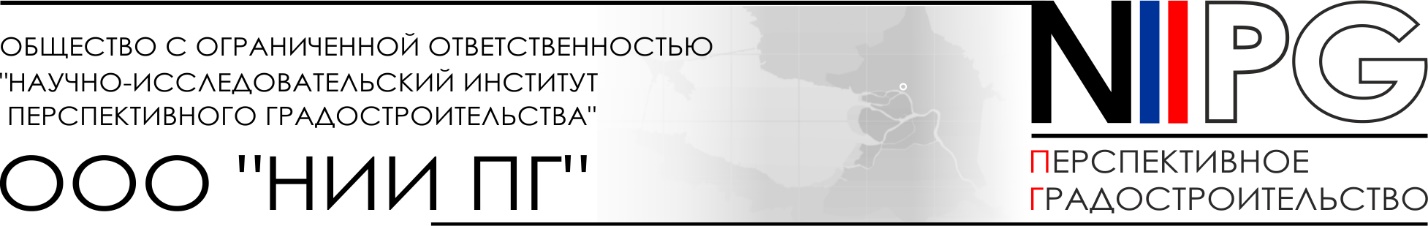 Объект: муниципальное образование город КраснодарШифр: № 0318300227418000002 от 13.11.2018Внесение изменений в генеральный планмуниципального образования город КраснодарМатериалы по обоснованию внесения изменений в генеральный план Книга 1Генеральный директор					С. Д. МитягинУправляющий директор 					П. П. СпиринРуководитель проекта 					И. Б. ЕвпловаГород Краснодар2020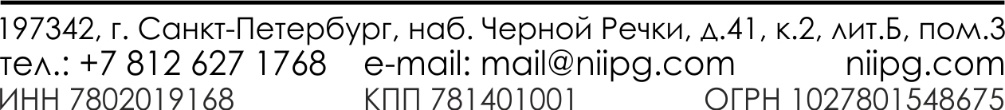 Состав авторского коллектива и ответственных исполнителейСостав материаловСодержание Книги 1Состав материалов	2Перечень используемых сокращений	8Введение	101. Общие сведения о муниципальном образовании	222. Краткая историческая справка	243. Анализ реализации положений действующего генерального плана	334. Анализ использования территорий муниципального образования	364.1. Природные условия и ресурсы	364.1.1. Климат	364.1.2. Гидрологическая характеристика	384.1.3. Инженерно-геологическая характеристика	404.1.4. Характеристика ресурсов подземных вод	504.1.5. Месторождения полезных ископаемых	554.1.6. Растительность	614.1.7. Лесной фонд	614.1.8. Характеристика животного мира	624.1.9. Особо охраняемые природные территории	634.2. Объекты культурного наследия	804.2.1. Характеристика, классификация и режимы охраны объектов культурного наследия	804.2.2. Сведения об утвержденных предметах охраны и границах территорий исторических поселений федерального значения и исторических поселений регионального значения	824.3 Анализ землепользования и земельно-имущественных отношений	864.4 Функционально-планировочная организация территории	924.4.1. Планировочная структура	924.4.2. Современное функциональное использование территории	974.5. Анализ существующих озелененных территорий общего пользования и рекреационных зон	1044.6. Экономическая база	1164.6.1. Отраслевая структура существующих предприятий	1164.6.2. Промышленность	1194.6.3. Агропромышленный комплекс	1404.6.4. Транспорт и логистика	1474.6.5. Строительство	1484.6.6. Курортно-рекреационный комплекс	1494.6.7. Торговля и сфера услуг	1514.6.8. Малое предпринимательство	1544.6.9. Инвестиционный потенциал территорий	1554.7. Население	1584.7.1. Система расселения	1584.7.2. Демографические показатели	1664.7.3. Уровень жизни	1794.7.4. Трудовые ресурсы. Занятость населения	1844.8. Жилищный фонд	1894.9. Социальная инфраструктура	1994.9.1. Образовательные организации	2004.9.1.1. Дошкольные образовательные организации	2004.9.1.2. Общеобразовательные организации	2014.9.1.3. Организации дополнительного образования	2044.9.1.4. Организации, реализующие программы профессионального и высшего образования	2064.9.1.5. Научные организации и ее структурные подразделения	2064.9.2. Учреждения молодёжной политики	2104.9.3 Здравоохранение	2114.9.3.1. Лечебно-профилактические медицинские организации (кроме санаторно-курортной), оказывающие медицинскую помощь в стационарных условиях, ее структурные подразделения	2114.9.3.2. Лечебно-профилактические медицинские организации, оказывающие медицинскую помощь в амбулаторных условиях и (или) в условиях дневного стационара, а также обособленные структурные подразделения медицинских организаций, оказывающих первичную медико-санитарную помощь	2124.9.3.3. Медицинские организации, оказывающие скорую медицинскую помощь, ее структурные подразделения	2134.9.3.4. Медицинские организации особого типа, медицинские организации по надзору в сфере защиты прав потребителей и благополучия человека, объекты санаторно-курортного назначения	2164.9.4. Объекты социального обслуживания	2174.9.5. Культура и искусство	2204.9.5.1 Объекты культурно-просветительского назначения	2214.9.5.2 Объекты культурно-досугового (клубного) типа	2264.9.5.3 Зрелищные организации	2314.9.6. Физическая культура и массовый спорт	2354.9.6.1 Спортивные залы	2364.9.6.2 Плоскостные спортивные сооружения	2374.9.6.3 Бассейны	2394.9.7. Прочие предприятия и учреждения культурно-бытового обслуживания населения	2404.10. Транспортная инфраструктура	2414.10.1. Внешний транспорт	2414.10.1.1. Воздушный транспорт	2434.10.1.2. Железнодорожный транспорт	2454.10.1.3. Водный транспорт	2474.10.1.4. Автомобильный транспорт	2474.10.1.5. Транспортно-логистические комплексы	2504.10.2. Улично-дорожная сеть населенных пунктов	2514.10.3. Городской общественный транспорт	2524.10.3.1 Трамвай	2524.10.3.2 Безрельсовый уличный ГОПТ	2534.10.3.3. Пригородный железнодорожный транспорт	2534.10.4. Анализ системы парковок и объектов хранения автотранспорта	2534.11. Коммунальная инфраструктура	2544.11.1. Водоотведение	2544.11.2. Теплоснабжение	2544.11.3. Газоснабжение	2544.11.4. Электроснабжение	2544.11.5. Информационно-телекоммуникационная инфраструктура и связь	2544.11.6. Организация ритуальных услуг	2544.11.7. Система обращения с отходами	2554.12. Зоны с особыми условиями использования территорий	2604.12.1. Зоны охраны объектов культурного наследия, защитная зона объектов культурного наследия	2614.12.2. Охранная зона объектов электроэнергетики	2654.12.3. Охранная зона линий и сооружений связи	2664.12.4. Охранная зона железных дорог	2674.12.5. Зоны санитарной охраны источников питьевого и хозяйственно-бытового водоснабжения	2684.12.6. Придорожные полосы автомобильных дорог	2694.12.7. Охранная зона трубопроводов, зона минимальных расстояний до магистральных или промышленных трубопроводов	2714.12.8. Приаэродромная территория	2724.12.9. Водоохранная зона, прибрежная защитная полоса	2804.12.10. Зоны затопления и подтопления	2824.12.11. Санитарно-защитная зона	2834.12.12. Охранная зона тепловых сетей	2854.13. Анализ состояния окружающей среды	286Перечень используемых сокращенийа/д – автомобильная дорогаАПК – агропромышленный комплексАСУДД – автоматическая система управления дорожным движениемАТС – автоматическая телефонная станцияВГО – внутригородской округВПП – взлетно-посадочная полосаВСМ – высоко скоростная магистральг. – городГБОУ – государственное бюджетное общеобразовательное учреждениеГБУ – государственное бюджетное учреждениеГБУЗ – государственное бюджетное учреждение здравоохраненияГБУК – государственное бюджетное учреждение культурыГВС – горячее водоснабжениеГНБ – горизонтально направленное бурениеГОПТ – городские остановочные пункты транспортаГРП – газораспределительный пунктГРС – газораспределительная станцияГТУ – газотурбинные установкид. – домДСП – для служебного пользованияДТП – дорожно-транспортное пришествиеЕГРН – единый государственный реестр налогоплательщиковЖБИ – железобетонные изделияЖК – жилой комплексЗВГО – Западный внутригородской округИЖС – индивидуальное жилищное строительствоИТ – индивидуальный транспортКВГО – Карасунский внутригородской округКНС- канализационная насосная станцияКОС – канализационные очистные сооруженияЛОСПС – локальные очистные сооружения поверхностного стокаМБОУ – муниципальное бюджетное общеобразовательное учреждениеМВт – мега ваттМКД – многоквартирный доммкр. – микрорайонММГН – маломобильных групп населенияМСП – малого и среднего предпринимательстваМТУ – межрегионального территориального управленияМУП – муниципальное унитарное предприятиеОКВЭД – общий классификатор видов экономической деятельностиООПТ - особо охраняемые природные территории.ОСДК – очистные сооружения дождевой канализацииОСК – очистные сооружения канализацииПВГО – Прикубанский внутригородской округПКиО – парк культуры и отдыхапос. – поселокППС – пешеходные пути сообщенияр. – рекаРСО – раздельный сбор отходоврук. - рукавс. – селоС/т – садоводческое товариществоСЗЗ – санитарно-защитная зонаСМ – скоростная магистральСНТ – садоводческое некоммерческое товариществоСОШ – средняя общеобразовательная школаСТП – схема территориального планированияст-ца – станицаТКО – твердых коммунальных отходовТПК – транспортно-планировочный каркасТПУ – транспортно-пересадочный узелТЦ – торговый центртыс. – тысячаТЭО – технико-экономическое обоснованиеТЭЦ – теплоэлектроцентральУДС – улично-дорожная сетьУДС – улично-дорожная сетьул. – улицаФГБНУ – федеральное государственное бюджетное научное учреждениеФГБОУ – федеральное государственное бюджетное образовательное учреждениеФК – футбольный клубхут. – хуторЦВГО – Центральный внутригородской округВведениеВнесение изменений в генеральный план муниципального образования город Краснодар выполнен в соответствии с муниципальным контрактом от 13.11.2018 № 0318300227418000002, заключенным департаментом архитектуры и градостроительства администрации муниципального образования город Краснодар с обществом с ограниченной ответственностью «Научно-Исследовательский Институт Перспективного Градостроительства» (ООО «НИИ ПГ»).Основанием для подготовки внесения изменений в генеральный план муниципального образования город Краснодар является постановление администрации муниципального образования город Краснодар от 27.07.2018 № 3136.Проект разработан в соответствии с законами и нормативными правовыми актами Российской Федерации, законами и нормативными правовыми актами Краснодарского края, нормативными правовыми актами муниципального образования город Краснодар, техническими регламентами:Градостроительный кодекс Российской Федерации от 29.12.2004 № 190-ФЗ;Земельный кодекс Российской Федерации от 25.10.2001 № 136-ФЗ;Водный кодекс Российской Федерации от 03.06.2006 № 74-ФЗ;Воздушный кодекс Российской Федерации от 19.03.1997 № 60-ФЗ;Лесной кодекс Российской Федерации от 04.12.2006 № 200-ФЗ;Федеральный закон от 29.12.2017 № 443-ФЗ «Об организации дорожного движения в Российской Федерации и о внесении изменений в отдельные законодательные акты Российской Федерации»;Федеральный закон от 29.07.2017 № 280-ФЗ «О внесении изменений в отдельные законодательные акты Российской Федерации в целях устранения противоречий в сведениях государственных реестров и установления принадлежности земельного участка к определенной категории земель»;Федеральный закон от 29.07.2017 № 217-ФЗ 2О ведении гражданами садоводства и огородничества для собственных нужд и о внесении изменений в отдельные законодательные акты Российской Федерации»;Федеральный закон от 30.12. 2015 № 431-ФЗ «О геодезии, картографии и пространственных данных и о внесении изменений в отдельные законодательные акты Российской Федерации»;Федеральный закон от 13.07.2015 № 218-ФЗ «О государственной регистрации недвижимости»;Федеральный закон от 30.12.2009 № 384-ФЗ «Технический регламент о безопасности зданий и сооружений»;Федеральный закон от 08.11.2007 № 257-ФЗ «Об автомобильных дорогах и о дорожной деятельности в Российской Федерации и о внесении изменений в отдельные законодательные акты Российской Федерации»;Федеральный закон от 21.12. 2004 № 172-ФЗ «О переводе земель или земельных участков из одной категории в другую»;Федеральный закон от 20.12.2004 № 166-ФЗ «О рыболовстве и сохранении водных биологических ресурсов»;Федеральный закон от 06.10.2003 № 131-ФЗ «Об общих принципах организации местного самоуправления в Российской Федерации»;Федеральный закон от 07.07.2003 № 126-ФЗ «О связи»;Федеральный закон от 07.07.2003 № 112-ФЗ «О личном подсобном хозяйстве»;Федеральный закон от 11.06.2003 № 74-ФЗ «О крестьянском (фермерском) хозяйстве»;Федеральный закон от 10.01.2003 № 17-ФЗ «О железнодорожном транспорте в Российской Федерации»;Федеральный закон от 24.07.2002 № 101-ФЗ «Об обороте земель сельскохозяйственного назначения»;Федеральный закон от 25.06.2002 № 73-ФЗ «Об объектах культурного наследия (памятниках истории и культуры) народов Российской Федерации»;Федеральный закон от 10.01.2002 № 7-ФЗ «Об охране окружающей среды»;Федеральный закон от 31.03.1999 № 69-ФЗ «О газоснабжении в Российской Федерации»;Федеральный закон от 30.03.1999 № 52-ФЗ «О санитарно-эпидемиологическом благополучии населения»;Федеральный закон от 19.07.1998 № 113-ФЗ «О гидрометеорологической службе»;Федеральный закон от 16.07.1998 № 101-ФЗ «О государственном регулировании обеспечения плодородия земель сельскохозяйственного назначения»;Федеральный закон от 24.06.1998 № 89-ФЗ «Об отходах производства и потребления»;Федеральный закон от 21.07.1997 № 116-ФЗ «О промышленной безопасности опасных производственных объектов»;Федеральный закон от 27.05.1996 № 57-ФЗ «О государственной охране»;Федеральный закон от 26.12.1995 № 209-ФЗ «О геодезии и картографии»;Федеральный закон от 14.03.1995 № 33-ФЗ «Об особо охраняемых природных территориях»;Федеральный закон от 23.02.1995 № 26-ФЗ «О природных лечебных ресурсах, лечебно-оздоровительных местностях и курортах»;Федеральный закон от 21.12.1994 № 68-ФЗ «О защите населения и территорий от чрезвычайных ситуаций природного и техногенного характера»;Федеральный закон от 21.07.1993 № 5473-1 «Об учреждениях и органах, исполняющих уголовные наказания в виде лишения свободы»;Федеральный закон от 21.02.1992 № 2395-1 «О недрах»;Федеральный закон от 31.12.2014 № 488-ФЗ «О промышленной политике в Российской Федерации»;Федеральный закон от 12.01.1996 № 8-ФЗ «О погребении и похоронном деле»;Федеральный закон от 22.07.2008 № 123-ФЗ «Технический регламент о требованиях к пожарной безопасности»;Указ Президента Российской Федерации от 11.02.2006 № 90 «О перечне сведений, отнесенных к государственной тайне»;Указ Президента Российской Федерации от 30.11.1995 № 1203 «Об утверждении перечня сведений, отнесенных к государственной тайне»;Указ Президента Российской Федерации от 27.06.1998 № 727 «О придорожных полосах федеральных автомобильных дорог общего пользования»;Постановление Правительства Российской Федерации от 02.12. 2017 № 1460 «Об утверждении Правил установления приаэродромной территории, Правил выделения на приаэродромной территории подзон и Правил разрешения разногласий, возникающих между высшими исполнительными органами государственной власти субъектов Российской Федерации и уполномоченными Правительством Российской Федерации федеральными органами исполнительной власти при согласовании проекта решения об установлении приаэродромной территории»;Постановление Правительства Российской Федерации от 25.12.2015 № 1440 «Об утверждении требований к программам комплексного развития транспортной инфраструктуры поселений, городских округов»;Постановление Правительства Российской Федерации от 01.10.2015 № 1050 «Об утверждении требований к программам комплексного развития социальной инфраструктуры поселений, городских округов»;Постановление Правительства Российской Федерации от 26.12.2014 № 1521 «Об утверждении перечня национальных стандартов и сводов правил (частей таких стандартов и сводов правил), в результате применения которых на обязательной основе обеспечивается соблюдение требований Федерального закона «Технический регламент о безопасности зданий и сооружений»;Постановление Правительства Российской Федерации от 05.05.2014 № 405 «Об установлении запретных и иных зон с особыми условиями использования земель для обеспечения функционирования военных объектов Вооруженных Сил Российской Федерации, других войск, воинских формирований и органов, выполняющих задачи в области обороны страны»;Постановление Правительства Российской Федерации от 18.04.2014 № 360 «Об определении границ зон затопления, подтопления» (вместе с «Правилами определения границ зон затопления, подтопления»);Постановление Правительства Российской Федерации от 05.09.2013 № 728 «О схемах водоснабжения и водоотведения»;Постановление Правительства Российской Федерации от 11.03.2010 № 138 «Об утверждении Федеральных правил использования воздушного пространства Российской Федерации»;Постановление Правительства Российской Федерации от 24.02.2009 № 160 «О порядке установления охранных зон объектов электросетевого хозяйства и особых условий использования земельных участков, расположенных в границах таких зон»;Постановление Правительства Российской Федерации от 06.10.2008 № 743 «Об утверждении Правил установления рыбоохранных зон»;Постановление Правительства Российской Федерации от 12.08.2008 № 603 «Об утверждении Правил образования рыбохозяйственных заповедных зон»;Постановление Правительства Российской Федерации от 12.10.2006 № 611 «О порядке установления и использования полос отвода и охранных зон железных дорог»;Постановление Правительства Российской Федерации от 20.06.2006 № 384 «Об утверждении Правил определения границ зон охраняемых объектов и согласования градостроительных регламентов для таких зон»;Постановление Правительства Российской Федерации от 27.02.2004 № 112 «Об использовании земель, подвергшихся радиоактивному и химическому загрязнению, проведении на них мелиоративных и культуртехнических работ, установлении охранных зон и сохранении находящихся на этих землях объектов»;Постановление Правительства Российской Федерации от 20.11.2000 № 878 «Об утверждении Правил охраны газораспределительных сетей»;Постановление Правительства Российской Федерации от 27.08.1999 № 972 «Об утверждении Положения о создании охранных зон стационарных пунктов наблюдений за состоянием окружающей природной среды, ее загрязнением»;Постановление Правительства Российской Федерации от 12.02.1999 № 167 «Об утверждении Правил пользования системами коммунального водоснабжения и канализации в Российской Федерации»;Постановление Правительства Российской Федерации от 07.12.1996 № 1425 «Об утверждении Положения об округах санитарной и горно-санитарной охраны лечебно-оздоровительных местностей и курортов федерального значения»;Постановление Правительства Российской Федерации от 07.10.1996 № 1170 «Об утверждении Положения об охранных зонах и охране геодезических пунктов на территории Российской Федерации»;Правила охраны линий и сооружений связи Российской Федерации, утвержденные постановлением Правительства Российской Федерации от 09.06.1995 № 578;Приказ Министерства экономического развития Российской Федерации от 09.01.2018 № 10 «Об утверждении Требований к описанию и отображению в документах территориального планирования объектов федерального значения, объектов регионального значения, объектов местного значения и о признании утратившим силу приказа Минэкономразвития России от 7.12.2016 № 793»;Приказ Росстандарта от 30.03.2015 № 365 «Об утверждении перечня документов в области стандартизации, в результате применения которых на добровольной основе обеспечивается соблюдение требований Федерального закона от 30.12.2009 № 384-ФЗ «Технический регламент о безопасности зданий и сооружений»;Приказ Минэкономразвития России от 01.09.2014 № 540 «Об утверждении классификатора видов разрешенного использования земельных участков»;Приказ Минэнерго России от 29.12.2012 № 565, Минрегиона России от 29.12.2012 № 667 «Об утверждении методических рекомендаций по разработке схем теплоснабжения»;Приказ Минэкономразвития России от 21.07.2016 № 460 «Об утверждении порядка согласования проектов документов территориального планирования муниципальных образований, состава и порядка работы согласительной комиссии при согласовании проектов документов территориального планирования»;Приказ Минрегиона России от 26.05.2011 № 244 «Об утверждении Методических рекомендаций по разработке проектов генеральных планов поселений и городских округов»;Приказ Минтранса Российской Федерации от 13.01.2010 № 4 «Об установлении и использовании придорожных полос автомобильных дорог федерального значения»;Приказ Минюста Российской Федерации от 03.09.2007 № 178 «Об утверждении Положения о режимных требованиях на территории, прилегающей к учреждению, подведомственному территориальному органу уголовно-исполнительной системы»;Правила охраны систем газоснабжения (утверждены Минтопэнерго Российской Федерации 24.09.1992);Типовые правила охраны коммунальных тепловых сетей (утверждены приказом Минстроя России от 17.08.1992 № 197);Правила охраны магистральных трубопроводов (утверждены Минтопэнерго Российской Федерации 29.04.1992, постановлением Госгортехнадзора Российской Федерации от 22.04.1992 № 9);Закон Краснодарского края «Об объектах культурного наследия (памятник истории и культуры) народов Российской Федерации, расположенных на территории Краснодарского края);Региональные нормативы градостроительного проектирования Краснодарского края, утвержденные приказом департамента по архитектуре и градостроительству Краснодарского края от 16.04.2015 № 78;Местные нормативы градостроительного проектирования муниципального образования город Краснодар, утвержденные решением Городской Думы Краснодара от 19.07.2012 № 32 п.13;Инвестиционные программы по развитию инженерной, коммунальной, транспортной инфраструктур;Программы комплексного развития муниципального образования город Краснодар;Транспортная стратегия Российской Федерации на период до 2020 года;СП 2.1.2.3358-16 «Санитарно-эпидемиологические требования к размещению, устройству, оборудованию, содержанию, санитарно-гигиеническому и противоэпидемическому режиму работы организаций социального обслуживания» (утверждены постановлением Главного государственного санитарного врача Российской Федерации от 27.05.2016 № 69);СП 2.1.2.3304-15 «Санитарно-эпидемиологические требования к размещению, устройству и содержанию объектов спорта» (утверждены постановлением Главного государственного санитарного врача Российской Федерации от 28.09.2015 № 61);СанПиН 2.1.2.3150-13 «Санитарно-эпидемиологические требования к размещению, устройству, оборудованию, содержанию и режиму работы бань и саун» (утверждены постановлением Главного государственного санитарного врача Российской Федерации от 20.12.2013 № 70);СанПиН 2.4.1.3049-13 «Санитарно-эпидемиологические требования к устройству, содержанию и организации режима работы дошкольных образовательных организаций» (утверждены постановлением Главного государственного санитарного врача Российской Федерации от 15.05.2013 № 26);СанПиН 2.1.2882-11 «Гигиенические требования к размещению, устройству и содержанию кладбищ, зданий и сооружений похоронного назначения» (утверждены постановлением Главного государственного санитарного врача Российской Федерации от 28.06.2011 № 84);СП 2.1.2.2844-11 «Санитарно-эпидемиологические требования к устройству, оборудованию и содержанию общежитий для работников организаций и обучающихся образовательных учреждений» (утверждены постановлением Главного государственного санитарного врача Российской Федерации от 23.03.2011 № 23);СанПиН 2.4.2.2821-10 «Санитарно-эпидемиологические требования к условиям и организации обучения в общеобразовательных учреждениях» (утверждены постановлением Главного государственного санитарного врача Российской Федерации от 29.12.2010 № 189);СанПиН 2.1.2.2646-10 «Санитарно-эпидемиологические требования к устройству, оборудованию, содержанию и режиму работы прачечных» (утверждены постановлением Главного государственного санитарного врача Российской Федерации от 10.06.2010 № 65);СанПиН 2.1.2.2645-10 «Санитарно-эпидемиологические требования к условиям проживания в жилых зданиях и помещениях» (утверждены постановлением Главного государственного санитарного врача Российской Федерации от 10.06.2010 № 64);СанПиН 2.1.2.2631-10 «Санитарно-эпидемиологические требования к размещению, устройству, оборудованию, содержанию и режиму работы организаций коммунально-бытового назначения, оказывающих парикмахерские и косметические услуги» (утверждены постановлением Главного государственного санитарного врача Российской Федерации от 18.05.2010 № 59);СанПиН 2.1.2.1331-03 «Гигиенические требования к устройству, эксплуатации и качеству воды аквапарков» (утверждены постановлением Главного государственного санитарного врача Российской Федерации от 28.05.2003 № 104);СП 2.2.1.1312-03 «Гигиенические требования к проектированию вновь строящихся и реконструируемых промышленных предприятий» (утверждены постановлением Главного государственного санитарного врача Российской Федерации от 30.04.2003 № 88);СанПиН 2.2.1/2.1.1.1200-03 «Санитарно-защитные зоны и санитарная классификация предприятий, сооружений и иных объектов» (утверждены постановлением Главного государственного санитарного врача Российской Федерации от 25.09.2007 №74);СанПиН 2.1.2.1188-03 «Плавательные бассейны. Гигиенические требования к устройству, эксплуатации и качеству воды. Контроль качества» (утверждены постановлением Главного государственного санитарного врача Российской Федерации от 30.01.2003 № 4); СанПиН 2.1.4.1110-02 «Зоны санитарной охраны источников водоснабжения и водопроводов питьевого назначения» (утверждены постановлением Главного государственного санитарного врача Российской Федерации от 14.03.2002 № 10);СП 2.1.5.1059-01 «Гигиенические требования к охране подземных вод от загрязнения» (утверждены постановлением Главного государственного санитарного врача Российской Федерации от 25.07.2001 № 19);СанПиН 2.1.5.980-00.2.1.5. «Водоотведение населенных мест, санитарная охрана водных объектов. Гигиенические требования к охране поверхностных вод» (утверждены Главным государственным санитарным врачом Российской Федерации 22.06.2000);Санитарные правила устройства и содержания общественных уборных (утверждены постановлением Главного государственного санитарного врача СССР от 19.06.1972 № 983-72); Санитарные правила устройства, оборудования и эксплуатации пляжей (утверждены Минздравом СССР 18.07.1964 № 497-64);СП 42.13330.2016 «СНиП 2.07.01-89* Градостроительство. Планировка и застройка городских и сельских поселений» (утвержден приказом Минстроя России от 16.12.2016 № 1034/пр);СП 47.13330.2016 «СНиП 11-02-96 Инженерные изыскания для строительства. Основные положения» (утвержден приказом Минстроя России от 16.12.2016 № 1033/пр);СП 54.13330.2016 «СНиП 31-01-2003 Здания жилые многоквартирные» (утвержден приказом Минстроя России от 03.12.2016 № 883/пр);СП 55.13330.2016 «СНиП 31-02-2001 Дома жилые одноквартирные» (утвержден приказом Минстроя России от 20.10.2016 № 725/пр);СП 59.13330.2016 «СНиП 35-01-2001 Доступность зданий и сооружений для маломобильных групп населения» (утвержден приказом Минстроя России от 14.11.2016 № 798/пр);СП 80.13330.2016 «СНиП 3.07.01-85 Гидротехнические сооружения речные» (утвержден приказом Минстроя России от 03.12.2016 № 889/пр);СП 82.13330.2016 «СНиП III-10-75 Благоустройство территорий» (утвержден приказом Минстроя России от 16.12.2016 № 972/пр);СП 84.13330.2016 «СНиП III-39-76 Трамвайные пути» (утвержден приказом Минстроя России от 16.12.2016 № 958/пр);СП 100.13330.2016 «СНиП 2.06.03-85 Мелиоративные системы и сооружения» (утвержден приказом Минстроя России от 16.12.2016 № 953/пр);СП 104.13330.2016 «СНиП 2.06.15-85 Инженерная защита территории от затопления и подтопления» (утвержден приказом Минстроя России от 16.12.2016 № 964/пр);СП 113.13330.2016 «СНиП 21-02-99* Стоянки автомобилей» (утвержден приказом Минстроя России от 07.11.2016 № 776/пр);СП 127.13330.2017 «СНиП 2.01.28-85 Полигоны по обезвреживанию и захоронению токсичных промышленных отходов. Основные положения по проектированию» (утвержден приказом Минстроя России от 14.11.2017 № 1533/пр);СП 165.1325800.2014 «СНиП 2.01.51-90 Инженерно-технические мероприятия по гражданской обороне» (утвержден приказом Минстроя России от 12.11.2014 № 705/пр);СП 247.1325800.2016 «Следственные изоляторы уголовно-исполнительной системы. Правила проектирования» (утвержден приказом Минстроя России от 15.04.2016 № 245/пр);СП 248.1325800.2016 «Сооружения подземные. Правила проектирования» (утвержден приказом Минстроя России от 16.06.2016 № 416/пр);СП 249.1325800.2016 «Коммуникации подземные. Проектирование и строительство закрытым и открытым способами» (утвержден приказом Минстроя России от 08.07.2016 № 485/пр);СП 250.1325800.2016 «Здания и сооружения. Защита от подземных вод» (утвержден приказом Минстроя России от 08.07.2016 № 484/пр);СП 251.1325800.2016 «Здания общеобразовательных организаций. Правила проектирования» (утвержден приказом Минстроя России от 17.08. 2016 № 572/пр);СП 252.1325800.2016 «Здания дошкольных образовательных организаций. Правила проектирования» (утвержден приказом Минстроя России от 17.08.2016 № 573/пр);СП 254.1325800.2016 «Здания и территории. Правила проектирования защиты от производственного шума» (утвержден приказом Минстроя России от 17.08.2016 № 571/пр);СП 257.1325800.2016 «Здания гостиниц. Правила проектирования» (утвержден приказом Минстроя России от 20.10.2016 № 724/пр);СП 261.1325800.2016 «Железнодорожный путь промышленного транспорта. Правила проектирования и строительства» (утвержден приказом Минстроя России от 03.12.2016 № 888/пр);СП 259.1325800.2016 «Мосты в условиях плотной городской застройки. Правила проектирования» (утвержден приказом Минстроя России от 20.09.2016 № 723/пр);СП 267.1325800.2016 «Здания и комплексы высотные. Правила проектирования» (утвержден приказом Минстроя России от 30.12.2016 № 1032/пр);СП 276.1325800.2016 «Здания и территории. Правила проектирования защиты от шума транспортных потоков» (утвержден приказом Минстроя России от 03.12.2016 № 893/пр);СП 278.1325800.2016 «Здания образовательных организаций высшего образования. Правила проектирования» (утвержден приказом Минстроя России от 16.12.2016 № 974/пр);СП 279.1325800.2016 «Здания профессиональных образовательных организаций. Правила проектирования» (утвержден приказом Минстроя России от 16.12.2016 № 975/пр);СП 285.1325800.2016 «Стадионы футбольные. Правила проектирования» (утвержден приказом Минстроя России от 16.12.2016 № 984/пр);СП 290.1325800.2016 «Водопропускные гидротехнические сооружения (водосбросные, водоспускные и водовыпускные). Правила проектирования» (утвержден приказом Минстроя России от 16.12.2016 № 954);СП 308.1325800.2017 «Исправительные учреждения и центры уголовно-исполнительной системы. Правила проектирования» (утвержден приказом Минстроя России от 20.10.2017 № 1454/пр);СП 309.1235800.2017 «Здания театрально-зрелищные. Правила проектирования» (утвержден приказом Минстроя России от 29.08.2017 № 1179/пр);СП 310.1325800.2017 «Бассейны для плавания. Правила проектирования» (утвержден приказом Минстроя России от 26.12.2017 № 1716/пр);СП 316.1325800.2017 «Терминалы контейнерные. Правила проектирования» (утвержден приказом Минстроя России от 14.11.2017 № 1541/пр);СП 317.1325800.2017 «Инженерно-геодезические изыскания для строительства. Общие правила производства работ» (утвержден приказом Минстроя России от 22.12.2017 № 1702/пр);СП 320.1325800.2017 «Полигоны для твердых коммунальных отходов. Проектирование, эксплуатация и рекультивация» (утвержден приказом Минстроя России от 17.11.2017 № 1555/пр);СП 323.1325800.2017 «Территории селитебные. Правила проектирования наружного освещения» (утвержден приказом Минстроя России от 14.11.2017 № 1542/пр);СП 332.1325800.2017 «Спортивные сооружения. Правила проектирования» (утвержден приказом Минстроя России от 14.11.2017 № 1536/пр);СП 31.13330.2012 «СНиП 2.04.02-84* Водоснабжение. Наружные сети и сооружения» (утвержден приказом Минрегиона России от 29.12.2011 № 635/14);СП 32.13330.2012 «СНиП 2.04.03-85 Канализация. Наружные сети и сооружения» (утвержден приказом Минрегиона России от 29.12.2011 № 635/11);СП 34.13330.2012 «СНиП 2.05.02-85* Автомобильные дороги» (утвержден приказом Минрегиона России от 30.06.2012 № 266);СП 35.13330.2011 «СНиП 2.05.03-84* Мосты и трубы» (утвержден приказом Минрегиона России от 28.12.2010 № 822);СП 44.13330.2011 «СНиП 2.09.04-87* Административные и бытовые здания» (утвержден приказом Минрегиона России от 27.12.2010 №782);СП 56.13330.2011 «СНиП 31-03-2001 Производственные здания» (утвержден приказом Минрегиона России от 30.12.2010 № 850);СП 62.13330.2011 «СНиП 42-01-2002 Газораспределительные системы» (утвержден приказом Минрегиона России от 27.12.2010 № 780);СП 78.13330.2012 «СНиП 3.06.03-85 Автомобильные дороги» (утвержден приказом Минрегиона России от 30.06.2012 № 272);СП 116.13330.2012 «СНиП 22-02-2003 Инженерная защита территорий, зданий и сооружений от опасных геологических процессов. Основные положения» (утвержден приказом Минрегиона России от 30.06.2012 № 274);СП 118.13330.2012 «СНиП 31-06-2009 Общественные здания и сооружения» (утвержден приказом Минрегиона России от 29.12.2011 № 635/10);СП 124.13330.2012 «СНиП 41-02-2003 Тепловые сети» (утвержден приказом Минрегиона России от 30.06.2012 № 280);СП 131.13330.2012 «СНиП 23-01-99* Строительная климатология» (утвержден приказом Минрегиона России от 30.06.2012 № 275);СП 132.13330.2011 «Обеспечение антитеррористической защищенности зданий и сооружений. Общие требования проектирования» (утвержден приказом Минрегиона России от 05.07.2011 № 320);СП 136.13330.2012 «Здания и сооружения. Общие положения проектирования с учётом доступности для маломобильных групп населения» (утвержден приказом Госстроя от 27.12.2012 № 112/ГС);СП 137.13330.2012 «Жилая среда с планировочными элементами, доступными инвалидам. Правила проектирования» (утвержден приказом Госстроя от 27.12.2012 № 119/ГС);СП 138.13330.2012 «Общественные здания и сооружения, доступные маломобильным группам населения. Правила проектирования» (утвержден приказом Госстроя от 27.12.2012 № 124/ГС);СП 140.13330.2012 «Городская среда. Правила проектирования для маломобильных групп населения» (утвержден приказом Госстроя от 27.12.2012 № 122/ГС).При разработке внесения изменений в генеральный план учитывались сведения, содержащиеся в федеральной государственной информационной системе территориального планирования (ФГИС ТП) и информационной системе обеспечения градостроительной деятельности муниципального образования город Краснодар.Внесение изменений в генеральный план муниципального образования город Краснодар выполнен с применением компьютерных геоинформационных технологий в программе ArcGis, в системе координат, используемой для ведения Единого государственного реестра недвижимости (МСК 23 зона 1).Исходный год проектирования – 2019 год, расчетный срок – 2040 год.1. Общие сведения о муниципальном образовании Законом Краснодарского края от 10.03.2004 № 670-КЗ «Об установлении границ муниципального образования город Краснодар и наделении его статусом городского округа», муниципальное образование город Краснодар наделено статусом городского округа, установлена его граница, утвержден перечень населенных пунктов, входящих в его состав.Согласно статье 4 Устава муниципального образования город Краснодар, принятого решением городской Думы Краснодара от 21.04.2011 № 11 п. 6, утверждено административно-территориальное устройство муниципального образования город Краснодар. На территории муниципального образования город Краснодар находятся следующие административно-территориальные единицы:Город Краснодар, состоящий из 4 внутригородских округов:Западного внутригородского округа;Карасунского внутригородского округа;Прикубанского внутригородского округа;Центрального внутригородского округа;Березовский сельский округ, подчиненный Прикубанскому внутригородскому округу, включающий сельские населенные пункты: поселок Березовый, хутор Восточный, поселок Колосистый, поселок Краснолит, хутор Копанской, хутор Новый, поселок отделения № 2 СКЗНИИСиВ, поселок отделения № 3 ОПХ КНИИСХ, поселок отделения № 3 СКЗНИИСиВ, хутор Черников;Елизаветинский сельский округ, подчиненный Прикубанскому внутригородскому округу, включающий сельские населенные пункты: поселок Белозерный, станица Елизаветинская;Калининский сельский округ, подчиненный Прикубанскому внутригородскому округу, включающий сельские населенные пункты: поселок Дружелюбный, поселок Индустриальный, поселок Краснодарский, поселок Лазурный, хутор Октябрьский, поселок Плодородный, поселок Победитель, поселок Российский;Пашковский сельский округ, подчиненный Карасунскому внутригородскому округу, включающий сельские населенные пункты: поселок Зеленопольский, поселок Знаменский, поселок Лорис, хутор Ленина, поселок отделения № 4 совхоза «Пашковский», поселок Пригородный;Старокорсунский сельский округ, подчиненный Карасунскому внутригородскому округу, включающий сельские населенные пункты: поселок Дорожный, поселок Разъезд, станица Старокорсунская.Административно-территориальное устройство муниципального образования город Краснодар представлено далее (Рисунок 1).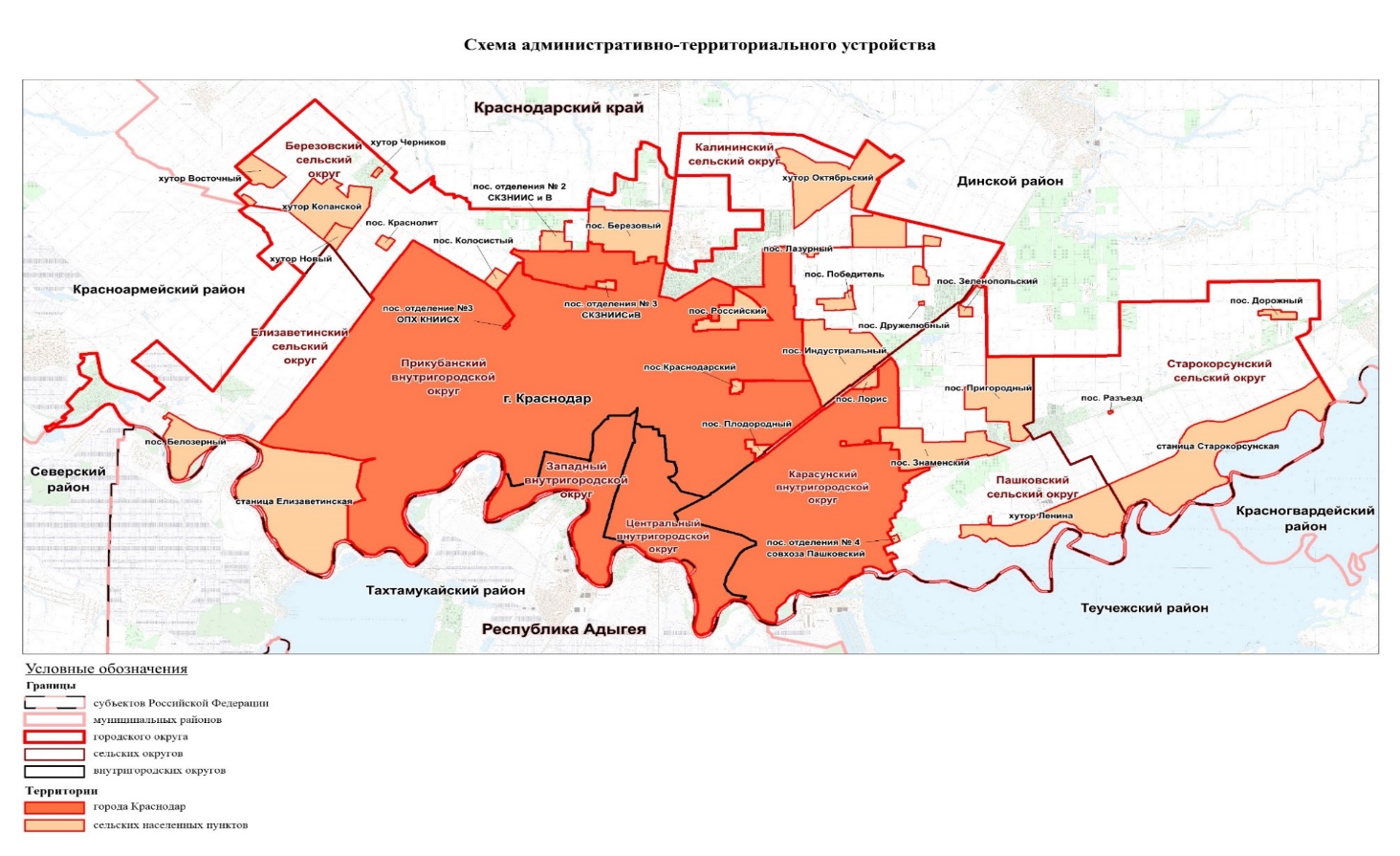 Рисунок  – Схема административно-территориального устройства муниципального образования город КраснодарПлощадь территории в границах муниципального образования город Краснодар составляет 83892 га.Муниципальное образование город Краснодар граничит: на севере и северо-востоке – с Динским районом Краснодарского края; на юге – с Красногвардейским, Теучежским и Тахтамукайским районами Республики Адыгея;на юго-западе – с Северским районом Краснодарского края;на западе – с Красноармейским районом Краснодарского края.2. Краткая историческая справкаЕкатеринодар был основан в 1793 году на правом берегу реки Кубань, служившей границей Российской и Османской империй, как военно-административный центр Земли Войска Черноморского. Поэтому главным критерием при выборе места была стратегическая целесообразность. Возникший здесь город с трёх сторон был защищен естественной водной преградой.Пригодная для поселения часть урочища занимала вторую надпойменную террасу, выходящую за границы собственного урочища (полуострова), ограниченного линией от озера Ореховатое, находившегося в северо-западной части города, до восточного конца северной балки Карасуна. Наиболее удобной частью урочища был правый берег Карасуна, перед которым не было поймы. Именно здесь в 1793-1794 годах возводились первые постройки. Изначально строительным материалом служил лес (для его заготовки первым лицам даже отводились конкретные участки), но интенсивная его вырубка могла привести к обезлесению местности, и уже в марте 1794 года рубка леса была запрещена. Вероятно, с этого времени в Екатеринодаре стали возводить преимущественно турлучные и саманные жилища, как во всей Черномории.До разбивки территории Карасунского кута на кварталы в его юго-восточной части, по берегу Карасуна уже было возведено достаточно много хаотично располагавшихся строений. В апреле 1794 года прибывший в Екатеринодар из Симферополя землемер Самбулов «снял местоположение на карту», по которой позже составлялся план города, утвержденный Таврическим губернатором. По этому имевшему силу официального документа плану, привезенному в Екатеринодар в начале сентября 1794 года землемером прапорщиком Гетмановым, которому поручалось техническое руководство межевыми работами, и производилась разбивка территории Карасунского кута на кварталы. В результате воплощения плана Екатеринодар получил регулярную ортогональную планировку. Территория его была разделена улицами на прямоугольные кварталы по принципу «гипподамовой решетки»: прямые параллельные улицы, отстоящие друг от друга на равные расстояния и проходящие через всю территорию с юга на север, пересекаются под прямым углом с прямыми улицами, проходящими с востока на запад. Такая планировка исключала существование единого центра, но обусловила наличие главной композиционной оси - нынешней улицы Красная.Как и все города, имевшие значения укрепленных пунктов, Екатеринодар имел установленный («регулярный») набор построек военного назначения. В целом архитектурный облик Екатеринодара в «войсковой» период его истории определялся примитивной, не имеющей художественного содержания «рядовой» (в основном жилой) застройкой.В 1860 году, с образованием Кубанской области и Кубанского казачьего войска, Екатеринодар стал административным центром более обширной, чем бывшая Черномория, территории и более многочисленного, чем бывшее Черноморское, Кубанского казачьего войска. В 1867 году было законодательно оформлено превращение войскового города Екатеринодар в гражданский город, с общими для всех городских поселений Российской империи принципами управления и сословным составом населения.Темпы роста занимаемой Екатеринодаром площади и числа кварталов можно обозначить следующими цифрами: в 1867 году город занимал 530 га при 173 кварталах, а в 1912 году – 1260 га при 370 кварталах. Очевидно, что если до 1907 года рост числа кварталов был пропорционален росту занимаемой городом площади, то в 1907 – 1912 годах площадь увеличивалась за счет отдаленных от города небольших поселений, не входящих в улично-квартальную сеть – Свиного хутора, поселков при кожевенных и кирпичных заводах.В начале XX века темпы застройки Екатеринодара возросли, что объяснялось общим ростом экономического потенциала, пуском электрического трамвая, постепенным расширением сети трамвайных линий, а с 1909 года – ажиотажем вокруг Майкопских нефтяных месторождений. С введением в 1874 году в Екатеринодаре «Городового положения» все городское хозяйство перешло от Кубанского казачьего войска к Екатеринодарской городской управе. С этого времени благоустройство города приобрело планомерный характер.Целостный архитектурный облик главного города Кубанской области сформировался в начале ХХ века, когда сам Екатеринодар стал, сохраняя свои административные функции, одним из наиболее крупных экономических и культурных центров юга России.Планировочная основа Екатеринодара, сложившаяся в конце XVIII века, в 70-х годах XIX – начале ХХ веков постепенно заполнялась новым архитектурным содержанием. Застройка этого периода и сформировала к 1917 году целостный пространственный облик столицы Кубани. Композиционной осью исторического ядра города была (и остается) улица Красная. Помимо центральной оси, Екатеринодар имел еще несколько «узлов» пространственной композиции. Таковыми были площади вокруг церквей – Дмитриевской, Покровской, Успенской, Екатерининской. Эти культовые постройки, как и другие, вокруг которых не было площадей (Георгиевская, Николаевская, Троицкая) являлись доминантами в высотной композиции города, застроенного в основном одно-двухэтажными зданиями. Трехэтажных зданий было немного, четырехэтажных – единицы. Особую роль в организации урбанизированного пространства Екатеринодара играли Городской сад и небольшие садики, находившиеся внутри городских кварталов – «Семейный», «Ренессанс», «Варьете», «Новая Бавария», «Сан-Суси» и другие места отдыха и развлечений горожан. Процесс пространственного развития населенных мест Кубани замедлился с вступлением Российской империи в Первую мировую войну и был полностью прерван событиями октябрьского переворота 1917 года и Гражданской войны. Начало нового этапа в истории кубанской архитектуры приходится на вторую половину 20-х годов ХХ века. Этот новый исторический цикл так называемой «новой архитектуры» повсеместно в Советской России, а потом и в СССР определял процессы формирования пространственной среды как городских, так и сельских поселений.Невосполнимый урон большинству городов и сел Краснодарского края нанесла война. В 1942 – 1943 годах были выведены из строя тысячи промышленных предприятий, разрушены сотни километров коммуникаций, тысячи жилых домов, зданий общественного назначения. В Краснодаре было разрушено 807 различных зданий, в числе которых 420 крупных (из них 120 жилых). Постановлением Совнаркома СССР в 1945 году Краснодар был включен в число пятнадцати крупных городов РСФСР, подлежащих первоочередному восстановлению. Восстановительные работы стали проводиться сразу после освобождения города, но масштабные строительные работы начались лишь в 1945 году, после Победы.С целью восстановления и определения перспектив развития Краснодара Гипрогором (Государственным институтом проектирования городов) был разработан Генеральный план реконструкции и восстановления. Схема детальной планировки центральной части города, выполненная членом-корреспондентом Академии архитектуры СССР И. Н. Соболевым, была представлена летом 1945 года. Разработанный на ее основе генеральный план (архитектор Д.И. Шибаев) в ноябре 1946 года был одобрен исполкомом Краснодарского горсовета. В 1947 году проект планировки и застройки города Краснодара был одобрен коллегией управления по делам архитектуры при Совете Министров РСФСР. В дальнейшем генплан неоднократно дополнялся и корректировался, при этом в полном объеме ни этот, ни последующие (1955, 1960, 1970 и других годов) варианты реконструкции города осуществлены не были. В то же время он повлиял на стратегию развития города не только послевоенных десятилетий, но и всего последующего времени.Генеральный план был рассчитан на 15 лет с учетом роста населения до 270 тыс. человек со 196 тыс. человек в 1946 году, из которых около 115 тыс. проживали в районах, считавшихся окраинами (Сталинском районе, на Покровке, кожзаводах).Намечались следующие направления территориального роста: в западном направлении - в границах городской черты за счет земель Учхоза, КИППА и других земель; в северном направлении - в пределах городской черты за счет аэродрома ОСОАИАХИМА, земель совхоза № 2 и свободных земель северо-западнее станции Краснодар-II; к северо-востоку в границах городской черты за счет земель совхоза № 1; за пределами городской черты - за счет включения в городскую черту территории ст. Пашковской и села Калинино.Первоочередной задачей считалось создание архитектурного ансамбля центра города. В отличие от довоенных планов формирования центра на площади Сенного базара и преобразования в центральную улицу Октябрьская генеральным планом Д. Е. Шибаева центр Краснодара проектировался на пересечении улиц Ленина и Красная, в районе сквера им. Ворошилова (Центральный сквер им. Жукова), который предполагалось расширить, с развитием по улицам Красной, Тельмана (Постовая) на юге до улицы Кузнечной на севере и по улице Ленина от Кубани до ст. Краснодар-I. Общегородская площадь формировалась на пересечении улиц Красная и Ленина с размещением здесь здания Дома Советов, Горисполкома и других общественных зданий, а также памятника В.И. Ленину. Улица Красная сохраняла свой статус главной улицы города и композиционной оси, вдоль которой образовывались архитектурные ансамбли. Оформлению улицы Красная придавалось особое значение, так как именно она создавала «индивидуальный, свойственный только Краснодару, архитектурный облик города». Подлежала сохранению исторически сложившаяся сетка улиц.В центр города генеральным планом включалась территория по берегу реки Кубань, где предусматривалось устройство набережной, прибрежный парк вдоль нее и центральная водная станция у Затона, по улице Ленина от набережной к центральной площади должен был проходить широкий бульвар. Помимо общегородской центральной площади были запроектированы площади центров городских районов, запланированы мероприятия берегоукрепления реки Кубань и так далее.Высотные параметры застройки ограничивались четырьмя этажами, при этом в жилом секторе предусматривалась преимущественно одноэтажная застройка как «наиболее желательная в санитарно-жилищном отношении для южных районов страны». В одноэтажных домах должно было проживать до 60 % населения. Размеры индивидуальных участков составляли 600 – 800 кв. м в прилегающих к центру районах и 1000 – 1200 кв. м на периферии. Все капитальные многоэтажные здания сохранялись, одно-двухэтажные при необходимости надстраивались. Трех-четырехэтажная застройка сосредотачивалась генеральным планом между улицами Фрунзе и Коммунаров, Сенной площадью и Городским садом.Здания проектировались в простых формах и по своим архитектурным качествам зачастую уступали постройкам довоенных лет.По типовым проектам были построены двух-трехэтажные жилые дома в городке нефтяников (1950 – 1953 годы) на окраине Краснодара, заполнившие пустыри, разделявшие центральную часть города с его северной промышленной зоной. Территория была благоустроена и озеленена. Нефтегородок органично слился с основной застройкой города, его показ включали в экскурсионные маршруты по городу.С начала пятидесятых годов, когда жилищный кризис, хотя и частично, но был преодолен, а строительная индустрия постепенно набирала обороты, в Краснодаре, как и по всей стране, наметился возврат к довоенному монументальному строительству и «историческим» архитектурным формам.В послевоенном жилищном строительстве элементы классицизма проявлялись в основном лишь в декоре фасадов, не затрагивая пространственной композиции зданий. Такого типа многоквартирные дома частично сформировали облик центральной части улицы Красная. Трех-четырехэтажное строительство осуществлялось лишь на магистралях. Степень его концентрации определялась возможностью сноса старого фонда.В июне 1955 года горисполком утвердил основные положения проекта планировки и застройки города Краснодар. Проектом предусматривалось:расширение территории застройки города с 4000 тыс. га в 1955 году до 4600 га в 1960 году за счет включения в городскую черту застроенной части ст. Пашковская, села Калинина и территории левобережья реки Кубань в ее излучине между городами и землями совхоза № 2;развитие города в северо-западном, северо-восточном, северном, восточным и юго-западным направлениях;размещение новых промышленных предприятий в западном (для санитарно-вредных производств) и восточном промышленных районах, запрет дальнейшего развития и осуществление в перспективе выноса из центральной части города (рыбокоптильный завод, гиревое отделение завода «Краснолит», литейный цех завода «Октябрь» и другие);застройка города четырех-пятиэтажными домами 70 %, двух-трехэтажными (15 %), усадебными (15 %);организация центра города на пересечении улиц им. Сталина (Красная) и Ленина.Основные магистрали: улиц им. Сталина (Красная), Ленина, Северная, Свердлова, К. Либкнехта (Ставропольская), Индустриальная, Кубано- Набережная, Фрунзе.К первоочередным мероприятиям отнесено строительство четырех-пяти-этажных домов по основным магистралям города, двухэтажных - в северной части, в районе Первомайской рощи, в восточной части, южнее железной дороги на станцию Кавказская, а также сооружение набережной вдоль реки Кубань от улицы Ленина до улицы Гоголя, благоустройство и расширение Первомайской рощи, закладка центрального парка культуры и отдыха на берегу реки Кубань (в районе Затона) и другое.Новый проект планировки и застройки Краснодара был представлен на утверждение Правительству в 1957 году. В нем предусматривалась застройка главной магистрали города – улицы Красная на всем ее протяжении четырехэтажными зданиями; трехэтажные здания должны были быть здесь исключением, а пятиэтажные – единичными по композиционным соображениям. Здания выше трех этажей на улице Красная предусматривалось «озеленить зеленью путем устройства на балконах цветочниц».В октябре 1962 года горисполком принял решение о строительстве бульвара по улице Красная от улицы Крестьянская (Хакурате) до улицы Одесская и утвердил дендрологический план, разработанный институтом «Краснодаркрайпроект». В 1964 –1965 годах дендрологический план был осуществлен, в городе появился новый бульвар, продолживший основную композиционную ось исторического центра Краснодара.Стремительный рост города и освоение его окраин вызвали необходимость внесения корректировок в генеральный план Краснодара. К 1968 году были разработаны технико-экономические основы развития города на период до 2000 года с расчетной численностью населения на 1980 год – 750 тыс. человек, на проектный срок – 850 тыс. человек. На основании технико-экономического обоснования в июне 1970 года Советом Министров РСФСР утвержден Генеральный план города Краснодар, разработанный Государственным институтом проектирования городов (Гипрогор).Расширение застройки намечалось проводить в юго-западном направлении с выходом в перспективе на левый берег реки Кубань и в юго-восточном направлении – в сторону Краснодарского водохранилища.Развитие города планировалось с учетом строгого разделения территории на промышленную, расположенную на окраинах, и жилую зоны (с выносом из жилых районов экологически вредных предприятий (заводов «Октябрь», резинотехнических изделий и других). Приоритет отдавался многоэтажной застройке: пятиэтажные дома составляли до 40%, девятиэтажные и выше – до 60% всего нового жилищного строительства.Территорию города предполагалось разделить на шесть архитектурно-планировочных районов, каждый со своим общественным центром и комплексом предприятий и учреждений соцкультбыта. Крупные жилые массивы проектировались северо-восточнее поселка Пашковский (Комсомольский МКР), западнее улицы Алма-Атинская на землях совхоза «Солнечный».Как и в предыдущие годы, планировалась реконструкция и застройка района набережной реки Кубань (от улицы Калинина до улицы Индустриальная в пределах до улицы Кирова), набережная от Затона до улицы Тургенева оформлялась в обрамленный многоэтажными домами широкий зеленый бульвар. Улицу Красная намечалось сделать пешеходным бульваром.Вопросы сохранения исторической застройки города при этом не поднимались (только к концу 1989 года по заказу управления культуры крайисполкома мастерской «Архпроект» был разработан и принят историко-культурный опорный план Краснодара).Основные этапы территориального развития:1965 год Формирование новых жилых микрорайонов города и строительство многоквартирных жилых домов в районах улиц К. Либкнехта (Ставропольская), Славянская, Зеленая, Клиническая, Фестивальная;1968 год. Начало работ по строительству Краснодарского водохранилища и формирование нового городского микрорайона Гидростроителей на восточной окраине города;1970 год. На начало года в состав Краснодарского горсовета входили три района (Ленинский, Октябрьский, Первомайский), два поселка городского типа (Пашковский, Калинино), 41 сельский населенный пункт. По данным переписи 15.01.1970 на территории, входившей в ведение горсовета, проживало 522300 человек, в том числе в городе Краснодар – 464147 человек;1975 год. Утвержден проект детальной планировки Комсомольского микрорайона, разработанного институтом «Краснодаргражданпроект». Район проектировался на площади в 400 га в расчете на численность населения 47,5 тыс. человек;1981 год. В результате реконструкции парка им. Горького (Городской сад) его территория сократилась с 14,07 до 13,1 га, был перекрыт выход парка к реке Кубань (ранее, в 1977 году растущие в парке четыре дуба в возрасте от 200 до 300 лет – свидетели истории города  внесены в список памятников природы);1987 год. Начало строительства нового жилого микрорайона Западного или Юбилейного, рассчитанного на 60 тыс. человек, расположенного на территории бывших сельхозугодий в излучине реки Кубань на продолжении улиц Алма-Атинская и Минская.В истории жилой застройки городов и сел Краснодарского края вторую половину шестидесятых годов можно смело назвать началом «эпохи типовых проектов». Именно в жилищном строительстве тенденция к типизации и однообразности приобрела наибольший размах.Вплоть до середины семидесятых годов основным типом многоквартирного жилого дома на Кубани, как и в большинстве местностей СССР, был пятиэтажный дом на 70 – 140 малогабаритных квартир, называемый в обиходе «хрущёвкой» (поскольку эти типовые проекты разрабатывались в бытность Первым секретарем ЦК КПСС Н. С. Хрущёва). Такие дома определяли облик целых районов в крупных городах и поселках городского типа. В Краснодаре, например, «хрущёвки» определили характер застройки таких районов, как Черемушки, Славянский, Фестивальный, района завода РИП, района Первомайской рощи. Вслед за «хрущёвками» появились и стали внедряться типовые проекты девяти- и двенадцатиэтажных домов, сформировавших застройку микрорайонов второй половины семидесятых – восьмидесятых годов. В Краснодаре это Комсомольский микрорайон и поселок Гидростроителей. Размеры и планировка квартир изменений практически не претерпели.В эти же годы повсеместно в Советском Союзе распространяются типовые проекты школ, детских садов, универсамов (универсальных магазинов самообслуживания) и тому подобное. Намечается, а потом и реализуется тенденция к унификации пространственной среды, формированию микрорайона как замкнутого пространственно-функционального цикла.В 1982 году в Краснодаре начала действовать комиссия по учету памятников архитектуры и истории (при краевом отделении ВООПИК). В первой половине 1980-х годов в Краснодарском крае была проведена большая работа по формированию списков памятников истории и культуры, параллельно проводилось натурное обследование объектов и их паспортизация.Вместе с тем 80-е годы минувшего столетия оказались отмечены, помимо укрупнения окраинных микрорайонов и появления нового микрорайона - Юбилейного, разрушительными вторжениями в историко-архитектурный облик Краснодара диссонирующих элементов. На улице Красная, на улицах Красноармейская, им. Ворошилова (ныне Гимназическая), им. Ленина, им. Орджоникидзе и других появились стеклометаллические и панельные железобетонные многоэтажные постройки, разрушившие высотную композицию центра города, были снесены многие значимые в градостроительном отношении старинные здания.В 1990 году совместным Постановлением коллегий Министерства культуры РСФСР от 19.02.1990 № 12, Государственного комитета  Совета Министров РСФСР по делам строительства (28.02.1990) и президиума Центрального совета Всероссийского общества охраны памятников истории и культуры от 16.02.1990 № 12 Краснодар, наряду с другими городами Краснодарского края (Анапа, Армавир, Ейск, Сочи и станицей Тамань) был внесен в списки исторических населенных мест. В 1992–1994 годах было проведено исследование территории города Краснодар с целью установления границ исторического поселения и выявления памятников истории и культуры. В списки вновь выявленных памятников были включены более 100 объектов, представляющих собой историко-культурную ценность.В годы, последовавшие за распадом Советского Союза, пренебрежение к исторически сложившемуся историко-архитектурному облику Краснодара приобрело катастрофические формы.В 2005 году по улице Гимназическая, в квартале, примыкающем к Центральному скверу, появился 14-этажный жилой дом, на улице Красноармейская построено здание банка «Кубань-Кредит», закрывшее со стороны Центрального сквера и улицы Красная Екатерининский Семипрестольный кафедральный собор, бывший некогда одним из главных высотных акцентов Екатеринодара - Краснодара. Вторжение в пространственную ткань исторического центра диссонирующих с малоэтажной исторической застройкой высотных зданий продолжалось вплоть до последнего времени.Названные постройки разрушили не только высотную композицию центра, они, наряду с другими подобными сооружениями, внесли диссонанс во фронтальный ряд исторических кварталов. Отступление от «красной линии», конфликт пластики фасадов граничащих исторических и современных зданий, нарушение принципов сомасштабности и соподчиненности объектов в системе исторической улицы - суть проявления пространственного кризиса исторического центра Краснодара.Другим характерным явлением постперестроечного периода, отразившемся на состоянии историко-архитектурного облика Краснодара, явилась неконтролируемая массовая перестройка старых зданий и сооружений. В историческом центре города эта проблема проявилась в переделке фасадов старинных знаний, возведении всевозможных, не гармонирующих с обликом зданий, крылец, тамбуров, дополнительных капитальных объемов. Сюда же стоит отнести и снос фоновой застройки – зданий, хоть и не имеющих статуса памятников архитектуры, но составляющих вкупе со значимыми в архитектурном отношении зданиями и окружающим ландшафтом единые объемно-пространственный композиции, поддерживающие масштаб кварталов, улиц и всего города.Множество фасадов дореволюционных построек отреставрированы наполовину или на треть только в той части, где располагается чей-либо магазин или офис какого-нибудь предприятия. В 2006 году намечалась реконструкция исторического центра, в ряде проектов которой предлагался снос значительной части историко-архитектурного наследия города. Начавшийся в 2008 году кризис остановил тотальное уничтожение исторического поселения город Краснодар. Однако отдельные разрушительные проявления незаконного строительства в историческом центре Краснодара имели место вплоть до недавнего времени.3. Анализ реализации положений действующего генерального планаДействующий генеральный план муниципального образования город Краснодар, утвержденный в 2012 году, разработан институтом «Краснодаргражданпроект» в 2007 году, с расчетным сроком – 2025 год. Генеральный план представлял собой комплексный документ по развитию города до 2025 года с проектной численностью населения 960 тыс. человек.Действующий генеральный план предлагал формирование радиально- кольцевой планировочной структуры с территориальным развитием в северном и западном направлениях, сохраняя преемственность решений предыдущего генерального плана 2004 года. Благоприятные природно-климатические условия, привлекательный рынок труда, дешевое жилье привели к активному миграционному процессу и, как следствие, к увеличению жилищного строительства. В настоящее время, на начало 2019 года, заложенный генеральным планом базовый показатель численности населения превышает расчетный и составляет более 1440,0 тыс. человек. Предложенные генеральным планом территории под жилищно-гражданское строительство практически исчерпаны. Одной из резервных площадок для жилищно-гражданского строительства являлась площадка военного аэродрома, который предполагался к переносу на другую территорию за границы города. Вопрос переноса аэродрома был важен, так как негативное влияние от этого объекта практически перекрывало развитие города в северном направлении. До настоящего времени вопрос выноса аэродрома не решён.В связи с несбалансированностью коммерческих интересов и стратегических решений генерального плана в настоящее время город имеет гипертрофированное развитие селитебных территорий. Характеристикой масштабов строительства в Краснодаре могут служить показатели объема ввода жилья. За семилетний период ввод жилья составил более 20000 тыс. кв. м общей площади, хотя по генеральному плану объем строительства предполагался порядка 9000 тыс. кв. м общей площади до 2025 года.В генеральном плане большая роль отводилась развитию в городе транспортной инфраструктуры. В настоящее время проблема неразвитости магистральной, улично-дорожной сети в муниципальном образовании город Краснодар усугубилась. Плотность улично-дорожной сети не соответствует нормативной. За истекший период застроенная территория увеличилась в 2 раза, а улично-дорожная сеть осталась на прежнем уровне. Не произошли улучшения в связности транспортной сети. Не реализованы предложения по строительству путепроводов через железнодорожные пути, позволяющие связать восточный и юго-восточные районы города между собой. Это в свою очередь ухудшает доступность населения до мест приложения труда, образования, отдыха. Не удалось реализовать проект выноса участка железной дороги ст. Компрессорная – ст. Краснодар-1 для строительства улицы непрерывного движения с выходом на улицу Шевченко и улицу Новороссийскую. Не реализованы предложения по строительству новых мостовых переходов через реку Кубань. Не осуществлены мероприятия по выводу транзита за пределы города с организацией дальнего западного и ближнего автомобильного обхода города.Дальний западный автомобильный обход в настоящее время находится на стадии проектирования.Характерной чертой города Краснодар является очень плотная застройка в исторической части города и низкая плотность застройки, окружающей историческую, центральную часть города. Разрозненная застройка многоэтажными микрорайонами расположена на периферийных территориях. Эта тенденция освоения периферийных участков под многоэтажные группы домов в последнее время усилилась, что создает впечатление фрагментарности городской среды.Оценивая территориальное развитие города с точки зрения его соответствия основным направлениям, принятым в генеральном плане, следует отметить, что фактическое размещение жилой застройки на свободных территориях соответствовало генеральному плану. Формируется Восточно-Кругликовский и Северо-Западный районы. В то же время, вопреки генеральному плану, предусматривавшему уменьшение объемов строительства индивидуальной жилой застройки, за прошедшее время объем индивидуальной застройки вырос, и эта тенденция сохраняется в настоящее время. Реконструкция ветхого и морально устаревшего жилищного фонда реализована в меньшем объеме, чем было определено по генеральному плану. Не полностью реализована идея выхода города к реке Кубань, это связано со сложностью проведения масштабных мероприятий по реконструкции исторической части города. Следует отметить развитие общественно-деловой зоны в городе. Строится ряд крупных общественных центров различной направленности – развлекательных, спортивных, торговых. Общественно-деловые зоны формируются и вдоль основных городских магистралей.Производственные зоны практически не получили своего развития и остались в тех же границах, как и по генеральному плану. Вывод промпредприятий из центра города реализован частично.Не получило развитие предложение генерального плана по созданию зеленого каркаса и организации зеленого кольца вокруг города, увеличения зеленых насаждений общего пользования. В настоящее время организована только спортивная зона в районе улицы Разведчика Леонова. Если раньше на одного жителя Краснодара приходилось порядка 4,5 кв. м зеленых насаждений общего пользования, сейчас эта цифра составляет 2,0 кв. м на человека. Многие участки, предназначавшиеся для организации парков, освоены под индивидуальную жилую застройку. Проблемой развития зеленого пояса стало некорректное предложение генерального плана, касающееся отнесения части территории коллективных садоводств к зеленым насаждениям общего пользования. Предусматриваемая генеральным планом площадь рекреационной зоны должна была вырасти до 4650 га. В настоящее время она составляет 1301,98 га, включая озеленённые территории общего пользования, лесной фонд, ООПТ. В целом можно отметить, что территориальное развитие города осуществлено частично по генеральному плану. Полностью оказались не реализованы предложения по транспортной инфраструктуре и формированию зеленого каркаса города. Частично реализованы проекты по развитию общественно-деловой и социальной инфраструктур. Целый ряд предложений не был реализован по объективным причинам (вынос военного аэродрома, недостаток финансирования). Вопрос реализации генерального плана зависит от многих факторов, в том числе, и в строгом выполнении основных стратегически важных предложений утвержденного документа территориального планирования.4. Анализ использования территорий муниципального образования4.1. Природные условия и ресурсы4.1.1. КлиматМуниципальное образование город Краснодар располагается в умеренном климатическом поясе и имеет мягко-континентальный климат. Для него характерны продолжительное жаркое лето (в июле и августе знойное) и мягкая умеренно-тёплая зима. Согласно климатическому районированию по СНиП 2.01.01-82, город Краснодар относится к климатическому району III, подрайону III Б.Характеристика элементов климата приводится в таблицах 1, 2, 3 по данным метеостанции Краснодар в соответствии с СП 131.13330.2012 Строительная климатология. Актуализированная редакция СНиП 23-01-99*.Таблица  – Климатическая характеристика по данным метеостанции КраснодарТаблица  – Средняя месячная и годовая температура воздуха по данным метеостанции Краснодар, СМаксимальная суточная амплитуда температуры воздуха в июле составляет 23С.Таблица  – Повторяемость направлений ветра и штилей (%) за период 1977 – 2016 годы по данным наблюдений метеостанции Краснодар-КругликТаблица  – Средняя многолетняя скорость ветра по направлениям за период 1977 – 2016 годы, м/с 4.1.2. Гидрологическая характеристикаВдоль южной границы муниципального образования город Краснодар протекает самая крупная река Краснодарского края – река Кубань. Река Кубань берёт начало в районе горы Эльбрус, её истоком считается место слияния рек Учкулан и Уллукам, впадает в Азовское море. Общая длина реки 870 км. Бассейн реки ограничивается Главным Кавказским хребтом, Азовским морем и слабовыраженным водоразделом с реками равнинной части Ставропольского и Краснодарского краев. Территория муниципального образования делится на два водосборных бассейна: реки Кубань и степной реки Кирпили. Четкий водораздел между ними проходит по бровке уступа Ш террасы реки Кубань, площадь бассейна составляет 57900 кв. м.Большая часть территории муниципального образования город Краснодар относится к водосборному бассейну реки Кубань.Вследствие значительного уклона русла, река Кубань отличается быстрым течением, большой разрушительной силой при паводках и половодьях. Амплитуда колебаний уровня воды у города Краснодара достигает 5 м.На территории Краснодарского края функционирует часть самого мощного на Северном Кавказе водохозяйственного комплекса, расположенного в бассейне реки Кубань, включающего Фёдоровский и Белореченский подпорные гидроузлы, Тиховский вододелительный гидроузел, 4 крупных водохранилища: Краснодарское, Шапсугское, Крюковское, Варнавинское, предназначенных для снабжения водой оросительных (в первую очередь, рисовых) и рыбомелиоративных систем, регулирования паводкового стока, предупреждения катастрофических наводнений.Краснодарское водохранилище расположено в среднем течении реки Кубань на 248 км от устья. Чаша водохранилища находится на территории двух субъектов Российской Федерации: Республики Адыгея (87 % площади) и Краснодарского края (13 % площади) и простирается на пойменных землях реки Кубань от ст. Воронежской до города Краснодар. Площадь зеркала воды водохранилища составляет 397,8 кв. км, объём – 2,35 млрд куб. м, средняя глубина – 5 м, максимальная – до 18 м у плотины. Краснодарское водохранилище контролирует 96 % годового стока реки Кубань. Краснодарское водохранилище – водохранилище комплексного использования, предназначенное для: срезки пиков паводков с целью ликвидации угроз наводнения на территории общей площадью 600 тыс. га с населением около 300 тыс. человек;обеспечения коммунального, сельскохозяйственного и промышленного водоснабжения; обеспечения водой рисовых оросительных систем;обеспечения попусков воды на устье реки Кубань и рук. Протока для нерестовых миграций осетровых, рыбца и других; подачи пресной воды на рыбоводные хозяйства площадью около 150 тыс. га в Приазовских лиманах; улучшения условий судоходства на реке Кубань и рук. Протока на протяжении более 400 км. Средний многолетний объем годового стока реки Кубань на гидрологическом посту Краснодар составляет 13,8 куб. км.Таблица  – Естественный (восстановленный) годовой сток реки Кубань на гидрологическом посту КраснодарНаполнение водохранилища начинается, примерно, с середины ноября и длится до мая-июня, после чего идёт его сработка и уровень воды в водохранилище понижается. Минимальные уровни наблюдаются в сентябре-январе. Сбросные расходы в нижний бьеф определяются заявками водопотребителей, наличием запасов воды в водохранилище, притоком воды по рекам, впадающим в водохранилище, боковой приточностью ниже водохранилища и пропускной способностью русла ниже водохранилища.Краснодарское водохранилище изменило гидрологический режим нижней Кубани зарегулированием как жидкого, так и твёрдого стока, что ускорило процесс глубинной эрозии. Заметное влияние водохранилища на глубинную эрозию и снижение отметок дна в реке наблюдается на участке протяженностью 50 км (от плотины до аула Афипсип Республики Адыгея). Вместе с Краснодарским водохранилищем и системой обвалования реки Кубань и рук. Протока они входят в единый водохозяйственный комплекс противопаводковой защиты Нижней Кубани.Балка Карасун (в прошлом река Карасун) – правый приток реки Кубань, протягивается через весь город.В прошлом веке этот приток был достаточно многоводным. В его низовьях поднимались из Кубани баржи с грузами.В послевоенные годы город застраивался, пойма пересыпалась многочисленными дамбами для сооружения проезжей части, устраивались свалки, и река перестала существовать как целостный водосток, а представляет собой систему замкнутых озер.Балка Карасун пересекает территорию города Краснодар с востока на запад, ее длина составляет в современных условиях . Водосбор балки площадью 15,7 кв. км вытянут узкой полосой от 2 – 3 км у истока до 5 – 7 км в устье. Естественный сток балки формируется за счет осадков и составляет за год 50 % обеспеченности. В створе аэропорта он составляет 419 тыс. куб. м в год и 873 тыс. куб. м в устье (у ТЭЦ), расход, соответственно, 13 л/с и 28 л/с. Кроме естественного стока, ежегодно в балку Карасун поступает 8 – 12 млн куб. м дренажных вод с Пригородных ОС.В нижнем течении балка Карасун представляет собой цепочку водоемов, общей площадью зеркала воды . Уровень воды в балке Карасун и водоемах из-за заиления повышен и, в связи с этим, подтапливается более  городской территории.Балка Осечки впадает в реку Понура с левого берега в  юго-восточнее ст. Нововеличковская. В естественных условиях площадь водосбора составляет 203 кв. км при длине русла . Балка имела 3 притока протяженностью каждый менее .Расчленение основного древнего русла балки инженерными сооружениями (мосты, дороги, оросительные каналы) привело к образованию 6 практически бессточных участка. В пределах рассматриваемой территории на водосборе балки нет явно выраженных элементов речной сети: балок, лощин, русел, тальвегов. В современном состоянии часть водосбора балки в условиях равнинности и слабой дренирующей способности территории, отсутствия овражно-балочной сети в результате интенсивного антропогенного воздействия подвержена периодическим затоплениям и подтоплениям в периоды выпадения обильных осадков.Балка Сула пересекает городскую застройку с востока на запад. Истоки слабо прослеживаются в районе компрессорного завода. Устье балки у ст. Ивановская в коллекторно-сбросной сети рисовых систем. Первый открытый водоем у ст. Копанская, выше определить русло балки возможно только в многоводные годы по затопленным бессточным участкам. На всем протяжении древнее русло балки застроено, распахано, занято территорией аэродрома. Верхняя часть балки до пос. им. Жукова перехвачена сбросной открытой сетью каналов и переключена на балку Осечки. 4.1.3. Инженерно-геологическая характеристикаИнженерно-геологическая характеристика представлена на основании материалов технического отчета по инженерно-геологическим изысканиям, выполненным ЗАО «СевКавТИСИЗ» в 2000 году для проекта корректировки генерального плана города Краснодар.В тектоническом отношении территория муниципального образования город Краснодар находится в зоне Западно-Кубанского передового прогиба, представляющего собой глубоко погруженную структуру, фундамент которой сложен доюрскими складчатыми образованиями. По данным геологических исследований фундамент в районе города Краснодар опущен на глубину 8 – 10 тыс. м.В Западно-Кубанском передовом прогибе развита мощная толща мезо-кайнозойских отложений, представленных переслаивающимися песчано-глинистыми отложениями с песчаниками, известняками, мергелями и алевролитами. Общая мощность этих отложений до .Мощность отложений, образовавшихся в четвертичное время, в районе города колеблется от 40 до 80 м. На формирование инженерно-геологических условий территории в большей степени влияют отложения верхней толщи апшеронского яруса неогена и четвертичные отложения, представленные аллювиальными и элювиально-делювиальными покровными лессовидными суглинками.Геоморфология и рельефТерритория муниципального образования город Краснодар расположена в пределах Азово-Кубанской низменности. Сложенная с поверхности лёссами, она обладает довольно спокойным рельефом, однообразие которого нарушается лишь долинами небольших рек и балок. Современный рельеф территории муниципального образования город Краснодар формировался в условиях эрозионно-аккумулятивной деятельности р. Кубани на фоне позднейших колебаний земной коры, характерных для предгорной зоны северо-западного Кавказа, и отвечающих основным эпохам оледенений и межледниковых периодов и хозяйственной деятельности.В пределах муниципального образования город Краснодар выделяются: пойменная терраса реки Кубань;вторая надпойменная терраса реки Кубань;третья надпойменная терраса реки Кубань;пойма реки Карасун;пойма реки Понура;балка Осечки;балка Сула.Пойменная терраса реки Кубань расположена в южной части муниципального образования город Краснодар и является его естественной границей. На площади ее распространения отмечаются несколько локальных участков низкой поймы, основное же положение занимает выровненная поверхность высокой поймы, понижающаяся к руслу с изменением абсолютных отметок от 22,3 м до 19,5 м. Максимальная ширина поймы достигает 2,0 км, превышение над руслом реки до 0,7 – 1,0 м.Естественный рельеф поймы в настоящее время почти повсеместно сильно изменен хозяйственной деятельностью. Часть поймы застроена жилыми микрорайонами и промышленными предприятиями, занята городскими парками.Вторая надпойменная терраса реки Кубань занимает основную часть муниципального образования. Поверхность ее сильно выровнена. Абсолютные отметки изменяются с запада на восток от 24,0 м до 32,0 м. Превышение террасы над поймой от 3,0 – 4,0 м до 5,0 – 6,0 м. Ширина террасы в пределах города 1,0 – 6,0 км.Бровка второй террасы достаточно четкая, прослеживается по всему городу.Самым существенным элементом рельефа, осложняющим поверхность второй надпойменной террасы, является долина реки Карасун.Третья надпойменная терраса реки Кубань имеет распространение в северной части муниципального образования.Уступ террасы хорошо прослеживается на всем ее протяжение. Абсолютные отметки поверхности изменяются с востока на запад от 36,0 м до 27,0 м. Превышение бровки третьей террасы над поверхностью второй надпойменной террасы составляет 2,5 – 6,0 м.Ширина террасы в границах города от 2,5 до 8,0 км.Поверхность террасы в северной части города осложнена временными водотоками. Как правило, балки, ложбины и их борта распаханы и используются для возделывания различных сельхозкультур и только самая крупная из них балка Осечки перегорожена системой земляных дамб, русло ее местами расчищено.Пойма реки Карасун. Ширина долины реки Карасун в среднем 100,0 – 150,0 м, глубина эрозионного вреза от 10,0 до 18,0 м. Борта поймы в верховьях задернованы, пологие. До начала нынешнего века в реке наблюдался постоянный водоток, довольно многоводный. В настоящее время в долине сохранились отдельные пруды с зарослями болотной растительности. Борта долины в среднем течении реки Карасун довольно крутые, а в районах нового строительства подрезаны и спланированы.В районе парка им. 40-летия Октября долина реки Карасун рассечена крупной старицей Кубани (Старая Кубань) на два самостоятельных отрезка.Хозяйственной деятельностью естественный облик реки Карасун сильно изменен. В первой половине нынешнего века в результате строительства дамбы в районе улицы Карасунская образовалось обширное озеро, по улице Суворова был проложен канал для сброса сточных городских вод, который в последствии был засыпан в связи с прокладкой коллектора.Развернувшаяся в послевоенные годы интенсивная застройка восточной части города повлекла за собой: строительство многочисленных дамб для проездов, засыпку долины бытовым мусором и строительными отходами. В результате было прекращено существование постоянного водотока.Восточная ветвь реки Карасун в пределах поселка Пашковский представляет собой каскад проточных прудов.Долина реки 1-я Понура на территории муниципального образования часто ограничена покатыми склонами высотой 4 м. Днище долины, шириной до 100,0 – 150,0 м, также отчетливо отделяется от склонов. Абсолютные отметки от 32,0 м до 25,0 м.Балка Осечки. Максимальная глубина ее вреза относительно поверхности третьей террасы не превышает 3,0 – 4,0 м. Борта пологие незаметно сочленяются с поверхностью террасы.На всем протяжении она перегорожена дамбами, образующими пруды. В средней и верхней части местами склоны и днища балки распаханы, перекрыты дорогами, в связи с чем естественный сток атмосферных вод затруднен. В сухой период днище балки пересыхает, сток отсутствует.Балка Сула. Врез тальвега относительно поверхности террасы не превышает 2 – З м. Абсолютные отметки тальвега меняются от 30,0 м до 17,5 м. Борта очень пологие. Днище балки на местности почти не выражено.В пределах территории, за исключением х. Нового, балка почти на всем протяжении запахана и частично застроена. Водопропуски в перегораживающих ее сооружениях практически отсутствуют.В средней и особенно в верхней части балка представляет систему понижений, между которыми перетоки воды наблюдаются только в паводковые периоды.Особенностью довольно выровненных поверхностей террас является наличие неглубоких блюдцеобразных западин. Их размеры от нескольких метров до сотни метров в диаметре, а отметки днища на 0,5 – 0,6 м, изредка до 1,0 – 1,5 м ниже отметок окружающей территории. Это просадочные блюдца, имеющие округлую или элипсовидную форму. Нередки просадочные воронки сложной формы - на общем фоне понижения рельефа имеются еще и отдельные, вторичные воронки, протягивающиеся цепочками, вытянутыми по основному понижению рельефа.Второй характерной особенностью рельефа террас реки Кубань является наличие вытянутой формы возвышенных поверхностей. Превышение их над общей поверхностью 0,7 – 1,5 м. Это останцы обтекания. Размеры до 100,0 и более метров. Геологическое строение (до глубины 25 – 30 м)В четвертичных отложениях рассматриваемой территории до глубины 25,0 – 30,0 м выделяются несколько стратиграфо-генетических комплексов:техногенные отложения (tQIV);элювиальные отложения (eQIV);аллювиальные отложения поймы реки Кубань (lQIV);озерно-аллювиальные отложения поймы реки Кубань (laQIV);аллювиальные отложения поймы реки Карасун (aQIV);озерно-аллювиальные отложения поймы реки Карасун и реки Понура (1QIV);эолово-делювиальные покровные отложения второй надпойменной террасы реки Кубань (vdQIII, vdQII);аллювиальные отложения второй надпойменной террасы реки Кубань (aQII);озерно-аллювиальные отложения второй надпойменной террасы реки Кубань (IQII);эолово-делювиальные покровные отложения третьей надпойменной террасы реки Кубань (vdQIII, vdQII);аллювиальные отложения третьей надпойменной террасы реки Кубань (aQI).Отложения поймы реки КубаньЛитологический состав поймы реки Кубань сверху вниз представлен следующими образованиями:1. Насыпные грунты различной мощности (tQIV), состава и времени отсыпки покрывают всю застроенную часть поймы.Намывные пески (tQIV) широко распространены в микрорайоне Юбилейный, в районе парка 40 лет Октября и в других местах. Представлены они песками от пылеватых до мелких, изредка средней крупности, от рыхлых до средней плотности. Мощность их колеблется от 1,0 – 2,0 м до 5,0 – 7,0 м.Значительные территории поймы засыпаны строительным мусором.2. Современная почва (eQIV) распространена на большей части поймы. Литологический состав почвы обычно глинистый, либо суглинистый; цвет серый или желтовато- серый. Мощность почвы не выдержана, и колеблется от 0,5 – 0,8 до 1,0 – 1,2м.3. Аллювиальные отложения поймы (aQIV) залегают под почвенным и насыпным грунтами. Представлены они отложениями пойменной, старичной и русловой фаций.Пойменная глинистая фация (aQIV) сложена глинистыми, супесчаными, суглинистыми разностями. По глубине они распространяются очень незакономерно; иногда это выглядит как маломощная прослойка среди русловой (песчаной) фации в верху разреза, а в редких случаях эта прослойка залегает внизу. Мощность этой фации до 10,0 м.Старичная фация (lQIV) сложена иловатыми, заторфованными глинистыми грунтами, распространенными, в основном, сверху в районе Старой Кубани. Обычно они серовато-голубоватой окраски с включением растительных остатков, с маломощными прослойками торфа. Мощность старичных отложений колеблется от 0,5 – 1,0 м до 5,0 – 10,0 м.Русловая песчаная фация (aQIV) преобладает в отложениях поймы, сложена она песками различной крупности и гравелистыми грунтами. Мощность песчаных грунтов изменяется в широких пределах от 0,5 – 1,0 до 10,0 – 15,0 и более метров.Общая мощность пойменных отложений ~ 20,0 – 25,0 м.Отложения поймы реки КарасунНа большей части поймы отложения реки Карасун перекрыты насыпными грунтами (tQIV).В составе насыпных грунтов, существенную роль играют бытовые отходы, строительный мусор, отходы производства. Мощности насыпных грунтов от 2,0 – 3,0 до 10,0 и более метров.Отложения реки Карасун относятся к старичной фации (1QIV).Наиболее четко прослеживается горизонт торфа, залегающий на отметке близкой к 14,0 – 15,0 м. Выше торфов, и ниже их по всей пойме отмечаются прослои илов мощностью от 1,0 до 3,5 – 5,0 м. Илы и торфы обычно подстилаются иловатыми глинистыми и заторфованными глинистыми, супесчаными грунтами. Завершают разрез обычно глинистые запесоченные отложения, идентичные по составу аллювиальным отложениям II надпойменной террасы реки Кубань, мощностью до 5,0 – 6,0 м (aQIV).Особенностями Карасунских отложений является отсутствие выдержанных по мощности прослоев песков. Общая мощность отложений реки Карасун достигает в нижней части поймы до 15,0 м и более.Отложения реки ПонураОтложения реки Понура (lQIV) представлены суглинками в верхней части и глинами иловатыми в подошве разреза. Мощность этих отложений около 10,0м.Отложения П надпойменной террасы реки КубаньВ составе отложений П надпойменной террасы реки Кубань среднеплейстоценового возраста выделяются две толщи отложений: покровных отложений эолово-делювиального происхождения и аллювиальных отложений.Покровная толща эолово-делювиального происхождения мощностью от 3,5 до 8,0 м четко прослеживается в разрезе II надпойменной террасы реки Кубань. По литологическому составу это суглинки, супеси и изредка глины. В качестве отличительного признака этих отложений принят лессовидный тип грунтов: их желтовато-бурая окраска, макропористость, наличие известковистых образований, способность грунтов к просадке.Аллювиальная толща, подстилающая покровные суглинки, в свою очередь совершенно четко делится по разрезу на два слоя: верхний (aQn) – пойменная фация (глинистая) и нижний (aQII) – русловая фация (песчаная).По литологическому составу пойменная фация представлена супесями, суглинками, глинами и изредка маломощными прослойками песка. Глины и суглинки бурого, желто-бурого и серого цветов, плотные, со следами оглеения. Супеси залегают прослоями и линзами мощностью от 0,5 до 1,0 м изредка до 1,5 – 2,0 м. В пойменной (глинистой) фации по разрезу прослеживается четкой полосой старичная фация (lQII), иногда она входит фрагментарно в глинистые отложения. Отложения старичной фации представлены преимущественно суглинками и глинами темно-серого или темно-коричневого цвета, в кровле заторфованными, с линзами и прослоями супесей и торфа. Мощность старичных отложений 0,1 – 0,6 м, изредка до 1,0 – 3,0 м.Это наиболее слабые грунты в пределах II надпойменной террасы реки Кубань. Они подстилаются голубовато-серыми и зеленовато-бурыми глинами, иногда слабо-заторфованными, запесоченными.Мощность пойменной фации, включая старичную фацию, колеблется от 5 до 15 м и более.Русловая фация (aQII) аллювиальной толщи залегает под глинистыми отложениями и представлена песками, гравием, галькой.Пески мелкие и средней крупности, серой и буровато-серой окраски, кварц-полевошпатовые с гравием и галькой, в подошве - гравийные отложения с галькой и песком. Мощность русловой фации от 10 до 20 м и более.Мощность отложений II надпойменной террасы реки Кубань, включая эолово- делювиальную и аллювиальную толщи, составляет в среднем около 30,0 м.Отложения Ш надпойменной террасы реки КубаньПоверхность Ш надпойменной террасы реки Кубань распространяется в северной части рассматриваемой территории.Геолого-литологическое строение представляется более простым, чем строение II надпойменной террасы реки Кубань, и включает две толщи отложений: эолово-делювиальную и аллювиальную.Покровная эолово-делювиальная толща делится на два комплекса отложений (vdQIII, vdQII): лессовые просадочные суглинки и лессовые непросадочные суглинки до глубины около 7,0 м. Глины и супеси среди эолово-делювиальных отложений имеют подчиненное значение, встречаются в виде прослоев и линз мощностью 1,0-3,0 м. Аллювиальная толща (aQI) нижнеплейстоценовых отложений сложена серыми и желтовато- серыми песками с прослоями глин, суглинков и супесей от 0,3 – 1,0 м до 2,0 м. Подземные воды четвертичного водоносного комплекса распространены повсеместно и представлены двумя основными водоносными горизонтами: безнапорным и субнапорным водоносным горизонтом в аллювиальных и покровных отложениях верхнего этажа четвертичного яруса (средний и верхний плейстоцен и голоцен) и напорным водоносным горизонтом песчано-галечных отложений нижнего плейстоцена. Наибольший интерес представляет первый из них (далее – грунтовые воды), который ниже и рассматривается.В общей схеме грунтовые воды четвертичных отложений представляют собой двухслойную систему, верхний слой которой приурочен к суглинисто-глинистым покровным отложениям, а нижний – к аллювиальным песчано-супесчаным отложениям кубанских террас.В верхнем слое происходят, в основном, вертикальные перемещения поверхности грунтовых вод, основные статьи баланса здесь – инфильтрация атмосферных осадков, вод из поверхностных водотоков и водоемов (в большей степени это касается элементов пригородной оросительной системы), вод, поступающих за счет утечек и переливов из водонесущих коммуникаций и емкостей резервирования в приходной части и испарения и транспирации растениями - в расходной части.Глубина залегания грунтовых вод верхнего слоя по площади и во времени непостоянна и зависит от геоморфологического положения того или иного участка, степени его подтопленности техногенными водами, близости поверхностных водотоков и водоемов, водности года по осадкам и так далее.Мощность верхнего слоя в среднем изменяется в пределах 5 – 8 м.В нижнем слое в статьях баланса преобладает боковой приток и отток. Через «фильтрационные окна» и большое количество скважин с некачественной затрубной цементацией в этом слое осуществляется гидравлическая связь с напорными водами отложений нижнего плейстоцена. Мощность этого слоя может достигать 10 – 15 м, по величине и по площади изменчива, что характерно для аллювиальных речных долин.В основании водоносного горизонта грунтовых вод на большей части территории залегает слой пластичных жирных глин от 8 – 10 м на пойме до 10 – 15 м на водоразделе. Местами водоупорный слой размыт и грунтовые воды смыкаются с напорными.Общее региональное направление грунтового потока в сторону Азовского моря и местное к руслу реки Кубань осложняется множеством факторов естественного и искусственного характера.Для покровных отложений II террасы величина коэффициента фильтрации изменяется от 0,1 до 2,1 м/сут при среднем значение 0,67 м/сут, что свидетельствует о значительной неоднородности оцениваемого параметра. Для отложений III надпойменной террасы этот параметр изменяется от 0,14 до 1,5 м/сут при среднем значении 0,5 м/сут.Водоотдача (недостаток насыщения) водовмещающих пород изменяется от 0,14 до 0,22 при среднем значении 0,16.Для пылеватых песков II надпойменной террасы коэффициент фильтрации изменяются от 2,0 до 15,0 м/сут. при среднем значении 8,4 м/сут. Для мелкозернистых песков этот параметр еще выше и составляет от 2,3 до 17,0 м/сут, среднее значение 11 м/сут. Для III надпойменной террасы коэффициент фильтрации пылеватых песков составил 1,6 м/сут, мелкозернистых – 4,6 м/сут, разнозернистых – 8,4 м/сут, среднезерннстых – 21,5 м/сут.Грунтовые воды пресные, имеют гидрокарбонатный кальциевый (реже натриево-магниевый) состав с минерализацией 500-2000 мг/л.Грунтовые воды на территории города Краснодар для хозяйственно-питьевого водоснабжения не используются, возможно только для полива огородов.Водородный показатель (рН) изменяется в основном от 6,8 до 7,2 (вода нейтральная).По содержанию сульфатов, бикарбонатной щелочности, содержанию агрессивной углекислоты, магнезиальных солей, аммонийных солей, едких щелочей вода неагрессивная.Геологические и инженерно-геологические процессыПодтопление. На протяжении последних лет в городе Краснодар особенно обострилась проблема подтопления, являясь бедствием для строительства и сельского хозяйства. Из-за этого явления, особенно ярко проявившегося в 1988 и 1992 годах, пострадало значительное количество жилых домов и промышленных зданий.Основные факторы, обуславливающие подтопление городской территории и механизм воздействия этих факторов:1) Краснодарское водохранилище.Строительством плотины в пойме реки и ее конструкцией было предопределено повышение уровня грунтовых вод в долине реки, выше створа плотины на 5 – 7 м.Фильтрационные воды водохранилища сформировали дополнительный боковой поток подземных вод, который при подпорном режиме поднялся до отметки 35 м и двигаясь от станицы Васюринская параллельно водохранилищу, в верховьях долины реки Карасун разворачивался в направлении городской территории.Существующая дренажная система протягивается от плотины до хутора Ленина и имеет 50 постоянно действующих водопонизительных скважин. Дренажная роль завесы весьма ограничена, так как радиус влияния находится в пределах 300 – 500 м, а ее мощность не позволяет перехватить поток подземных вод, направленный к городу.2) Влияние Пригородной оросительной системы. Пригородная оросительная система создана на базе Краснодарского водохранилища. Она состоит из магистральных водоподающих каналов и оросительной системы. Фильтрационные потери из каналов и фильтрация оросительных вод приводит к подъему уровня грунтовых вод, движение их происходит через городскую территорию к зонам разгрузки в долине реки Карасун и реки Кубань. Отрицательное влияние оросительных систем видимо связано с отсутствием дренажей по перехвату фильтрующихся вод при орошении.3) Зарегулирование стока реки Карасун.Создание в русле реки Карасун каскада закрытых водоемов привело к подпору уровня грунтовых вод, как в береговой зоне, так и за ее пределами.4) Водохозяйственный фактор подтопления.Следует отметить, что водохозяйственные коммуникации города определяют подтопление конкретных объектов, вызывают различные опасные геологические процессы, такие как провалы, просадки поверхности, нарушения устойчивости фундаментов сооружений, загрязнение подземных и поверхностных вод. Все эти явления связаны с утечкой водопроводных и фекальных вод, которые могут составлять до 30% объема стока (60 тыс. куб. м/сут).Затопление. Этот процесс связан с нарушением естественного поверхностного стока.Все водотоки, кроме реки Кубань, являются временными, действуют только во время ливней и в периоды затяжных дождей. Наиболее сформировавшимися и протяженными являются долина реки Карасун, балка Осечки.Долина реки Карасун сначала в виде цепочки понижений, затем сплошной долиной прослеживается от восточной границы до центральной части города (около 40 км), где в результате перехвата рекой Кубань она имеет, точнее имела до 1948 года два устья: у железнодорожного моста через реку Кубань (старое устье) и в районе ТЭЦ (новое).Западная ветвь долины, от нового до старого русла утратила свою роль водопроводника задолго до 1948 года. Прорытый в 30-х годах по ее дну канал (от железнодорожного моста через долину до нового устья) фактически дренировал поступавшие в него грунтовые воды, причем сброс производился к новому устью, то есть в направлении, обратном уклону самой долины.Задолго до перехвата долина, кроме основного рукава, имела второй – северный рукав.В настоящее время долина реки Карасун частично засыпана и перегорожена многочисленными плотинами и дамбами, в результате чего был нарушен сброс паводковых вод, начали развиваться процессы подтопления и затопления.В межпаводковые периоды долина подпитывается грунтовыми водами и во многих прудах, устроенных в ее днище, стоит вода почти все лето. Ранее до 1948 года долина дренировала подземные воды III и II террас и была проточной круглый год.Балка Осечки на всем протяжении перегорожена дамбами, образующими пруды. В средней и особенно в верхней частях местами склоны и днище балки и ее ответвлений распаханы, перекрыты дорогами или застроены, в связи с чем естественный сток атмосферных вод по балкам затруднен, чем созданы условия для затопления отдельных участков.Заболачивание. Процесс заболачивания тесно связан с затоплением. Как правило, на площадках постоянного стояния поверхностных вод (отдельные просадочные блюдца, участки долины реки Карасун, балки Осечки, подпруженные дамбами, понижение поймы реки Кубань, участки склонов с выклиниванием подземных вод и так далее) прослеживается заболачивание.Эоловые процессы. Довольно широко развит процесс переноса пылеватых масс с образованием со временем мощных толщ лессовых грунтов. Основой переноса пылеватых и песчаных масс служит скорость и энергия ветра. Во время пыльных бурь при скорости ветра от 15 м/с до 39 м/с этот процесс происходит весьма интенсивно. Краснодар находится вблизи юго-западной границы зоны распространения пыльных бурь.В среднем за год в городе отмечается 1,8 дней с пыльной бурей. Больше всего пыльных бурь бывает в апреле, довольно велики их повторяемости и в марте. В январе и феврале пыльные бури наблюдались только в 1969 году, но по своей интенсивности и причиненному ущербу носили характер стихийного бедствия. Буря нанесла большой ущерб озимым посевам, линиям электропередачи и связи, транспортным и автодорожным предприятиям и др. На автотрассе Краснодар –Павловская пыльные заносы достигали высотой 1,5 – 2,0 м. Высокие пыльные сугробы были на полях, особенно вдоль лесных полос. Небольшие понижения были снивелированы.Просадочность. Процесс просадки грунтов имеет весьма широкое распространение на рассматриваемой территории. Как правило грунты, обладающие просадочными свойствами, тесно связаны с процессом эоловой аккумуляции и проявляют свои свойства в результате замачивания.Просадочность – один из основных неблагоприятных физико-геологических процессов, развитых в отложениях П и Ш террас эолово-делювиальной фации. Проявляется она неравномерно: обычно достигает максимумов у бровок террас и склонов долины реки Карасун, у эрозионных обрывов, где низкий уровень подземных вод и обеспечено постоянное дренирование территории.Особенностью распределения просадочных грунтов в пределах каждой террасы является наличие блюдцеобразных понижений рельефа (западин). Большинство участков с понижениями рельефа (просадочные блюдца) отмечаются на П террасе – у подошвы склона Ш террасы, на III террасе – в северо-восточной и северной части города.На территории муниципального образования город Краснодар развит в основном I тип грунтовых условий по просадочности. II тип условий встречается крайне редко.Мощность просадочных грунтов изменяется от 1,0 – 2,0 м до 5,0 – 6,0 м, изредка 7,0 – 9,0 м и более. Как исключение, просадочные грунты могут встретиться и на пойме, у подножия уступа II надпойменной террасы реки Кубань.Набухание грунтов. Другим неблагоприятным физико-геологическим процессом является проявление набухающих свойств эолово-делювиальных суглинков, залегающих в пределах просадочных блюдец, или в плотных почвенных горизонтах, включая погребенные. Данный процесс имеет весьма незначительное распространение по территории города, так как в просадочных блюдцах, как правило, наблюдается высокое стояние грунтовых вод.Засоление. По многочисленным химическим анализам почв и грунтов, расположенных выше уровня подземных вод, грунты города Краснодар незасоленные. Сейсмичность. По имеющимся данным наибольшей силой обладают землетрясения 1799, 1834, 1879 и 1926 годов. Эти землетрясения приурочены к западной части Кубанской низменности. Наиболее значимо в этом отношении Кубанское землетрясение 1926 года, максимальная интенсивность его достигла 7 – 8 баллов. В последующие годы сильных землетрясений не наблюдалось.По карте сейсмического районирования ОСР -97А, выполненного в единицах макросейсмического балла шкалы MSK - 64, и принятого для строительства объектов, относящихся по уровню ответственности сооружений к категории массового строительства, данная территория расположена в зоне сейсмичности 7 баллов. (Изменение № 5 к СНиП 11 - 7 - 81). Указанная необходимая сейсмичность относится к участкам со средними по сейсмическим свойствам грунтам.На территории муниципального образования город Краснодар на основании результатов инженерно-геологического районирования выделено две категории грунтов (II, Ш) на поверхности которых интенсивность сотрясений от землетрясения может достигать 7 и 8 баллов. Кроме того, выделена переходная зона 8/7, в этом случае возможно снижение балльности при выполнении мероприятий по инженерной подготовке территории.4.1.4. Характеристика ресурсов подземных водВодозаборы города Краснодар, расположены по всей территории муниципального образования, работают на утвержденных запасах Краснодарского месторождения подземных вод (МПВ).В геолого-структурном отношении МПВ расположено в Западно- Кубанском прогибе, в наиболее погруженной его части. В стратиграфическом отношении – это отложения киммерийского и куяльницкого ярусов среднего плиоцена, акчагыльского и апшеронского ярусов верхнего плиоцена, а также нижне-верхнечетвертичные и современные отложения.Литологически Краснодарское МПВ представляет собой мощную толщу переслаивания песков и глин.Краснодарское МПВ расположено в центральной части Азово- Кубанского бассейна пластовых напорных вод.По приуроченности к отдельным литолого-стратиграфическим образованием, условиям формирования, циркуляции и режима подземных вод, наличию гидравлической связи между отдельными горизонтами в пределах месторождения выделяются:водоносный комплекс четвертичных отложений;водоносный комплекс отложений апшеронского яруса;водоносный комплекс отложений акчагыльского яруса;водоносный комплекс отложений куяльницкого яруса;водоносный комплекс отложений киммерийского яруса.Водоносный комплекс четвертичных отложений распространен в пределах города повсеместно и по возрасту подразделяется на современный и нижне-средне-верхнечетвертичный. Подземные воды, приуроченные к этим образованиям, разделяются на две группы – грунтовые и напорные.Горизонты грунтовых вод распространены спорадически и приурочены к современным аллювиальным отложениям рек и балок, а также покровным аллювиально-эолово-делювиальным отложениям водоразделов.Водовмещающие отложения представлены гравийно-галечниками с песчано-глинистым заполнителем, разнозернистыми песками, супесями, суглинками и опесчаненными глинами. Залегают они на глубинах 0,0 – 25,0 м. Питание горизонтов осуществляется за счет инфильтрации атмосферных осадков и поверхностных вод, перетоков из напорных горизонтов. Разгрузка в поверхностные водотоки и водоемы в пониженные части рельефа с образованием родников и заболоченности, через транспирацию, а также за счет перетока в нижезалегающие горизонты в местах гидравлических окон.Качество вод разнообразно. По физическим свойствам грунтовые воды, в основном, без запаха и привкуса, с мутностью 0,3 – 2,0 мг/л, цветностью 5 – 15° и температурой 12 – 14°С. Сухой остаток составляет от 0,3 до 1,5 г/л, реже 3,5 г/л; жесткость повышена, в среднем 4 – 8 мг-экв/л, иногда достигает 10 – 20 мг-экв/л, содержание железа – 0,0-2 мг/л.По химическому составу воды гидрокарбонатные, гидрокарбонатно- сульфатные кальциевые, кальциево-магниевые, кальциево-натриевые, натриевые.Горизонты грунтовых вод наиболее подвержены воздействию внешнего загрязнения. В наблюдательных скважинах в грунтовых водах обнаружены нефтепродукты (от 0,1 мг/куб. дм до 3,9 мг/куб. дм), а также зафиксировано повышенное содержание: марганца – 0,2-0,6 мг/куб. дм, аммония – 2,3-6,2 мг/куб. дм, нитратов – 50-105 мг/куб. дм. Кроме того, по некоторым скважинам установлено повышенное содержание кремниевой кислоты – 21 – 38 мг/куб. дм.Напорные воды четвертичного водоносного комплекса приурочены к нижнечетвертичным отложениям надпойменных террас р. Кубань и ее притоков. Площадь его распространения выходит за пределы Краснодарского МПВ.Кровля комплекса находится на глубине 5,0 – 25,0 м от поверхности и сложена суглинками и глинами мощностью 3,0 – 15,0 м. Водовмещающими являются пески крупнозернистые с примесью и прослоями гравия и гальки. Суммарная мощность песков изменяется от 30,0 до 70,0 м, составляя в среднем 40,0 м, в количестве 2 – 3 мощных прослоев, локально разделенных глинами. Суммарная мощность глин 20,0 – 60,0 м.Общая мощность комплекса составляет 50,0 – 90,0 м.Водоносные слои песков представляют единую гидравлическую систему.Фильтрационные свойства водоносных песков четвертичного возраста довольно высокие: Кф – 30 м/сут, при крайних значениях 22 – 32,7 м/сут, водоотдача их в среднем составляет 18 %. Коэффициент пьезопроводности колеблется в пределах 1,5х103 – 4,2х 103 кв. м/сут. Величина несовершенства русла р. Кубань колеблется в пределах 280 – 450 м. В настоящее время уровни подземных вод в абсолютных величинах установились на отметках 14,0 – 34,0 м. Разница напоров отдельных горизонтов составляет 1,0 – 3,0 м. Поток в региональном плане имеет широтное направление с востока на запад с дренированием в реке Кубань.Дебиты эксплуатационных скважин данного комплекса составляют в среднем 9,3 – 13,9 л/с при понижении 6,0 – 8,0 м, удельные дебиты 0,5 – 4,0 л/с.Питание комплекса идет за счет инфильтрации атмосферных осадков, поверхностных вод Краснодарского водохранилища и реки Кубань, за счет перетоков из более напорных горизонтов.Данный комплекс является одним из основных эксплуатационных на территории города Краснодар.Апшеронский водоносный комплекс литологически представлен переслаиванием глин и песков.Кровля его находится на глубине 90,0 – 100,0 м и сложена глинами мощностью от 4,0 до 20,0 м. В разрезе выделяется 5 – 13 прослоев песка с преимущественной мощностью 5,0 – 10,0 м. Пески по механическому составу средне-мелкозернистые. Эффективная мощность их составляет 37,0 – 80,0 м, мощность глин 10,0 – 83,0 м. Общая мощность комплекса составляет 90,0 – 120,0 м.Прослои песков разделяются прослоями и линзами глин, невыдержанными по простиранию и мощности, в силу чего прослои песков часто соединяются между собой, и данный водоносный комплекс представляет единую гидравлическую систему напорного характера.Коэффициент фильтрации составляет 8 – 15 м/сут, водопроводимость (km) – 370 – 680 кв. м/сут, коэффициент пьезопроводности (а) – 3 104 кв. м/сут.Водообильность комплекса характеризуется дебитами скважин 9,0 – 15,0 л/с при понижениях 10,0 – 20,0 м.Абсолютные отметки пьезометрической поверхности апшеронского комплекса изменяются в пределах от 20,0 м до минус 29,3 м.Движение вод в региональном плане направлено с юго-востока на северо-запад, естественные уклоны потока – 0,0014 – 0,002.Основным источником питания подземных вод данного комплекса является инфильтрация атмосферных осадков и поверхностных вод в местах выходов апшеронских отложений на дневную поверхность, а также за счет инфильтрации вод из водохранилища через четвертичный водоносный комплекс.По химическому составу воды, в основном, гидрокарбонатные, натриевые, реже смешанные. Они характеризуются высоким питьевым качеством: сухой остаток составляет 0,26 – 0,8 г/л, жесткость – 0,6 – 6,5 мг- экв/л, коли-титр – 333.Отложения акчагыльского яруса представляют собой толщу переслаивания глин и песков. Кровля отложений находится на 180,0 – 220,0 м и представлена глинами мощностью 2,0 – 23,0 м. Количество песчаных прослоев в разрезе изменяется от 7 до 10, мощностью от 2,0 до 20,0 м. Пески средне- мелкозернистые и тонко-мелкозернистые, иногда глинистые. Эффективная мощность их в среднем – 60,0 – 70,0 м, мощность глин 120,0 – 130,0 м при общей мощности комплекса 200,0 м.Мощность прослоев глин, разделяющих водоносные горизонты, изменяется от 6,0 до 40,0 м, преобладающая – 15,0 – 25,0 м.Коэффициенты фильтрации составляет 4 – 5 м/сут, водопроводимость – 340 кв. м/сут, коэффициент пьезопроводности – 2,5х105 кв. м/сут.Акчагыльский комплекс, подобно апшеронскому, представляет собой единую гидравлическую систему напорного характера.На настоящий момент пьезометрическая поверхность комплекса изменяется в абсолютных отметках от 20 м до минус 36,5 м. Снижение уровней от первоначального составляют 12,59 – 30,23 м.Водообильность комплекса характеризуется дебитами скважин 7 – 9 л/с при понижениях 12,0 – 17,0 м. Уклоны потока изменяются от 0,00063 до 0,0083 (в естественном состоянии 0,0019 – 0,00026).По условиям питания и разгрузки акчагыльский водоносный комплекс соответствует апшеронскому.По химическому составу воды гидрокарбонатные натриевые и также соответствуют водам апшеронского комплекса.Водоносный комплекс отложений куяльницкого яруса представлен глинами с подчиненными им прослоями песков. Кровля яруса находится на глубине 380,0 – 420,0 м. Общая мощность – 270,0 м, суммарная мощность песков в среднем – 40,0 – 50,0 м, а отдельных прослоев – 3,0 – 6,0 м.Мощность прослоев глин изменяется в широких пределах: от 5,0 до 70,0 м, преимущественно составляя 15,0 – 30,0 м. Глины плотные.Пески мелко-тонкозернистые, иногда глинистые. Коэффициент фильтрации – 0,5 – 1,5 м/сут, водопроводимость – 70,0 кв. м/сут., коэффициент пьезопроводности – 2,5х105 кв. м/сут.Воды комплекса напорные. Пьезометрические уровни установились на абсолютных отметках (4 – 20 м).Водообильность отложений комплекса наиболее низкая из всех эксплуатируемых в городе Краснодар. Дебиты эксплуатационных скважин в среднем составляют 7 – 8 л/с при понижениях 20,0 – 35,0 м.Питание осуществляется инфильтрацией атмосферных осадков в предгорной части и, вероятно, за счет перетоков из более напорных горизонтов. Разгрузка – посредством водоотбора и в менее напорные смежные горизонты.По химическому составу воды комплекса гидрокарбонатные натриевые с сухим остатком 0,4 – л 0,5 г/л; общая жесткость обычно не превышает 1 мг- экв/л.Киммерийский водоносный горизонт приурочен к верхней части разреза отложений киммерийского яруса. Кровля его в пределах г. Краснодара находится на глубине 650 – 690 м. Мощность водоносного горизонта доходит до 70 м. Водовмещающие пески кварцевые, почти белые, преимущественно тонкозернистые. Подстилаются они плотными темными глинами киммерийского возраста мощностью свыше 200,0 м на глубине 780,0 – 800,0 м.Воды горизонта напорные, пьезометрические уровни к настоящему времени устанавливаются на абсолютных отметках (минус 3 – минус 19 м).Водообильность горизонта характеризуется дебитами эксплуатационных скважин: 13-16 л/с при понижении 25,0 – 30,0 м. Коэффициент фильтрации – 1-3 м/сут, водопроводимость – 180 кв. м /сут, коэффициент пьезопроводности – 2,5´ 105 кв. м/сут.Питание горизонта происходит за счет инфильтрации атмосферных осадков в предгорной части Краснодарского края, разгрузка – посредством водоотбора и перетоков в смежные менее напорные горизонты.Качество подземных вод комплекса одинаково на всей описываемой площади. Воды пресные, с сухим остатком 0,29 – 0,56 г/л, жесткость общая 0,4 – 0,7 мг-экв/л. Вода имеет слабый запах сероводорода. Иногда не соответствует ГОСТу «Вода питьевая» по содержанию аммиака – до 3-х мг/л.Краснодарское месторождение минеральных вод приурочено к отложениям понтического и меотического водоносных комплексов.В понтическом комплексе выделено три водоносных горизонта. Водовмещающими породами являются пески, залегающие среди плотных глин. Воды комплекса напорные. В районе города Краснодар водоносный комплекс понтических отложений эксплуатируется в интервалах 1000,0 – 1014,4 м и 1027,0 – 1093,2 м. По химическому составу воды горизонта слабощелочные, маломинерализованные, хлоридно-гидро-карбонатного натриевого состава с повышенным содержанием органических веществ.В меотическом водоносном комплексе выделено пять водоносных горизонтов в интервалах 1252,0 – 1707,0 м. Воды меотических водоносных горизонтов в основном высокоминерализованные и рассольные, хлоридные натриевые с минерализацией 18,0 – 58,0 г/куб. дм и содержанием йода 40 – 46 мг/куб. дм и брома 112 – 114 мг/ куб. дм. Только в интервале 1252,0 – 1278,0 м воды среднеминерализованные с минерализацией 6,6 г/дм, гидрокарбонатно-хлоридные натриевые. Характерным для вод меотического комплекса является наличие повышенного содержания органических веществ (35 – 61 мг/ куб. дм).Воды понтического горизонта и меотического водоносного комплекса составляют основу гидроминеральной базы ОАО «Центр восстановительной медицины и реабилитации «Краснодарская бальнеолечебница».4.1.5. Месторождения полезных ископаемыхСведения о месторождениях полезных ископаемых представлены на основании информации Краснодарского филиала Федерального бюджетного учреждения «Территориальный фонд геологической информации по Южному федеральному округу» (от 27.03.2019 № 05/609).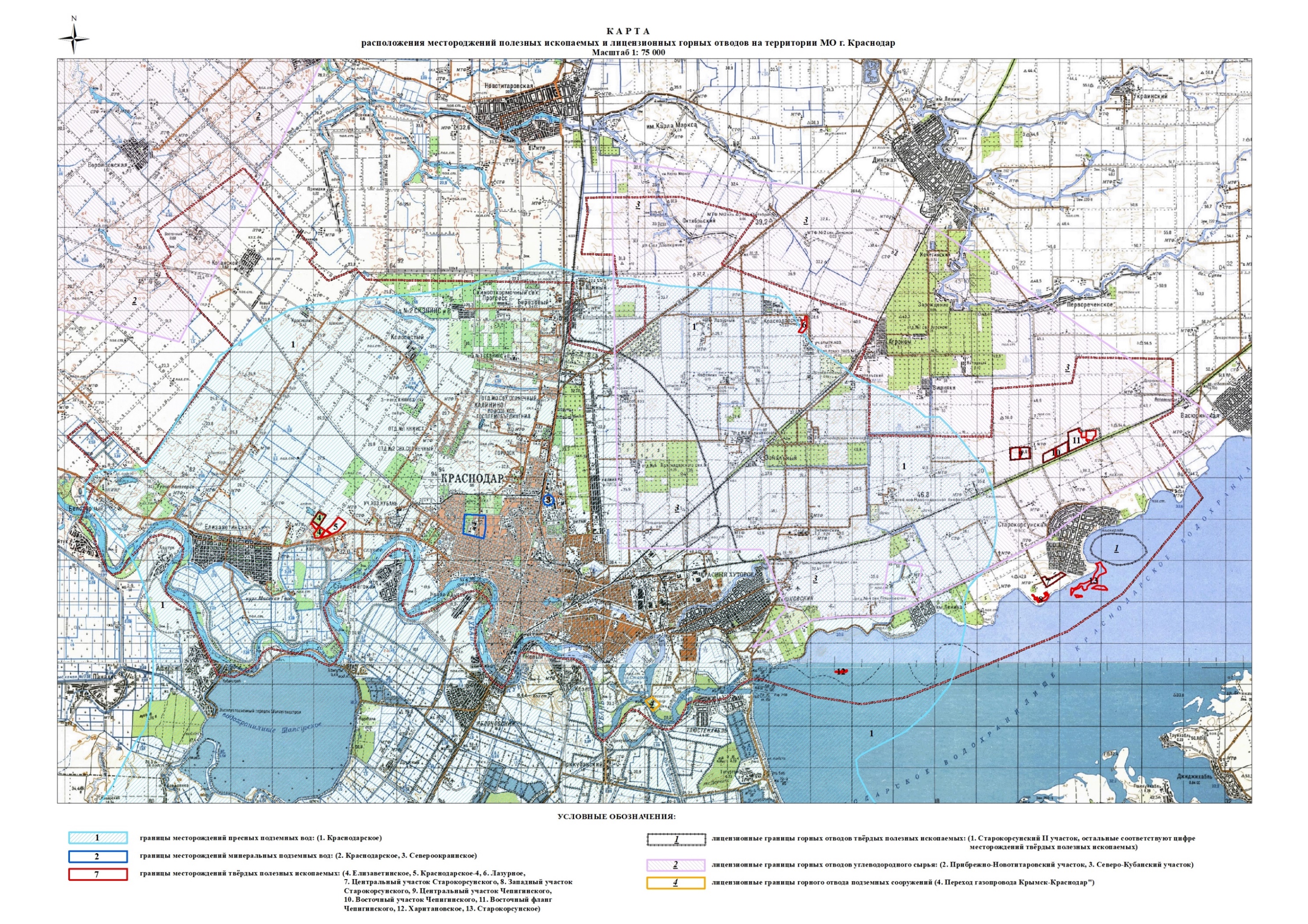 Рисунок  – Расположение месторождений полезных ископаемых и лицензионных горных отводов В границах муниципального образования город Краснодар расположены следующие месторождения, учтённые государственным балансом полезных ископаемых:1. Краснодарское месторождение пресных подземных вод. Основным недропользователем месторождения является ООО «Краснодар Водоканал» (лицензия КРД 13883 ВЭ). По Краснодарскому месторождению, согласно протоколу ГКЗ СССР № 9897 от 27.12.1985 балансовые эксплуатационные запасы пресных подземных вод для питьевого водоснабжения города Краснодар на 50-летний срок эксплуатации утверждены по категориям А+В+С1 в количестве 996,9 тыс. куб. м /сутки.2. Краснодарское месторождение минеральных подземных вод, эксплуатируемое ОАО «Центр восстановительной медицины и реабилитации «Краснодарская бальнеолечебница» (лицензия КРД 03565 МЭ). На основании протокола ТКЗ № 3 от 14.05.1981 балансовые эксплуатационные запасы Краснодарского месторождения слабоминерализованных хлоридно-гидрокарбонатных натриевых лечебных вод для внутреннего применения и высокоминерализованных йодных хлоридных натриевых и йодно-бромных хлоридных натриевых рассольных вод для бальнеологических целей Краснодарской бальнеолечебницы на 50-летний срок эксплуатации утверждены по категориям А+В в количестве 0,455 тыс. куб. м/сутки.3. Североокраинское месторождение минеральных подземных вод, эксплуатируемое ОАО «Морозко-Прим» (лицензия КРД 02038 ВЭ). Согласно протоколу ГКЗ № 366 от 14.02.1996 балансовые эксплуатационные запасы Североокраинского месторождения минеральных лечебно-столовых вод для использования цехом розлива на 50-летний срок эксплуатации утверждены по категории А в количестве 0,04 куб. м/сутки.4. Елизаветинское месторождение кирпичных суглинков, эксплуатируемое ООО «Фабрика керамических изделий» (лицензия КРД 80140 ТЭ). Согласно протоколу ТКЗ № 1 от 13.03.1985 балансовые запасы кирпичных суглинков Елизаветинского месторождения утверждены по категориям А+В+С1 в количестве 2659,65 тыс. куб. м.5. Краснодарское-4 месторождение кирпичных суглинков, находящееся в нераспределённом фонде недр. На основании протокола ТКЗ № 92 от 10.11.2001 балансовые запасы глинистого сырья Краснодарского-4 месторождения для производства кирпича керамического методом пластического формования утверждены по категориям А+В+С1 в количестве 5091,2 тыс. куб. м.6. Лазурное месторождение кирпичных глин, находящееся в нераспределённом фонде недр. Согласно протоколу ТКЗ № 1 от 29.11.1993 балансовые запасы глин Лазурного месторождения в качестве сырья для производства кирпича керамического полнотелого методом пластического формования утверждены по категориям А+В+С1 в количестве 985 тыс. куб. м.7. Центральный участок Старокорсунского месторождения кирпичных суглинков, эксплуатируемый ОАО «Краснодарский кирпичный завод» (лицензия КРД 01869 ТЭ). На основании протокола ТКЗ № 82 от 22.08.2000 балансовые запасы глинистого сырья Центрального участка Старокорсунского месторождения для получения кирпича керамического рядового полнотелого методом пластического формования утверждены по категориям А+В+С1 в количестве 1478,4 тыс. куб. м.8. Западный участок Старокорсунского месторождения кирпичных суглинков, находящийся в нераспределённом фонде недр. Согласно протоколу ТКЗ № 82 от 22.08.2000 остаток балансовых запасов глинистого сырья Западного участка Старокорсунского месторождения утвержден по категориям А+В+С1 в количестве 205,2 тыс. куб. м, забалансовых по категории С1 – 1400,3 тыс. куб. м.9. Центральный участок Чепигинского месторождения кирпичных суглинков, эксплуатируемый ООО «Чепигинские недра» (лицензия КРД 80219 ТР). На основании заключения ЭК № 24.ЯН.11-35 от 02.02.2011 балансовые запасы кирпичных суглинков Центрального участка Чепигинского месторождения утверждены по категориям В+С1 в количестве 2583,2 тыс. куб. м, по категории С2 – 586,3 тыс. куб. м.10. Восточный участок Чепигинского месторождения кирпичных суглинков, эксплуатируемый ООО «Чепигинские недра» (лицензия КРД 80220 ТР). На основании заключения ЭК № 24.ЯН.11-35 от 02.02.2011 балансовые запасы кирпичных суглинков Восточного участка Чепигинского месторождения утверждены по категориям А+В+С1 в количестве 2409,1 тыс. куб. м, по категории С2 – 1031,2 тыс. куб. м.11. Восточный фланг Чепигинского месторождения кирпичных глин, эксплуатируемый ООО «Краснодарский кирпичный завод» (лицензия КРД 80327 ТР). Согласно заключению ЭК № 43 от 26.04.2017, балансовые запасы глин Восточного фланга Чепигинского месторождения утверждены по категориям В+С1 в количестве 1597,9 тыс. куб. м.12. Харитановское месторождение строительных песков, находящееся в нераспределённом фонде недр. На основании заключения ЭК № 81 от 11.04.2009 балансовые запасы строительных песков Харитановского месторождения утверждены по категории В в количестве 517 тыс. куб. м.13. Старокорсунское месторождение строительных песков и ПГС, находящееся в нераспределённом фонде недр. На основании протокола НТС № 5 от 12.09.1990 балансовые запасы строительных песков и ПГС Старокорсунского месторождения утверждены по категории С1 в количестве 2386 тыс. куб. м, по категории С2 – 379 тыс. куб. м.Перечень лицензионных участков недр на территории муниципального образования город Краснодар, неучтённых государственным балансом полезных ископаемых:1. Горный отвод на право геологического изучения, разведки и добычи песка на Старокорсунском II участке, эксплуатируемый ООО «РУДОН» (лицензия КРД 80760 ТР).2. Горный отвод на право геологического изучения, включающего поиски и оценку месторождений полезных ископаемых, разведки и добычи полезных ископаемых (Прибрежно-Новотитаровский участок), эксплуатируемый ООО «Газпром добыча Краснодар» (лицензия КРД 03974 НР).3. Горный отвод на право геологического изучения, разведки и добычи углеводородного сырья на Северо-Кубанском участке в Краснодарском крае, эксплуатируемый ООО «ИНТЕГРА» (лицензия КРД 05385 НР).В соответствии со статьей 25 Закона Российской Федерации от 21.02.1992 № 2395-1 «О недрах» строительство объектов капитального строительства на земельных участках, расположенных за границами населенных пунктов, размещение подземных сооружений за границами населенных пунктов разрешаются только после получения заключения федерального органа управления государственным фондом недр или его территориального органа об отсутствии полезных ископаемых в недрах под участком предстоящей застройки.Застройка земельных участков, которые расположены за границами населенных пунктов и находятся на площадях залегания полезных ископаемых, а также размещение за границами населенных пунктов в местах залегания полезных ископаемых подземных сооружений допускается на основании разрешения федерального органа управления государственным фондом недр или его территориального органа. Выдача такого разрешения может осуществляться через многофункциональный центр предоставления государственных и муниципальных услуг.4.1.6. РастительностьМуниципальное образование город Краснодар расположен в зоне степей. Кубанская степь относится к типичным степям европейского типа. Они являются продолжением степей Европейской равнины, развившихся в условиях умеренно засушливого климата и черноземных почв.Для степей характерно господство травянистого типа растительности, леса встречаются редко.В равнинной части господствуют разнотравно-типчаково-ковыльные степи.В настоящее время степь распахана и занята посевами пшеницы, кукурузы, подсолнечника и другими культурными растениями. Лишь вдоль дорог и по склонам балок можно увидеть дикорастущие растения. 4.1.7. Лесной фондСогласно лесохозяйственному регламенту Краснодарского лесничества, утвержденному приказом департамента лесного хозяйства Краснодарского края от 20.07.2011 № 759, в границу муниципального образования город Краснодар входят лесные участки Елизаветинского участкового лесничества Краснодарского лесничества площадью 816 га.Границы государственного лесного фонда отображены на карте существующих озелененных территорий.По целевому назначению леса Краснодарского лесничества относятся к защитным лесам. С учетом правового режима защитных лесов в лесах Елизаветинского участкового лесничества Краснодарского лесничества на территории муниципального образования город Краснодар выделены следующие категории защитных лесов:леса, расположенные в водоохранных зонах;леса лесопарковых зон.Часть территории лесного фонда общей площадью 417,53 га отнесена к особо охраняемым природным территориям.4.1.8. Характеристика животного мираИнформация об объектах животного мира, занесенных в Красные книги Российской Федерации и Краснодарского края, в состав ареалов которых входит муниципальное образование город Краснодар, представлена по сведениям Министерства природных ресурсов Краснодарского края (письмо от 25.01.2019 № 65).Таблица  – Перечень видов и подвидов животных, занесенных в Красную книгу Российской Федерации Таблица  – Перечень видов и подвидов животных, занесенных в Красную книгу Краснодарского края В соответствии со статьей 22 Федерального закона от 24.04.1995 № 52-ФЗ «О животном мире» при размещении, проектировании и строительстве населенных пунктов, предприятий, сооружений и других объектов, совершенствовании существующих и внедрении новых технологических процессов, введении в хозяйственный оборот целинных земель заболоченных, прибрежных и занятых кустарниками территорий, мелиорации земель, использовании лесов, проведении геолого-разведочных работ, добыче полезных ископаемых, определении мест выпаса и прогона сельскохозяйственных животных, разработке туристических маршрутов и организации мест массового отдыха населения и осуществлении других видов хозяйственной деятельности должны предусматриваться и проводиться мероприятия по сохранению среды обитания объектов животного мира и условий их размножения, нагула, отдыха и путей миграции, а также по обеспечению неприкосновенности защитных участков территорий и акваторий. При размещении, проектировании и строительстве аэродромов, железнодорожных, шоссейных, трубопроводных и других транспортных магистралей, линий электропередачи и связи, а также каналов, плотин и иных гидротехнических сооружений должны разрабатываться и осуществляться мероприятия, обеспечивающие сохранение путей миграции объектов животного мира и мест их постоянной концентрации, в том числе в период размножения и зимовки.Частью 1 статьи 56 выше указанного Федерального закона установлено, что юридические лица и граждане, причинившие вред объектам животного мира и среде их обитания, возмещают нанесенный ущерб добровольно либо по решению суда или арбитражного суда. Данные нормы законодательства распространяются на все группы объектов животного мира без исключения (охотничьи ресурсы, позвоночные, беспозвоночные, занесенные и не занесенные в Красные книги Российской Федерации и Краснодарского края).В соответствии с пунктом 1.6 Требований по предотвращению гибели объектов животного мира при осуществлении производственных процессов, а также при эксплуатации транспортных магистралей, трубопроводов, линии связи и электропередачи на территории Краснодарского края, утвержденных постановлением главы администрации (Губернатора) Краснодарского края от 23.08.2016 № 642, при проектировании объекта необходимо произвести оценку воздействия объекта на окружающую среду в части объектов животного мира и среды их обитания и по согласованию с министерством природных ресурсов Краснодарского края предусмотреть и, в дальнейшем, реализовать мероприятия по охране объектов животного мира и среды их обитания, для чего перед прохождением экспертизы проектной документации необходимо направить соответствующие материалы в министерство природных ресурсов Краснодарского края.4.1.9. Особо охраняемые природные территорииСоздание особо охраняемых природных территорий (далее – ООПТ) является одним из важнейших направлений по сохранению природных комплексов муниципального образования город Краснодар. Природные комплексы характеризуются высокой степенью антропогенной загруженности, что делает вопрос о сохранении малонарушенных территорий еще более актуальным. Схема развития и размещения особо охраняемых природных территорий Краснодарского края (далее – Схема), утвержденная постановлением администрации Краснодарского края от 21.07.2017 № 549, включает сведения о созданных и планируемых к созданию ООПТ регионального, федерального и местного значения и их охранных зонах. Схема разработана на период до 2026 года и определяет перспективные направления планомерного и эффективного сохранения и восстановления естественных экосистем на территории Краснодарского края, и муниципального образования город Краснодар в том числе, поддержания экологического равновесия и выявления закономерностей естественного развития природных комплексов и объектов, имеющих особое природоохранное, научное, культурное, эстетическое, рекреационное, оздоровительное и иное ценное значение.Перечень ООПТ регионального значения, расположенных в границах муниципального образования город Краснодар, представлен далее (Таблица 8), ООПТ местного значения (Таблица 9).Общее количество ООПТ в границах муниципального образования город Краснодар – 51, из них:объекты регионального значения – 41, в том числе:памятники природы – 37,природные рекреационные зоны – 4;объекты местного значения – 10, в том числе:природные рекреационные зоны – 10.В настоящее время 6 памятников природы регионального значения являются утраченными и 2 готовятся к исключению из перечня ООПТ.14 особо охраняемых природных территории созданы на базе озелененных территорий общего пользования, 5 – на землях лесного фонда.В настоящее время департаментом городского хозяйства и топливно-энергетического комплекса администрации муниципального образования город Краснодар ведётся анализ территорий, занятых зелёными насаждениями, в целях дальнейшего создания ООПТ местного значения муниципального образования город Краснодар.Общая площадь ООПТ в муниципальном образовании город Краснодар составляет 635,6 га, в том числе регионального значения – 606,4 га, местного значения – 29,2 га.Таблица  – Перечень созданных особо охраняемых природных территорий регионального значенияПримечание: * – объекты, планируемые к исключению из перечня;   ** – утраченные объекты.Таблица  – Особо охраняемые природные территории местного значения4.2. Объекты культурного наследия4.2.1. Характеристика, классификация и режимы охраны объектов культурного наследияОбъекты культурного наследия подразделяются на следующие категории историко-культурного значения: федерального значения, регионального значения, местного значения.В настоящее время на территории муниципального образования город Краснодар находится 550 объектов культурного наследия (83 объекта культурного наследия федерального значения, 429 объектов культурною наследия регионального значения, 38 выявленных объектов культурного наследия.В границах исторического поселения регионального значения город Краснодар находятся 272 объекта культурного наследия, а также 433 ценных объекта историко-градостроительной среды.Объекты культурного наследия местного (муниципального) значения на территории г. Краснодара отсутствуют.Перечень объектов культурного наследия (памятников истории и культуры), расположенных на территории Краснодарского края утвержден законом Краснодарского края от 17.08.2000 № 313-КЗ «О перечне объектов культурного наследия (памятников истории и культуры), расположенных на территории Краснодарского края».Границы территорий объектов культурного наследияТерриторией объекта культурного наследия является территория, непосредственно занятая данным объектом культурного наследия и (или) связанная с ним исторически и функционально, являющаяся его неотъемлемой частью и установленная в соответствии со статьей 3.1 Федерального закона № 73-ФЗ.Согласно ст. 3.1 Федерального закона № 73-ФЗ границы территории объекта культурного наследия, за исключением границ территории объекта археологического наследия, определяются проектом границ территории объекта культурного наследия на основании архивных документов, в том числе исторических поземельных планов, и научных исследований с учетом особенностей каждого объекта культурного наследия, включая степень его сохранности и этапы развития.Границы территории объекта археологического наследия определяются на основании археологических полевых работ.Утверждение границ территории объекта культурного наследия федерального значения относится к полномочиям федерального органа исполнительной власти, уполномоченного Правительством Российской Федерации в области сохранения, использования, популяризации и государственной охраны объектов культурного наследия.Утверждение границ территории объекта культурного наследия регионального, местного (муниципального) значения, выявленного объекта культурного наследия относится к полномочиям краевого органа охраны объектов культурного наследия.Согласно п. 2 ст. 10 закона Краснодарского края от 23.07.2015 № 3223-КЗ, в случае отсутствия утвержденных границ территории объекта культурного наследия, включенного в реестр, или выявленного объекта культурного наследия территорией таких объектов признается часть земной поверхности, занятая соответствующими объектами.Границы территории утверждены в отношении 136 объектов культурного наследия, расположенных на территории города Краснодара (3 объекта культурного наследия федерального значения и 133 объекта культурного наследия регионального значения). В случае отсутствия утвержденных границ территории объекта культурного наследия, в внесении изменений в генеральный план определены и обозначены на картах ориентировочные границы по учетным документам (паспортам, учетным картам) и архивным материалам.Приказы об утверждении границ территории памятников археологии, расположенных территории города Краснодара, не издавались.Требования к осуществлению деятельности в границах территории объекта культурного наследияСогласно ст. 5.1 Федерального закона № 73-ФЗ в границах территории объекта культурного наследия:1) на территории памятника или ансамбля запрещаются строительство объектов капитального строительства и увеличение объемно-пространственных характеристик существующих на территории памятника или ансамбля объектов капитального строительства; проведение земляных, строительных, мелиоративных и иных работ, за исключением работ по сохранению объекта культурного наследия или его отдельных элементов, сохранению историко-градостроительной или природной среды объекта культурного наследия;2) на территории достопримечательного места разрешаются работы по сохранению памятников и ансамблей, находящихся в границах территории достопримечательного места, работы, направленные на обеспечение сохранности особенностей достопримечательного места, являющихся основаниями для включения его в единый государственный реестр объектов культурного наследия (памятников истории и культуры) народов Российской Федерации и подлежащих обязательному сохранению; строительство объектов капитального строительства в целях воссоздания утраченной градостроительной среды; осуществление ограниченного строительства, капитального ремонта и реконструкции объектов капитального строительства при условии сохранения особенностей достопримечательного места, являющихся основаниями для включения его в единый государственный реестр объектов культурного наследия (памятников истории и культуры) народов Российской Федерации и подлежащих обязательному сохранению;3) на территории памятника, ансамбля или достопримечательного места разрешается ведение хозяйственной деятельности, не противоречащей требованиям обеспечения сохранности объекта культурного наследия и позволяющей обеспечить функционирование объекта культурного наследия в современных условиях.Особый режим использования земельного участка, в границах которого располагается объект археологического наследия, предусматривает возможность проведения археологических полевых работ в порядке, установленном настоящим Федеральным законом, земляных, строительных, мелиоративных, хозяйственных работ, указанных в статье 30 настоящего Федерального закона, работ по использованию лесов и иных работ при условии обеспечения сохранности объекта археологического наследия, включенного в единый государственный реестр объектов культурного наследия (памятников истории и культуры) народов Российской Федерации, либо выявленного объекта археологического наследия, а также обеспечения доступа граждан к указанным объектам.Особый режим использования водного объекта или его части, в границах которых располагается объект археологического наследия, предусматривает возможность проведения работ, определенных Водным кодексом Российской Федерации, при условии обеспечения сохранности объекта археологического наследия, включенного в единый государственный реестр объектов культурного наследия (памятников истории и культуры) народов Российской Федерации, либо выявленного объекта археологического наследия, а также обеспечения доступа граждан к указанным объектам и проведения археологических полевых работ в порядке, установленном настоящим Федеральным законом.4.2.2. Сведения об утвержденных предметах охраны и границах территорий исторических поселений федерального значения и исторических поселений регионального значенияГород Краснодар включен в перечень исторических поселений регионального значения согласно приложению к Закону Краснодарского края от 23.07.2015 № 3223-КЗ «Об объектах культурного наследия (памятниках истории и культуры) народов Российской Федерации, расположенных на территории Краснодарского края», где приведен перечень исторических поселений регионального значения с описанием границ их территорий. Описания границ территорий исторических поселений регионального значения, приведенные в приложении к данному закону, действуют до утверждения границ территорий исторических поселений регионального значения правовым актом краевого органа охраны объектов культурного наследия в установленном им порядке.Предмет охраны, граница исторического поселения и требования к градостроительным регламентам в границах территории исторического поселения регионального значения город Краснодар Краснодарского края установлена приказом администрации Краснодарского края от 01.03.2019 № 26-КН.Предмет охраны исторического поселенияПредмет охраны исторического поселения регионального значения город Краснодар включает в себя:исторически ценные градоформирующие объекты (в том числе 271 объект культурного наследия и 433 ценных объекта историко-градостроительной среды);планировочная структура и её элементы;объемно-пространственная структура;соотношение между различными городскими пространствами (свободными, застроенными, озелененными);композиционно-видовые связи (панорамы), соотношение природного и созданного человеком окружения.Зоны с особыми требованиями к градостроительным регламентамДля территории исторического поселения регионального значения город Краснодар приказом администрации Краснодарского края от 01.03.2019 № 26-КН установлены общие положения об особом регулировании градостроительной деятельности и выделены территориальные зоны.Территориальные зоны, расположенные в границах территории исторического поселения регионального значения город Краснодар:Зона улиц и площадей (УЛ). Зона выделена в целях охраны и восстановления исторической планировочной структуры. Во внесении изменений в генеральный план территории зоны должны входить в состав функциональных зон улично-дорожной сети;Зоны озелененных территорий (ОЗ). Зоны установлены для охраны и восстановления свободных от застройки озелененных пространств. Во внесении изменений в генеральный план территории зоны должны входить в состав функциональных зон рекреационных территорий без планируемого размещения наблюдаемых объектов капитального строительства;Зона Всесвятского кладбища (ВК). Зона установлена для сохранения соотношения застроенных и свободных от застройки территорий, и природного ландшафта, охраны и регенерации объекта культурного наследия. На территории зоны установлены режимы, действующие в отношении кладбищ и территорий объектов культурного наследия;Историческая презентационная (парадная) зона (ИПЗ). Зона включает кварталы, вдоль главной композиционной оси города – ул. Красная. Характеризуется преобладанием общественно значимых зданий. Общественное назначение зоны является основным с раннего этапа градостроительного развития гражданского Екатеринодара. Основные функции - торговая (магазины), культурно-рекреационная (театры, клубы, кафе и рестораны, скверы и сады, музеи, библиотеки), гостиничная (гостиницы, доходные дома), административно-финансовая (учреждения различных сфер управления, банки), идеологическая (улица Красная - традиционное место проведения народных празднований, парадов, шествий, гуляний), в меньшей степени – образовательная (учебные заведения). Вдоль улицы Красная сконцентрированы наиболее высокие объекты исторической застройки, в том числе пятиэтажные. Цель выделения: формирование благоприятного имиджа территории с сохранением главной исторической функции – общественно-культурного центра притяжения, носителя кода идентичности;Историческая общественно-деловая зона (ИОД). Зона объединяет кварталы, примыкающие к центральной парадной зоне. Исторические функции – торговая (магазины, торговые ряды и лавки, рынки) и связанная с ней гостиничная (гостиницы, доходные дома), жилая (преимущественно одно - двухэтажные частновладельческие дома), лечебно-оздоровительная (больницы, аптеки, частные клиники и кабинеты), учебная (гимназии, училища), социальной помощи (приюты, ночлежки, дома призрения, дома трудолюбия), бытовых услуг (места общественного питания, бани, парикмахерские, цирюльни и тому подобное);Зона исторических жилых кварталов (ИЖК). Территория исторического поселения за пределами общественно-деловой зоны, внешние границы совпадают с границами исторического поселения. Характеризуется преобладанием усадебной застройки, в значительной массе – одноэтажной. Редкие включения зданий общественного назначения. Цель выделения: сохранение и возобновление традиционных характеристик среды, формирование благоприятного имиджа территории с сохранением главных исторических функций.Кварталы, формирующие зоны, классифицированы по совокупности типологических характеристик. Исходя из максимальной высоты исторического здания, расположенного в фронте застройки квартала установлена максимальная высота для объектов капитального строительства, размещаемых методом компенсационного или адаптивного строительства в периметре квартала. Исходя из выявленной закономерности повышения высоты внутриквартальной застройки на один этаж относительно высоты основных зданий, формирующих уличный фронт, свойственной екатеринодарским морфотипам (усадебному и комбинированному), для каждого типа кварталов определена максимальная высота внутриквартальной застройки. Установлен модуль ограничений высотности с выделением четырех типов квартала: К-2(3), К-3(4), К-4(5), К-5(6), где первая цифра обозначает максимальную этажность для объектов, размещаемых в периметре квартала, вторая цифра (в скобках) обозначает максимальную этажность объектов, размещаемых на внутриквартальной территории. Кроме классификации по типологическим характеристикам кварталы были классифицированы по степени сохранности историко-градостроительной среды. Большинство кварталов в границах исторического поселения имеют достаточно высокий процент сохранности среды. Для них установлен режим сохранения и регенерации историко-градостроительной среды, который предусматривает:сохранение ценных элементов исторических комплексов застройки, границ исторических владений, исторических линий застройки и ценных фрагментов застройки уличного фронта, устранение диссонирующих объектов;разрешает компенсационное строительство взамен утраченных элементов или элементов, не имеющих самостоятельной историко-культурной ценности, а также ограниченную модернизацию рядовых (неценных) элементов (пристройку, надстройку), не трансформирующую характер композиционно-пространственного типа застройки владения.В границах территории исторического поселения определены кварталы с низкой сохранностью элементов исторического типа застройки, для регенерации которых допустимо применение любого типа исторической застройки, распространенного на территории исторического поселения. Эта категория кварталов получила индекс ДП – допустимое преобразование. Для них установлены усредненные типы застройки с повышением объемно-пространственных характеристик: К-3(4), К-4(5) и К-5(6), в зависимости от характеристик исторической застройки окружающих кварталов (первая цифра обозначает максимальную этажность для объектов, размещаемых в периметре квартала, вторая цифра (в скобках) обозначает максимальную этажность объектов, размещаемых на внутриквартальной территории).Исходя из необходимости сохранения (воссоздания) исторической композиционной структуры значимых градостроительных фрагментов с выделением главного (доминирующего) исторического здания установлены локальные территориальные зоны:Зона сохранения композиционного влияния исторической доминанты здания «Коммерческого училища» (ЗКУ). Зона включает кварталы, формирующие средовое окружение объекта культурного наследия «Коммерческое училище». Цель выделения зоны: сохранение роли локальной градостроительной доминанты в исторической среде;Зона крупных градостроительных комплексов (ГК). Крупные территориальные градостроительные образования с устойчивой объемно-пространственной структурой либо имеющие одну основную функцию, либо включающие градостроительные элементы с различными функциями, объединенные вокруг композиционного центра: Театральная площадь со зданием театра драмы, комплекс Мариинского института; комплекс здания Епархиального училища, комплекс военного госпиталя, комплекс здания Троицкой церкви и церковно-приходской школы. Цель выделения: сохранение соотношения основных показателей между главным зданием комплекса и объектами второстепенной застройки;Зона сохранения и регенерации ансамбля привокзальной площади (ПП). Значимый градостроительный фрагмент, «въездные ворота» в город. Ансамбль застройки привокзальной площади сформирован 2 – 3-этажными зданиями двух периодов: конца XIX – начала XX века и 1950 годов. Цель выделения: воссоздание композиционного единства ансамбля путем осуществления градостроительных мероприятий по устранению или снижению негативного влияния объектов, диссонирующих с характеристиками историко-градостроительной среды;Многофункциональная зона железнодорожной станции (МЗЖС). Кварталы, примыкающие к улице Мира, привокзальной площади и территории железнодорожной станции Краснодар-1. Застройка сложилась в конце XIX века и трансформировалась в процессе послевоенной реконструкции 1950-х годов. Разнообразные функции этой территории представлены дореволюционной застройкой жилого, общественного и производственного назначения (транспортного). Цель выделения: сохранение и возобновление ценных характеристик исторической среды с акцентом на историческую многофункциональность;Территориальная зона, расположенная за границами исторического поселения, - зона многопланового восприятия исторической доминанты «Церковь во Имя Святой Троицы» (МВЦТ). Зона выделена для обеспечения условий зрительного восприятия исторической доминанты – элемента исторического пространственного видового каркаса и сохранения исторических панорам и видов, включенных в предмет охраны.Требования к градостроительным регламентам в границах исторического поселенияИсходя из условий сохранения функциональных и типологических характеристик застройки исторического поселения для зон установлены ограничения.Требования к составу видов разрешенного использования направлены на сохранение и развитие исторического функционального зонирования, на ограничение размещения объектов, не совместимых с исторической средой по функции и иным параметрам.Зоны устанавливают требования к градостроительным регламентам территориальных зон правил землепользования и застройки. Решения внесения изменений в генеральный план должны обеспечивать возможность реализации требований к градостроительному зонированию.Требования предъявляются к видам разрешенного использования, предельным параметрам земельных участков, строительства и реконструкции объектов капитального строительства.4.3 Анализ землепользования и земельно-имущественных отношенийВ границы муниципального образования город Краснодар входят земли различных категорий в соответствии со сведениями ЕГРН и государственного лесного реестра. Земли различных категорий муниципального образования город Краснодар представлены далее (Рисунок 3).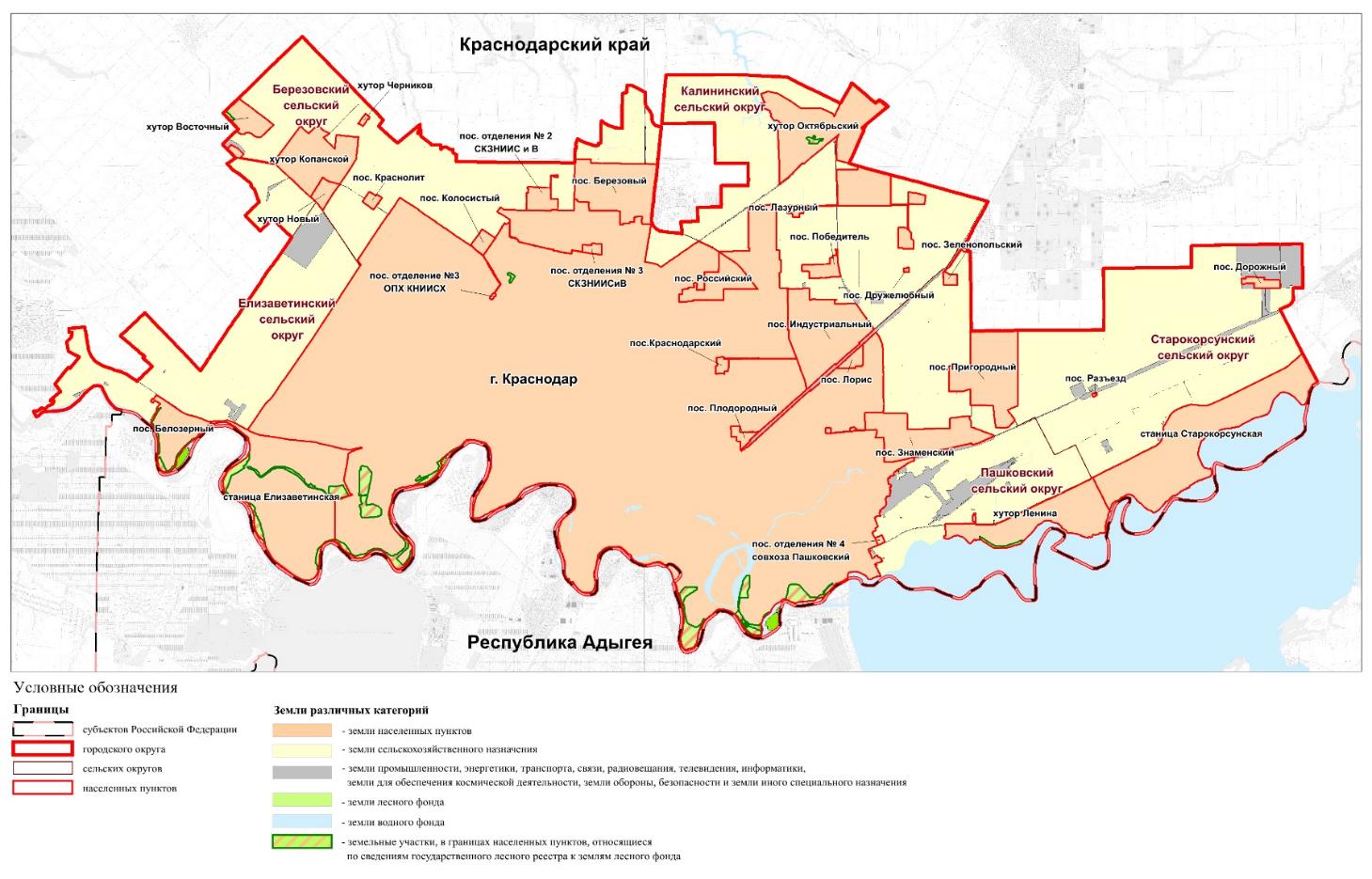 Рисунок  – Схема земель различных категорийДалее (Таблица 10) представлен баланс земель в границах муниципального образования город Краснодар по категориям земель.Таблица  – Баланс земель в границах муниципального образования город Краснодар по категориям земель Сведения о границах населённых пунктов, входящих в состав муниципального образования город Краснодар, внесены в Единый государственный реестр недвижимости в соответствии с генеральным планом муниципального образования город Краснодар, утвержденным решением городской Думы Краснодара от 26.01.2012 № 25.В 2013 году ООО «Госземкадастрсъемка» были проведены работы по подготовке документов, содержащих сведения о лесных участках в границах субъектов Российской Федерации для кадастрового учета. Согласно отчету, выявлены противоречия в сведениях Государственного лесного реестра и Единого государственного реестра недвижимости. Выявлены пересечения границ земель лесного фонда с границами земель населенных пунктов муниципального образования город Краснодар. Решением Краснодарского краевого суда от 11.04.2018, дело № 3а-551/2018 отменено решение городской Думы Краснодара от 26.01.2012 № 25 (п. 15) «Об утверждении генерального плана муниципального образования город Краснодар» в части включения в границы населенных пунктов муниципального образования город Краснодар лесных участков, расположенных на землях лесного фонда Краснодарского лесничества Елизаветинского участкового лесничества Краснодарского края (Рисунок 4).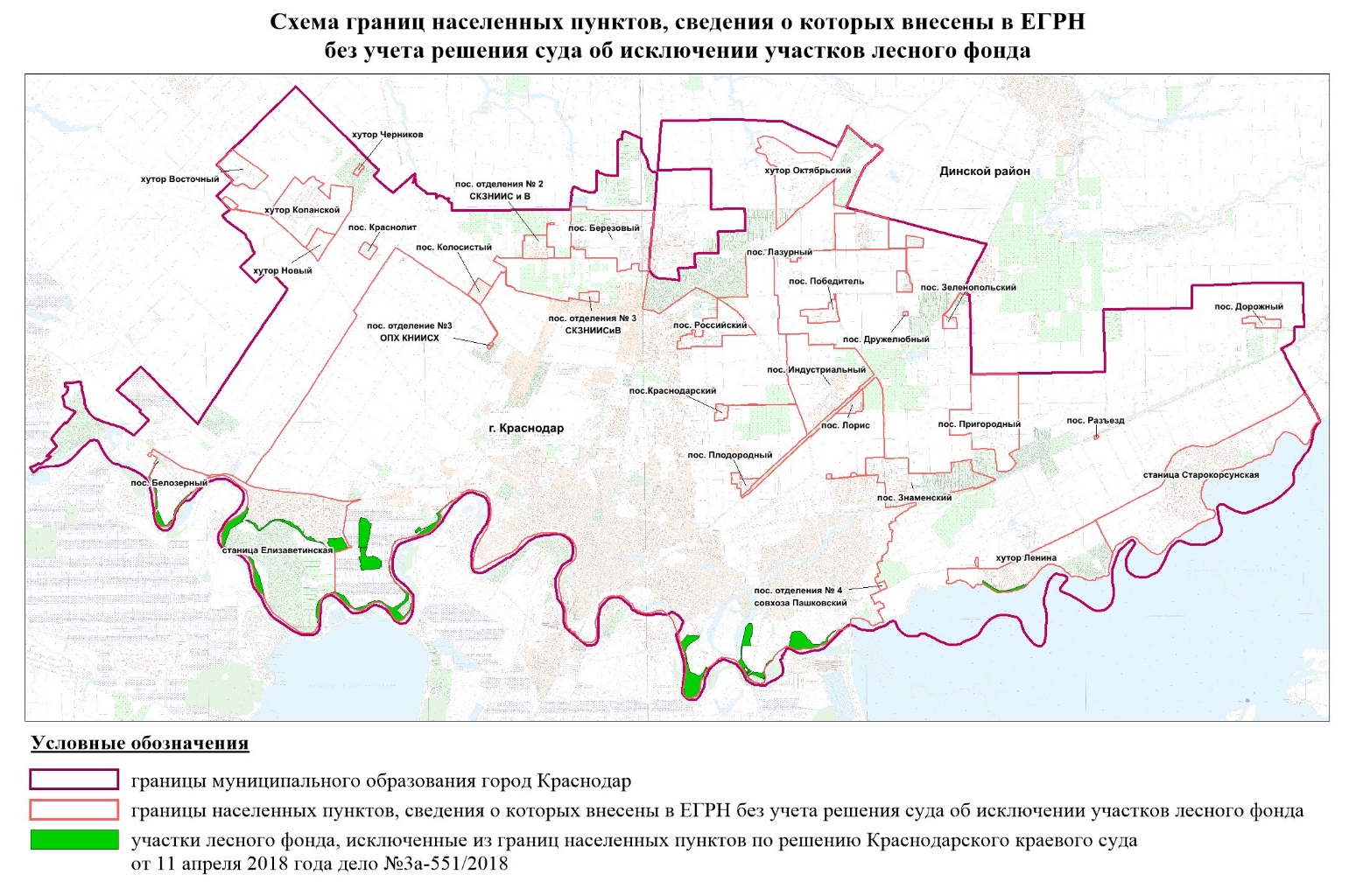 Рисунок  – Схема границ населенных пунктов, сведения о которых внесены в ЕГРН без учета решения суда об исключении участков лесного фондаВ соответствии с пунктом 1 статьи 5 Земельного кодекса Российской Федерации участниками земельных отношений являются граждане, юридические лица, Российская Федерация, субъекты Российской Федерации, муниципальные образования.Реестр земельных участков, находящихся в федеральной собственности, размещен на официальном сайте Федерального агентства по управлению государственным имуществом.Согласно письму от 19.02.2019 № 52-5972/19-31-07 департамента имущественных отношений Краснодарского края сведения о государственном имуществе Краснодарского края носят открытый характер и опубликованы на официальном сайте администрации Краснодарского края.Департаментом муниципальной собственности и городских земель администрации муниципального образования город Краснодар предоставлены сведения о земельных участках, находящихся в собственности муниципального образования город Краснодар (письмо № 2873/26 от 19.02.2019).На основании анализа выше указанной информации определён баланс территории муниципального образования город Краснодар по формам собственности (Таблица 11).Таблица  – Баланс территории муниципального образования город Краснодар по формам собственностиИз общей площади территории муниципального образования город Краснодар 50 % находится в собственности граждан и юридических лиц и 45 % в государственной собственности, из них в собственности Российской Федерации – 42 %, в собственности Краснодарского края – 3 %, в собственности муниципального образования город Краснодар – 5 %.Общая площадь земель в границах населенных пунктов составляет 47214,24 га. Далее (Таблица 12) приведен перечень населенных пунктов, входящих в состав муниципального образования город Краснодар, с указанием принадлежности к сельскому округу и площади по сведениям ЕГРН.Таблица  – Площади населенных пунктов, входящих в состав муниципального образования город Краснодар4.4 Функционально-планировочная организация территории4.4.1. Планировочная структура Урбанизированный каркас муниципального образования город Краснодар предопределен как природными факторами, так и историческими этапами развития, которые сформировали его современный облик.Город Краснодар, как и большинство городов, возникших на крупных судоходных реках, начал развиваться вдоль своей основной планировочной оси реки Кубань, на правом высоком берегу. На формирование планировочной структуры повлияло прохождение через город железнодорожной магистрали – Северо-Кавказской железной дороги в направлении Ростов-на Дону – Краснодар – Новороссийск, направление Кропоткин – Краснодар и Крымск – Тихорецк, которые предопределили разобщенность города и разделили его на несколько районов. Помимо широтной планировочной оси вдоль реки Кубань развивается меридиональная ось север – юг вдоль железнодорожной ветки Ростов-на-Дону- Краснодар – Новороссийск. В настоящее время муниципальное образование город Краснодар имеет многоступенчатую планировочную структуру. В нее входит планировочная система самого города Краснодар и периферийного пояса, который состоит из пяти сельских округов. В планировочной структуре города, как правило, выделяются соподчиненные планировочные элементы, к которым относятся планировочные районы, в планировочных районах в свою очередь выделяются жилые районы. В жилые районы вошли сложившиеся комплексы микрорайонов, например, Фестивальный микрорайон, Юбилейный микрорайон и другие. В городе Краснодар планировочные районы выделены с учетом административных границ внутригородских округов:Центральный внутригородской округ включает Центральный планировочный район и Южный планировочный район;Западный внутригородской округ включает Западный планировочный район;Прикубанский внутригородской округ включает Юго-Западный, Западный, Северо-Западный, Северо-Восточный, Восточно-Кругликовский планировочные районы;Карасунский внутригородской округ включает Восточный и Юго-Восточный планировочные районы.Схема деления города Краснодар на планировочные и жилые районы, производственные зоны представлена далее (Рисунок 5).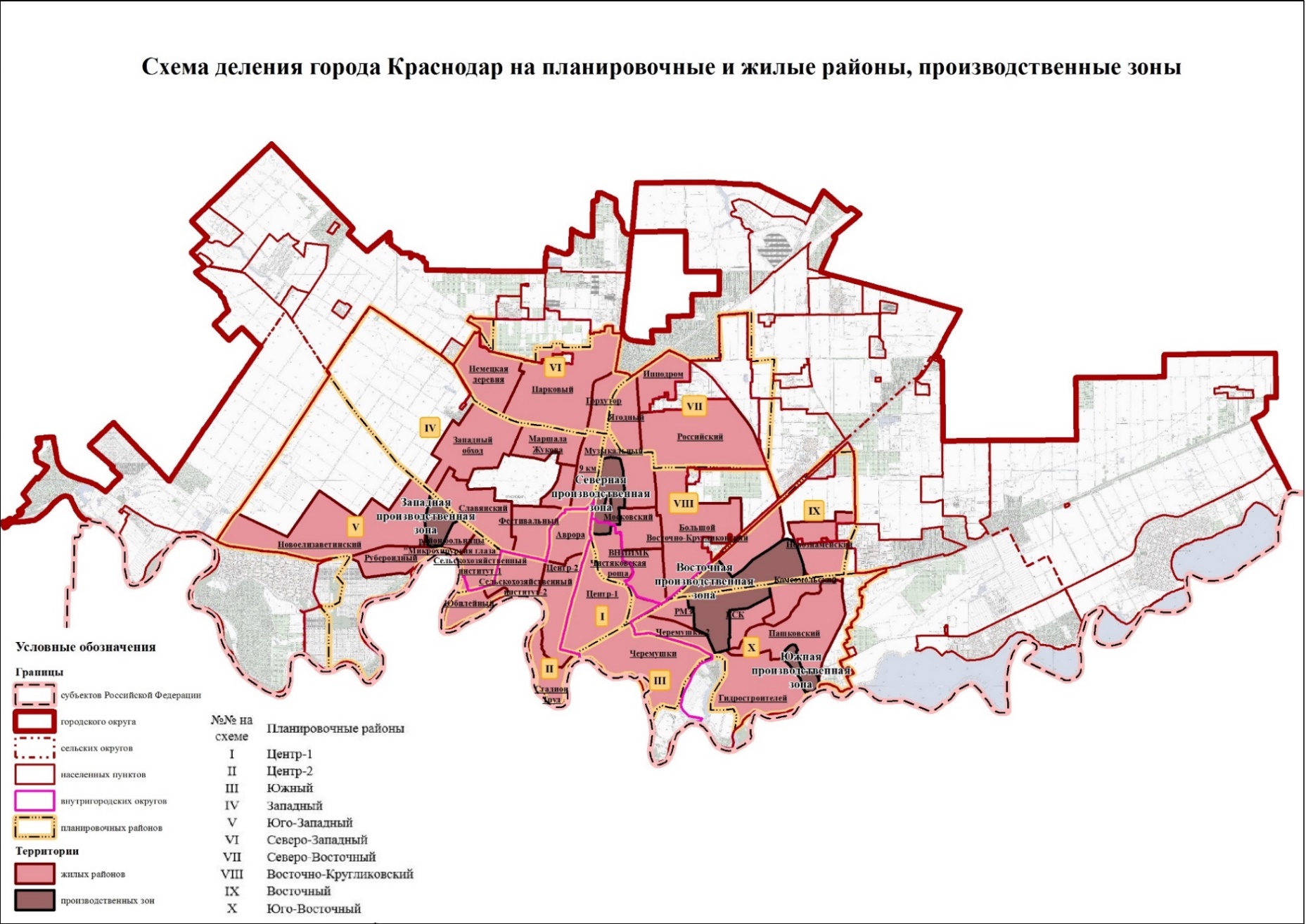 Рисунок  – Схема деления города Краснодар на планировочные и жилые районы, производственные зоныЦентральная часть сформировалась в результате слияния трех самостоятельных поселков. Границей, отделяющей центральную часть от других районов, служит железнодорожная линия, полукольцом окаймляющая застройку. В центральной части сконцентрированы объекты культурного наследия. Этот фактор в значительной мере влияет на развитие этой территории. Центральная историческая часть имеет прямоугольную сетку улиц, которая делит территорию на мелкие кварталы с сеткой 150х150 м, с периметральной застройкой преимущественно зданиями от 2 до 6 этажей. В последние годы, в связи с новыми экономическими факторами, появилась тенденция строительства высотных домов внутри этих мелких кварталов. Эта тенденция объективно направлена на повышение эффективности использования наиболее ценных в градостроительном отношении городских земель и сокращение затрат на инженерное обеспечение застройки. С другой стороны, это нарушает целостность исторической городской среды и усиливает экологическую напряженность. При небольшой площади кварталов в центральной части города самая высокая плотность застройки – 490 чел/га. Такой высокий показатель плотности свидетельствует об отсутствии необходимых для нормального проживания элементов, таких как внутриквартальные дворы, зеленые насаждения, стоянки, детские площадки и так далее.В этой части города Краснодар сосредоточены и все основные административные, деловые и культурные учреждения и организации муниципального образования.Промышленные предприятия в центральной части города расположены дисперсно и, как правило, находятся внутри селитебной зоны. Как у большинства городов, развивающихся на судоходных реках, на берегу реки Кубань расположены производственные и коммунально-складские зоны, которые отделяют жилую застройку от реки.Пространственное развитие города в довоенный период выплеснулось за границы железнодорожной ветки и продолжало развиваться в восточном направлении. Начался активный процесс строительства города. В этот период строится в основном индивидуальная жилая застройка, начинают развиваться северная и восточная производственные зоны вдоль железнодорожных линий.Следующий этап развития города включает период 1970 – 1990 годов. В этот период город Краснодар начинает застраиваться, главным образом, многоэтажными жилыми домами. Активное многоэтажное строительство ведется на новых площадках в широтном направлении вдоль реки Кубань. В городе на периферии от центра формируется несколько крупных жилых районов: район Юбилейный, Комсомольский, Гидростроителей.В этот период как в стране в целом, так и в городе Краснодар происходили процессы массового освоения городских территорий под коллективные садоводства, застройка которых дополнила уже сложившиеся районы индивидуальной застройки. В массивах коллективных садоводств сетка кварталов еще более мелкая, чем в индивидуальной застройке, вместо улиц фактически проезды. В северном направлении развитие города прерывают территория военного аэродрома, занимающего территорию около 600 га, и примыкающее к нему городское кладбище, площадь которого составляет 200 га.Спецификой города является его сельскохозяйственная экономическая направленность. В границах города и за его пределами расположено довольно большое количество сельскохозяйственных предприятий и федеральных научно-исследовательских организаций, которые занимают значительные территории, что сдерживает развитее города в широтном направлении. Поэтому в последнее время особенно активно развиваются территории к северу от военного аэродрома. В отличие от предложенного основного направления развития города на запад жилая застройка развивается в восточном направлении.В муниципальном образовании город Краснодар имеются значительные территориальные резервы для своего развития. К ним можно отнести территории, которые в настоящее время не вовлечены в градостроительную деятельность, но имеют уже разработанную проектную документацию. В границах города Краснодар эти территории составляют 1500 га, в границах муниципального образования город Краснодар – 2700 га. Кроме этих территорий в границах города имеются свободные от застройки территории сельскохозяйственного использования площадью 4000 га, которые также могут быть вовлечены в градостроительное освоение. Еще одним резервом для строительства являются земельные участки площадью 1500 га, расположенные в восточной части муниципального образования город Краснодар, переданные из федеральной собственности в муниципальную собственность.В последнее время активно застраивается периферийный пояс муниципального образования город Краснодар. Практически во всех сельских населенных пунктах идет активное индивидуальное жилищное строительство. Вновь образуемые районы имеют свою замкнутую планировочную структуру, без учета подключения ее к общей магистральной сети. Все улицы фактически являются жилыми или просто проездами. Вследствие чего эти районы плохо связаны, как между собой, так и с центром города. В границах сельских населенных пунктов также имеются территориальные резервы для дальнейшего развития.Характерной чертой муниципального образования город Краснодар является наличие больших территорий коллективных садоводств, расположенных по его границе. Таким образом, периферийный пояс представляет собой чередование районов индивидуальной жилой застройки с землями сельскохозяйственного назначения, сельскохозяйственными предприятиями и зонами коллективных садоводств.Как видно из выше приведенного анализа, структура городской застройки неоднородна. Основные массивы многоэтажной застройки оказалась в периферийной зоне и отделены от центра города поясом индивидуальной застройки и производственными зонами. Поэтому существует проблема связи густонаселенных районов с центром города через мелкоквартальную ткань среднего пояса. В целом можно отметить, что город продолжает идти по пути экстенсивного развития территории.Зеленый каркас муниципального образования город Краснодар не сформирован. В муниципальном образовании город Краснодар имеются только отдельные разрозненные участки зеленых насаждений, не создающие единой системы. Это является следствием как природного фактора – город расположен в степной зоне, так и экономической политики, когда финансирование благоустройства города осуществлялось по «остаточному принципу». Проблемой города является дефицит зеленых насаждений общего пользования и рекреационных зон.Отдельные парки, скверы сосредоточены в основном в центральной части города. Наиболее крупные участки зеленых насаждений расположены вдоль реки Кубань. Однако южный колорит города создают зеленые насаждения не общего пользования, а сады на придомовых участках в районах индивидуальной застройки. Окаймляют территорию города участки коллективных садоводств, а также территории фруктовых садов и виноградников. Город связан с левым берегом тремя автомобильными и одним железнодорожным мостом.4.4.2. Современное функциональное использование территорииФункциональное использование территории города Краснодар связано с изменениями геополитического положения города. Постепенное расширение выполняемых им функций, рост административного и экономического статуса нашли отражение в современном функциональном использовании территорий. Роль Краснодара как важного транспортного и опорного пункта в военно-стратегическом отношении обусловили размещение в городе ряда служб и объектов военного ведомства. Кроме того, значительные городские территории используются под сельскохозяйственное производство. Сложившееся распределение территорий по функциональному использованию носит отпечаток города южного типа, с большой долей индивидуальной жилой застройки, значительными территориями сельскохозяйственного использования. Современное функциональное использование территории представлено на карте современного состояния территории.В зависимости от функционального использования в муниципальном образовании город Краснодар выделяются следующие зоны. Жилая зонаВ структуре селитебных территорий жилая застройка (жилые кварталы и микрорайоны) занимает 11737 га, при этом плотность населения в среднем составляет 200 чел/га. На территории жилой застройки можно выделить районы:многоэтажной застройки (9 и более этажей), сосредоточенные главным образом в микрорайоне Юбилейный, южной части района Гидростроителей, Восточно-Кругликовском, Комсомольском районе и отдельными жилыми группами, расположенными в северной части вдоль западного обхода и улицы Петра Метальникова, Кубанской набережной, Авиагородка. При этом, плотность жилищного фонда в микрорайонах варьируется от 1100 кв. м/га до 1500 кв. м/га. В настоящее время значительные объемы многоэтажного строительства ведутся в Восточно-Кругликовском районе, вторым является район Гидростроителей. В целом по городу территории микрорайонов и кварталов многоэтажной застройки занимают около 1600 га:среднеэтажной застройки (от 5 до 8 этажей) – это в основном застройка первых массовых серий, расположенная в районе Фестивальный, районе Черемушки, в северной части района Гидростроителей, а также отдельные кварталы по улице Московская, улице Красных Партизан, плотность колеблется от 6000 до 8000 кв. м/га;малоэтажной застройки (до 4 этажей), сосредоточенной преимущественно в историческом центре города Краснодар, которая часто сочетается с многоэтажной и индивидуальной жилой застройкой. Территории с преобладанием малоэтажной застройки занимают незначительные площади и преимущественно представлены смешанной застройкой плотностью от 2000 до 5000 кв. м/га;индивидуальной жилой застройки, которая составляет более 80 % от всей застройки и расположена во всех районах города. В населенных пунктах отмечается большой разброс плотности застройки, в среднем по городу она составляет 1600 кв. м /га, колеблется в интервале от 1400 до 2500 кв. м/га. Самая высокая плотность данного вида застройки отмечается в центральной части города и прилегающих к нему кварталах, где преобладают придомовые участки с наименьшей площадью, которая колеблется в пределах 0,01 – 0,04 га. По мере удаления от центра города площадь участков индивидуального жилищного строительства увеличивается, а плотность жилищного фонда, соответственно, уменьшается. Наиболее обширные территории данного вида застройки расположены в планировочных районах Западный, Северо-Западный, Черемушки, Юго-Восточный, Северо-Восточный, а также в 29 сельских населенных пунктах. В последние пять лет активно ведется индивидуальное жилищное строительство, значительные объемы которого сосредоточены в сложившихся сельских населенных пунктах и в районе деревня Немецкая. В целом по городу территория индивидуальной жилой застройки занимает порядка 8574,1 га.Общественно-деловая зонаЯвляясь региональным административным центром, крупнейшим торгово-деловым и культурным центром Юга России, город Краснодар сосредоточил на своей территории значительное число административных, коммерческо-деловых, финансовых, общественных, торговых учреждений, а также учебных заведений, учреждений здравоохранения, культуры и искусства, большая часть которых расположена в Центральном планировочном районе. К общественно-деловой зоне относится и зона специализированной общественной застройки. В нее входят территории учреждений здравоохранения, высших учебных заведений, спортивных сооружений, которые имеют наиболее крупные обособленные участки. Развитие этой зоны в городе напрямую связано со спецификой Краснодарского края. Город Краснодар является крупным центром агропромышленного комплекса. В городе довольно много научно-исследовательских и учебных организаций, которые помимо площади учебных территорий имею значительные территории опытных полей. Большие территории занимают ФГБОУ ВО «Кубанский государственный аграрный университет им. И. Т. Трубилина» и ФГБНУ «Национальный центр зерна им. Лукьяненко».Развитие коммерческо-деловых структур, торговли, предприятий сервиса, которое в экономике города идет наиболее стремительно, требует дополнительных площадей. В последние годы активизировалось строительство общественных зданий, однако в городе испытывается острая потребность в офисных помещениях, дефицит которых зачастую восполняется за счет использования высвободившихся помещений промышленных предприятий, проектных организаций. За последние годы сформированы крупные многофункциональные центры: Красная площадь, район по улице Ростовское шоссе, центр по улице Петра Метальникова, Экспоград-Юг, многофункциональные комплексы на въездных зонах в город Краснодар. Отдельно стоит отметить район спортивной зоны стадиона Краснодар.Зоны рекреационного назначенияНаряду с социальными, экономическими, культурными и технологическими улучшениями необходимость людей в отдыхе становится все более важной в современном обществе. Рекреационные зоны являются одним из основных элементов создания благоприятной среды для жизни людей. Желание жителей крупных городов уйти от городской жизни, потребность в психологическом восстановлении связано с возможностью людей отдохнуть на природе. Для сохранения устойчивого экологического баланса необходимо, чтобы территории рекреационных зон в городе составляли не менее 40 % от площади муниципального образования город Краснодар. Существующие озелененные территории общего пользования не соответствует действующим нормам. В их структуре преобладают небольшие скверы и парки, расположенные дисперсно в центральной части города. В городе Краснодар очень распространен такой тип зеленых насаждений общего пользования как бульвары. Более крупные зоны отдыха тяготеют к приречной территории. Природных территорий в первозданном виде практически не сохранилось. Всех видов рекреационных зон, учитывая данную климатическую зону, недопустимо мало.Многочисленные участки частной застройки не компенсируют в городе недостаток озелененных территорий. Особенностью городской частной застройки является большая площадь строений, наличие хозяйственных подсобных помещений и минимальное количество зеленых насаждений древесных и кустарниковых видов.Крупных парков несколько: «Сафари-Парк», ПКиО им. 30-летия Победы, Городской сад, Парк «Краснодар», Чистяковская роща.Общая площадь рекреационных территорий в городе составляет 1800,3 га.Производственные зоны, зоны инженерной и транспортной инфраструктурИсторически сложилось так, что промышленность в городе Краснодар развивалась вместе с городом. На сегодняшний день территории промышленных, коммунально-складских и прочих производственных организаций занимают площадь порядка 2547 га. На территории города Краснодар сформировалось 5 крупных производственных зон: Северная, Западная, Восточная, Юго-Восточная и Южная и несколько производственных узлов: Пригородный производственный узел, узел Нефтеперерабатывающего завода, узел «Дубинка», узел Военного аэродрома и производственный узел в районе хутора Ленина. Кроме того, большое число предприятий рассредоточено на селитебной территории города, в районах более привлекательных для иного использования, в первую очередь это относится к Центральному и Западному внутригородским районам. Сокращение объема производства, численности трудящихся привели к высвобождению части производственных площадей и территорий, которые рядом предприятий предоставляются в аренду сторонним организациям под офисы, складские помещения, что ведет к изменению функционального использования территорий. За последнее время площадь производственных зон сократилась за счет перевода их в общественно-деловую зону. Это касается Юго-Восточной и Северной производственных зон. Так в районе улицы Стасова на месте промпредприятий построено несколько торгово-выставочных центров, часть территорий промышленных предприятий вдоль улицы Зиповская используется под Краснодарэкспо.Так как город Краснодар является крупным транспортным узлом, в городе значительные территории заняты под различные виды транспорта. Это зоны железнодорожного транспорта, транспортные предприятия, территории воздушного транспорта. В юго-восточной части города располагается территория гражданского аэродрома Пашковский, который занимает территорию 542 га. В настоящее время ведутся проектные работы по развитию транспортного узла и увеличения зоны транспорта до 2600 га.В городе более 200 га занимают территории индивидуальных гаражей, многие из которых расположены в прибрежной части реки Кубань.Зона сельскохозяйственного использованияЗоны сельскохозяйственного использования расположены на землях сельскохозяйственного назначения и на землях населенных пунктов. Земли сельскохозяйственного использования занимают порядка 50 % всей территории муниципального образования город Краснодар и полукольцом окаймляют застройку города. Большая часть зон сельскохозяйственного использования относится к научно-исследовательским институтам. В муниципальном образовании город Краснодар расположены 6 крупных научно-исследовательских институтов, занимающих большие территории сельскохозяйственными опытными полями.Значительные территории заняты коллективными садоводствами, дачными некоммерческими объединениями граждан.Зона специального назначенияЗона специального назначения включает территорию кладбищ, зону складирования и захоронения отходов. В муниципальном образовании город Краснодар расположено 18 кладбищ. Наиболее крупные из них: Славянское кладбище (занимает практически 200 га и расположено около Военного аэродрома) и Новое городское кладбище (площадь отвода – свыше 340 га). Несколько кладбищ расположено в исторической части города и несколько сельских кладбищ расположены в станице Елизаветинская, станице Старокорсунская, хуторе Ленина, поселке Лазурный, поселке Индустриальный.Зона режимных территорийРежимная зона представлена военными территориями и службы исполнения наказаний. Большую часть зоны режимных территорий занимает военный аэродром площадью 630 га. Градостроительный анализ территории муниципального образования город Краснодар выявил следующие проблемы:планировочная структура города развита недостаточно, улично-дорожная сеть не отвечает территориальному развитию города;недостаток объектов транспортной инфраструктуры;сетка улиц носит зачастую тупиковый характер, что в свою очередь приводит к ухудшению связности и доступности транспортной сети;новые жилые образования имеют замкнутую планировочную сетку улиц без учета подключения их к транспортному каркасу;город имеет неоднородную структуру, чередование низкой плотности и расположенных на периферии районов с высокой плотностью застройки;в северном направлении развитие города прерывает территория военного аэродрома;низкая обеспеченность озелененными территориями общего пользования;недостаток благоустроенных набережных вдоль водных объектов;расположение отдельных производственных объектов в селитебной зоне и вдоль реки Кубань. Особенностью территории является наличие земель сельскохозяйственного назначения федерального значения. Территориальные ресурсы на свободных территориях: свободные территории в границах города Краснодар площадью 6350 га;свободные территории границах сельских населенных пунктов площадью 2050 га;свободные от застройки территории за границами населенных пунктов площадью 780 га.Муниципальное образование город Краснодар в своих границах обладает значительными свободными от застройки территориями для своего развития, площадь которых составляет порядка 9180 га.На большую часть резервных территорий разработана документация по планировке территории. Территориальные ресурсы в условиях реконструкции:существующие районы многоэтажной застройки, требующие завершения строительства или районы, в которых возможно уплотнение застройки;территории занятые ветхим жилым фондом;районы первых массовых серий, а именно жилой район Черемушки и Солнечный, Северная часть района Гидростроителей площадью 260 га;территории нерентабельных производственных и коммунальных предприятий общей площадью 1200 га.Общая площадь территорий в условиях реконструкции 1460 га.Итого в границах муниципального образования резервная территория для развития составляет 12200 га.Схема резервных территорий для градостроительного освоения муниципального образования город Краснодар представлена далее (Рисунок 6).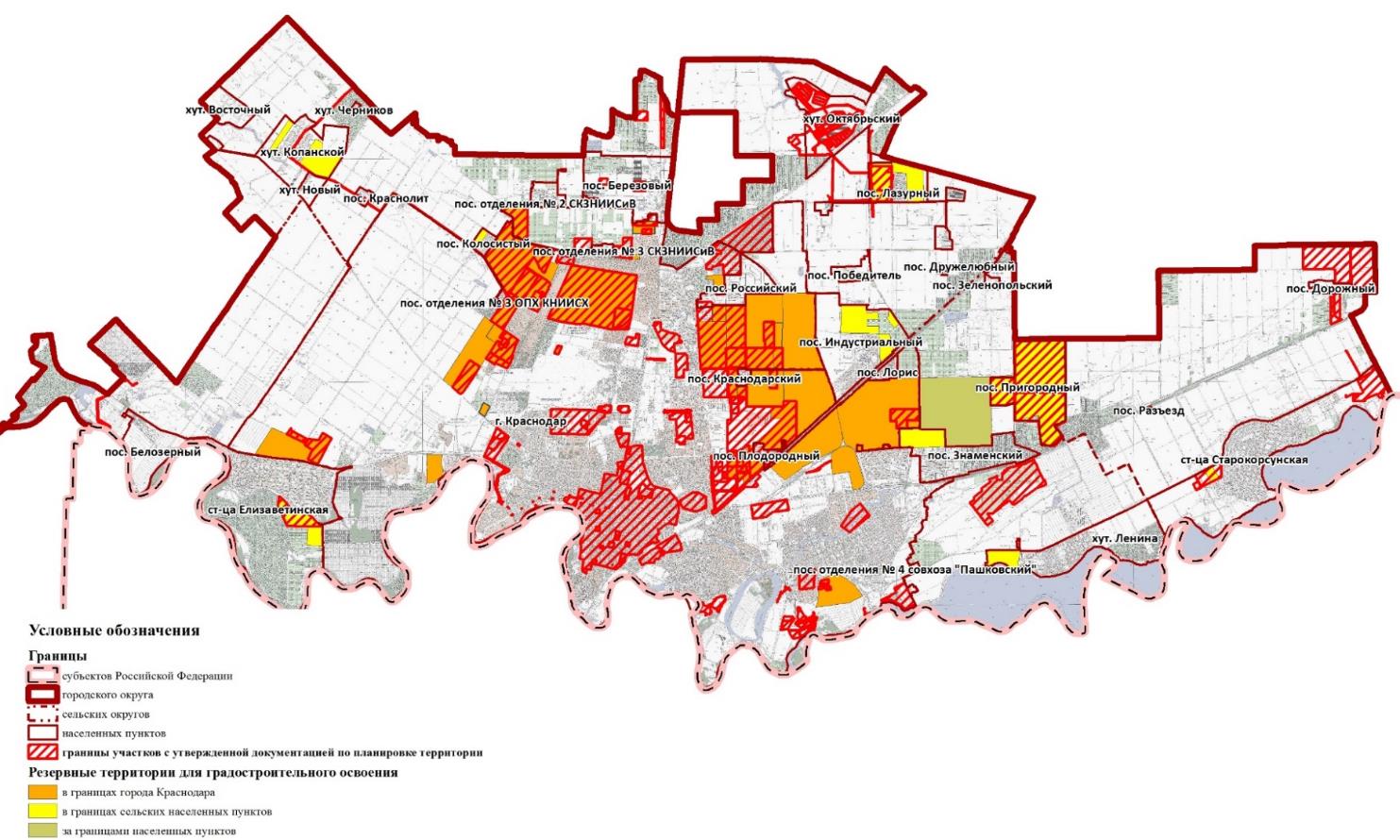 Рисунок  – Схема резервных территорий для градостроительного освоения4.5. Анализ существующих озелененных территорий общего пользования и рекреационных зон4.5.1. Озелененные территории Покрытые зелеными насаждениями территории в границах муниципального образования город Краснодар по данным аэрофотосъемки, выполненной в 2019 году, составляют 11044 га.При этом особый природоохранный статус и ограничения по использованию в соответствии с законами Российской Федерации, законами и нормативными правовыми актами Краснодарского края, нормативными правовыми актами муниципального образования город Краснодар, в границах муниципального образования город Краснодар установлены для озелененных территорий общего пользования, особо охраняемых природных территорий (см. раздел 4.1.9 «Особо охраняемые природные территории»), защитных лесов лесного фонда, лесопаркового зеленого пояса. Озелененные территории общего пользованияРеестр озелененных территорий общего пользования муниципального образования город Краснодар ведут органы местного самоуправления городского округа согласно пунктам 3, 4 статьи 6 Закона Краснодарского края от 23.04.2013 № 2695-КЗ «Об охране зеленых насаждений в Краснодарском крае».В настоящее время решениями городской Думы Краснодара установлена в общем числе с зелеными зонами, утвержденными решениями исполкома Краснодарского края на территории муниципального образования город Краснодар, 101 зеленая зона, из которых:89 существующих территорий, занятых зелеными насаждениями;5 территорий, в отношении которых проводятся работы по образованию путем подготовки документации по планировке территории;6 территорий, в отношении которых планируется проведение работ по озеленению;для 1 территории проводятся работы по образованию земельного участка для размещения бульвара путем подготовки документации по планировке территории и дальнейшему озеленению.Кроме того, на территории муниципального образования город Краснодар расположены 10 озеленённых территорий, право муниципальной собственности на которые не зарегистрировано.Общая площадь озелененных территорий общего пользования составляет 360,83 га, в том числе внесенных в реестр муниципального образования город Краснодар – 319,71 га; право муниципальной собственности на которые не зарегистрировано – 41,12 га.Перечень озелененных территорий общего пользования представлен далее (Таблица 13).Таблица  – Перечень озелененных территорий общего пользованияЛесопарковый зеленый пояс города Краснодара создан постановлением Законодательного Собрания Краснодарского края от 28.02.2018 № 329-П. Схемы границ лесопарковых зеленых поясов утверждены приказом Министерства природных ресурсов Краснодарского края от 23.05.2018 № 771. Лесопарковый зеленый пояс муниципального образования город Краснодар (по состоянию на 01.12.2018) состоит из пяти земельных участков общей площадью 44,7567 га с кадастровыми номерами:23:43:0208042:60, площадь 21,4069 га («Парк 30-летия Победы»);23:43:0206015:7, площадь 0,7 га («Рождественский парк»);23:43:0142047:38937, площадь 1,9039 га («Бульвар Кругликовский»);23:43:0000000:16414, площадь 14,72 («Бульвар Николаевский»);23:43:0000000:374, площадь 6,0259 га («Городской сад Старая Кубань»).Лесопарковые зеленые пояса – зоны с ограниченным режимом природопользования и иной хозяйственной деятельности, включающие в себя территории, на которых расположены леса, водные объекты или их части, природные ландшафты, и территории зеленого фонда в границах городского населенного пункта, которые прилегают к указанным лесам или составляют с ними единую естественную экологическую систему и выполняют средообразующие, природоохранные, экологические, санитарно-гигиенические и рекреационные функции. Создание лесопарковых зеленых поясов определено главой IX Федерального закона от 10.01.2002 № 7-ФЗ «Об охране окружающей среды» для целей ограничения режима природопользования и хозяйствования и сохранения естественных экологических систем. Лесопарковые зеленые пояса являются новой формой реализации права городских жителей на благоприятную окружающую среду. В зоне лесостепи к функционированию лесопарковых зеленых поясов предъявляются строгие биоклиматические и природоохранные требования: зимой – защита от неблагоприятных ветров; летом – защита от пыльных бурь, суховеев, от избыточной инсоляции, закрепление склонов, оврагов, почв. Лесопарковые зеленые пояса должны нести значительную экосистемную нагрузку. Анализ существующих озелененных территорий показал следующее:Общая площадь озелененных территорий общего пользования составляет 360,83 га, в том числе внесенных в реестр муниципального образования город Краснодар – 319,71 га; право муниципальной собственности на которые не зарегистрировано – 41,12 га;Суммарная площадь территорий, покрытых зелеными насаждениями, включая озелененные территории общего пользования, лесопарковый зеленый пояс, леса государственного лесного фонда, особо охраняемые природные территории (определенная картографическим методом с учетом их наложений) составляет 1394,9 га;29 озелененных территорий общего пользования имеют двойной учет, а именно: 14 озелененных территорий общего пользования имеют статус особо охраняемых природных территорий, 5 включены в лесопарковый зеленый пояс;Обеспеченность озелененными территориями общего пользования в муниципальном образовании город Краснодар составляет 2,2 кв. м на одного человека, что значительно меньше норматива (16 кв. м на одного человека), который установлен местными нормативами градостроительного проектирования муниципального образования город Краснодар;Обеспеченность территориями, покрытыми зелеными насаждениями, включая озелененные территории общего пользования, лесопарковый зеленый пояс, леса государственного лесного фонда, особо охраняемые природные территории, с учетом их наложений составляет 9,6 кв. м на одного человека, что также меньше норматива (16 кв. м на одного человека);Анализ обеспеченности озелененными территориями муниципального образования город Краснодар выявил несоответствие установленным нормативам на всех уровнях. Согласно Градостроительному кодексу Российской Федерации, СП 42.13330.2016 «Градостроительство. Планировка и застройка городских и сельских поселений» и местным нормативам градостроительного проектирования муниципального образования (далее – МНГП) система озелененных территорий общего пользования является многоуровневой и должна планироваться на разных стадиях проектирования:генеральным планом – размещение общегородских озелененных территорий общего пользования (парки, сады, скверы, бульвары) площадью 10 кв. м на одного человека;проектами планировки территории:озелененные территории общего пользования жилых районов площадью 6 кв. м на одного человека;озелененные территории микрорайона (квартала) не менее 6 кв. м на одного человека и не менее 25 % площади территории квартала.В муниципальном образовании город Краснодар отмечается системная ошибка в планировании территории и реализации принимаемых решений. В рамках реализации генерального плана не принимались решения о резервировании земель и об изъятии земельных участков для муниципальных нужд с целью формирования озелененных территорий общего пользования. В генеральный план вносятся изменения, сокращающие площадь озелененных территорий общего пользования. Утвержденными проектами планировки территории не учитываются предусмотренные генеральным планом озелененные территории общего пользования, проектами планировки жилых районов и сопоставимых с ними по площади территорий  не планируются озелененные территории общего пользования жилых районов (например, жилого района, прилегающего к улице Восточно-Кругликовская); не соблюдаются нормы по внутриквартальному озеленению. Таким образом, реализация данных проектов приведет к еще большему несоответствию установленным нормативам.Выводы:распределение озеленённых территорий общего пользования по территории города неравномерное:основные крупные парки, земли лесного фонда, ООПТ расположены в южной части муниципального образования вдоль реки Кубань;55 % территории жилой застройки не обеспечены показателем максимально допустимого уровня территориальной доступности городских парков на общественном транспорте (без учета времени ожидания транспорта) не более 20 мин.;большинство лесопарков испытывают большие рекреационные нагрузки;малые по площади скверы, бульвары, сады не образуют целостной системы, способной оказывать влияние на состояние воздушного бассейна;площади озелененных территорий города в последнее десятилетие практически не увеличились, несмотря на большой рост объемов жилищного строительства.большинство озелененных территорий общего пользования по площади и степени благоустройства не соответствуют статусу современного городского парка;недостаточное озеленение береговых полос водных объектов общего пользования, санитарно-защитных зон предприятий;резервом для создания новых озелененных территорий общего пользования являются пойменные территории, территории балок, расположенные в северной части муниципального образования город Краснодар, а также открытые пространства сельскохозяйственного использования, в том числе фруктовые сады и виноградники.4.6. Экономическая база4.6.1. Отраслевая структура существующих предприятий Географическое расположение муниципального образования город Краснодар на пересечении важных транспортных путей определило его развитие как крупного экономического центра юге России. По данным Статистического сборника «Социально-экономическое положение городских округов и муниципальных районов Краснодарского края, 2019 г.» муниципальное образование город Краснодар по результатам 2018 года занимает одно из лидирующих позиций в Краснодарском крае по уровню развития экономики, в частности: 1-е место по объему платных услуг населению на душу населения, по обороту розничной торговли на душу населения, по числу врачей на 10000 человек населения, 2-е место по среднемесячной начисленной заработной плате работников организаций, по уровню зарегистрированной безработицы, 3-е место по сальдированному финансовому результату организаций на душу населения и по обеспеченности населения жильем, в среднем на одного жителя. Более 45 % от общего числа предприятий и организаций Краснодарского края сосредоточено в муниципальном образовании город Краснодар.Муниципальное образование город Краснодар регулярно занимает высокие места в различных рейтингах, характеризующих уровень развития экономики.Согласно рейтингу развития сельского хозяйства, составляемому Министерством сельского хозяйства и перерабатывающей промышленности Краснодарского края, Краснодар в 2019 г. занимает 6 место среди муниципальных образований центральной зоны региона.Городской округ расположен на транспортных магистралях, связывающих центр России с портами Чёрного и Азовского морей, а также курортами Черноморского побережья Кавказа, что дало максимальное развитие торговому и логистическому сегментам экономики.Анализ основных показателей социально-экономического развития муниципального образования город Краснодар за 2013 – 2018 годы в части объема выполненных работ и оказанных услуг позволяет выявить структуру экономики городского округа (Рисунок 7). Анализ выполнен по данным предоставленным Департаментом экономического развития, инвестиций и внешних связей администрации муниципального образования город Краснодар.Рисунок  – Структура вклада отдельных сегментов экономики в общий объем выполненных работ и оказанных услуг на территории муниципального образования г. КраснодарАнализ динамики показателей объема выполненных работ и оказанных услуг по отраслям экономики за ряд лет по предприятиям, осуществляющим деятельность на территории муниципального образования город Краснодар, позволяет сделать вывод, что сложившаяся структура имеет устойчивый характер.Рисунок  – Динамика показателей объема выполненных работ и оказанных услуг по отраслям экономики за период 2013-2018 гг. предприятий муниципального образования город КраснодарТаблица  – Сводные данные ключевых показателей экономики муниципального образования г. Краснодар, 2018 г Примечание: * Показатели социально-экономического развития муниципального образования город Краснодар за 2013 – 2018 годы (данные предоставлены Департаментом экономического развития, инвестиций и внешних связей администрации муниципального образования город Краснодар, письмо от 13.12.2018 № 6408/12)**Паспорт города Краснодар: Стат. сб. / Краснодарстат – Краснодар, 2018 год.Таким образом, по ряду ключевых экономических показателей (объемы отгруженной продукции, оказанных услуг, число предприятий/организаций, численность занятых) ведущее место в экономике муниципального образования город Краснодар занимает сфера торговли и услуг.Доля промышленности в значительной степени уступает по числу предприятий и численности работников лидирующему сегменту, однако вклад в общий оборот города Краснодар достаточно высок. Анализ оборота предприятий в разрезе внутригородских округов показывает, что их вклад в экономику города достаточно сбалансирован, наблюдается некоторое преимущество Западного и отставание Прикубанского внутригородского округов.Рисунок  – Динамика оборота предприятий в разрезе внутригородских округов муниципального образования город Краснодар4.6.2. ПромышленностьВ настоящее время на территории муниципального образования город Краснодар в сфере промышленности осуществляют деятельность более 5 тысяч предприятий следующих отраслей:электроэнергетика и топливная промышленность;химическая и фармацевтическая промышленность;машиностроение и металлообработка;легкая промышленность;пищевая промышленность;деревообрабатывающая, целлюлозно-бумажная промышленность и полиграфическая деятельность. Основным показателем деятельности предприятий промышленности является объем отгруженных товаров собственного производства, выполненных работ и услуг собственными силами. По данным документа «Паспорт города Краснодар», опубликованного Департаментом экономического развития, инвестиций и внешних связей администрации муниципального образования город Краснодар, в 2019 году отмечается рост объемов отгруженной продукции промышленного производства. Объём отгруженных товаров собственного производства, выполненных работ и услуг по крупным и средним промышленным предприятиям в действующих ценах составил 173,5 млрд руб., что на 22,7 млрд руб., или на 15,1 % выше показателя 2017 года.Электроэнергетика, топливная промышленностьОтрасли электроэнергетики и топливной промышленности на территории муниципального образования город Краснодар представлены предприятиями следующих видов экономической деятельности: добыча полезных ископаемых;производство и распределение электроэнергии, газа и воды;обрабатывающие производства, в частности, производство коксов и нефтепродуктов.Динамика объема отгруженных товаров собственного производства, выполненных работ и услуг собственными силами по указанным видам экономической деятельности по данным паспорта муниципального образования город Краснодар в период с 2016 по 2018 годы представлена в таблице.Таблица  – Динамика объема отгруженных товаров собственного производства, выполненных работ и услуг собственными силами по указанным видам экономической деятельностиТаким образом, объем отгруженных товаров собственного производства, выполненных работ и услуг собственными силами по видам экономической деятельности отраслей промышленности «электроэнергетика и топливная промышленность» увеличивается с каждым годом. Снижение показателя наблюдается только по виду экономической деятельности «добыча полезных ископаемых» в 2018 году по сравнению с 2017 годом. По виду экономической деятельности «производство кокса и нефтепродуктов» отмечается наибольший объем отгруженных товаров собственного производства, выполненных работ и услуг собственными силами.В сфере электроэнергетики и топливной промышленности осуществляют деятельность следующие предприятия, указанные далее (Таблица 16).Таблица  – Предприятия муниципального образования город Краснодар, осуществляющие деятельность в отрасли «электроэнергетика и топливная промышленность»Химическая и фармацевтическая промышленностьПредприятия химической и фармацевтической промышленности, расположенные на территории муниципального образования город Краснодар, осуществляют экономическую деятельность следующих видов:химическое производство;производство резиновых и пластмассовых изделий;производство лекарственных средств и материалов, применяемых в медицинских целях;производство прочих неметаллических минеральных продуктов.Динамика объема отгруженных товаров собственного производства, выполненных работ и услуг собственными силами по указанным видам экономической деятельности по данным паспорта муниципального образования город Краснодар в период с 2016 по 2018 годы. представлена в таблице далее (Таблица 17).Таблица  – Динамика объема отгруженных товаров собственного производства, выполненных работ и услуг собственными силами по указанным видам экономической деятельностиТаким образом, объем отгруженных товаров собственного производства, выполненных работ и услуг собственными силами по видам экономической деятельности предприятиями химической промышленности и фармацевтической промышленности незначительно снизились по видам экономической деятельности «химическое производство», «производство резиновых и пластмассовых изделий» и «производство прочих неметаллических минеральных продуктов». По виду экономической деятельности «производство лекарственных средств и материалов, применяемых в медицинских целях» увеличилось значительно.В сфере химической и фармацевтической промышленности осуществляют деятельность следующие предприятия, указанные далее (Таблица 18).Таблица  – Предприятия муниципального образования город Краснодар, осуществляющие деятельность в отрасли «химическая промышленность и фармацевтическая промышленность»Машиностроение и металлообработкаПо данным, предоставленным администрацией муниципального образования город Краснодар, в сфере машиностроения и металлообработки осуществляют деятельность около 50 предприятий. Объем отгруженных товаров собственного производства, выполненных работ и услуг собственными силами по видам экономической деятельности предприятиями металлургии и металлообработки в 2018 году составил 32965,7 млн руб., что составляет 128 % от показателя 2017 года.Перечень предприятий, осуществляющих деятельность в сфере металлургии и металлообработки на территории муниципального образования город Краснодар, приводится далее (Таблица 19).Таблица  – Перечень предприятий, осуществляющих деятельность в сфере машиностроения и металлообработки на территории муниципального образования город КраснодарЛегкая промышленностьЛегкая промышленность на территории муниципального образования г. Краснодар представлена предприятиями, занимающимися производством текстильных изделий, одежды, кожи и изделий из кожи.Объем отгруженных товаров собственного производства, выполненных работ и услуг собственными силами предприятиями легкой промышленности в 2018 году составил 1017,4 млн руб. или 205,7 % к показателю 2017 года. Увеличение происходит за счет роста деятельности производств, работающих в сфере «производство кожи и изделий из кожи».Перечень предприятий легкой промышленности приводится далее.Таблица  – Крупные и средние предприятия легкой промышленности на территории муниципального образования город Краснодар Пищевая промышленностьВ сфере пищевой промышленности осуществляют деятельность предприятия, занимающиеся производством пищевых продуктов, напитков, табачных изделий и прочих. Перечень предприятий пищевой промышленности приводится далее.Наиболее крупными из них являются филиал АО «Филип Моррис Ижора» «Филип Моррис Кубань», занимающееся производством табачных изделий и МПБК «Очаково», занимающееся производством пива.Объем отгруженной продукции собственного производства, выполненных работ и услуг собственными силами по предприятиям пищевой промышленности в 2018 году составил 32097,7 млн руб. или 138,5 % к показателю 2017 года.Таблица  – Перечень предприятий пищевой промышленности, расположенных на территории муниципального образования город КраснодарДеревообрабатывающая, целлюлозно-бумажная промышленность и полиграфическая деятельностьОтрасли деревообрабатывающей, целлюлозно-бумажной промышленности и полиграфической деятельности на территории муниципального образования город Краснодар представлены предприятиями, осуществляющими деятельность следующих видов экономической деятельности:обработка древесины и производство изделий из дерева и пробки, кроме мебели, производство изделий из соломки и материалов для плетения;производство бумаги и бумажных изделий;производство мебели.Динамика объема отгруженных товаров собственного производства, выполненных работ и услуг собственными силами по указанным видам экономической деятельности по данным паспорта муниципального образования г. Краснодар в период с 2016 по 2018 гг. представлена далее.Таблица  – Динамика объема отгруженных товаров собственного производства, выполненных работ и услуг собственными силами по указанным видам экономической деятельностиТаким образом, объем отгруженных товаров собственного производства, выполненных работ и услуг собственными силами по видам экономической деятельности «обработка древесины и производство изделий из дерева и пробки, кроме мебели, производство изделий из соломки и материалов для плетения» и «производство мебели» значительно сократился, по виду экономической деятельности «целлюлозно-бумажное производство, издательская и полиграфическая деятельность» наблюдается рост показателя в 2018 году по сравнению с 2017 г. В сфере деревообрабатывающая, целлюлозно-бумажная промышленность и полиграфическая деятельность осуществляют деятельность следующие предприятия.Таблица  – Предприятия муниципального образования г. Краснодар, осуществляющие деятельность в отрасли «деревообрабатывающая, целлюлозно-бумажная промышленность и полиграфическая деятельность»4.6.3. Агропромышленный комплексПо данным Управления сельского хозяйства администрации муниципального образования г. Краснодар основная доля производства сельскохозяйственной продукции в АПК города приходится на 17 сельскохозяйственных предприятий различных форм собственности. Кроме того, на территории Краснодара зарегистрировано 431 крестьянских (фермерских) хозяйств, более 15 тыс. семей ведут личное подсобное хозяйство.В 2018 году объем продукции собственного производства, выполненных работ и услуг собственными силами сельскохозяйственных товаропроизводителей всех категорий составил 7792,7 млн руб., что составляет 100,2 % к уровню 2017 года. Среднемесячная заработная плата работников села составляет 32,4 тыс. руб. или 106,6 % к уровню 2017 г.На предприятиях АПК города Краснодара занято более 11,0 тыс. человек. Краснодар имеет развитый агропромышленный комплекс. Прежде всего – это более 42 тысяч гектаров сельхозугодий, включающих 33,4 тысячи гектаров пашни, 6,3 тысячи гектаров многолетних насаждений, 2,5 тысячи гектаров пастбищ.По данным Статистического сборника «Социально-экономическое положение городских округов и муниципальных районов Краснодарского края» приводятся следующие показатели мощностей сельского хозяйства.Таблица  – Динамика показателей основных производственных мощностей сельского хозяйства муниципального образования г. КраснодарАнализ динамики показателей, приведенных выше показывает, что наблюдается негативная тенденция сокращения посевных площадей сельскохозяйственных культур – основной базы развития сельского хозяйства, что уже начинает сказываться на итоговых результатах оборота производства продукции, как видно из следующих данных. Однако несмотря на спад в сфере растениеводства, показатели животноводства растут.Таблица  – Оборот производства продукции сельского хозяйства, в фактических ценах (млн руб.)Таким образом, за последние 5 лет наблюдался стабильный рост в отрасли, некоторый его спад наблюдается в 2017 г.В городе Краснодаре расположены 9 ведущих научно-исследовательских институтов, включая 2 филиала, в области садоводства и виноградарства, животноводства, производства масличных, зерновых культур и риса, овощей, переработки сельскохозяйственной продукции. Их перечень приведен далее.Таблица  – Перечень научно-исследовательских институтов, осуществляющих научно-исследовательскую деятельность в сфере сельского хозяйстваВсего в сфере сельского хозяйства по данным, предоставленным Управлением сельского хозяйства Администрации муниципального образования г. Краснодар осуществляют деятельность следующие предприятия.Таблица  – Сельскохозяйственные предприятия, расположенные в муниципальном образовании город Краснодар4.6.4. Транспорт и логистикаУникальное географическое расположение г. Краснодара диктует развитие сферы транспорта и логистики (в радиусе 300 км находится 7 морских портов, город расположен на пересечении 6 автомобильных магистралей). Краснодар является центром территориального транспортного комплекса Краснодарского края, входит в первую десятку стратегических транспортных узлов, обслуживающих транзитные грузопотоки и пассажиропотоки, следующие в направлении южных морских портов России и курортную зону Черноморского побережья.Краснодар является крупным транспортным узлом, который включает все виды транспорта: воздушный, железнодорожный, речной, автомобильный (автобусный, городской электротранспорт (трамвай, троллейбус)). Динамика объемов перевозки грузов и пассажиров за ряд лет говорит о стабильном росте в данной сфере.Таблица  – Перевозка грузов и пассажиров, г. Краснодар*Примечание: * - Паспорт города Краснодара: Стат. сб. / Краснодарстат – Краснодар, 2019 г.Основной объем услуг (около 95 %) в транспортном секторе комплекса выполняют крупные и средние предприятия.Отрасли характерно наличие ключевых операторов, определяющих ее развитие: Международный аэропорт «Краснодар», Краснодарское отделение Северо-Кавказской железной дороги – филиала ОАО «Российские железные дороги», АО «Кубанское речное пароходство».Международный аэропорт «Краснодар», на протяжении 2015–2017 годов занимает 9-ю строку среди самых загруженных аэропортов России с пассажиропотоком 4,1 млн чел. В 2017 г. Открыта новая взлетно-посадочная полоса. С завершением реконструкции аэродромной инфраструктуры аэропорт может обслуживать до 20 взлетно-посадочных операций в час (ранее – 9). Из аэропорта города выполняются регулярные и чартерные рейсы в города России, СНГ, страны дальнего зарубежья.Железнодорожный транспорт представляет Краснодарское отделение Северо-Кавказской железной дороги – филиала ОАО «Российские железные дороги». Краснодарский железнодорожный узел расположен в южной части Краснодара, в него входят три железнодорожные станции (вокзала) Краснодар-I, Краснодар-II и Краснодар-Сортировочная. В сутки проходит в среднем около 40 транзитных поездов, летом количество увеличивается более чем в 2 раза. На территории Краснодара осуществляет свою деятельность ООО «Кубань Экспресс-Пригород», созданное в рамках реализации соглашения о взаимодействии и сотрудничестве между администрацией Краснодарского края и ОАО «РЖД». Компания осуществляет свою деятельность в сфере перевозок пассажиров железнодорожным транспортом в пригородном сообщении на территории Краснодарского края и Республики Адыгея.По реке Кубани осуществляется движение речного транспорта в акваторию Азовского моря. Внутренний водный транспорт представляет АО «Кубанское речное пароходство». Услугами пассажирских теплоходов пользуются до 30 тыс. человек за сезон навигации. 4.6.5. Строительство Отрасль экономики г. Краснодара «строительство» достаточно стабильно в своем развитии в последние несколько лет. Число строительных организации и объемы выполненных работ до 2017 года росли, в 2018 году наблюдается небольшой спад. Данному периоду предшествовал резкий подъем в отрасли, что было связано с деятельностью предприятий, занятых в организации и проведении XXII Зимних Олимпийских игр – 2014 в Сочи.Рисунок  – Динамика отношения числа действующих строительных организаций и объема выполненных строительных работПо структуре форм собственности в отрасли преобладают строительные организации с частной формой собственности (более 95 %).Краснодар является лидером по объему введенных в эксплуатацию жилых домов в Краснодарском крае (51,8 %).По данным Инвестиционного паспорта г. Краснодара, лидерами ввода жилья в эксплуатацию среди застройщиков по итогам 2017 года стали:  ООО «ЮгСтройИнвест Кубань» – 201814 кв. метров;  ООО «Нефтестройиндустрия-Юг» – 165690 кв. метров;  ООО «ЕкатеринодарИнвест-Строй» – 99520 кв. метров;  ООО «СпецСтройКубань» – 67999 кв. метров;  ООО «Доступное жилье» – 64735 кв. метров.(Указана общая площадь жилых помещений с учетом балконов, лоджий и террас). В таблице ниже представлены сводные результаты деятельности строительной отрасли за ряд лет в г. Краснодаре. Таблица  –Результаты деятельности предприятий строительной отрасли в муниципальном образовании город Краснодар4.6.6. Курортно-рекреационный комплексКурортно-рекреационный и туристический комплекс представлен следующими сегментами: санаторно-курортные учреждения, детские оздоровительные учреждения и гостиницы и аналогичные средства размещения.Основные показатели курортно-рекреационного комплекса по состоянию на 2018 г.: общее число коллективных средств размещения – 1103,5 ед., общее число койко-мест – 15,5 тыс., общее число размещенных лиц – свыше 644 тыс. чел.По числу обслуживаемого туристического потока, основная доля приходится на гостиницы и аналогичные средства размещения (отели, гостиницы, мини-отели, гостевые дома), в которых размещаются около 97,5 % приезжающих туристов.Рисунок  – Доля объема обслуживаемого туристического потока в разрезе коллективных средств размещения, 2017 г.Курортно-рекреационный и туристический комплекс вносит в экономику города около 0,2 % от общего объема доходов г. Краснодара. При том, что в последние годы уровень доходности отрасли колеблется, наблюдается прирост численности ежегодно размещаемых туристов и рост числа гостиниц. Основные показатели роста связаны с развитием сети гостиниц, общее число которых за последние 3 года увеличилось в 5,5 раз, число койко-мест увеличилось в 2,6 раз. Таблица  – Мощность и число организаций курортно-рекреационного и туристического комплекса, ед.По данным Инвестиционного паспорта г. Краснодара часть коллективных средств размещения прошли официальную классификацию: 3 гостиницы категории «пять звезд»; 22 категории «четыре звезды»;46 категории «три звезды»;20 категории «две звезды»;3 категории «одна звезда»;173 категории «без звезд».В Краснодаре появляются гостиничные операторы с мировыми именами. Международный сетевой отель Hilton Garden Inn Krasnodar – принимает гостей с 2013 года. Его номерной фонд составляет – 165 номеров на 330 мест. Четыре года предоставляет услуги отель международного гостиничного оператора.В 2018 году ожидается ввод в эксплуатацию отелей мировых гостиничных операторов: «Marriott», претендующего на категорию «пять звезд», с номерным фондом в 262 номера; отель «Four Points by Sheraton Krasnodar» категории «5 звезд» с номерным фондом в 200 номеров. А также ведется строительство клубного комплекса апартаментов и отеля комфорт-класса «Prezident». Номерной фонд – 96 номеров. Срок ввода в эксплуатацию – 2018 год. На Инвестиционном форуме в Сочи – 2018 подписано соглашение с ООО «Кеско-Краснодар» о реализации инвестиционного проекта по строительству второй очереди отеля Hilton («Строительство гостиничного комплекса Hampton by Hilton Krasnodar 3*»).4.6.7. Торговля и сфера услугВ Краснодаре сконцентрировано значительное количество предприятий торговли, общественного питания и бытового обслуживания населения, которые предлагают свои товары и услуги не только жителям города, но и покупателям близлежащих муниципальных образований, а также транзитным пассажирам и гостям города.В структуре Краснодарского края на долю г. Краснодар приходится почти 40 % оборота розничной торговли, 33 % оборота оптовой торговли, 35 % оборота общественного питания и 42 % объема платных услуг.Рисунок  – Соотношение объемов сферы торговли и услуг Краснодарского края и г. Краснодара, 2018 г.Наблюдается ежегодный рост объемов, однако их темпы снижаются, в частности если прирост в 2014 г по сравнению с 2013 г в сегменте розничной торговли составлял 16,9 %, в 2015 – 2016 гг. он составлял около 8 %, в 2018 – 4,5 %. Возможно, дает о себе знать насыщение рынка, однако вывод об этом возможно сделать на основе тенденции последующих лет. Учитывая рост численности населения г. Краснодара, положительной тенденцией является сохранение роста оборота на душу населения. Более устойчивы в росте объемы предоставляемых услуг общественного питания и платных услуг. Рисунок  – Динамика оборота торговли и услуг г. Краснодара По данным, приведенным в Инвестиционном паспорте г. Краснодара, потребительская сфера краевого центра объединяет около 9 тысяч юридических лиц и почти 24 тысячи индивидуальных предпринимателей из числа хозяйствующих субъектов. В сфере торговли трудятся более 120 тысяч человек. В отраслях торговли, общественного питания и бытового обслуживания населения занята почти половина всех субъектов малого предпринимательства. В структуре розничной торговли преобладает торговля организаций и индивидуальных предпринимателей вне рынка (91,4 % от общего объема торговли). Данная тенденция связана с изменением потребительского спроса, повышения требований к культуре обслуживания, качеству и ассортименту товаров. Возрос приток покупателей в организованную торговую сеть, обеспечивающую необходимые гарантии. Что в свою очередь положительно отражается на экономике региона поскольку позволяет вести более полный учет товарооборота, а также обеспечивает увеличение налоговых поступлений в бюджеты всех уровней. Обеспеченность торговыми площадями на 1000 жителей в городе Краснодаре составляет более 1362 кв. м, что превышает среднекраевой уровень почти в 2 раза и опережает соответствующие показатели административных центров других краев и областей Юга России.На развитие сферы розничной торговли повлиял устойчивый прирост численности населения. Рисунок  Динамика оборота торговли в сопоставлении с ростом численности населения г. КраснодараРисунок  – Динамика оборота общественного питания в сопоставлении с ростом численности населения г. КраснодараКраснодар за ряд последних лет входит в пятерку лидеров в целом по России по обороту розничной торговли на душу населения, обеспеченности населения торговыми площадями. В 2018 г. Краснодар занимает второе место в ЮФО по реализации продукции общественного питания на душу населения.В городе Краснодаре представлены такие крупные торговые сети, как «Магнит», «X5RITAIL», «Metro Cash & Carry», «Океу», «Ашан», «Леруа Мерлен», «Касторама», «Лента», «М-Видео», «Медиа-Маркт», «Техносила», «Пятёрочка», «Бауцентр», «Перекрёсток», «Евросеть», «Декатлон», «Эльдорадо», «Поиск», «Техносклад», «Спортмастер», «Hoff» и др.Устойчивые темпы роста также наблюдаются в сфере платных услуг населению.Рисунок  – Динамика роста объема оказываемых услуг, г. КраснодарПо данным 2018 г. набольший удельный вес в структуре оказываемых услуг составляют: телекоммуникационные услуги с учетом объемов услуг связи, оказанных населению в целом по ОАО «Ростелеком» – 53,15%, услуги системы образования – 7,6 %, коммунальные – 16,2 %, транспортные услуги – 6,8 %, жилищные – 5,4 %, медицинские – 4,7 %.4.6.8. Малое предпринимательствоПо данным паспорта муниципального образования г. Краснодар по состоянию на 01.01.2019 на территории муниципального образования город Краснодар осуществляют свою деятельность 26830 субъекта малого предпринимательства.Численность населения, занятого в малом и среднем предпринимательстве, по данным на 01.01.2018 составляет 246,2 тыс. человек (свыше 40 % всего населения, занятого в экономике города), в том числе работающих по договорам найма – порядка 52,4 тыс. человек. Оборот субъектов малого и среднего предпринимательства составил 913315,6 млн руб., что составляет 41,4 % от оборота всех хозяйствующих субъектов в муниципальном образовании.По видам деятельности в малом предпринимательстве, как и в целом для Краснодара характерно преобладание предприятий, занимающихся оптовой и розничной торговлей.Рисунок  – Основные направления деятельности субъектов малого предпринимательства4.6.9. Инвестиционный потенциал территорийИнвестиционная привлекательность – важнейший инструмент развития муниципального образования город Краснодар. Существенное влияние на инвестиционный климат оказывают следующие факторы: место городского округа в общей системе территориальной организации края, уровень социально-экономического развития города, его экономико-географическое положение, природно-ресурсный потенциал, уровень жизни населения, развитость инженерной и транспортной инфраструктуры, уровень развития и особенности отдельных сфер хозяйства, состояние окружающей среды и др. Каждый из перечисленных факторов может либо способствовать, либо ограничивать инвестиционную привлекательность муниципального образования. Инвестиционный климат определяется двумя ключевыми параметрами: уровнем инвестиционной активности и качеством инвестиционной среды.К сильным сторонам инвестиционного климата муниципального образования город Краснодар относится геополитическое положение города, развитая рыночная инфраструктура, многоотраслевой промышленный и транспортный комплекс, развитый научно-образовательный комплекс, наличие историко-архитектурных памятников, высокий туристско-рекреационный потенциал.К слабым сторонам в инвестиционном климате относится низкий уровень развития транспортной и инженерной инфраструктуры, что вызывает постепенную потерю позиций в рейтинге инвестиционной привлекательности.В настоящее время Краснодар входит в число лидеров по инвестиционной привлекательности Российской Федерации, а Краснодарский край в первую десятку ведущих регионов по итогам 2018г. Краснодар – наиболее динамично растущий город Юга России. По официальным данным, численность населения города – более 1446,5 тысяч жителей. Характеризуя природно-ресурсный потенциал города Краснодар, необходимо остановиться на следующих аспектах.Географического положение. Краснодар находится в южной части Восточно-Европейской равнины на Прикубанской низменности. Город расположен на правом берегу реки Кубани, выше по течению которой находится крупнейший искусственный водоём Северного Кавказа — Краснодарское водохранилище. Муниципальное образование город Краснодар расположено на пересечении федеральных и региональных транспортных коммуникаций. Транспорт представлен всеми видами транспорта: автомобильного, железнодорожного, воздушного, водного.Строительная отрасль. Строительством многоквартирных жилых домов на территории муниципального образования город Краснодар занимается 3833 организаций из них крупных 131 строительных компании.Общая площадь жилья, введенного в эксплуатацию на территории города Краснодара в 2018 году, составила 2020,8 тыс. кв. м общей площади. Промышленность. По объему отгруженной продукции собственного производства, выполненных работ и услуг собственными силами муниципальное образование город Краснодар занимает первое место среди муниципальных образований Краснодарского края.Выгодное экономико-географическое положение региона обеспечивает высокую привлекательность для трудовых ресурсов.Положительную роль играет наличие предприятий крупных иностранных и российских компаний.Потребительский рынок. Краснодар, как столица Кубани, выступает в качестве центрального звена потребительского рынка края. В Краснодаре сосредоточено около 40 % всего розничного товарооборота Кубани.В сфере торговли занято около 90 тысяч человек. В отраслях торговли, общественного питания и бытового обслуживания населения занято почти половина всех субъектов малого предпринимательства. Отрасль общественного питания Краснодара является одной из быстроразвивающихся сфер услуг. Для неё характерно стремительное расширение сети за счёт ежемесячного открытия новых предприятий всех типов собственности, широкое внедрение современных стандартов и технологий, связанных с сетевыми формами организаций.Краснодар имеет развитый агропромышленный комплекс.Таким образом, муниципальное образование город Краснодар имеет все необходимые природно-ресурсные условия для привлечения как отечественных, так и зарубежных инвесторов для поддержания и развития своего потенциалаПроизводственный потенциал города КраснодараПроизводственный потенциал представлен как суммарная количественная оценка максимально возможной результативности использования ресурсов в условиях рациональной организации и взаимодействия хозяйствующих субъектов, расположенных на территории муниципального образования. Краснодар – наиболее динамично растущий мегаполис юга России с максимальными среди южных городов показателями оборота розничной торговли и строительства жилья на душу населения. По уровню оплаты труда и инвестициям в основной капитал на одного жителя Краснодар уступает только Сочи, а по уровню зарплат, обеспеченности населения врачами и жильём входит в первую тройку городов Юга. На высоком уровне находится объём отгруженных товаров собственного производства, выполненных работ и услуг на душу населенияТаким образом, в целом наблюдается рост показателей, что свидетельствует о социально-экономическом развитии муниципального образования город Краснодар, которое обосновываются высокими темпами жилищного строительства, привлечением инвестиций, высокими объемами производства товаров и услуг, доходами городского бюджета на душу населения и другими факторами.Градостроительная политикаВ плане обеспечения нормативной градостроительной документацией муниципальное образование город Краснодар имеет полный комплект утвержденной градостроительной документации, которая включает схему территориального планирования Краснодарского края, стратегию социально-экономического развития Краснодарского края до 2030 г., местные нормативы градостроительного проектирования муниципального образования город Краснодар, стратегию социально-экономического развития муниципального образования город Краснодар, генеральный план муниципального образования город Краснодар, утвержденный 2012 г, проекты планировки на отдельные участки территории.Охват территории муниципального округа город Краснодар всеми видами градостроительной документации способствует привлечению инвестиций.Снижение инвестиционной привлекательности может быть связано с дефицитом свободных территорий, подготовленность земельных участков для инвесторов, с проблемами внутри городской транспортной инфраструктурой, качеством инженерной инфраструктуры. Инвестиционная активность муниципального образования город КраснодарИнвестиционная активность – это реальное развитие инвестиционной деятельности в социально-экономической системе и характеризуется интенсивностью инвестиций.Следует отметить, что Краснодар является лидером по привлеченным инвестициям на юге России.Для привлечения инвестиций Администрацией Краснодара эффективно использует общепринятые распространенные меры государственной поддержки инвесторов. Способствует привлечению инвестиций наличие в муниципальном округе город Краснодар развитой финансово-банковской инфраструктуры.Быстро растущее население способствует растущему рынку сбыта и высокой ёмкости рынка труда.Положительным фактором является синергетический эффект агломерации.Положительный рейтинг Краснодара в международном кредитном рейтинге способствует укреплению имиджа города как делового центра и привлекательного места для инвестиций.Анализируя инвестиционную активность муниципального образования, важно отметить, что специальные инвестиционные контракты нужно заключать не только исходя из объема инвестиций, но и из того, насколько эти проекты необходимы для города Краснодар.Таким образом, наблюдается инвестиционная активность муниципального образования город Краснодар, что объясняется объемами отгруженных товаров собственного производства, объемами платных услуг населению по крупным и средним организациям всех видов деятельности, уровнем безработицы и др.4.7. Население4.7.1. Система расселенияКраснодар в системе расселения РоссииЧисленность населения муниципального образования город Краснодар по данным управления МВД России по городу Краснодару на 01.01.2019 г. составляет 1446,4 тыс. человек, что в общей численности населения России составляет 0,98 %, а доля населения города Краснодара в численности городского населения России – 1,2 %. Город Краснодар – город-миллионник и является пятым по численности населения городом в стране.По темпам роста численности населения город Краснодар стоит на 1 месте среди крупнейших городов России и показывает колоссальные темпы прироста. За период с 2010 г. по 2018 г. рост его численности составил 65,6 %.В таблице далее представлена динамика численности населения крупнейших городов России.Таблица  – Динамика населения крупнейших городов РоссииРисунок  - Численность населения крупнейших городов РоссииКраснодар в системе расселения Южного Федерального округаГород Краснодар входит в состав Южного Федерального округа, который объединяет 8 субъектов Российской Федерации, в том числе 1 город федерального значения и 2013 муниципальных образований: 41 городской округ, 157 муниципальных районов, 1718 сельских поселений и 97 городских поселений. В системе расселения Южного Федерального округа, сосредоточившего 11,2 % всего населения России.Узловыми элементами опорного каркаса городского расселения являются 3 города с численностью населения свыше 1 млн человек: Краснодар, Ростов-на-Дону и Волгоград, и г. Симферополь с численностью населения свыше 350 тыс. человек.Концентрация населения в городах-центрах Федерального округа по отношению к численности населения регионов различна. В таблице далее представлены сравнительные показатели концентрации городского населения в общей численности населения регионов в составе Южного Федерального округа.Таблица  – Концентрация городского населения в общей численности населения регионов в составе Южного Федерального округа на 01.01.2018На рисунке далее (Рисунок 19) представлены сравнительные показатели концентрации городского населения в административных центрах регионов Южного Федерального округа. Рисунок  – Концентрация городского населения в центре регионов Южного Федерального округаКраснодар в системе расселения Краснодарского краяГородская сеть Краснодарского края насчитывает 26 городов и 12 поселков городского типа, среди которых 1 крупнейший город (с численностью населения свыше 1000 тыс. человек), 2 крупных города (с численностью населения от 250 до 500 тыс. человек), 1 большой город (с численностью населения от 100 до 250 тыс. человек), 11 средних городов (с численностью населения от 50 до 100 тыс. человек), все остальные города и поселки городского типа относятся к малым городам.В процентном отношении практически 65 % городского населения Краснодарского края сосредоточено в 4 городах (г. Краснодар, г. Сочи, г. Новороссийск, г. Армавир).Город Краснодар аккумулирует свыше 37 % численности населения края. В таблице далее представлен перечень городов и поселков городского типа Краснодарского края с указанием численности населения по убыванию.Таблица  – Перечень и численность населения городов и поселков городского типа Краснодарского краяКраснодар в границах зоны ближайших агломерационных связейМуниципальное образование город Краснодар имеет выгодное географическое расположение в структуре Краснодарского края. Город является крупным транспортным узлом юга России, включающим железнодорожный, автомобильный, авиационный и водный транспорт. Через г. Краснодар проходит две федеральные автодороги, четыре направления железных дорог, город располагается на пересечении главных региональных автомагистралей, что обеспечивает удобные транспортные связи как с основными экономическими регионами страны, так со всеми районами края и рекреационными зонами Черного моря. Город Краснодар – столица Краснодарского края и многофункциональный центр: административно-деловой, научный и образовательный, экономический и финансовый центр с развитой производственной и транспортно-логистической зоной.Зону ближайших агломерационных связей города Краснодара составляют муниципальные образования Краснодарского края: Динский, Северский, Усть-Лабинский, Кореновский, Тимашевский, Калининский, Красноармейский, Абинский, Крымский, Славянский, Белореченский муниципальные районы и городской округ Горячий ключ; и муниципальные образования Республики Адыгея: Тахтамукайский, Теучежский и Красногвардейский муниципальные районы и городской округ Адыгейск. Таким образом, в зоне тяготения города Краснодара в 1,5-часовой транспортной доступности аккумулируется свыше 1180,00 тыс. человек.В зоне ближайших агломерационных связей г. Краснодар является центром системы расселения с опорными пунктами: г. Славянск-на-Кубани, г. Крымск, г. Тимашевск, г. Адыгейск, г. Усть-Лабинск и г. Кореновск.В системе расселения Краснодарского края муниципальное образование город Краснодар имеет наиболее тесные транспортные, социально-экономические связи с Динским районом Краснодарского края, где наблюдается наибольшая плотность населения.Наибольшая концентрация населенных пунктов наблюдается вдоль водных объектов, в частности, вдоль р. Кубань, что характерно для степных зон, а также вдоль транспортных магистралей федерального значения.Расселение в границах муниципального образования город КраснодарЧисленность населения муниципального образования город Краснодар по данным управления МВД России по городу Краснодару на 01.01.2019 г. составляет 1446,4 тыс. человек. Численность сельского населения, в составе муниципального образования город Краснодар определена по данным администраций сельских округов и составила 145,4 тыс. человек.Соответственно, численность городского населения составляет 1301,0 тыс. человек. На территории муниципального образования город Краснодар находятся следующие административно-территориальные единицы:город Краснодар, состоящий из 4 внутригородских округов: Западного, Карасунского, Прикубанского и Центрального;Берёзовский, Елизаветинский, Калининский сельские округа, подчинённые Прикубанскому внутригородскому округу;Пашковский, Старокорсунский сельские округа, подчинённые Карасунскому внутригородскому округу.Расселение населения внутри г. Краснодар по жилым районам приведено в таблице далее.Таблица  – Численность населения города Краснодар по внутригородским округам и жилым районам Структура расселения сельского населения в границах муниципального образования город Краснодар формируется на основе пяти сельских округов. Административные центры Калининского и Пашковского сельских округов размещаются в г. Краснодаре. Административные центры Старокорсунского, Елизаветинского, Березовского сельских округов размещаются соответственно в ст-це Старокорсунской, ст-це Елизаветинской и пос. Березовом, которые являются административными центрами, центрами обслуживания. Наиболее крупными сельскими населенными пунктами в границах муниципального образования город Краснодар являются пос. Российский, ст-ца Елизаветинская, х. Ленина и ст-ца Старокорсунская. Это самостоятельные, исторически сложившиеся населенные пункты, которые с развитием производственной базы Краснодара и наличием удобных транспортных связей с городом стали спальными спутниками города. Основная часть трудоспособного населения занята на предприятиях города. Численность населения сельских населенных пунктов колеблется от 40 до 30000 чел.Таблица  – Группировка населенных пунктов по численности населенияВ таблице далее представлены сведения о численности населения сельских населенных пунктов и их плотности населения.Таблица  – Численность населения и плотность населения сельских населенных пунктов муниципального образования город КраснодарТаким образом, наибольшая плотность населения отмечается в крупных сельских населенных пунктах, расположенных в непосредственной близости к г. Краснодару. Наименьшая плотность населения отмечается в мелких населенных пунктах, расположенных на периферии муниципального образования город Краснодар.Все сельские населенные пункты, входящие в муниципальное образование, имеют удобные транспортные связи с административными центрами сельских округов и с центральным городом Краснодаром.Транспортная связь населенных пунктов, входящих в состав Елизаветинского сельского округа, с г. Краснодар осуществляется по автомобильной дороге федерального значения А-289 Краснодар – Славянск-на-Кубани – Темрюк. Транспортная связь населенных пунктов, входящих в состав Берёзовского сельского округа, с г. Краснодар осуществляется по автомобильной дороге регионального значения Краснодар – Ейск. Транспортная связь населенных пунктов, входящих в состав Калининского сельского округа, с г. Краснодар осуществляется по автомобильной дороге федерального значения А-136 Подъездная дорога от автомобильной дороги М-4 «Дон» к г. Краснодару и по автомобильной дороге регионального значения Подъезд к пос. Лазурный. Транспортная связь населенных пунктов, входящих в состав Пашковского и Старокорсунского сельских округов, с г. Краснодар осуществляется по автомобильной дороге регионального значения Темрюк – Краснодар – Кропоткин – граница Ставропольского края.Таким образом, можно сделать вывод что г. Краснодар выполняет роль опорного пункта в системе расселения юга России, Краснодарского края.Населенные пункты в составе муниципального образования город Краснодар формируют исторически сложившуюся системы группового расселения.Краснодарская агломерация находится в стадии формирования, позиции которой усилятся после создания крупного транспортного хаба, запланированного к размещению в районе аэропорта муниципального образования г. Краснодар.4.7.2. Демографические показателиДинамика численности населения, его возрастная структура – важнейшие социально-экономические показатели, характеризующие состояние рынка труда, устойчивость развития города. Демографические процессы определяют характер воспроизводства населения, оказывают влияние на изменение численности населения.Согласно оценке численности постоянного населения, выполненной Управлением Федеральной службы государственной статистики по Краснодарскому краю и Республике Адыгея на основании итогов переписи населения 2010 г., численность населения муниципального образования город Краснодар на 01.01.2019 г. составила 1007,96 тыс. человек, в том числе городское – 918,14 тыс. человек (91,1 %) и сельское 89,82 тыс. человек (8,9 %).Город Краснодар считается одним из самых благополучных для жизни городов в России. Он отличается высоким уровнем жизни, относительно благополучной социально-экономической ситуацией, перспективностью для развития бизнеса и инвестиций, теплым климатом и близостью к курортной зоне. В связи с этим в течение 2010-х гг. в городе Краснодар отмечается значительный миграционный приток. По данным управления МВД России по городу Краснодару численность граждан Российской Федерации, состоящих на учете на 01.01.2019 г. на территории города Краснодара, составляет 1446,43 тыс. человек. Соответственно, численность наличного населения превышает численность населения, учтенного органами статистического учета на 43,5 %.Анализ демографических особенностей основывается, прежде всего, на изучении динамики изменения общей численности населения за ряд лет.Рисунок  – Динамика численности населения муниципального образования город Краснодар в период с 2015 по 2019 гг.Таблица  – Динамика численности населения муниципального образования город Краснодар (на 01.01), тыс. человекВ административно-территориальном отношении муниципальное образование город Краснодар делится на 4 внутригородских округа с подчиненными им 5 сельскими округами. Динамика численности населения муниципального образования город Краснодар по данным управления Федеральной службы государственной статистики и по данным управления МВД России по городу Краснодару в разрезе по внутригородским округам представлена в таблице далее.Таблица  – Численность населения муниципального образования город Краснодар по внутригородским округам (на 01.01), тыс. человекРисунок  – Численность населения муниципального образования город Краснодар по внутригородским округамВ составе муниципального образования город Краснодар 29 сельских населенных пунктов. В связи с отсутствием статистических данных по сельским населенным пунктам в динамике, для оценки численности населения сельских населенных пунктов приведены сведения по переписи населения 2010 г. и данные похозяйственного учета населения, предоставленные администрациями сельских округов. В таблице далее приведена динамика численности населения сельских населенных пунктов муниципального образования город Краснодар.Таблица  – Динамика численности населения сельских населенных пунктов муниципального образования город КраснодарНа рисунке далее представлена динамика численности населения сельских округов муниципального образования город Краснодар (Рисунок 22).Рисунок  – Динамика численности населения сельских округов муниципального образования город КраснодарТаким образом, на протяжении 2000-х годов на территории муниципального образования город Краснодар отмечается стремительное увеличение численности населения. В этот период численность постоянного населения увеличилась на 200 тыс. человек или на 25 %. При этом отмечается колоссальный рост численности наличного населения: практически на 600 тыс. человек или на 75 % в сравнении с данными переписи населения 2002 г.Анализ динамики численности населения показал, что наибольший рост численности населения муниципального образования город Краснодар произошёл в течение 2010-х годов. Если за период между переписями 2002 г. и 2010 г. численность населения увеличилась на 41 тыс. за 8 лет при среднем приросте 5 тыс. человек в год. То за период с 2010 г. по 2018 г. произошло увеличение численности постоянного населения на 156 тыс. человек, при среднем росте численности населения 20 тыс. человек в год. Рост численности наличного населения, учтенного Управлением МВД России по городу Краснодару, осуществляется еще более быстрыми темпами. За период с 2015 по 2019 гг. численность населения увеличилась на 400 тыс. человек, то есть в среднем на 100 тыс. человек в год.Наибольшее увеличение численности населения отмечалось в 2016 г. В этот год численность постоянного населения, учтенного Управлением статистики, увеличилась на 26,0 тыс. человек. Численность населения, учтенного Управлением МВД России по городу Краснодар, увеличилась на 127,3 тыс. человек.Формирование численности населения складывается из 2-х компонент - механического и естественного приростов. Анализ естественного и механического движения населения выполнен на основе данных Управления Федеральной службы государственной статистики по Краснодарскому краю и Республике Адыгея.Естественное движение населения – обобщённое название совокупности рождений и смертей, изменяющих численность населения, так называемым естественным путём. На общем фоне отрицательных и нулевых значений естественного прироста населения Российской Федерации и Краснодарского края показатели естественного прироста города Краснодара выделяются положительными значениями.Сравнительные показатели естественного прироста (убыли) населения России, Краснодарского края и муниципального образования город Краснодар представлены далее.Таблица  – Сравнительные показатели естественного прироста (убыль) населения России и Краснодарского края на 1000 человекЕстественный прирост (убыль) муниципального образования город Краснодар на протяжении 2000-х годов имел отрицательные значения (- 3,2 в 2005 г.). Начиная с 2010 г. естественный прирост (убыль) стал положительным и в 2016 г. достиг максимального значения 6,0 в расчете на 1000 человек населения. Положительная динамика естественного прироста населения обеспечивает расширенное воспроизводство населения, в дальнейшем повлечёт увеличение численности трудовых ресурсов, что будет способствовать экономическому росту в целом.Естественный прирост (убыль) населения определяется двумя составляющими: показателями рождаемости и смертности. Показатели рождаемости и смертности населения города Краснодара благоприятны. РождаемостьДемографическая структура населения муниципального образования город Краснодар характеризуется значительной инертностью. На современное её состояние оказывают влияние не только процессы, происходящие в настоящее время, но имевшие место несколько десятилетий назад, демографические всплески, а также спады рождаемости.На протяжении рассматриваемого периода коэффициент рождаемости в муниципальном образовании рос с 8,2 в 2000 г. до 17,1 в 2016 г. на 1000 человек населения. Стабильный рост рождаемости обусловлен влиянием демографической волны 1980-х годов, сопровождающийся увеличением в этот период численности молодых людей, вступающих в брачный возраст, а также стабильным высоким числом браков и относительно низким числом разводов.Но в то же время, современные параметры рождаемости меньше, чем требуется для замещения поколений: в среднем на одну женщину в Краснодарском крае приходится 1,686 рождений (суммарный коэффициент рождаемости в 2019 году) при 2,15 необходимых для простого воспроизводства населения. Текущий уровень обеспечивает замену поколений лишь на 78,4 %.В таблице далее представлены показатели рождаемости на территории муниципального образования город Краснодар в динамике.Таблица  – Показатели рождаемости населения в муниципальном образовании город КраснодарПоказатели рождаемости тесно связаны с показателями брачности и разводимости - процессом создания и укрепления института семьи. В течение рассматриваемого периода число браков на территории муниципального образования город Краснодар находилось на уровне 8-10 пар на 1000 чел. населения, число разводов – на уровне 5 пар на 1000 чел. населения. Число сохраненных семей по сравнению с 2000 г. увеличилось вдвое, в 2015-2017 гг. составило около 40 % от всех заключенных браков.В таблице далее представлены показатели брачности и разводимости на территории муниципального образования город Краснодар (Таблица 42).Таблица  – Число зарегистрированных браков и разводов на территории муниципального образования город КраснодарСмертностьКоэффициент смертности населения в муниципальном образовании город Краснодар на протяжении рассматриваемого периода колебался от 13,2 в 2005 г. до 10,8 в 2017 г. на 1000 человек населения.Таблица  – Показатели смертности населения в муниципальном образовании город КраснодарОдним из индикаторов состояния здоровья и уровня социально-экономических условий жизни населения является младенческая смертность, уровень которой в Краснодарском крае ниже, чем в России и в Южном федеральном округе. В Российской Федерации коэффициент младенческой смертности составил в 2018 году – 5,5 (число детей, умерших в возрасте до 1 года на 1000 родившихся), в Южном Федеральном округе – 5,1, в Краснодарском крае – 4,374.Показатели естественного прироста населения муниципального образования город Краснодар представлены ниже.Таблица  – Естественный прирост населения муниципального образования город КраснодарНа рисунке представлены коэффициенты рождаемости, смертности и общий коэффициент естественного прироста населения муниципального образования город Краснодар.Рисунок  – Динамика показателей рождаемости, смертности и естественного прироста муниципального образования город КраснодарМеханическое движение В формировании населения города Краснодара важную роль играет механический приток населения. Краснодар – большой перспективный город, который переживает бум развития, привлекает значительное количество населения. Среди россиян, которые переезжают на постоянное место жительства, превалируют жители Сибири, Урала и Дальнего Востока.Привлекательность города Краснодара объясняется комфортным южным климатом, своими показателями качества жизни, полифункциональной структурой экономики, обеспечивающей большее число мест приложения труда и учебы, статусом столичного города, близостью к курортным зонам Черного и Азовского морей.Миграционный прирост в муниципальном образовании город Краснодар характеризуется более высокими значениями по сравнению с Краснодарским краем. Коэффициент механического притока в 2017 г. в муниципальном образовании город Краснодар составил 12,5 на 1000 чел. населения, в то время как по Краснодарскому краю он был в 2 раза меньше и составил 6,2 на 1000 чел. населения. При этом свыше 30 % миграционного прироста всего Краснодарского края приходится на город Краснодар.Таблица  – Миграционный прирост (убыль) населения на 1000 человекКоэффициент механического прироста в муниципальном образовании город Краснодар начиная с 2012 года приобретает положительные значения. Максимальный механический прирост был отмечен в 2016 г. составив 24,8 промилле. За период с 2010 г. по 2017 г. миграционный прирост населения составил свыше 100,0 тыс. человек, или 15,0 тыс. человек в год.Таким образом, общий рост численности постоянного населения муниципального образования город Краснодар на 64 % обеспечивается за счет механического притока населения.Таблица  – Механический прирост населенияКомпоненты формирования численности населения муниципального образования город Краснодар представлены далее.Таблица  – Коэффициенты прироста населения (на 1000 человек)Рисунок  – Коэффициенты прироста населения муниципального образования город КраснодарПоловозрастная структура Показатели по удельному весу возрастных групп в общей численности населения по муниципальному образованию город Краснодар сходны со средними значениями по Краснодарскому краю и Российской Федерацией в целом. Удельный вес групп моложе трудоспособного и старше трудоспособного населения в городе Краснодар ниже. Доля населения в трудоспособном возрасте выше общероссийских показателей, что во многом объясняется активным миграционным притоком населения в трудоспособном возрасте.Рисунок  - Сравнительные показатели возрастной структуры населения России, Краснодарского края и муниципального образования город КраснодарВозрастная структура населения муниципального образования город Краснодар в динамике отражает тенденции увеличения доли населения в возрасте моложе трудоспособного и сокращение доли населения в трудоспособном возрасте. Доля населения старше трудоспособного возраста на протяжении рассматриваемого периода стабильна. Пенсионеры составляют 22,8 % от численности всего населения, что характеризуется высоким уровнем демографической старости и формирует регрессивный тип возрастной структуры населения.В распределении полов отмечается значительная диспропорция, на 1 мужчину в городе Краснодар приходится 1,2 женщин, что выше среднероссийского показателя (1,156 женщин на 1 мужчину).Распределение населения муниципального образования город Краснодар по полу и возрасту представлено в таблице далее.Таблица  – Возрастная структура муниципального образования город Краснодар и удельный вес мужчин и женщин (% к численности населения)Половозрастная структура муниципального образования город Краснодар представлена далее (Рисунок 26).Рисунок  - Половозрастная структура муниципального образования город Краснодар на 01.01.2018 г.Половозрастная структура населения характеризуется значительно низкой численностью населения в возрасте от 10 до 19 лет, что в ближайшее десятилетие может привести к снижению уровня рождаемости и, соответственно, сокращению естественного прироста, осложнению демографической ситуации в целом.4.7.3. Уровень жизниУровень жизни характеризуется степенью обеспеченности населения, необходимыми для жизни материальными, духовными и социальными благами. Ключевым показателем уровня жизни являются денежные доходы населения, которые включают заработную плату работников, доходы лиц, занятых предпринимательской деятельностью, социальные выплаты (пенсии, пособия, стипендии, и прочие выплаты), доходы от собственности в виде процентов по вкладам, ценным бумагам, дивидендов и другие доходы. Доходы служат основным источником удовлетворения личных потребностей населения в потребительских товарах и услугах.Для муниципального образования город Краснодар характерна тенденция роста начисленной заработной платы, размера пенсий и величины прожиточного минимума. Рост доходов можно объяснить бурным экономическим ростом, характерным для города Краснодара в течение 2010-х годов. Основным источником доходов большей части работающего населения продолжает оставаться заработная плата. Уровень среднемесячной заработной платы в муниципальном образовании г. Краснодар в 2017 году превысила аналогичный показатель как по Краснодарскому краю, так и по Южному Федеральному округу и Российской Федерации (Рисунок 27).Рисунок  – Среднемесячная заработная плата, руб.Таблица  – Динамика основных социально-экономических индикаторов муниципального образования город Краснодар*С учетом единовременной денежной выплаты пенсионерам в январе 2017 г. в размере 5 тыс. рублей, произведенной в соответствии с Федеральным законом от 22.11.2016г. № 385-ФЗ.**в целом в Краснодарском краеРисунок  – Динамика среднемесячной начисленной заработной платы работников организаций и величины прожиточного минимумаСреднемесячная начисленная заработная плата работников крупных и средних предприятий муниципального образования город Краснодар в 2017 году достигла показателя 42029 рублей (среднекраевой показатель – 34246 руб.) или на 22,2 % к уровню 2013 года и превысила прожиточный минимум трудоспособного населения Краснодарского края в 4,2 раза.Величина данного показателя растет из года в год, что способствует улучшению уровня и качества жизни населения.Положительным моментом является увеличение среднего размера назначенных пенсий. К 2017 году по сравнению с 2013 годом размер назначенных пенсий увеличился на 31,6 %.Таблица  – Средняя заработная плата по видам экономической деятельностиВ период с 2010 по 2017 гг. среднемесячная начисленная заработная плата работников организаций муниципального образования город Краснодар увеличилась по всем отраслям, причем в сфере обрабатывающих производств, а также в сфере деятельности гостиниц и предприятий общественного питания указанный показатель возрос в 2,5 раза. Но в то же время размер средней заработной платы работников гостиниц и объектов общественного питания в 3 раза ниже, чем у работников сферы «добыча полезных ископаемых», заработная плата которых является самой высокой в городском округе. Различие в величине средней заработной платы наблюдается среди отраслей промышленности. Так уровень заработной платы работников обрабатывающих производств в 2 раза меньше, чем уровень заработной платы работников сферы «добыча полезных ископаемых».Показатели, характеризующие занятость населения и реальные доходы населения, приводятся в таблице далее.Таблица  – Показатели, характеризующие занятость населения и реальные доходы населенияПримечание: *- данные за 2013 г.По состоянию на 01.01.2018 на учете в ГКУ КК «Центр занятости населения города Краснодара» состояло 4052 человека, обратившихся за содействием в поиске подходящей работы, из них 1468 человек – безработных граждан. Уровень регистрируемой безработицы муниципального образования город Краснодар является самым низким показателем среди городов Южного Федерального округа и по состоянию на 01.01.2018 составил 0,3 %, что соответствует аналогичному показателю за 2010 год. Численность безработных в 2017 году сократилась на 16,9 % по сравнению с 2010 годом.В январе – декабре 2017 года в центр занятости населения поступило 48382 вакансии, что на 7285 вакансий, или на 17,7 % больше, чем в январе – декабре 2016 года. По состоянию на 01.01.2018 заявленная потребность в работниках составляет 8365 вакансий. Уровень доходов горожан и увеличение численности населения положительно влияют на покупательную способность. Значение оборота розничной торговли в экономическом аспекте служит одной из характеристик товарного обращения, характеризует удовлетворение спроса населения. В социальном аспекте объем розничного оборота является одной из характеристик уровня жизни населения через такой показатель как среднедушевой объем товарооборота.В сравнении с другими городами-миллионниками Краснодар по состоянию на 2017 г. занимает первое место в России по обороту розничной торговли на душу населения и обеспеченности населения торговыми площадями. В сравнении со столицами субъектов Российской Федерации, входящих в состав Южного Федерального Округа (ЮФО), Краснодар стабильно занимает лидирующие позиции не только по обороту розничной торговли и обеспеченности торговым площадями, но и по объему платных услуг населению. В 2017 г. Краснодар занимает второе место в ЮФО по реализации продукции общественного питания на душу населения.Уровень жизни населения также характеризуется такими показателями как миграция и смертность населения.Миграционный прирост в муниципальном образовании город Краснодар характеризуется более высокими значениями по сравнению с Краснодарским краем. Коэффициент механического притока в 2017 г. в муниципальном образовании город Краснодар составил 12,5 на 1000 чел. населения, в то время как по Краснодарскому краю он был в 2 раза меньше и составил 6,2 на 1000 чел. населения.Коэффициент смертности населения в муниципальном образовании город Краснодар на протяжении рассматриваемого периода колебался от 13,2 в 2005 г. до 10,8 в 2017 г. на 1000 человек населения. Таким образом, к 2018 году коэффициент смертности населения сократился на 18,2 %, что также свидетельствует об улучшении уровня жизни населения и увеличения продолжительности жизни.Таким образом: уровень среднемесячной заработной платы в муниципальном образовании г. Краснодар в 2017 году превысил аналогичный показатель как по Краснодарскому краю, так и по Южному Федеральному округу и Российской Федерации;величина среднемесячной заработной платы растет из года в год, что способствует улучшению уровня и качества жизни населения;наблюдается различие в величине средней заработной платы среди отраслей промышленности;в сравнении с другими городами-миллионниками Краснодар по состоянию на 2017 г. занимает первое место в России по обороту розничной торговли на душу населения и обеспеченности населения торговыми площадями;наблюдается динамичное развитие розничной торговли в муниципальном образовании город Краснодар, о чем свидетельствуют как количественные, так и качественные показатели; показатели развития розничной торговли свидетельствуют об улучшении благосостояния городских жителей и муниципальное образование город Краснодар занимает лидирующее место по размеру оборота розничной торговли на душу населения не только среди городов Южного федерального округа Российской Федерации, но и в России; динамика значений коэффициентов смертности и миграции свидетельствует об улучшении уровня и качества жизни населения муниципального образования город Краснодар.4.7.4. Трудовые ресурсы. Занятость населенияТрудовые ресурсыБаланс трудовых ресурсов муниципального образования город Краснодар является средством оценки трудового потенциала города. Он представляет собой комплексный метод изучения состава и использования трудовых ресурсов и благодаря этому служит инструментом для объединения всей имеющейся информации о рынке труда.Баланс трудовых ресурсов муниципального образования город Краснодар представлен ниже (Таблица 52). Методика расчета баланса трудовых ресурсов муниципального образования город Краснодар разработана на основе интеграции статистических данных и данных, предоставленных администрацией города.На рисунке далее представлена динамика численности трудовых ресурсов и трудоспособного населения в трудоспособном возрасте за 2 последних года.Рисунок  – Динамика численности трудовых ресурсов и трудоспособного населения в трудоспособном возрасте, челС момента своего основания город Краснодар выполнял функцию центрального города Краснодарского края, а его пригороды образовывали зону притяжения трудовых ресурсов. Регулярные перемещения граждан между населенными пунктами, связанные с трудовой деятельностью (маятниковые трудовые миграции), приводят к перераспределению трудовых ресурсов на локальных и региональных рынках труда. Районы, прилегающие к Краснодару, имеют наиболее высокое значение маятниковых трудовых мигрантов в экономически активном населении.Сальдо маятниковой миграции прилегающих к Краснодару районов Краснодарского края и Республики Адыгея в 2018 г. составило 64,66 тыс. человек, из которых 54,81 тыс. человек (84,8 %) ежедневно приезжает в Краснодар на работу, 9,85 тыс. человек (15,2 %) приезжает на учебу.Таблица  – Баланс трудовых ресурсов муниципального образования город Краснодар (в среднегодовом исчислении) Занятость населенияВ таблице далее представлена динамика показателей занятости населения муниципального образования город Краснодар.Таблица  – Динамика показателей занятости населения муниципального образования город КраснодарЗа последние 6 лет (в период 2013–2018 гг.) численность экономически активного населения в целом увеличилась на 52,7 тыс. человек. Численность занятых в экономике увеличилась на 122,56 тыс. человек за тот же период, что говорит об улучшении ситуации на рынке труда и создании значительного количества рабочих мест.По численности безработных, зарегистрированных в службе занятости, наблюдается достаточно стабильная ситуация. Уровень регистрируемой безработицы в г. Краснодаре в 2018 году составил 0,2 %, что соответствует уровню за 2013 год и является самым низким показателем среди городов Южного Федерального округа.Важной частью расчета баланса трудовых ресурсов является структура занятого населения по видам экономической деятельности, которая позволяет увидеть специфику экономики города. Наибольшая доля населения работает на предприятиях, занимающихся оптовой и розничной торговлей (21,70 %). На втором месте по доле занятых значится сфера обрабатывающих производств (15,41 %). На третьем – отрасль строительства (7,77 %). Виды экономической деятельности транспортировка и хранение, государственное управление и обеспечение военной безопасности, образование и деятельность в области здравоохранения аккумулировали относительно равное количество занятых – 5,50–7,00 % каждая от общей численности занятых в экономике.Распределение численности занятых по видам экономического деятельности представлено ниже.Таблица  – Распределение численности занятых по видам экономической деятельности по разделам ОКВЭД-2 (по полному кругу предприятий)Рисунок  – Распредение численности занятых муниципального образования город Краснодар по видам экономической деятельности в 2018 годуВыводы:Анализ выявил значительные несоответствия сведений о численности населения муниципального образования город Краснодар. Численность наличного населения по данным управления МВД России превышает численность населения по данным статистической отчетности на 43,5 %.На протяжении 2000-х годов на территории муниципального образования город Краснодар отмечается стремительное увеличение численности населения. Численность наличного населения с 2002 г. увеличилась на 600 тыс. человек или на 75 %.Рост численности населения муниципального образования город Краснодар на 64 % обеспечивается за счет механического притока населения.Сложившаяся возрастная структура населения в ближайшее время приведёт к значительному осложнению демографической ситуации.Наибольшая доля населения занятого в экономике муниципального образования работает на предприятиях, занимающихся оптовой и розничной торговлей (21,7 %), на втором месте по доле занятых значится сфера обрабатывающих производств (15,4 %).Уровень безработицы, регистрируемой на территории МО город Краснодар, является самым низким показателем среди городов Южного Федерального округа.4.8. Жилищный фондСогласно данным Управления Федеральной службы государственной статистики по Краснодарскому краю и Республике Адыгея на конец 2018 года жилищный фонд муниципального образования города Краснодар составил 34993,0 тыс. кв. м, в том числе в городе – 32913,1 тыс. кв. м (94,0 % от всего фонда), в сельских населенных пунктах – 2079,9 тыс. кв. м (6,0 % от всего фонда).С учетом населения, численность которого по информации управления МВД России по городу Краснодару на конец 2018 года достигла 1446,435 тыс. человек, показатель жилищной обеспеченности составляет 24,2 кв. м /чел.В связи с отсутствием данных государственной статистки о размещении жилищного фонда на территории муниципального образования в разрезе внутригородских округов и жилых районов, в проекте были использованы материалы государственной корпорации «Фонд содействия реформированию жилищно-коммунального хозяйства».Основная часть жилищного фонда размещается на территории внутригородских округов (далее – ВГО). Размещение жилищного фонда на территории муниципального образования город Краснодар в разрезе внутригородских и сельских округов представлено в таблице далее.Таблица  – Размещение жилищного фонда на территории муниципального образования город КраснодарВ структуре жилищного фонда муниципального образования преобладает многоэтажный фонд, на долю которого приходится около 50 %, доля среднеэтажного жилищного фонда – 16 %, малоэтажного фонда – 6 %, доля индивидуального фонда – 28 %, что характерно для крупнейших городов Южного Федерального округа. Структура жилищного фонда по этажности в разрезе внутригородских и сельских округов представлена на рисунке ниже (Рисунок 31).Рисунок  – Структура жилищного фонда по этажности в разрезе внутригородских и сельских округовТаким образом, в структуре жилищного фонда муниципального образования город Краснодар на конец 2018 года преобладала многоквартирная застройка, доля которой составляла свыше 71 %, при этом в городе на многоквартирный фонд приходится 74 %, а в сельских населенных пунктах 26 %.Таблица  – Распределение жилищного фонда муниципального образования город Краснодар в 2018 г. (на конец года) по типу застройки, тыс. кв. мДля муниципального образования город Краснодар характерны одни из самых высоких темпов роста жилищного строительства. В 2017 году по сравнению с 2013 годом его объем увеличился с 1304 тыс. кв. м до 2451,1 тыс. кв. м, что составляет 190 %. Объем жилищного строительства в муниципальном образовании город Краснодар в 2018 году значительно превысил объемы жилищного строительства крупнейших городов региона: Ростова-на-Дону – более чем в 2 раза, г. Волгограда – более чем в 6 раз.В таблице далее представлена динамика ввода в действие жилых домов на территории муниципального образования город Краснодар.Таблица  – Ввод в действие жилых домов на территории муниципального образования город КраснодарВ течение последних пяти лет на долю многоквартирного жилищного строительства приходится 80-90 %.Динамика жилищного строительства муниципального образования город Краснодар представлено на рисунке ниже (Рисунок 32).Рисунок  - Динамика жилищного строительства муниципального образования город КраснодарДинамика жилищного фонда представлена в таблице далее.Таблица  – Динамика жилищного фонда муниципального образования город Краснодар, тыс. кв. мВ целом в муниципальном образовании город Краснодар в период с 2013 г. по 2018 г. жилищный фонд увеличился на 42,0 %. Основной прирост жилищного фонда на протяжении последних лет отмечается, собственно, в городе Краснодаре (см. рис. ниже).Рисунок  – Динамика жилищного фонда муниципального образования город Краснодар в городе и сельских населенных пунктах, тыс. кв. мДалее приведен анализ жилищного фонда муниципального образования город Краснодар по материалу стен, по годам постройки, по проценту износа, по формам собственности и по обеспеченности жилищного фонда инженерным оборудованием.По материалу стен лидирующее положение, как в многоквартирном, так и в индивидуальном жилищном фонде, занимают кирпичные здания. Распределение жилищного фонда по материалу стен приведено в таблице далее.Таблица  – Распределение жилищного фонда по материалу стенРисунок  – Общая площадь жилых помещений по материалу стен, %В жилищном фонде муниципального образования преобладает фонд, возведенный после 1995 года, доля которого составляет более 60 % Таблица  – Распределение жилищного фонда по годам постройкиРисунок  – Распределение жилищного фонда по годам постройки, %Жилищный фонд, возведенный до 1950-ых годов, главным образом сосредоточен в Центральном и Западном внутригородских округах и представлен преимущественно домами в кирпичном исполнении этажностью 1–4 этажа, а также в микрорайоне Красный хуторок Карасунского внутригородского округа.Застройка панельными домами первых массовых серий периода строительства 1950-1960-ых годов сосредоточена в микрорайоне Черемушки Центрального внутригородского округа, микрорайона Черемушки-2 Карасунского внутригородского округа (улицы 2-ая Пятилетка и ул. Димитрова, ул. Селезнева) и др. Жилищное строительство периода 1970-1980 годов осуществлялось панельными среднеэтажными домами (5–8 этажей), а также многоэтажными домами (9–12 этажей) и было сосредоточено в основном на территории Карасунского внутригородского округа.С середины 1990-ых годов строительство преимущественно велось на территории Прикубанского внутригородского округа (микрорайоны: Клиническая больница, ЗИП, Солнечный) с использованием как панельного, так и монолитного домостроения. Строительство осуществлялось преимущественно многоэтажными домами от 9 до 20 этажей.По данным Краснодарстата, по форме статистического наблюдения № 1-жилфонд - «Сведения о жилищном фонде» на конец 2018 года, жилищный фонд муниципального образования города Краснодар характеризуется хорошим состоянием.По проценту износа жилищный фонд муниципального образования на конец 2018 года распределяется следующим образом:от 0 % до 30 % – 20076,3 тыс. кв. м;от 1 % до 65 % – 13565,8 тс. кв. м;от 66 % до 70 % – 522,7 тыс. кв. м;более 70 % – 73,5 тыс. кв. м.Рисунок  – Распределение жилищного фонда по степени износа, %Таким образом, порядка 98 % жилищного фонда муниципального образования г Краснодар находится в удовлетворительном состоянии и имеет износ менее 65 %, доля жилищного фонда с износом более 65 % составляет около 2 %. По данным управления по жилищным вопросам администрации муниципального образования г. Краснодар, на начало 2019 года 53 многоквартирных дома городского округа признано непригодными к проживанию и подлежат сносу. В соответствии с представленным списком аварийных домов, в данных зданиях проживает 1268 чел., жилая площадь составляет 16,3 тыс. кв. м. Аварийные жилые дома рассредоточены на территории города, в основном располагаются в Центральном внутригородском округе на улицах: им. Буденного, им. Дзержинского, им. Гоголя, ул. им. Левашевского, проезде им. Стасова 2-й, ул. Чапаева и др.Подавляющая часть жилищного фонда находится в частной собственности, на долю которого на конец 2018 года приходилось более 96 %.Абсолютный показатель величины муниципального жилищного фонда в течение последних лет сократился с 3,2 % в 2013 году до 1,0 % к концу 2018 г.Таблица  – Структура жилищного фонда муниципального образования город Краснодар по формам собственности в динамикеПо уровню благоустройства жилищного фонда инженерным оборудованием среди муниципальных образований Краснодарского края город Краснодар занимает 6 место после Тихорецкого, Динского, Каневского районов, городов Геленджик и Сочи. Полным перечнем инженерного оборудования обеспечено 25474,9 тыс. кв. м жилищного фонда, что составляет 72,8 % от всего жилищного фонда муниципального образования город Краснодар.Обеспеченность жилищного фонда муниципального образования город Краснодар разными видами инженерного оборудования представлена в таблице далее.Таблица  – Обеспеченность жилищного фонда муниципального образования город Краснодар инженерным оборудованиемТаким образом, анализ существующего фонда застройки показал следующее.Жилищный фонд муниципального образования город Краснодар на конец 2018 года составил 34993,0 тыс. кв. м. По сравнению с 2013 годом жилищный фонд увеличился на 42 %, что является одним из самых высоких темпов роста не только в Южном Федеральном округе, но и в России.В структуре жилищного фонда преобладает многоквартирная застройка, на долю которой в целом по муниципальному образованию приходится 71,1 %, при этом доля многоквартирной застройки составляет:в городе – 74,0 %;в сельских населенных пунктах – 26,0 %;доля жилого фонда в индивидуально-определенных зданиях:в городе – 83,6 %;в сельских населенных пунктах – 16,4 %.По этажности жилищный фонд муниципального образования город Краснодар распределяется следующим образом:многоэтажный фонд – 50 %;среднеэтажный фонд – 16%;малоэтажный фонд – 6%;индивидуальный жилищный фонд – 28%.В структуре жилищного фонда по формам собственности отмечается рост доли жилищного фонда, находящегося в собственности граждан, на конец 2017 года она составила 80,8 % от всего жилищного фонда муниципального образования город Краснодар.Доля муниципального жилищного фонда постепенно сокращается, к концу 2018 года составила 1,0 %. Низкая доля муниципального фонда осложняет решение вопроса по предоставлению социального жилья льготным категориям граждан, стоящих на учете по улучшению жилищных условий.Жилищный фонд характеризуется относительно высоким уровнем инженерного оборудования. Полным перечнем инженерного оборудования обеспечено 72,8 % всего жилищного фонда муниципального образования город Краснодар. В большей степени жилищный фонд обеспечен водопроводом и водоотведением.Жилищный фонд характеризуется низкой долей ветхого и аварийного фонда. На конец 2018 года общая площадь жилищного фонда с износом более 65 % составила около 2 % от всего жилищного фонда муниципального образования. По состоянию на начало 2019 года признано непригодным для проживания и подлежащих сносу 53 многоквартирных дома, жилой площадью – 16,3 тыс. кв. м, в которых проживает 1,3 тыс. чел., Ветхий и аварийный жилищный фонд рассредоточен на территории Краснодара, в большей степени расположен в Центральном внутригородском округе.4.9. Социальная инфраструктураОбъектами социальной инфраструктуры являются объекты образования, культуры, физической культуры и спорта, здравоохранения, а также объекты социального обеспечения.Наличие и разнообразие объектов обслуживания, их транспортная доступность являются важными показателями качества жизни населения.Расчет обеспеченности учреждениями социального и культурно-бытового обслуживания произведен на основе нормативных показателей, установленных:региональными нормативами градостроительного проектирования Краснодарского края, утверждёнными приказом департамента по архитектуре и градостроительству Краснодарского края от 16.04.2015 № 78;местными нормативами градостроительного проектирования муниципального образования город Краснодар, утвержденными решением городской Думы Краснодара от 19.07.2012 № 32 п. 13;методическими рекомендациями субъектам Российской Федерации и органам местного самоуправления по развитию сети организаций культуры и обеспеченности населения услугами организаций культуры, утвержденными распоряжением Министерства культуры РФ от 02.08.2017 № Р-965;государственной программой Российской Федерации «Развитие образования», утвержденной постановлением Правительства Российской Федерации от 26.12.2017 № 1642.4.9.1. Образовательные организации4.9.1.1. Дошкольные образовательные организацииДошкольные образовательные организации, функционирующие на территории муниципального образования город Краснодар, являются объектами местного значения.По данным департамента образования администрации муниципального образования город Краснодар по состоянию на 01.10.2019, на территории муниципального образования город Краснодар функционировали 173 дошкольные образовательные организации, проектной вместимостью 63779 мест. Фактическое количество детей, посещающих дошкольные образовательные организации, составляло 66325 человек. Очередь на получение места в дошкольные образовательные организации – 44089 человека, из которых в возрасте от 3 до 7 лет – 12586 человек. Перечень дошкольных образовательных организаций, расположенных на территории муниципального образования город Краснодар, приводится в томе «Приложения».Расчетный показатель минимально допустимого уровня обеспеченности населения местами в дошкольных образовательных организациях, установленный МНГП муниципального образования город Краснодар, составляет 104 места на 1000 жителей. В целом по муниципальному образованию обеспеченность местами в дошкольных образовательных организациях составляет 44 места на 1000 жителей или 42,4 % норматива.Анализ обеспеченности населения местами в дошкольных образовательных организациях произведен в разрезе внутригородских и сельских округов (Таблица 63).Таблица  – Обеспеченность местами в дошкольных образовательных организациях в разрезе внутригородских и сельских округов муниципального образования город КраснодарТаким образом, во всех внутригородских и сельских округах муниципального образования город Краснодар наблюдается недостаток мест в дошкольных образовательных организациях.Максимальная загруженность дошкольных образовательных организаций отмечается в Берёзовском сельском округе.Согласно МНГП муниципального образования город Краснодар максимально допустимый уровень территориальной доступности дошкольных образовательных организаций составляет 300 м, в районах индивидуальной жилой застройки и в границах территории исторического поселения города Краснодар – 500 м.Максимально допустимый уровень территориальной доступности не соблюден во всех внутригородских и сельских округах муниципального образования город Краснодар.4.9.1.2. Общеобразовательные организацииНа территории муниципального образования город Краснодар осуществляют деятельность общеобразовательные организации федерального, регионального и местного значения. Перечень объектов федерального и регионального значения представлен в таблице далее (Таблица 64).Таблица  – Общеобразовательные организации федерального и регионального значения, расположенные на территории муниципального образования город КраснодарНа территории муниципального образования г. Краснодар согласно данным, предоставленным Департаментом образования администрации муниципального образования по состоянию на 01.10.2019, осуществляют деятельность 91 муниципальная общеобразовательная организация. Перечень общеобразовательных организаций, расположенных на территории муниципального образования город Краснодар, приводится в томе «Приложения».Проектная емкость общеобразовательных организациях составляет 73204 мест, количество учащихся – 152070 человек, из них занимаются во вторую смену – 52532 человека или 35 % учащихся. Расчетный показатель минимально допустимого уровня обеспеченности населения местами в общеобразовательных организациях, установленный МНГП муниципального образования город Краснодар, составляет 126 мест на 1000 жителей. В целом по муниципальному образованию обеспеченность местами в общеобразовательных организациях составляет 51 место на 1000 жителей или 40,2 % норматива.Анализ обеспеченности населения местами в общеобразовательных организациях осуществлен в разрезе внутригородских и сельских округов (Таблица 65).Таблица  – Обеспеченность местами в общеобразовательных организациях в разрезе внутригородских и сельских округов муниципального образования город КраснодарТаким образом, в муниципальном образовании г. Краснодар во всех внутригородских и сельских округах проектная мощность общеобразовательных организаций ниже значения расчетного показателя минимально допустимого уровня обеспеченности населения.Максимально допустимый уровень территориальной доступности для общеобразовательных организаций местного значения согласно МНГП муниципального образования город Краснодар, составляет 500 м, в районах индивидуальной жилой застройки и в границах территории исторического поселения город Краснодар – 800 м.Уровень территориальной доступности не соблюден как во внутригородских, так и в сельских округах муниципального образования город Краснодар.4.9.1.3. Организации дополнительного образованияОрганизации дополнительного образования, расположенные на территории муниципального образования город Краснодар, представлены объектами регионального и местного значения. Перечень объектов регионального значения приводятся далее.Таблица  – Организации дополнительного образования регионального значения, расположенные на территории муниципального образования город КраснодарПри расчете обеспеченности населения организациями дополнительного образования местного значения были проанализированы следующие сведения:– данные об организациях дополнительного образования детей, реализующих дополнительные общеразвивающие программы в сфере образования, представленные департаментом образования администрации муниципального образования город Краснодар;– данные об организациях дополнительного образования детей, подведомственные управлению культуры администрации муниципального образования г. Краснодар;– данные об организациях дополнительного образования детей, подведомственным Министерству образования, науки и молодежной политики Краснодарского края.Перечень организаций дополнительного образования, расположенных на территории муниципального образования город Краснодар, приводится в томе «Приложения».Согласно государственной программе Российской Федерации «Развитие образования», утвержденной постановлением Правительства Российской Федерации от 26.12.2017 № 1642, удельный вес детей в возрасте от 5 до 18 лет, получающих услуги дополнительного образования, в общей численности детей должен составлять 75 %.Анализ соответствия обеспеченности населения организациями дополнительного образования (регионального и местного значения) в контексте требований государственной программы РФ «Развитие образования» в разрезе внутригородских и сельских округов муниципального образования город Краснодар приводится далее (Ошибка! Неверная ссылка закладки.). Таблица  – Обеспеченность населения организациями дополнительного образования по внутригородским и сельским округам муниципального образования город КраснодарТаким образом, обеспеченность населения организациями дополнительного образования не соответствует нормативным значениям.В Берёзовском и Калининском сельских округах организации дополнительного образования отсутствуют.Согласно МНГП муниципального образования город Краснодар максимально допустимый уровень транспортной доступности организаций дополнительного образования не нормируется.4.9.1.4. Организации, реализующие программы профессионального и высшего образованияОрганизации, реализующие программы профессионального и высшего образования, представлены объектами федерального, регионального значения и объектами, не относящимися к объектам федерального, регионального и местного значения. Перечень организаций приводится в томе «Приложения».4.9.1.5. Научные организации и ее структурные подразделенияНаучные организации, осуществляющие деятельность на территории муниципального образования город Краснодар, представлены далее (Таблица 68).Таблица  – Научные организации, расположенные на территории муниципального образования город Краснодар4.9.2. Учреждения молодёжной политикиУчреждения молодежной политики, расположенные в муниципальном образовании город Краснодар, приводятся в таблице далее (Таблица 69).Таблица  – Учреждения молодежной политики4.9.3 ЗдравоохранениеОбъекты здравоохранения, расположенные на территории муниципального образования город Краснодар представлены объектами федерального, регионального значения, а также объектами, не относящимися к объектам федерального, регионального и местного значения.Перечень объектов здравоохранения приводится в томе «Приложения».4.9.3.1. Лечебно-профилактические медицинские организации (кроме санаторно-курортной), оказывающие медицинскую помощь в стационарных условиях, ее структурные подразделенияЛечебно-профилактические медицинские организации (кроме санаторно-курортных), оказывающие медицинскую помощь в стационарных условиях (далее – стационары всех типов) в муниципальном образовании город Краснодар представлены городскими больницами, участковой больницей, родильным домом, хосписом и прочими специализированными объектами.Стационары являются объектами эпизодического пользования, анализ соответствия обеспеченности населения стационарами всех типов и их доступности в контексте требований МНГП муниципального образования город Краснодар произведен в целом на всё население муниципального образования.Суммарное количество коек в стационарах всех типов федерального и регионального значения в настоящее время составляет 12217 единиц. Согласно МНГП муниципального образования г. Краснодар расчетный показатель минимально допустимого уровня обеспеченности населения стационарами всех типов составляет 13,47 коек на 1000 жителей. В настоящее время показатель обеспеченности населения стационарами всех типов составляет 8,4 койки на 1000 жителей или 62,7 % нормативного значения. Максимально допустимый уровень территориальной доступности для стационаров всех типов составляет 30 минут транспортной доступности. Исходя из средней скорости движения транспорта 12 км/ч в часы-пик, данный показатель составляет 6 км. Вне зоны территориальной доступности стационаров находятся: часть Прикубанского внутригородского округа г. Краснодара, населенные пункты Берёзовского сельского округа (за исключением пос. Берёзовый) ст-ца Елизаветинская и пос. Белозёрный Елизаветинского сельского округа, хут. Октябрьский, часть территории пос. Индустриальный и пос. Российский Калининского сельского округа; пос. Зеленопольский, хут. Ленина, пос. Пригородный и часть территории пос. Лорис Пашковского сельского округа; пос. Дорожный Старокорсунского сельского округа.4.9.3.2. Лечебно-профилактические медицинские организации, оказывающие медицинскую помощь в амбулаторных условиях и (или) в условиях дневного стационара, а также обособленные структурные подразделения медицинских организаций, оказывающих первичную медико-санитарную помощьАмбулаторно-поликлинические услуги населению муниципального образования г. Краснодар оказывают городские поликлиники, их структурные подразделения (офисы врача общей практики, фельдшерско-акушерские пункты) стоматологические поликлиники, обслуживающие детское и взрослое население. Перечень амбулаторно-поликлинических учреждений, расположенных на территории муниципального образования город Краснодар, приводится в томе «Приложения».Расчетный показатель минимального допустимого уровня обеспеченности населения амбулаторно-поликлиническими учреждениями, согласно МНГП муниципального образования г. Краснодар, составляет 18,15 посещений в смену на 1000 жителей.Анализ соответствия обеспеченности населения амбулаторно-поликлиническими учреждениями и их доступности в контексте требований МНГП муниципального образования город Краснодар произведен в разрезе внутригородских и сельских округов муниципального образования городТаблица  – Обеспеченность населения амбулаторно-поликлиническими учреждениями по внутригородским и сельским округам муниципального образования город КраснодарТаким образом, в целом по муниципальному образованию город Краснодар обеспеченность амбулаторно-поликлиническими учреждениями соответствует расчетному показателю минимально допустимого уровня обеспеченности населения и составляет 20,1 посещение в смену на 1000 жителей или 111,0 % норматива.Обеспеченность населения амбулаторно-поликлиническими учреждениями не соответствует нормативному показателю в Карасунском, Прикубанском внутригородских округах г. Краснодара и в Березовском, Калининском и Старокорсунском сельских округах.В соответствии с МНГП муниципального образования город Краснодар максимально допустимый уровень территориальной доступности до амбулаторно-поликлинических учреждений составляет 1000 метров. Допустимый уровень территориальной доступности амбулаторно-поликлинических учреждений не соблюден в Прикубанском и Карасунском внутригородских округах, а также во всех сельских округах муниципального образования.4.9.3.3. Медицинские организации, оказывающие скорую медицинскую помощь, ее структурные подразделенияУслуги медицинских организаций, оказывающих скорую медицинскую помощь, их структурные подразделения (далее – станции (подстанции) скорой помощи) оказывают станции и подстанции ГБУЗ «Клиническая больница скорой медицинской помощи города Краснодара» министерства здравоохранения Краснодарского края.Перечень станций (подстанций) скорой помощи приводится в таблице (Таблица 71).Таблица  – Перечень станций (подстанций) скорой помощи, расположенных на территории муниципального образования город КраснодарАнализ соответствия обеспеченности населения станциями (подстанциями) скорой помощи и их доступности в контексте требований МНГП муниципального образования город Краснодар произведен в разрезе внутригородских и сельских округов муниципального образования город Краснодар.Расчетный показатель минимального допустимого уровня обеспеченности населения станциями (подстанциями) скорой медицинской помощи согласно МНГП муниципального образования город Краснодар составляет 1 автомобиль на 10 тыс. человек населения. Анализ соответствия обеспеченности населения станциями (подстанциями) скорой помощи и их доступности в контексте требований МНГП муниципального образования город Краснодар приводится в таблице (Таблица 72).Таблица  – Обеспеченность населения станциями (подстанциями) скорой помощи по внутригородским и сельским округам муниципального образования город КраснодарПо данным на 01.09.2019 суммарное количество автомобилей скорой помощи в муниципальном образовании город Краснодар составило 107 единиц или 0,74 автомобиля на 10000 человек (74,8 % норматива).Обеспеченность населения станциями (подстанциями) скорой помощи не соответствует нормативным значениям в Березовском, Пашковском и Калининском сельских округах.Максимально допустимый уровень территориальной доступности станций (подстанций) скорой помощи составляет 15 минут транспортной доступности или с учетом средней скорости автомобильного движения в часы-пик 12 км/ч – 3 км.Максимально допустимый уровень территориальной доступности в отношении станций (подстанций) скорой помощи не соответствует максимально допустимому нормативному значению в северо-западной части Прикубанского внутригородского округа, в Березовском сельском округе; в пос. Белозерный Елизаветинского сельского округа; в Калининском сельском округе; в населенных пунктах Пашковского сельского округа; пос. Дорожный и пос. Разъезд Старокорсунского сельского округа.4.9.3.4. Медицинские организации особого типа, медицинские организации по надзору в сфере защиты прав потребителей и благополучия человека, объекты санаторно-курортного назначенияНа территории муниципального образования город Краснодар медицинские организации особого типа, медицинские организации по надзору в сфере защиты прав потребителей и благополучия человека, объекты санаторно-курортного назначения представлены следующими объектами федерального и регионального значения (Таблица 73).Таблица  – Медицинские организации особого типа, медицинские организации по надзору в сфере защиты прав потребителей и благополучия человека, объекты санаторно-курортного назначения, расположенные на территории муниципального образования город Краснодар4.9.4. Объекты социального обслуживанияСогласно данным Министерства труда и социального развития Краснодарского края на территории муниципального образования город Краснодар функционируют следующие организации социального обслуживания регионального значения (Таблица 74).Таблица  – Перечень организаций социального обслуживания регионального значения4.9.5. Культура и искусствоНа территории муниципального образования город Краснодар объекты культуры и искусства представлены музеями, театрами, учреждениями культуры клубного типа, библиотеками и другими объектами. Перечень объектов культуры и искусства приводится в томе «Приложения».Анализ обеспеченности населения муниципального образования город Краснодар объектами культуры и искусства осуществлен в соответствии с методическими рекомендациями субъектам Российской Федерации и органам местного самоуправления по развитию сети организаций культуры и обеспеченности населения услугами организаций культуры, утвержденными Распоряжением Министерства культуры Российской Федерации от 02.08.2017 № Р-965.4.9.5.1 Объекты культурно-просветительского назначенияБиблиотекиВ муниципальном образовании город Краснодар осуществляют деятельность 4 региональных библиотеки и 37 муниципальных библиотек. Перечень библиотек приводится в таблице (Таблица 75).Таблица  – Перечень библиотек, расположенных в муниципальном образовании город КраснодарРасчетный показатель минимально допустимого уровня обеспеченности населения книжным фондом библиотек, установленный РНГП Краснодарского края, составляет 4 тыс. ед. хранения на 1000 жителей. В целом по муниципальному образованию обеспеченность книжным фондом библиотек составляет 2,08 тыс. единиц хранения или 52 % норматива.В таблице далее представлен анализ обеспеченности населения муниципального образования город Краснодар библиотеками (Таблица 76).Таблица  – Обеспеченность населения библиотеками по внутригородским и сельским округам муниципального образования город КраснодарТаким образом, в целом по муниципальному образованию город Краснодар обеспеченность населения библиотеками составляет 52,0 % от норматива. Обеспеченность населения данным видом услуг соответствует нормативу только в Центральном внутригородском округе. Библиотеки отсутствует в Калининском сельском округе.Максимально допустимый уровень территориальной доступности для библиотек регионального значения составляет 1 час или 12 км транспортной доступности и библиотек местного значения – 40 минут или 8 км, исходя из средней скорости движения транспорта 12 км/ч в часы-пик.Уровень территориальной доступности в отношении библиотек соблюден по всему муниципальному образованию город Краснодар.МузеиПеречень музеев регионального значения, расположенных на территории муниципального образования город Краснодар представлен в таблице (Таблица 77).Таблица  – Перечень музеев регионального значения муниципального образования город КраснодарВ таблице далее представлен анализ обеспеченности населения муниципального образования город Краснодар музеями (Таблица 78).Таблица  – Обеспеченность населения муниципального образования город Краснодар музеямиУровень территориальной доступности музеев соблюден.Выставочные залыВ муниципальном образовании город Краснодар осуществляет деятельность выставочный зал регионального значения: ГБУК «Краснодарский краевой выставочный зал изобразительных искусств», расположенный по адресам: г. Краснодар, ул. Рашпилевская, д. 32 и ул. Конгрессная д. 2, а также Выставочный зал боевой славы при МКУ МО г. Краснодар «Центр патриотического воспитания молодёжи», расположенный по адресу: г. Краснодар, ул. Береговая, д. 146. Также на территории муниципального образования город Краснодар осуществляет деятельность ООО «Экспоград» – выстовочно-конгрессный комплекс, расположенный по адресу: г. Краснодар, ул. Конгрессная, д. 1.4.9.5.2 Объекты культурно-досугового (клубного) типаПеречень объектов культурно-досугового (клубного) типа (далее – объекты клубного типа) федерального, регионального и местного значения городского округа, в том числе учреждений молодежной политики, расположенных на территории муниципального образования города Краснодар, приводится в таблице (Таблица 79). Таблица  – Перечень объектов клубного типа и учреждений молодежной политики федерального, регионального и местного значения, расположенных на территории муниципального образования город КраснодарВ соответствии с методическими рекомендациями субъектам Российской Федерации и органам местного самоуправления по развитию сети организаций культуры и обеспеченности населения услугами организаций культуры, утвержденными распоряжением Министерства культуры Российской Федерации от 02.08.2017 № Р-965 норматив для расчета посадочных мест на совокупное количество учреждений культуры клубного типа в городском округе при численности населения свыше 1000 тыс. чел. составляет 4 места на 1000 жителей. Анализ обеспеченности населения учреждениями культуры клубного типа представлен в таблице далее (Ошибка! Неверная ссылка закладки.).Таблица  – Обеспеченность населения местами в учреждениях культуры клубного типа по внутригородским и сельским округам муниципального образования город КраснодарВ целом по муниципальному образованию город Краснодар обеспеченность населения местами в учреждениях культуры клубного типа составляет 85,1 %. В наиболее сложном положении находится ситуация в Западном внутригородском округе.Максимально допустимый уровень территориальной доступности для учреждений культуры клубного типа регионального значения составляет 1 час или 12 км транспортной доступности, учреждений культуры клубного типа местного значения – 40 минут или 8 км, исходя из средней скорости движения транспорта 12 км/ч в часы-пик.Уровень территориальной доступности в отношении учреждений культуры клубного типа соблюден по всему муниципальному образованию город Краснодар.4.9.5.3 Зрелищные организацииПеречень зрелищных организаций, расположенных на территории муниципального образования город Краснодар, приводится далее (Таблица 81).Таблица  – Перечень зрелищных организаций, расположенных на территории муниципального образования город КраснодарПри анализе обеспеченности населения зрелищными организациями учтена проектная мощность объектов регионального и местного значения (Таблица 82).Таблица  – Обеспеченность населения муниципального образования город Краснодар зрелищными организациямиТаким образом, население муниципального образования город Краснодар в значительной степени обеспечено всеми видами культурно-зрелищных объектов.Максимальный уровень территориальной доступности соответствует нормативным значениям для всех указанных объектов.4.9.6. Физическая культура и массовый спортОбъекты физической культуры и массового спорта, расположенные на территории муниципального образования город Краснодар представлены объектами федерального, регионального и местного значения, а также объектами, не относящимися к объектам федерального, регионального и местного значения.Перечень и характеристики объектов физической культуры и массового спорта, расположенных на территории муниципального образования город Краснодар, приводится в томе «Приложения».При проведении анализа современной обеспеченности населения объектами физической культуры и массового спорта учтены объекты федерального, регионального и местного значения. При расчете нормативной потребности населения в объектах физической культуры и спорта также учитывались объекты, не относящиеся к объектам федерального, регионального и местного значения (частные объекты), которые расположены в отдельно стоящих зданиях и встроенные объекты, чьё функциональное назначения предусматривает возможность размещение только данного вида объекта спорта (бассейны). Анализ обеспеченности населения объектами физической культуры и спорта в контексте требований МНГП муниципального образования город Краснодара проведен по внутригородским и сельским округам, входящим в состав муниципального образования.4.9.6.1 Спортивные залыРасчетный показатель минимально допустимого уровня обеспеченности населения спортивными залами жилого района, установленный МНГП муниципального образования город Краснодар, составляет 60 кв. м на 1000 жителей.В целом по муниципальному образованию суммарная площадь спортивных залов всех форм собственности составляет 144 тыс. кв. метров площади пола (166,0 % норматива), в том числе спортивных залов федерального, регионального и муниципального значения – 54,6 тыс. кв. м площади пола (63,0 % норматива).Таблица  – Обеспеченность населения спортивными залами по городским и сельским округам муниципального образования город КраснодарТаким образом, при учете объектов всех видов собственности обеспеченность населения спортивными залами находится на высоком уровне, при учете объектов федерального, регионального и местного значения – не соответствует нормативу.Максимально допустимый уровень территориальной доступности для спортивных залов, согласно МНГП муниципального образования город Краснодар, составляет 1500 м. Данный показатель не соблюден в Карасунском и Прикубанском внутригородских округах, а также во всех сельских округах муниципального образования город Краснодар.4.9.6.2 Плоскостные спортивные сооруженияПлоскостные спортивные сооружения на территории муниципального образования город Краснодар представлены объектами городского значения и жилого района.При анализе обеспеченности населения территориями плоскостных спортивных сооружений городского значения были учтены проектные мощности объектов федерального, регионального, местного значения, а также, в связи с их значимостью для города, объектов, не относящихся к объектам федерального, регионального и местного значения (частные объекты).К плоскостным спортивным сооружениям городского значения отнесены следующие объекты:стадион «Кубань»; стадион «Динамо» (в настоящее время находится на реконструкции);плоскостные спортивные сооружения ООО «Спортивный комплекс «Труд»;плоскостные спортивные сооружения спортивного комплекса «Екатеринодар»;стадион ФК «Краснодар»;плоскостные спортивные сооружения физкультурно-оздоровительного комплекса «Знаменский»;ООО «Краснодарский ипподром».В соответствии с МНГП муниципального образования город Краснодар расчетный показатель минимально допустимого уровня обеспеченности населения плоскостными спортивными сооружениями городского значения составляет 0,35 га на 1000 жителей. Суммарная площадь плоскостных спортивных сооружений городского значения составляет 19,3 га или 0,013 га на 1000 жителей, что составляет 3,8 % расчетного показателя минимально допустимого уровня обеспеченности населения.Максимально допустимый уровень территориальной доступности плоскостных спортивных сооружений городского значения согласно МНГП муниципального образования город Краснодар составляет 30 минут транспортной доступности или 6 км, исходя из средней скорости движения транспорта 12 км/ч в часы-пик. Данный показатель не соблюдается для населенных пунктов Старокорсунского сельского округа, Елизаветинского сельского округа, Березовского сельского округа (пос. Краснолит, хут. Копанской, хут. Черников, хут. Новый, хут. Восточный), Калининского сельского округа (хут. Октябрьский, пос. Лазурный).Расчетный показатель минимально допустимого уровня обеспеченности населения плоскостными спортивными сооружениями жилого района составляет 0,25 га. Анализ обеспеченности населения плоскостными спортивными сооружениями жилого района в разрезе округов представлен в таблице далее.В целом по муниципальному образованию суммарная площадь плоскостных спортивных сооружений всех форм собственности составляет 49,81 (13,77 % норматива), в том числе плоскостных спортивных сооружений федерального, регионального и муниципального значения – 23,47 га (6,49 % норматива).Таблица  – Обеспеченность населения плоскостными спортивными сооружениями жилого района по внутригородским и сельским округам муниципального образования город Краснодар*- проектная емкость спортивных залов всех форм собственностиТаким образом, в муниципальном образовании город Краснодар обеспеченность населения общедоступными плоскостными спортивными сооружениями находится на низком уровне и не соответствует нормативным значениям.Максимально допустимый уровень транспортной доступности для плоскостных спортивных сооружений жилого района, согласно МНГП муниципального образования город Краснодар, составляет 1500 м. Данный показатель не соблюден в Карасунском и Прикубанском внутригородских округах, а также во всех сельских округах муниципального образования город Краснодар.4.9.6.3 БассейныРасчетный показатель минимально допустимого уровня обеспеченности населения бассейнами общего пользования жилого района, установленный МНГП муниципального образования город Краснодар, составляет 20 кв. м зеркала воды.В целом по муниципальному образованию суммарная площадь зеркала воды бассейнов всех форм собственности составляет 6645,6 кв. м (23,0 % норматива), в том числе бассейнов регионального и местного значения – 1150 кв. м (4,0 % норматива).Анализ обеспеченности населения бассейнами общего пользования представлен в таблице далее (Таблица 85).Таблица  – Обеспеченность населения бассейнами общего пользования по внутригородским и сельским округам муниципального образования город КраснодарТаким образом, обеспеченность населения бассейнами общего пользования находится на низком уровне и не соответствует нормативной потребности.Максимально допустимый уровень территориальной доступности для бассейнов общего пользования, согласно МНГП муниципального образования город Краснодар, составляет 1500 м. Данный показатель не соблюден в Карасунском и Прикубанском внутригородских округах, а также во всех сельских округах.4.9.7. Прочие предприятия и учреждения культурно-бытового обслуживания населенияК прочим предприятиям и учреждениям культурно-бытового обслуживания населения отнесены учреждения, работающие на коммерческой основе. Нормирование данных объектов не является обязательным, их развитие определяется уровнем спроса и предложения на определенный вид услуг. Главным образом, к ним относятся предприятия торговли и общественного питания.Деятельность предприятий торговли и общественного питания является определяющей в развитии потребительского рынка, решает комплекс задач, ориентированных на наиболее полное удовлетворение спроса населения на потребительские товары и услуги.В 2019 году на территории муниципального образования город Краснодар стационарная торговая сеть представлена:продовольственными магазинами – 2,8 тыс. единиц;непродовольственными магазинами – 5,3 тыс. единиц.Обеспеченность населения муниципального образования город Краснодар торговыми площадями составляет более 1362 кв. м на 1000 жителей, что превышает среднекраевой уровень почти в 2 раза и опережает соответствующие показатели административных центров других регионов Юга России.На потребительском рынке Краснодара активно функционируют не только крупнейшие международные сетевые компании, но и сетевые ритейлеры федерального уровня. В городе представлены такие крупные отечественные и зарубежные торговые сети, как: «X5 Retail Group», «О'Кей», «Auchan», «Леруа Мерлен», «Касторама», «Лента», «М-видео», «Медиа-Маркт», «Техносила», «METRO Cash & Carry», «Бауцентр», «Евросеть», «OBI», «Магнит», «Декатлон», «Эльдорадо», «Поиск», «Техносклад», «Спортмастер», «Hoff» и другие.Расширение круга предприятий сетевой торговли перед магазинами традиционных методов обслуживания обусловлено наличием ряда конкурентных преимуществ, таких как возможность осуществления высокотехнологичной логистики, эффективной ассортиментной политики, обслуживание покупателей в более комфортных условиях.По данным паспорта муниципального образования город Краснодар оборот розничной торговли в 2018 году составил 534,26 млрд руб., что на 4,5 % больше, чем в 2017 году.На территории муниципального образования город Краснодар функционируют 3 розничных сельскохозяйственных рынка на 719 торговых мест.На территории города организована работа 89 ярмарок различных форм собственности на 11170 мест, из них:20 непродовольственных ярмарок на 4808 мест;69 продовольственных ярмарок на 6362 мест.Отрасль общественного питания муниципального образования город Краснодар является одним из быстроразвивающихся секторов сферы услуг. Количество общедоступной сети предприятий общественного питания муниципального образования город Краснодар представлено следующими видами объектов:рестораны – 111 ед.;бары – 86 ед.;кафе – 564 ед.;закусочные – 232 ед.;столовые – 44 ед.;предприятия быстрого обслуживания – 29 ед.;иные (кафетерии, магазины-кулинарии, предприятия быстрого обслуживания, в том числе нестационарные торговые объекты) – 79.В 2018 году оборот предприятий общественного питания составил 26,99 млрд руб., темп роста к аналогичному периоду прошлого года в сопоставимых ценах – 105,0 %.4.10. Транспортная инфраструктура4.10.1. Внешний транспортТранспортные коридорыСогласно Транспортной стратегии Российской Федерации до 2030 года через Краснодар проходят два транспортных коридора - ответвление коридора «Север-Юг» Ростов-на-Дону – Краснодар – Новороссийск и ответвление коридора «Транссиб» Волгоград – Краснодар – Новороссийск.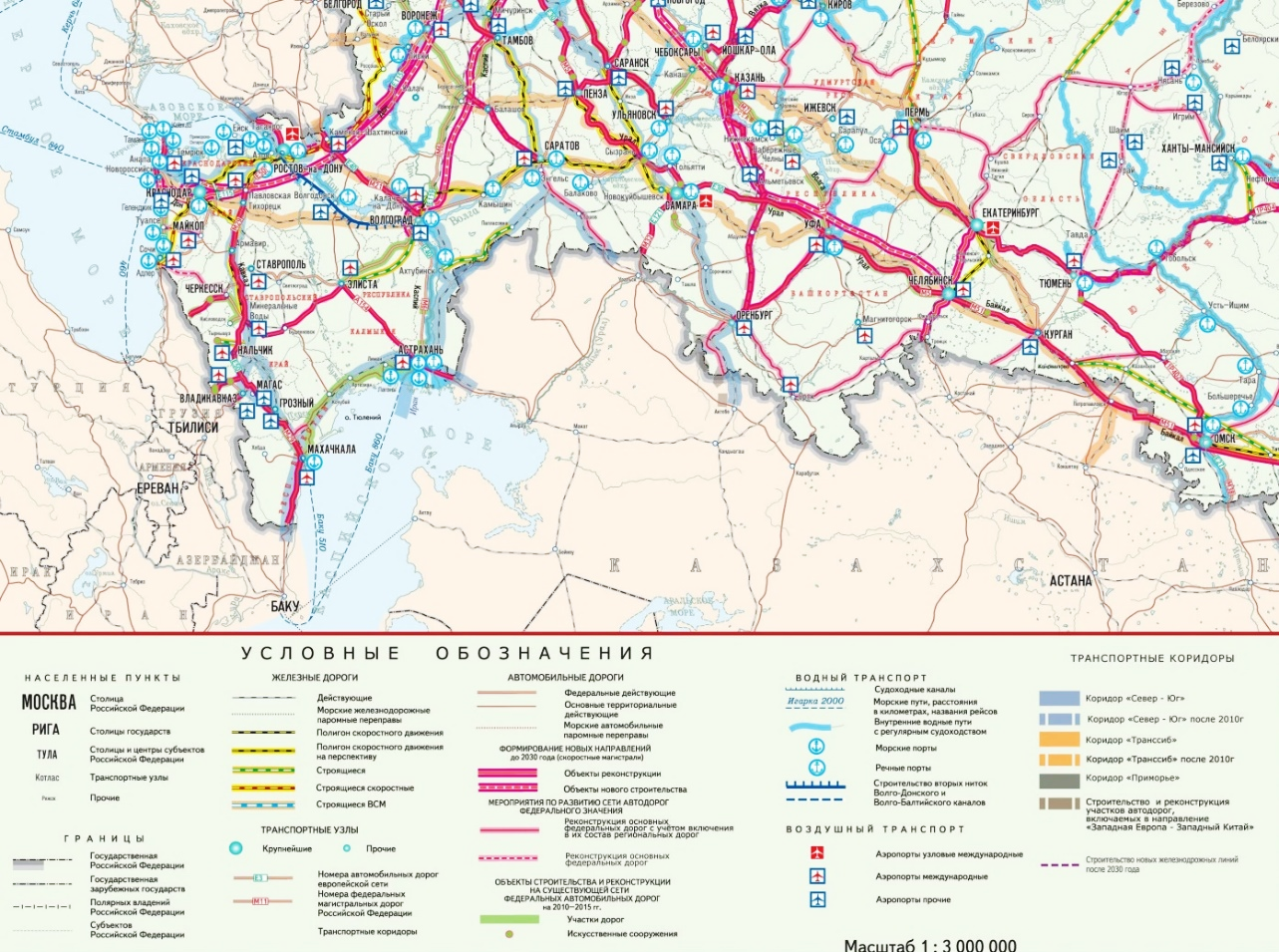 Рисунок  – Транспортные коридоры, проходящие через Краснодар по ТС РФ до 2030 годаТранспортный коридор Москва – Ростов-на-Дону – Новороссийск является продолжением Критского коридора № 9 (система панъевропейских транспортных коридоров МТК № 9 Хельсинки – Санкт-Петербург – Москва – Гомель – Киев – выход на порты Черного моря).В экономическом, социальном и транспортно-технологическом отношениях направление от Санкт-Петербурга до Новороссийска представляет единое целое и обозначается как Балтика – Центр – Черное море (БЦЧ). Граничными пунктами транспортного коридора на севере являются порты Санкт-Петербург, Выборг, Приморск, а также сухопутные пограничные переходы между Россией и Финляндией, на юге – морские порты Новороссийск, Туапсе, Таганрог и речные – Ростов, Азов, Ейск, Темрюк (Стратегия социально-экономического развития Краснодарского края на долгосрочный период). Инфраструктурные объекты, входящие в транспортные коридоры «Север-Юг» (NS) и «Транссиб» (TS) на территории муниципального образования город Краснодар обозначены в Подпрограмме «Международные транспортные коридоры»:Основное направление коридора «Север – Юг»:Финляндия – С.-Петербург – Москва – Астрахань – Каспийское море – Иран – страны Персидского залива/Индия, ответвление на Краснодар Москва – Ростов-на-Дону – Новороссийск;автомобильные дороги NSA2: Кашира – Воронеж – Каменск-Шахтинский – Ростов-на-Дону – Краснодар – Новороссийск/Сочи;железные дороги NSR2: Кочетовка – Лиски – Лихая – Ростов – Новороссийск.Основное направление коридора «Транссиб»:Берлин (Германия) – Варшава (Польша) – Минск (Белоруссия) – Москва – Екатеринбург – Владивосток/Находка, ответвление Самара – Волгоград – Новороссийск, ответвление Самара – Волгоград – Новороссийск;автомобильные дороги TSA4: Саратов – Волгоград – Каменск-Шахтинский – Ростов-на-Дону – Новороссийск;железные дороги TSR6: Сызрань – Саратов – Волгоград – Тихорецкая – Краснодар – Новороссийск.Пункт пропуска через государственную границуСогласно Распоряжению Правительства РФ от 29.112017 №2665-р " О перечне пунктов пропуска через государственную границу Российской Федерации" на территории муниципального образования город Краснодар в международном аэропорту Краснодар (Пашковский) расположен воздушный пункт пропуска через государственную границу со следующими характеристиками:по виду международного сообщения – воздушный;по характеру международного сообщения – грузо-пассажирский;по режиму работы – постоянный;по характеру использования – многосторонний.4.10.1.1. Воздушный транспортНа территории муниципального образования город Краснодар расположены следующие объекты воздушного транспорта:Международный аэропорт Краснодар (Пашковский);военный аэродром «Краснодар-Центральный»;посадочные площадки.Международный аэропорт Краснодар находится на расстоянии 15 км к востоку от центра города и является крупнейшим южным узловым аэропортом. С 2012 года ведется реконструкция аэродромной инфраструктуры. В результате мероприятий была расширена площадь действующего терминала до 8200 кв. м, в следствии чего пропускная способность аэропорта увеличилась до 1700 пассажиров в час: 1000 пассажиров в час на внутренних авиалиниях и 700 пассажиров в час на международных авиалиниях. 15.06.2017 состоялось открытие новой взлетно-посадочной полосы (ВПП), теперь аэропорт Краснодара может обслуживать до 20 взлетно-посадочных операций в час. Аэропорт обслуживает население Краснодарского края и республики Адыгея, исключение составляют население городов Анапы, Геленджика, Ейска, Сочи, Новороссийска и Туапсе. Аэропорт осуществляет внутренние и международные рейсы. Аэродром аэропорта «Пашковский» класса «Б», на территории отсутствует вертолетная площадка. Взлетно-посадочная полоса 3000,8 х 45 метров. Режим работы – круглосуточный. Максимальное количество вылетов в сутки – 38 воздушных судов. Принимаемые типы самолётов: Boeing 737, 767, 787, Airbus А319, A320, А321, A330.В аэропорте расположено 2 терминала для обслуживания пассажиров: терминал внутренних авиалиний (прилет и вылет), терминал международных авиалиний (прилет и вылет); также имеется отдельный VIP-терминал.Согласно Сведениям о посадочных площадках на территории Южного МТУ Росавиации (по состоянию на 20.09.2018) на территории городского округа расположено 12 посадочных площадок, преимущественно для вертолетов различной массы. Перечень площадок приведен в далее (Таблица 86).Таблица 86 – Перечень посадочных площадок согласно Сведениям о посадочных площадках на территории Южного МТУ Росавиации4.10.1.2. Железнодорожный транспортПо территории муниципального образования город Краснодар проходит Северо-Кавказская железная дорога, состоящая из 4 участков:участок Краснодар-1 – Краснодар-2 - рзд. Витаминный - однопутные перегоны на электровозной тяге переменного тока, среднесуточные размеры движения 30 пар пассажирских и 7 пар пригородных поездов. Техническое состояние участка удовлетворительное;участок Краснодар-1 – Краснодар-Сортировочный - двухпутный, на электровозной тяге переменного тока. Среднесуточные размеры движения 4 пары пассажирских, 8 пар пригородных и 33 пары грузовых поездов. Техническое состояние участка удовлетворительное;участок Краснодар-Сортировочный – Стопятый - однопутный, на электровозной тяге переменного тока. Среднесуточные размеры движения 4 пары пассажирских, 5 пар пригородных и 14 пар грузовых поездов. Техническое состояние участка удовлетворительное;участок Краснодар-Сортировочный – Агроном - однопутный, на электровозной тяге переменного тока. Среднесуточные размеры движения 16 пар пассажирских, 3 пары пригородных, 22 пары грузовых поездов. Техническое состояние участка удовлетворительное. Железнодорожные вокзалыОсновным объектом железнодорожного транспорта, обслуживающим муниципальное образование город Краснодар, является пассажирский вокзал «Краснодар-1» - главный железнодорожный вокзал Северо-Кавказской железной дороги. Расчетная вместимость вокзала 2500 человек, пропускная способность - 720 чел/час. Состояние вокзала удовлетворительное. Для посадки и высадки пассажиров имеются: низкая пассажирская платформа №1 330 х 5 метров; низкая пассажирская платформа № 2 694 х 5 метров; низкая пассажирская платформа №3 681 х 5 метров; низкая пассажирская платформа №4 190 х 7 метров; низкая пассажирская платформа № 5 124 х 4 метра. Для производства грузовых операций имеются: высокая платформа для погрузки-выгрузки багажа и грузобагажа длинной 330 метров у пути № 42; высокая грузовая платформа длинной 120 метров у пути № 46; высокая грузовая платформа длинной 140 метров у пути № 106.На территории города существует второй вокзал - Краснодар-II. Вместимость вокзала 138 человек, пропускная способность – 250 чел./час. Состояние вокзала удовлетворительное. Для посадки и высадки пассажиров имеются: низкая пассажирская платформа 392 х 4,4 метра; промежуточная низкая пассажирская платформа 200,7 х 2,8 метра. Перрон 158 х 4,7 метров. Для производства грузовых операций имеются места общего пользования: высокая грузовая платформа длинной 493 метра у пути № 5.Железнодорожные станцииСтанция Краснодар-I — это узловая грузопассажирская железнодорожная станция, отнесена к 1 классу, является точкой пересечения пяти направлений железнодорожных линий:Усть-Лабинская – Кавказская;Кореновск – Тихорецкая;Тимашевская I – Староминская-Тимашевская – Батайск;Энем-I – Горячий ключ – Кривенковская – Туапсе-Пассажирская;Энем-I – Абинская – Крымская.Станция имеет четыре платформы, обслуживает пассажирские поезда дальнего следования, пригородное и скоростное пригородное сообщение. Пропускная способность станции - 36 составов в сутки и около 29160 пасс/сутки. Расчетная вместимость вокзала 2500 человек, пропускная способность - 720 чел/час.Станция Краснодар-II по характеру работы является промежуточной и отнесена к 4 классу. Станция имеет две платформы и пять путей, обслуживает только пригородное железнодорожное сообщение, пассажирские поезда дальнего следования проходят без остановки, пропускная способность 12 составов в сутки и около 9720 пасс/сутки.Станция «Краснодар-Сортировочная» - является участковой внеклассной станцией с последовательным расположением парков, с внутренним расположением главных путей. Путевое развитие станции включает в себя: грузовой двор «ГД» (11 путей) для производства грузовых операций (погрузка/выгрузка), парк «К» (8 путей) для приема, отправления и пропуская транзитных поездов , парк отправления «В» (8 путей) для поездов своего формирования, парк приема «А» (10 путей) для поездов принимаемых для расформирования, сортировочный парк «Б» (24 пути) для накопления вагонов. Для посадки и высадки пассажиров на станции имеются: низкая пассажирская 98 х 3,3 метра; низкая пассажирская платформа 30 х З метра; низкая пассажирская платформа 32 х З метра. Вокзал отсутствует.4.10.1.3. Водный транспорт Объекты речного транспорта представлены речным портом, несколькими пристанями и паромной переправой. Речной порт расположен по адресу г. Краснодар, ул. Вишняковой, 1 (Горский затон).Паромная переправа соединяет Центральный внутригородской округ города Краснодар и пос. Новый Республики Адыгея. Переправа осуществляется на катере, время в пути – 10 минут, суточный пассажиропоток составляет примерно 3000 человек/сутки. Пристани, оборудованные и допущенные для пассажирского сообщения, расположены у ПКиО «им. 30-летия Победы», в створах Безназванного пер. (г. Краснодар) и ул. Мира (аул Новый). Кроме того, на реке Кубань имеются единичные пристани, которые используются в качестве стоянок маломерных судов и технологического флота.4.10.1.4. Автомобильный транспортАвтомобильный транспорт в настоящее время является основным средством грузового и пассажирского сообщения муниципального образования город Краснодар и Краснодарского края в целом. Согласно Федеральному закону от 08.11.2007 № 257-ФЗ «Об автомобильных дорогах и о дорожной деятельности в Российской Федерации и о внесении изменений в отдельные законодательные акты Российской Федерации», автомобильные дороги в зависимости от их значения подразделяются на: автомобильные дороги федерального значения,автомобильные дороги регионального или межмуниципального значения,автомобильные дороги местного значения,частные автомобильные дороги.Автомобильные дороги федерального значенияСогласно Перечню автомобильных дорог общего пользования федерального значения, утвержденному Постановлением Правительства Российской Федерации от 17.11.2010 № 928 (с изменениями на 02.02.2019) по территории Краснодарского края проходят автомобильные дороги федерального значения, соответствующие классу «обычная автомобильная дорога» (II категории). Перечень существующих автомобильных дорог общего пользования федерального значения представлен далее.Таблица 87 – Автомобильные дороги общего пользования федерального значенияАвтомобильные дороги регионального или межмуниципального значенияСогласно Перечню автомобильных дорог общего пользования регионального или межмуниципального значения, перечню автомобильных дорог необщего пользования регионального или межмуниципального значения, находящихся в государственной собственности Краснодарского края (далее – Перечень), утвержденному Постановлением главы администрации (губернатора) Краснодарского края от 25.09.2009 № 859 (с изменениями на 09.04.2018) по территории Краснодарского края проходят автомобильные дороги общего пользования регионального значения, соответствующие классу «обычная автомобильная дорога» (II, III, IV, V категории) (Таблица 88).Таблица 88 – Автомобильные дороги общего пользования регионального значенияОтдельные участки существующих автомобильных дорог общего пользования регионального значения характеризуются высокой интенсивностью движения, превышающей технико-эксплуатационные возможности автомобильных дорог, что не позволяет обеспечить выполнение требований к пропускной способности, комфорту и безопасности участников дорожного движения, а также значительно влияет на экологическую обстановку в городе. Все вышеперечисленные факторы ведут к необходимости развития сети внешних автомобильных дорог.Территория города разделяется линиями железнодорожных направлений Краснодарского железнодорожного узла, а вдоль южной границы города протекает река Кубань. Для обеспечения транспортных связей между городскими районами и территориями, разделенными железнодорожными путями и рекой, на улично-дорожной сети города размещено 11 транспортных сооружений (эстакад и путепроводов), через реку Кубань функционирует три автомобильных и один железнодорожный мост. Существующие транспортные сооружения представлены далее (Таблица 89).Таблица 89 – Перечень и характеристика существующих транспортных сооружений 4.10.1.5. Транспортно-логистические комплексыСуществующие объекты грузогенерации и грузопоглощения приведены в далее (Таблица 90).Таблица 90 – Перечень существующих грузопоглощающих и грузогенерирующих объектов4.10.2. Улично-дорожная сеть населенных пунктовАвтомобильные дороги города Краснодар образуют единый транспортный каркас. Общая протяженность сети автомобильных дорог составляет около 1885 км, из них: сеть муниципальных дорог состоит из 14 улиц, переулков и проездов, общей протяженностью – 1734 км (из которых с асфальтобетонным покрытием – 1367,5 км, щебеночным покрытием – 352,5 км). Для обеспечения безопасности дорожного движения в городе Краснодар построено 19 подземных и 4 надземных пешеходных переходов, функционирует 405 светофорных объекта, установлено около 35 000 дорожных знаков, 42 км направляющих пешеходных ограждений и нанесено 135 000 кв. м дорожной разметки. Дорожная сеть в пределах города имеет радиально-кольцевую структуру. Однако, объездные дороги, такие как: Южный обход, Западный и Восточные подъезды к городу Краснодар не имеют замкнутого очертания и являются отдельными элементами планировочной структуры. Потому, движение транзитного транспорта осуществляется в границах города, что в значительной мере влияет на высокие показатели уровня загрузки улично-дорожной сети. Перечень существующих магистральных улиц общегородского и районного значения представлен в томе «Приложения».Несоответствие развития транспортной инфраструктуры масштабам нового строительства усугубляет городские проблемы.4.10.3. Городской общественный транспортГородской общественный пассажирский транспорт (далее ГОПТ) в муниципальном образовании город Краснодар представлен маршрутами автобусного и троллейбусного транспорта, трамваем, железнодорожным пригородным транспортом, маршрутным и частным такси и имеет общую протяженность 5 456,8 км. Местные районные маршруты отсутствуют ввиду того, что практически все линии общественного транспорта проходят через смежные городские и сельские округа. Сеть общественного транспорта состоит из 149 маршрутов, в том числе: 15 городских трамвайных маршрутов; 14 – городских троллейбусных маршрутов; 72 – городских автобусных маршрутов; 48 – пригородных автобусных маршрутов. Парк пассажирского транспорта насчитывает 1736 единиц, в том числе: 268 трамваев, 193 троллейбуса и 1275 автобусов. Существующее хранение и обслуживание объектов безрельсового уличного ГОПТ (городских автобусов и троллейбусов), согласно предоставленным исходным данным и материалам из открытых источников, осуществляется на территории троллейбусного депо № 1, расположенного по адресу ул. Дзержинского, 97, троллейбусного депо № 2, расположенного по адресу ул. Селезнева, 197 и автопарка «Регион-транс» (хранение городских автобусов), расположенного по адресу ул. Кореновская, 10б.4.10.3.1 ТрамвайТрамвай является приоритетным для населения города Краснодара по отношению к другим видам ГОПТ. Протяженность трамвайных линий по оси – 56 км.Маршруты трамвайного сообщения представлены в томе «Приложения».4.10.3.2 Безрельсовый уличный ГОПТПротяженность автобусных линий города Краснодара по оси составляет 155 км. Протяженность троллейбусных линий по оси составляет 177 км.Маршруты автобусного сообщения представлены в томе «Приложения».Маршруты троллейбусного сообщения представлены в томе «Приложения».4.10.3.3. Пригородный железнодорожный транспортПригородный железнодорожный транспорт на территории муниципального образования город Краснодар характеризуется большой протяженностью ж/д путей и достаточным количеством пассажирских платформ в населенных пунктах, однако из-за основных недостатков, снижающими эффективность работы и качество предоставляемых услуг железнодорожного общественного транспорта (далее ОТ), невозможно представить данный вид ГОПТ в качестве одного из основных и привлекательных видов ОТ среди населения. Основные недостатки:длинный интервал движения;несоответствие остановок общественного транспорта установленным требованиям к их оборудованию;высокая степень изношенности подвижного состава;несоответствие большинства единиц подвижного состава экологическим требованиям.На территории муниципального образования действует 5 направлений пригородной электрички. Сведения о маршрутах приведены в томе «Приложения».4.10.4. Анализ системы парковок и объектов хранения автотранспортаВ границах муниципального образования город Краснодар хранение автотранспортных средств осуществляется на автостоянках (наземных и подземных), парковках (многоуровневых и плоскостных), приусадебных участках, в отдельно стоящих капитальных гаражах или на территориях гаражных кооперативов. Площадь территории, занятой гаражными комплексами, составляет 244 га или 0,8 % от площади муниципального образования город Краснодар. Наиболее значительные по площади территории заняты гаражными кооперативами в микрорайонах: Юбилейный, Фестивальный, 2-ой площадки Камвольно-суконного комбината, Гидростроителей и жилой массив ТЭЦ, также территории в районе затона Старица.4.11. Коммунальная инфраструктура 4.11.1. ВодоотведениеИнформация имеет гриф «Для служебного пользования».4.11.2. ТеплоснабжениеИнформация имеет гриф «Для служебного пользования».4.11.3. ГазоснабжениеИнформация имеет гриф «Для служебного пользования».4.11.4. ЭлектроснабжениеИнформация имеет гриф «Для служебного пользования».4.11.5. Информационно-телекоммуникационная инфраструктура и связьИнформация имеет гриф «Для служебного пользования».4.11.6. Организация ритуальных услугНа территории муниципального образования город Краснодар расположено 18 кладбищ. Их характеристика представлена в таблице далее.Таблица  – Перечень кладбищ на территории муниципального образования город КраснодарВ муниципальном образовании г. Краснодар площадь свободная для захоронений в границах действующих кладбищ составляет 353,09 га, что обеспечивает потребность муниципального образования город Краснодар в кладбищах в полном объеме.4.11.7. Система обращения с отходамиДеятельность в области обращения с отходами включает в себя организацию сбора, накопления, транспортирование, обработку, утилизацию, обезвреживание, размещение отходов производства и потребления.Согласно Закону Краснодарского края от 13.03.2000 г. № 245-КЗ «Об отходах производства и потребления» деятельность в области обращения с отходами осуществляется органами государственной власти Краснодарского края. К полномочиям органов местного самоуправления в области обращения с твердыми коммунальными отходами (далее – ТКО) относятся:1) создание и содержание мест (площадок) накопления твердых коммунальных отходов;2) определение схемы размещения мест (площадок) накопления твердых коммунальных отходов и ведение реестра мест (площадок) накопления твердых коммунальных отходов;3) организация экологического воспитания и формирование экологической культуры в области обращения с твердыми коммунальными отходами.Согласно Территориальной схеме по обращению с отходами Краснодарского края, утвержденной приказом министерства топливно-энергетического комплекса и жилищно-коммунального хозяйства Краснодарского края от 16 января 2020 года № 19, регион делится на 11 территориальных зон деятельности региональных операторов по обращению с ТКО. Региональным оператором по обращению с ТКО для Краснодарской зоны, в которую входит муниципальное образование город Краснодар, является АО «Мусороуборочная компания».Твердые коммунальные отходыТвердые коммунальные отходы – отходы, образующиеся в жилых помещениях в процессе потребления физическими лицами, а также товары, утратившие свои потребительские свойства в процессе их использования физическими лицами в жилых помещениях в целях удовлетворения личных и бытовых нужд. К ТКО также относятся отходы, образующиеся в процессе деятельности юридических лиц, индивидуальных предпринимателей и подобные по составу отходы, образующиеся в жилых помещениях в процессе потребления физическими лицами. ТКО относятся к IV-V классам опасности. В общий объем ТКО входят крупногабаритные отходы, превышающие габариты ТКО, помещающихся в стандартные контейнеры, и подлежащие сбору в отдельном порядке. К крупногабаритным отходам (далее – КГО) относятся мебель, бытовая техника, тара, упаковка и т. п. Средний процент КГО от общего объема ТКО составляет 15 %.Сбор ТКОСбор ТКО на территории Краснодарского края обеспечивается региональным оператором, деятельность которого регулируется министерством топливно-энергетического комплекса и жилищно- коммунального хозяйства Краснодарского края (далее - министерство ТЭК и ЖКХ КК) в рамках заключенного соглашения на основании Территориальной схемы и Региональной программы на основании договоров на оказание соответствующих услуг с потребителями. Региональный оператор осуществляет сбор ТКО самостоятельно или с привлечением операторов.Потребители осуществляют складирование ТКО в местах сбора ТКО, определенных договором с региональным оператором на оказание услуг по обращению с ТКО в соответствии с Территориальной схемой. Контейнеры для ТКО предоставляются потребителям региональным оператором либо лицами, осуществляющими деятельность по сбору и транспортированию ТКО, в соответствии с договорами, заключенными с региональным оператором.Места размещения ТКОК объектам размещения отходов относятся полигоны ТКО, места несанкционированного размещения ТКО, скотомогильники, биотермические ямы, места размещения стройматериалов, шлакохранилища, отвалы горных пород и так далее. В настоящее время весь объем ТКО с территории муниципального образования город Краснодар вывозится на полигон депонирования отходов IV-V классов опасности, расположенный в районе х. Копанского на северо-западе муниципального образования город Краснодар, в 8 км от границ города Краснодар. Мощность объекта обращения с отходами составляет 4 500 000 куб.м/год. К северо-востоку от муниципального образования город Краснодар в Динском районе в 33 км от города Краснодар расположен полигон, который АО «Мусороуборочная компания» не эксплуатирует.На территории муниципального образования город Краснодар расположены следующие закрытые объекты размещения отходов:объект размещения твердых коммунальных отходов в районе пос. Кирпичного Завода площадью 14,74 га;объект размещения твердых коммунальных отходов по адресу ул. Воронежская, 59 площадью 33,73 га.Раздельный сбор ТКОСогласно Федеральному закону от 31.12.2017 № 503-ФЗ «О внесении изменений в Федеральный закон "Об отходах производства и потребления" и отдельные законодательные акты Российской Федерации" на территории Российской Федерации закреплен раздельный сбор твердых коммунальных отходов. Раздельный, или разделительный сбор ТКО — действия по сбору ТКО в зависимости от его происхождения. Раздельный сбор отходов производится в целях предотвращения смешения разных типов отходов и загрязнения окружающей среды. Данный процесс позволяет подарить отходам «вторую жизнь», в большинстве случаев благодаря вторичному использованию и переработке. Раздельный сбор ТКО помогает предотвратить разложение отходов, их гниение и горение на местах размещения отходов. Следовательно, уменьшается вредное влияние на окружающую среду.В настоящее время утилизация отходов пластика на территории муниципального образования город Краснодар неразвита. Переработкой отходов картона марок МС-4А и МС-5Б занимается ООО «Тиссю-бумага», которая находится в границах города Краснодар. Однако, в г. Краснодар существуют в небольшом количестве пункты приема вторсырья: пластика, бумаги, стекла и т.д. Некоторые организации ставят сетки и накопители самостоятельно. 25.08.2018 была организована первая акция по сбору вторсырья активистами от населения, которая проходит ежемесячно. Нормы накопления ТКОНормативы накопления ТКО являются основным количественным параметром, дающим возможность наиболее точно рассчитать объем образования отходов по категориям от лиц – образователей отходов: от населения с учетом проживания в многоквартирных домах или частном секторе, от организаций бюджетной сферы (детские сады, школы, поликлиники, библиотеки) и коммерческих предприятий (магазины, кафе, рестораны, гостиницы).Расчетные нормы накопления ТКО в муниципальном образовании город Краснодар определены Постановлением Главы администрации (губернатора) Краснодарского края от 19.08.2019 г. № 528 О внесении изменений в постановление главы администрации (губернатора) Краснодарского Края «Об утверждении нормативов накопления твердых коммунальных отходов в Краснодарском крае».Таблица  –Расчетные нормы накопления ТКО в муниципальном образовании город КраснодарУкрупненный расчетный объем образования ТКО от жилищного фонда муниципального образования город Краснодар представлен ниже.Таблица  – Расчетный объем образования ТКО на 2019 год от населения в муниципальном образовании город КраснодарПримечание:*  - многоквартирные жилые дома** - индивидуальные жилые домаПроизводственные отходыСогласно территориальной схеме обращения с отходами, в настоящее время в крае существует две схемы сбора и транспортировки производственных отходов:1. Предприятие, на котором образуются отходы, обеспечивает сбор и накопление на территории предприятия транспортной партии отходов. Затем заключает договор с транспортной организацией, имеющей лицензию на транспортирование отходов, и перемещает эти отходы на предприятие, перерабатывающее эти отходы. Недостатком этой схемы является отсутствие гарантированного перемещения отходов на предприятие, перерабатывающее отходы, поскольку транспортирующая организация может накапливать эти отходы у себя и перемещать их затем в неизвестном направлении. В настоящее время лицензирование деятельности по транспортированию отходов отменено. Поэтому важно, чтобы в действующий Закон «Об отходах производства и потребления» были внесены положения, обязывающие предприятия, образующие отходы, заключать договора с передачей права собственности на отходы только с предприятиями, перерабатывающими или обезвреживающими эти отходы. В этом случае транспортные организации привлекаются для решения этой задачи по усмотрению сторон. 2. Предприятие, перерабатывающее или обезвреживающее отходы, организует сбор и транспортировку проблемных отходов своими транспортными средствами на предприятие – переработчик согласно договору. Эта схема более надежная в части отслеживания перемещения отходов и последующей их переработки, но слабо развита, поскольку не все переработчики имеют транспортные средства в достаточном количестве. В этом случае предприятие - переработчик может заключать договора с транспортной организацией, которая в свою очередь, может иметь промежуточные площадки накопления отходов для формирования транспортной партии и перегрузки их на другие виды транспорта (большегрузные автомобили, железнодорожный транспорт и др.).Медицинские отходыОсновной поток медицинских отходов от действующей амбулатории направляется на обезвреживание и захоронение в с. Родниковское Белореченского района и в ст-цу Холмскую (ООО «Ртутная безопасность»).Биологические отходыОбъекты размещения биологических отходов на территории муниципального образования город Краснодар отсутствуют. Опасные отходыОпасные отходы на территории муниципального образования город Краснодар, следующие:ртутьсодержащие. Сбор использованных люминесцентных ламп, ртутьсодержащих приборов и других опасных отходов, образующихся в общественных зданиях, а также энергосберегающих ламп от населения, должен осуществляться в специальную тару с последующей передачей специализированному предприятию для обезвреживания;шины, покрышки. К способам переработки изношенных автопокрышек относятся восстановительный ремонт, использование целых шин, сжигание, пиролиз, переработка в крошку.В настоящее время ртутьсодержащие отходы и автомобильные аккумуляторы перерабатываются ООО «Ртутьсервис». Переработку резинотехнических отходов (покрышек) осуществляет: ООО «ПАСф «Ртутьсервис», ООО «Экодин», ООО «Дубрава».4.12. Зоны с особыми условиями использования территорийВ соответствии со статьей 104 Земельного кодекса Российской Федерации зоны с особыми условиями использования территорий устанавливаются в следующих целях:1) защита жизни и здоровья граждан;2) безопасная эксплуатация объектов транспорта, связи, энергетики, объектов обороны страны и безопасности государства;3) обеспечение сохранности объектов культурного наследия;4) охрана окружающей среды, в том числе защита и сохранение природных лечебных ресурсов, предотвращение загрязнения, засорения, заиления водных объектов и истощения их вод, сохранение среды обитания водных биологических ресурсов и других объектов животного и растительного мира;5) обеспечение обороны страны и безопасности государства.В границах зон с особыми условиями использования территорий устанавливаются ограничения использования земельных участков, которые распространяются на всё, что находится над и под поверхностью земель, если иное не предусмотрено законами о недрах, воздушным и водным законодательством, и ограничивают или запрещают размещение и (или) использование расположенных на таких земельных участках объектов недвижимого имущества и (или) ограничивают или запрещают использование земельных участков для осуществления иных видов деятельности, которые несовместимы с целями установления зон с особыми условиями использования территорий.На территории муниципального образования город Краснодар установлены следующие зоны с особыми условиями использования территорий:1) зоны охраны объектов культурного наследия;2) защитная зона объекта культурного наследия;3) охранная зона объектов электроэнергетики (объектов электросетевого хозяйства и объектов по производству электрической энергии);4) охранная зона линий и сооружений связи;5) охранная зона железных дорог;6) придорожные полосы автомобильных дорог;7) охранная зона трубопроводов (газопроводов, нефтепроводов и нефтепродуктопроводов, аммиакопроводов);8) приаэродромная территория;9) охранная зона стационарных пунктов наблюдений за состоянием окружающей среды, ее загрязнением;10) водоохранная (рыбоохранная) зона;11) прибрежная защитная полоса;12) зоны санитарной охраны источников питьевого и хозяйственно-бытового водоснабжения;13) зоны затопления и подтопления;14) санитарно-защитная зона;15) зона ограничений передающего радиотехнического объекта, являющегося объектом капитального строительства;16) зона минимальных расстояний до магистральных или промышленных трубопроводов (газопроводов, нефтепроводов и нефтепродуктопроводов, аммиакопроводов);17) охранная зона тепловых сетей.4.12.1. Зоны охраны объектов культурного наследия, защитная зона объектов культурного наследияЗоны охраны объектов культурного наследия (памятники истории и культуры) Согласно ст. 34 Федерального закона от 25.06.202 № 73-ФЗ «Об объектах культурного наследия (памятниках истории и культуры) народов Российской Федерации» в целях обеспечения сохранности объекта культурного наследия в его исторической среде на сопряженной с ним территории устанавливаются зоны охраны объекта культурного наследия: охранная зона объекта культурного наследия, зона регулирования застройки и хозяйственной деятельности, зона охраняемого природного ландшафта.Необходимый состав зон охраны объекта культурного наследия определяется проектом зон охраны объекта культурного наследия.В целях одновременного обеспечения сохранности нескольких объектов культурного наследия в их исторической среде допускается установление для данных объектов культурного наследия единой охранной зоны объектов культурного наследия, единой зоны регулирования застройки и хозяйственной деятельности и единой зоны охраняемого природного ландшафта. Состав объединенной зоны охраны объектов культурного наследия определяется проектом объединенной зоны охраны объектов культурного наследия.Охранная зона объекта культурного наследия - территория, в пределах которой в целях обеспечения сохранности объекта культурного наследия в его историческом ландшафтном окружении устанавливается особый режим использования земель и земельных участков, ограничивающий хозяйственную деятельность и запрещающий строительство, за исключением применения специальных мер, направленных на сохранение и регенерацию историко-градостроительной или природной среды объекта культурного наследия.Зона регулирования застройки и хозяйственной деятельности - территория, в пределах которой устанавливается режим использования земель и земельных участков, ограничивающий строительство и хозяйственную деятельность, определяются требования к реконструкции существующих зданий и сооружений.Зона охраняемого природного ландшафта - территория, в пределах которой устанавливается режим использования земель и земельных участков, запрещающий или ограничивающий хозяйственную деятельность, строительство и реконструкцию существующих зданий и сооружений в целях сохранения (регенерации) природного ландшафта, включая долины рек, водоемы, леса и открытые пространства, связанные композиционно с объектами культурного наследия.Требование об установлении зон охраны объекта культурного наследия к выявленному объекту культурного наследия не предъявляется.Зоны охраны утверждены в отношении 80 объектов культурного наследия (3 объекта культурного наследия федерального значения и 78 объектов культурного наследия регионального значения).Защитные зоны объектов культурного наследия В случае отсутствия утвержденного проекта зон охраны объектов культурного наследия устанавливаются защитные зоны объектов культурного наследия.Защитными зонами объектов культурного наследия являются территории, которые прилегают к включенным в реестр памятникам и ансамблям, и в границах, которых в целях обеспечения сохранности объектов культурного наследия и композиционно-видовых связей (панорам) запрещаются строительство объектов капитального строительства и их реконструкция, связанная с изменением их параметров (высоты, количества этажей, площади), за исключением строительства и реконструкции линейных объектов.Согласно п. 3 ст. 34.1 Федерального закона от 25.06.202 № 73-ФЗ «Об объектах культурного наследия (памятниках истории и культуры) народов Российской Федерации», границы защитной зоны объекта культурного наследия устанавливаются:для памятника, расположенного в границах населенного пункта, на расстоянии  от внешних границ территории памятника, для памятника, расположенного вне границ населенного пункта, на расстоянии  от внешних границ территории памятника;для ансамбля, расположенного в границах населенного пункта, на расстоянии  от внешних границ территории ансамбля, для ансамбля, расположенного вне границ населенного пункта, на расстоянии  от внешних границ территории ансамбля.Согласно п. 4 ст. 34.1 Федерального закона от 25.06.202 № 73-ФЗ, в случае отсутствия утвержденных границ территории объекта культурного наследия, расположенного в границах населенного пункта, границы защитной зоны такого объекта устанавливаются на расстоянии 200 метров от линии внешней стены памятника либо от линии общего контура ансамбля, образуемого соединением внешних точек наиболее удаленных элементов ансамбля, включая парковую территорию. В случае отсутствия утвержденных границ территории объекта культурного наследия, расположенного вне границ населенного пункта, границы защитной зоны такого объекта устанавливаются на расстоянии 300 метров от линии внешней стены памятника либо от линии общего контура ансамбля, образуемого соединением внешних точек наиболее удаленных элементов ансамбля, включая парковую территориюРегиональный орган охраны объектов культурного наследия вправе принять решение, предусматривающее установление границ защитной зоны объекта культурного наследия на расстоянии, отличном от расстояний, предусмотренных пунктами 3 и 4 ст. 34.1 федерального закона 73-ФЗ, на основании заключения историко-культурной экспертизы с учетом историко-градостроительного и ландшафтного окружения такого объекта культурного наследия в порядке, установленном Правительством Российской Федерации.Защитные зоны не устанавливаются для некрополей, захоронений, расположенных в границах некрополей, произведений монументального искусства, а также памятников и ансамблей, расположенных в границах достопримечательного места, в которых соответствующим органом охраны объектов культурного наследия установлены предусмотренные статьей 56.4 федерального закона № 73-ФЗ требования и ограничения.Согласно федеральному закону от 25.06.2002 № 73-ФЗ, защитные зоны не устанавливаются для объектов археологического наследия, некрополей, захоронений, расположенных в границах некрополей.Согласно закону Краснодарского края от 23.07.2015 № 3223-КЗ до разработки и утверждения проектов зон охраны объектов культурного наследия в установленном федеральным законодательством порядке в качестве предупредительной меры по обеспечению сохранности объекта культурного наследия в зависимости от общей видовой принадлежности объекта культурного наследия и в соответствии с данными государственного учета объектов культурного наследия устанавливаются следующие границы зон охраны: для объектов культурного наследия, имеющих в своем составе захоронения (за исключением объектов археологического наследия), а также являющихся произведениями монументального искусства, - 40 метров от границы территории объекта культурного наследия по всему его периметру.Зоны охраны объектов археологического наследияЗоны охраны археологического наследия устанавливаются согласно п. 3 ст. 11 закона Краснодарского края от 23.07.2015 № 3223-КЗ «Об объектах культурного наследия (памятниках истории и культуры) народов Российской Федерации, расположенных на территории Краснодарского края» и ст. 1, ст. 7 Закона Краснодарского края от 06.06.2002 № 487-КЗ «О землях недвижимых объектов культурного наследия (памятников истории и культуры) регионального и местного значения, расположенных на территории Краснодарского края, и зонах их охраны».Согласно закону Краснодарского края от 23.07.2015 № 3223-КЗ до разработки и утверждения проектов зон охраны объектов культурного наследия в установленном федеральным законодательством порядке в качестве предупредительной меры по обеспечению сохранности объекта культурного наследия в зависимости от общей видовой принадлежности объекта культурного наследия и в соответствии с данными государственного учета объектов культурного наследия устанавливаются следующие границы зон охраны:1) для объектов археологического наследия:а) поселения, городища, селища, усадьбы независимо от места их расположения  500 метров от границ памятника по всему его периметру;б) святилища (культовые поминальные комплексы, жертвенники), крепости (укрепления), древние церкви и храмы, стоянки (открытые и пещерные), грунтовые могильники (некрополи, могильники из каменных ящиков, скальных, пещерных склепов)  200 метров от границ памятника по всему его периметру;в) курганы высотой:до 1 метра  50 метров от границ памятника по всему его периметру;до 2 метров  75 метров от границ памятника по всему его периметру;до 3 метров  125 метров от границ памятника по всему его периметру;свыше 3 метров  150 метров от границ памятника по всему его периметру.г) дольмены, каменные бабы, культовые кресты, менгиры, петроглифы, кромлехи, ацангуары, древние дороги и клеры - 50 метров от границ памятника по всему его периметру;В границах зон охраны объекта археологического наследия, установленных частью 3 ст. 11 закона Краснодарского края от 23.07.2015 № 3223-КЗ, до утверждения в установленном порядке границ зон охраны, режимов использования земель и земельных участков, градостроительных регламентов в границах данных зон допускаются по согласованию с краевым органом охраны объектов культурного наследия работы, не создающие угрозы повреждения, разрушения или уничтожения объекта археологического наследия, в том числе сельскохозяйственные работы, работы по благоустройству и озеленению территории, не нарушающие природный ландшафт.4.12.2. Охранная зона объектов электроэнергетикиПорядок установления охранных зон объектов электросетевого хозяйства, а также особые условия использования земельных участков, расположенных в пределах охранных зон, обеспечивающих безопасное функционирование и эксплуатацию указанных объектов, определяют «Правила установления охранных зон объектов электросетевого хозяйства и особые условия использования земельных участков, расположенных в границах таких зон», утвержденные постановлением Правительства Российской Федерации от 24.02.2009 № 160. Регламенты использования территории охранной зоны объектов электросетевого хозяйства установлены п. 8 и п. 9 «Правил установления охранных зон объектов электросетевого хозяйства и особые условия использования земельных участков, расположенных в границах таких зон», утвержденных постановлением Правительства Российской Федерации от 24.02.2009 № 160.Охранные зоны устанавливаются:вдоль воздушных линий электропередачи – в виде части поверхности участка земли и воздушного пространства (на высоту, соответствующую высоте опор воздушных линий электропередачи), ограниченной параллельными вертикальными плоскостями, отстоящими по обе стороны линии электропередачи от крайних проводов при не отклонённом их положении;вдоль подземных кабельных линий электропередачи – в виде части поверхности участка земли, расположенного под ней участка недр (на глубину, соответствующую глубине прокладки кабельных линий электропередачи), ограниченной параллельными вертикальными плоскостями, отстоящими по обе стороны линии электропередачи от крайних кабелей на расстоянии 1 метра (при прохождении кабельных линий напряжением до 1 киловольта в городах под тротуарами – на 0,6 метра в сторону зданий и сооружений и на 1 метр в сторону проезжей части улицы);вдоль подводных кабельных линий электропередачи – в виде водного пространства от водной поверхности до дна, ограниченного вертикальными плоскостями, отстоящими по обе стороны линии от крайних кабелей на расстоянии 100 метров;вдоль переходов воздушных линий электропередачи через водоемы (реки, каналы, озера и др.) – в виде воздушного пространства над водной поверхностью водоемов (на высоту, соответствующую высоте опор воздушных линий электропередачи), ограниченного вертикальными плоскостями, отстоящими по обе стороны линии электропередачи от крайних проводов при не отклоненном их положении для судоходных водоемов на расстоянии 100 метров, для несудоходных водоемов – на расстоянии, предусмотренном для установления охранных зон вдоль воздушных линий электропередачи;вокруг подстанций – в виде части поверхности участка земли и воздушного пространства (на высоту, соответствующую высоте наивысшей точки подстанции), ограниченной вертикальными плоскостями, отстоящими от всех сторон ограждения подстанции по периметру.Перечень объектов, для которых установлены зоны с особыми условиями использования на территории муниципального образования город Краснодар представлен ниже (Таблица 94).Таблица  – Охранные зоны объектов электросетевого хозяйства на территории муниципального образования город Краснодар4.12.3. Охранная зона линий и сооружений связиОхранные зоны линий и сооружений связи установлены в соответствии с требованиями Федерального закона от 07.07.2003 № 126-ФЗ «О связи» и «Правилами охраны линий и сооружений связи Российской Федерации, утвержденными постановлением Правительства Российской Федерации от 09.06.1995 № 578. Охранные зоны установлены для обеспечения сохранности действующих кабельных, радиорелейных и воздушных линий связи и линий радиофикации, а также сооружений связи, повреждение которых нарушает нормальную работу взаимоувязанной сети связи Российской Федерации, наносит ущерб интересам граждан, производственной деятельности хозяйствующих субъектов, обороноспособности и безопасности Российской Федерации.На трассах кабельных и воздушных линий связи и линий радиофикации:устанавливаются охранные зоны с особыми условиями использования:а) для подземных кабельных и для воздушных линий связи и линий радиофикации, расположенных вне населенных пунктов на безлесных участках, в виде участков земли вдоль этих линий, определяемых параллельными прямыми, отстоящими от трассы подземного кабеля связи или от крайних проводов воздушных линий связи и линий радиофикации не менее чем на 2,0 метра с каждой стороны;б) для наземных и подземных необслуживаемых усилительных и регенерационных пунктов на кабельных линиях связи в виде участков земли, определяемых замкнутой линией, отстоящей от центра установки усилительных и регенерационных пунктов или от границы их обвалования не менее чем на 3,0 метра и от контуров заземления не менее чем на 2,0 метра;создаются просеки в лесных массивах и зеленых насаждениях:а) при высоте насаждений менее 4,0 метров – шириной не менее расстояния между крайними проводами воздушных линий связи и линий радиофикации плюс 4 метра (по 2,0 метра с каждой стороны от крайних проводов до ветвей деревьев);б) при высоте насаждений более 4,0 метров – шириной не менее расстояния между крайними проводами воздушных линий связи и линий радиофикации плюс 6 метров (по 3,0 метра с каждой стороны от крайних проводов до ветвей деревьев);в) вдоль трассы кабеля связи – шириной не менее 6,0 метров (по 3,0 метра с каждой стороны от кабеля связи);все работы в охранных зонах линий и сооружений связи, линий и сооружений радиофикации выполняются с соблюдением действующих нормативных документов по правилам производства и приемки работ.4.12.4. Охранная зона железных дорогСогласно приказу Минтранса Российской Федерации от 06.08.2008 № 126 «Об утверждении Норм отвода земельных участков, необходимых для формирования полосы отвода железных дорог, а также норм расчета охранных зон железных дорог», в охранные зоны, необходимые для обеспечения сохранности, прочности и устойчивости объектов железнодорожного транспорта (далее - охранные зоны) включаются земельные участки, необходимые для обеспечения сохранности, прочности и устойчивости объектов железнодорожного транспорта, земельные участки с подвижной почвой, прилегающие к земельным участкам, предназначенным для размещения объектов железнодорожного транспорта и обеспечения защиты железнодорожного пути от снежных и песчаных заносов и других негативных воздействий, в том числе:в местах, подверженных снежным обвалам (лавинам), оползням, размывам, селевым потокам, оврагообразованию, карстообразованию и другим опасным геологическим воздействиям;в районах подвижных песков;в местах расположения лесов, выполняющих функции защитных лесонасаждений, в том числе лесов в поймах рек и вдоль поверхностных водных объектов;в местах расположения лесов, где сплошная вырубка древостоя может отразиться на устойчивости склонов гор и холмов и привести к образованию оползней, осыпей, оврагов или вызвать появление селевых потоков и снежных обвалов (лавин), повлиять на сохранность, устойчивость и прочность объектов железнодорожного транспорта.В соответствии с п. 6 выше указанного приказа, размеры земельных участков охранных зон определяются, исходя из рельефа и природных условий местности, необходимости создания защиты жилой застройки населенных пунктов от сверхнормативных шумов проходящих поездов, от возможных катастроф с перевозимыми пожаровзрывоопасными и опасными грузами, иных факторов, а также необходимости поэтапного развития объектов железнодорожного транспорта. В связи с тем, что для территория муниципального образования город Краснодар не характерны вышеперечисленные негативные воздействия, а железнодорожные пути не проходят в местах, требующих особого внимания, следует что охранная зона железных дорог не нормируется.4.12.5. Зоны санитарной охраны источников питьевого и хозяйственно-бытового водоснабженияВ соответствии с СанПиН 2.1.4.1110-02 и СП 31.13330.2012 источники хозяйственно-питьевого водоснабжения должны иметь зоны санитарной охраны (далее – ЗСО).Основной целью создания и обеспечения режима в ЗСО является санитарная охрана от загрязнения источников водоснабжения и водопроводных сооружений, а также территорий, на которых они расположены.Зоны санитарной охраны организуются в составе трех поясов. Первый пояс (строгого режима) включает территорию расположения водозаборов, площадок всех водопроводных сооружений и водоподводящего канала. Второй и третий пояса (пояса ограничений) включают территорию, предназначенную для предупреждения загрязнения воды источников водоснабжения.Источником хозяйственно - питьевого водоснабжения муниципального образования город Краснодар являются подземные воды Краснодарского месторождения пресных подземных вод. Водозаборы рассредоточены по всей территории муниципального образования. Всего для обеспечения централизованного водоснабжения используется 34 водозаборных сооружения, 583 скважины. Проекты зон санитарной охраны источников централизованного водоснабжения на территории муниципального образования город Краснодар до 2008 года утверждались Департаментом по чрезвычайным ситуациям и государственному экологическому контролю Краснодарского края, после 2008 года Министерством природных ресурсов Краснодарского края. Наиболее крупными водозаборами централизованного водоснабжения на территории муниципального образования город Краснодар являются:водозабор Восточный-1,водозабор Восточный-2,водозабор Елизаветинский,водозабор Ново-Западный,водозабор Кировский,водозабор Первомайский,водозабор Ново-Северный,водозабор Витаминкомбината,водозабор Центральный.Кроме того, на территории муниципального образования город Краснодар имеется большое количество скважин, которые используются только для нужд конкретного предприятия, и скважины, используемые для централизованного водоснабжения небольших населенных пунктов. Для таких скважин также утверждены проекты ЗСО. Согласно утвержденным проектам для всех источников централизованного и нецентрализованного водоснабжения установлены ЗСО в составе трех поясов. Размеры первого, второго и третьего поясов водозаборов имеют разные размеры и конфигурацию, которые установлены по расчету в проекте. Размеры зон санитарной охраны наиболее крупных водозаборов, используемых для централизованного водоснабжения приведены в томе «Приложения».Граница первого пояса ЗСО водопроводных сооружений принимается на расстоянии:от стен запасных и регулирующих емкостей, фильтров и контактных осветлителей – не менее 30 м;от водонапорных башен – не менее 10 м;от остальных помещений (отстойники, реагентное хозяйство, склад хлора, насосные станции и другие) – не менее 15 м.Санитарная охрана водоводов обеспечивается санитарно-защитной полосой.Ширину санитарно-защитной полосы следует принимать по обе стороны от крайних линий водопровода:а) при отсутствии грунтовых вод - не менее 10 м при диаметре водоводов до 1000 мм и не менее 20 м при диаметре водоводов более 1000 мм;б) при наличии грунтовых вод - не менее 50 м вне зависимости от диаметра водоводов.В пределах санитарно-защитной полосы водоводов должны отсутствовать источники загрязнения почвы и грунтовых вод.Согласно СанПиН 2.1.4.1110-02 в каждом из трех поясов, а также в пределах санитарно-защитной полосы, соответственно их назначению устанавливается специальный режим и определяется комплекс мероприятий, направленных на предупреждение ухудшения качества воды.4.12.6. Придорожные полосы автомобильных дорогПридорожные полосы автомобильных дорог – территории, которые прилегают с обеих сторон к полосе отвода автомобильной дороги и в границах которой устанавливается особый режим использования земельных участков (частей земельных участков) в целях обеспечения требований безопасности дорожного движения, а также нормальных условий реконструкции, капитального ремонта, содержания автомобильной дороги, её сохранности с учётом перспектив развития автомобильной дороги. В соответствии с Федеральным законом от 08.11.2007 № 257-ФЗ «Об автомобильных дорогах и о дорожной деятельности в Российской Федерации и о внесении изменений в отдельные законодательные акты Российской Федерации» придорожные полосы устанавливаются для автомобильных дорог (за исключением автомобильных дорог, расположенных в границах населённых пунктов) в зависимости от класса и (или) категории автомобильных дорог с учётом перспектив их развития в размере:75 метров для автомобильных дорог первой и второй категорий;50 метров для автомобильных дорог третьей и четвёртой категории;25 метров для автомобильных дорог пятой категории;100 метров для подъездных дорог, соединяющих административные центры (столицы) субъектов Российской Федерации, города федерального значения Москву и Санкт-Петербург с другими населёнными пунктами, а также для участков автомобильных дорог общего пользования федерального значения, построенных для объездов городов с численностью населения до 250 тысяч человек;150 метров для участков автомобильных дорог, построенных для объездов городов с численностью населения свыше 250 тысяч человек. Режим использования придорожных полос автомобильных дорог федерального значения установлен приказом Министерства транспорта России от 13.01.2010 № 4 (ред. от 03.04.2018), автомобильных дорог регионального или межмуниципального значения определен приказом Министерства транспорта и дорожного хозяйства Краснодарского края от 09.11.2016 № 468 (ред.02.02.2017).Размеры придорожных полос автомобильных дорог общего пользования, проходящих по территории муниципального образования город Краснодар представлены ниже (Таблица 95).Таблица  – Размеры придорожных полос автомобильных дорог общего пользования4.12.7. Охранная зона трубопроводов, зона минимальных расстояний до магистральных или промышленных трубопроводовПравила охраны магистральных трубопроводов, утвержденные постановлением Госгортехнадзора России от 24.04.1992 № 9, определяют требования к обустройству трасс трубопроводов, порядку определения границ охранных зон магистральных трубопроводов, условиям использования земельных участков в границах охранных зон магистральных трубопроводов, порядку организации и производства работ в охранных зонах трубопроводов, права и обязанности эксплуатационных организаций в области обеспечения сохранности опасных производственных объектов, предотвращения аварий на магистральных трубопроводах и ликвидации их последствий. Через территорию муниципального образования город Краснодар проходит магистральный газопровод «Голубой поток» - «Россия – Турция» 1 класса диаметром от 1420 мм и давлением 7,4 МПа.Согласно «Правилам охраны магистральных трубопроводов» вдоль трасс магистральных трубопроводов (при любом виде их прокладки) для исключения возможности повреждения трубопроводов устанавливаются охранные зоны в виде участка земли, ограниченного условными линиями, проходящими в 25 м от оси трубопровода с каждой стороны.В соответствии с требованиями п. 3.16 СП 36.13330.2012 «Магистральные трубопроводы». Актуализированная редакция СНиП 2.05.06-85* зоны минимальных расстояний от оси подземных и наземных (в насыпи) трубопроводов до населенных пунктов, отдельных промышленных и сельскохозяйственных предприятий, зданий и сооружений должны приниматься в зависимости от класса и диаметра трубопроводов, степени ответственности объектов и необходимости обеспечения их безопасности.Зоны минимальных расстояний от магистрального газопровода «Голубой поток» - «Россия – Турция» до населенных пунктов составляют 350 м.4.12.8. Приаэродромная территорияНа территории муниципального образования город Краснодар расположены аэродром Краснодар (Пашковский) и военный аэродром «Краснодар (Центральный)», для которых в настоящее время приаэродромные территории не установлены.Для аэродрома Краснодар (Пашковский) разработан проект организации объединённой расчетной (предварительной) санитарно-защитной зоны и санитарных разрывов (письмо АО «Международный аэропорт «Краснодар» от 13.02.2019 № 34/282). Согласно экспертному заключению по результатам санитарно-эпидемиологической экспертизы Федеральной службы по надзору в сфере прав потребителей и благополучия человека «Федеральное бюджетное учреждение здравоохранения «Центр гигиены и эпидемиологии в Краснодарском крае» от 30.11.2016 № 9964/03-1, представленные в проектных материалах результаты расчетов рассеивания загрязняющих веществ, а также акустических расчетов соответствуют требованиям р. 3 СанПиН 2.2.1/2.1.1.1200-03 «Санитарно-защитные зоны и санитарная классификация предприятий, сооружений и иных объектов», СанПиН 2.1.6.1032-01 «Гигиенические требования к обеспечению качества атмосферного воздуха населенных мест», СН 2.2.4/2.1.8.562-96 «Шум на рабочих местах, в помещения жилых и общественных зданий на территории жилой застройки», ГН 2.1.6.1338-03 «Предельно-допустимые концентрации загрязняющих веществ в атмосферном воздухе населённых мест», ГН 2.1.6.2309-07 «Ориентировочные безопасные уровни воздействия загрязняющих веществ в атмосферном воздухе населённых мест». Проектом предлагается установить размер расчетной (предварительной) санитарно-защитной зоны для группы предприятий, расположенных на территории аэропорта г. Краснодара, переменной протяженности фактически в сложившихся границах взаиморасположения селитебной и промышленной территории.Границы расчетной (предварительной) санитарно-защитной зоны отображены на «Карте зон с особыми условиями использования территории» и на рисунке ниже (Рисунок 38).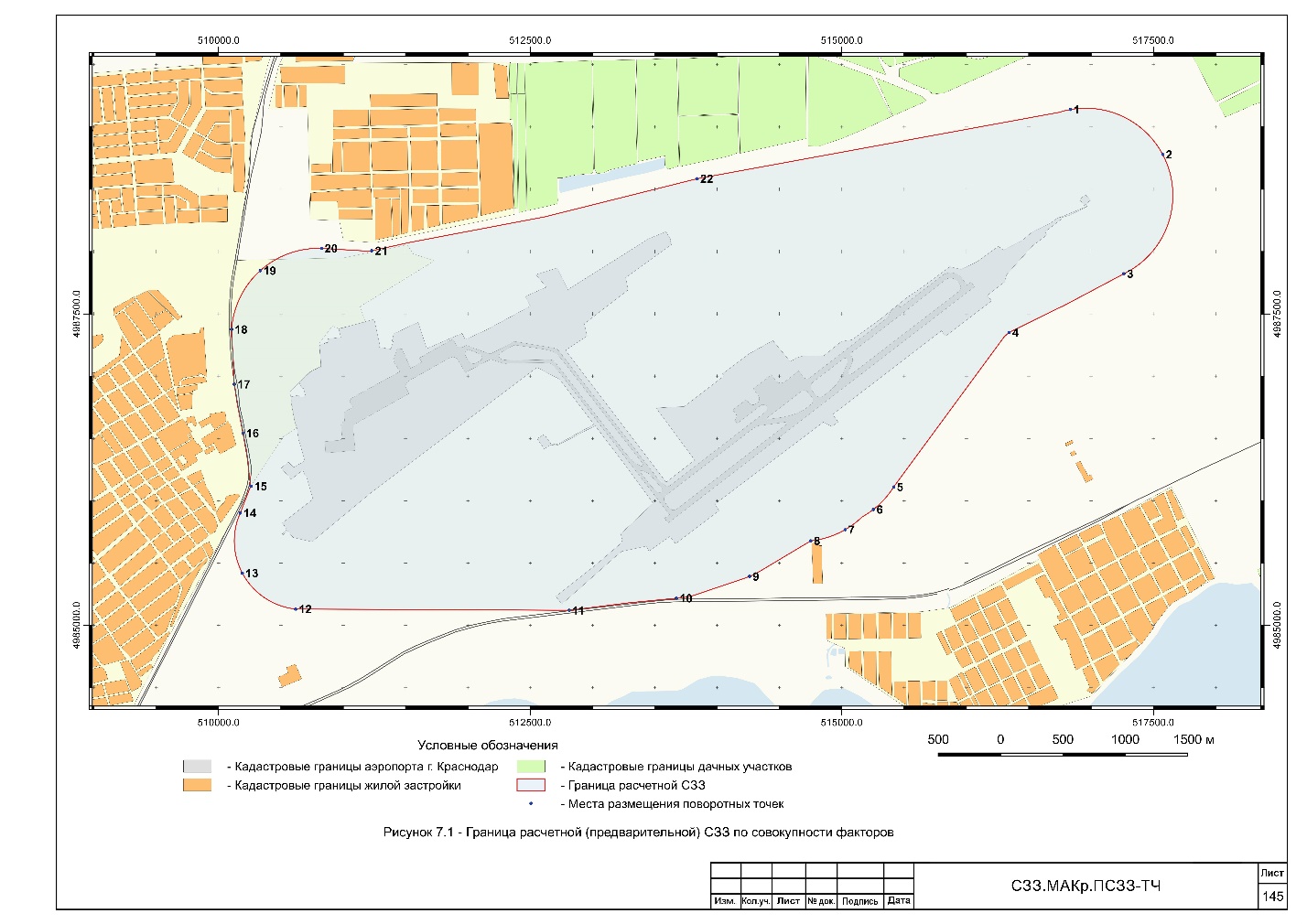 Рисунок  – Границы расчетной (предварительной) санитарно-защитной зоныСанитарный разрыв по фактору химического загрязнения атмосферы предлагается установить общей протяженностью 16547 м, санитарный разрыв по фактору шумового загрязнения атмосферы предлагается установить общей протяженностью 22215 м.Окончательное решение об установлении размера санитарно-защитной зоны для предприятия принимает Управление Роспотребнадзора в субъекте Российской Федерации по данным натурных наблюдений приоритетных показателей за состоянием загрязнения атмосферного воздуха и измерений, с учетом наличия (отсутствия) жалоб населения на ухудшение условий проживания, в связи с эксплуатацией объекта и оценки риска для здоровья населения.В настоящее время разработан проект приаэродромной территорий аэродрома Краснодар (Пашковский), который проходит процедуру согласования.Приаэродромная территория устанавливается решением уполномоченного Правительством Российской Федерации федерального органа исполнительной власти в целях обеспечения безопасности полетов воздушных судов, перспективного развития аэропорта и исключения негативного воздействия оборудования аэродрома и полетов воздушных судов на здоровье человека и окружающую среду в соответствии с земельным законодательством, законодательством о градостроительной деятельности с учетом требований законодательства в области обеспечения санитарно-эпидемиологического благополучия населения.В соответствии с требованиями Постановления Правительства Российской Федерации от 02.12.2017 № 1460 «Об утверждении Правил установления приаэродромной территории, Правил выделения на приаэродромной территории подзон и Правил разрешения разногласий, возникающих между высшими исполнительными органами государственной власти субъектов Российской Федерации и уполномоченными Правительством Российской Федерации федеральными органами исполнительной власти при согласовании проекта решения об установлении приаэродромной территории» на приаэродромной территории аэродрома Краснодар (Пашковский) выделяются 7 подзон, в которых устанавливаются ограничения использования объектов недвижимости и осуществления деятельности.1) Первая подзона, в которой запрещается размещать объекты, не предназначенные для организации и обслуживания воздушного движения и воздушных перевозок, обеспечения взлета, посадки, руления и стоянки воздушных судов. Определяется по внешним границам земельных участков, предоставленных для размещения и эксплуатации зданий, сооружений и оборудования, подлежащих размещению в указанных подзонах, отграничивающим такие земельные участки от земельных участков, предназначенных для иных целей.2) Вторая подзона, в которой запрещается размещать объекты, не предназначенные для обслуживания пассажиров и обработки багажа, грузов и почты, обслуживания воздушных судов, хранения авиационного топлива и заправки воздушных судов, обеспечения энергоснабжения, а также объекты, не относящиеся к инфраструктуре аэропорта. Определяется по внешним границам земельных участков, предоставленных для размещения и эксплуатации зданий, сооружений и оборудования, подлежащих размещению в указанных подзонах, отграничивающим такие земельные участки от земельных участков, предназначенных для иных целей.3) Третья подзона, в которой запрещается размещать объекты, высота которых превышает ограничения, установленные уполномоченным Правительством Российской Федерации федеральным органом исполнительной власти при установлении соответствующей приаэродромной территории. Определяется в границах полос воздушных подходов, установленных в соответствии с Федеральными правилами использования воздушного пространства Российской Федерации, утвержденными постановлением Правительства Российской Федерации от 11.03.2010 № 138 «Об утверждении Федеральных правил использования воздушного пространства Российской Федерации».4) Четвертая подзона, в которой запрещается размещать объекты, создающие помехи в работе наземных объектов средств и систем обслуживания воздушного движения, навигации, посадки и связи, предназначенных для организации воздушного движения и расположенных вне первой подзоны. Определяется по границам зон действия средств радиотехнического обеспечения полетов воздушных судов и авиационной электросвязи, обозначенным в аэронавигационном паспорте аэродрома Краснодар (Пашковский). 5) Пятая подзона, в которой запрещается размещать опасные производственные объекты, определенные ФЗ «О промышленной безопасности опасных производственных объектов», функционирование которых может повлиять на безопасность полетов воздушных судов. Определяется по границам, установленным исходя из требований безопасности полетов и промышленной безопасности опасных производственных объектов с учетом максимального радиуса зон поражения в случаях происшествий техногенного характера на опасных производственных объектах.6) Шестая подзона, в которой запрещается размещать объекты, способствующие привлечению и массовому скоплению птиц. Определяется по границам, установленным на удалении 15 километров от контрольной точки аэродрома.Объектами массового привлечения и скопления птиц могут являться: объекты выбросов (размещения) отходов (полигоны ТБО); животноводческие фермы, скотобойни; иловые поля; сельскохозяйственные угодья в период посева/вспашки и сбора урожая; скотофермы, зверофермы; водные объекты (водоемы, реки, болота);элеваторы и другие объекты.7) Седьмая подзона, в которой ввиду превышения уровня шумового, электромагнитного воздействий, концентраций загрязняющих веществ в атмосферном воздухе запрещается размещать объекты, виды которых в зависимости от их  функционального назначения определяются уполномоченным Правительством Российской Федерации федеральным органом исполнительной власти при установлении соответствующей приаэродромной территории с учетом требований законодательства в области обеспечения санитарно-эпидемиологического благополучия населения, если иное не установлено федеральными законами.Определяется по границам, установленным согласно расчетам, учитывающим следующие факторы: - в части электромагнитного воздействия - границы зон действия средств радиотехнического обеспечения полетов воздушных судов и авиационной электросвязи, обозначенных в аэронавигационном паспорте аэродрома гражданской авиации; - в части концентрации загрязняющих веществ в атмосферном воздухе и шумового воздействия - типы используемых воздушных судов, траектории взлета, посадки и маневрирования воздушных судов в районе аэродрома, расписание движения воздушных судов (в дневное и ночное время), рельеф местности и климатологическое описание аэродрома.В соответствии с подпунктом 5 пункта 7 статьи 4 Федерального закона от 01.07.2017 № 135-ФЗ «О внесении изменений в отдельные законодательные акты Российской Федерации в части совершенствования порядка установления и использования приаэродромной территории и санитарно-защитной зоны» ограничения использования земельных участков и (или) расположенных на них объектов недвижимости и осуществления экономической и иной деятельности, установленные в седьмой подзоне приаэродромной территории при установлении приаэродромных территорий в порядке, предусмотренном Воздушным кодексом Российской Федерации, не применяются в отношении земельных участков и (или) расположенных на них объектов недвижимости, права на которые возникли у граждан или юридических лиц до дня вступления в силу настоящего Федерального закона».Внешние границы подзоны № 7 проходят по границе, рассчитанной по фактору шумового воздействия соответствующей максимальному уровню звука для ночного и дневного времени суток 50 дБа и эквивалентному уровню звука для ночного и дневного времени суток 35 дБа и включает: контур по фактору шумового воздействия;контур по фактору электромагнитного воздействия;контур по фактору химического воздействия. Границы по фактору шумового воздействия нормированы по СН 2.2.4/2.1.8.56296 «Шум на рабочих местах, в помещениях жилых, общественных зданий и на территории жилой застройки». Ограничения использования объектов недвижимости и осуществления деятельности по фактору шумового воздействия:Подзона 7.3. Внешняя граница контура по максимальному уровню звука для ночного и дневного времени суток 60-50 дБа и эквивалентному уровню звука для ночного и дневного времени суток 45-35 дБа.Запрещается: размещение больниц и санаториев; размещение площадок отдыха на территории больниц и санаториев.Подзона 7.2. Внешняя граница контура по максимальному уровню звука для дневного времени суток 75-70 дБа, для ночного времени суток 65-60 дБа эквивалентному уровню звука для дневного времени суток более 60-55 дБа, для ночного времени суток более 50-45 дБа.Запрещается:размещение жилых домов;размещение поликлиник, амбулаторий, диспансеров, домов отдыха, пансионатов, домов интернатов для престарелых и инвалидов;размещение учебных заведений и дошкольных учреждений, библиотек;размещение площадок отдыха на территории микрорайонов и групп жилых домов, домов отдыха, пансионатов, домов-интернатов для престарелых и инвалидов площадки детских дошкольных учреждений, школ и др. учебных заведений;размещение больниц и санаториев;размещение площадок отдыха на территории больниц и санаториев. Внутренняя граница контура по максимальному уровню звука для дневного времени суток 75-70 дБа, для ночного времени суток 65-60 дБа эквивалентному уровню звука для дневного времени суток более 60-55 дБа, для ночного времени суток более 50-45 дБа.Запрещается:размещение больниц и санаториев;размещение площадок отдыха на территории больниц и санаториев. Подзона 7.1. Граница контура по максимальному уровню звука для дневного времени суток более 75 дБа, для ночного времени суток более 65 дБа и эквивалентному уровню звука для дневного времени суток более 60 дБа, для ночного времени суток более 50 дБа.Запрещается: размещение гостиниц и общежитий;размещение жилых домов;размещение поликлиник, амбулаторий, диспансеров, домов отдыха, пансионатов, домов интернатов для престарелых и инвалидов;размещение учебных заведений и дошкольных учреждений, библиотек;размещение площадок отдыха на территории микрорайонов и групп жилых домов, домов отдыха, пансионатов, домов-интернатов для престарелых и инвалидов площадки детских дошкольных учреждений, школ и др. учебных заведений;размещение больниц и санаториев;размещение площадок отдыха на территории больниц и санаториев. Проектом внесения изменений в генеральный план учитывается граница шумовой подзоны по эквивалентному уровню шума (среднее значение в течении для и ночи), нормативное значение составляет до 55 дБ в дневное время, и до 45 дБ в ночное время. Граница шумовой подзоны отображена на «Карте современного состояния окружающей среды».Для военного Аэродрома «Краснодар (Центральный)», согласно информации, предоставленной Краснодарским высшим военным авиационным училищем летчиков С. В. Румянцева (письмо от 27.02.2019 № 258), разработан проект решения об установлении приаэродромной территории в форме приказа первого заместителя Министра обороны Российской Федерации и пояснительная записка к нему. На данный момент работа по согласованию и установлению зон с особыми условиями использования территорий аэродрома «Краснодар (Центральный)» приостановлена в связи с отсутствием санитарно-эпидемиологического заключения. В соответствии с докладом начальника Генерального штаба Вооруженных Сил Российской Федерации – первого заместителя Министра Обороны Российской Федерации от 14 декабря 2019г. № 307/3128 завершение подготовки решений об установлении приаэродромных территорий аэродромов совместного с организациями государственной и экспериментальной авиации базирования (использования), в том числе «Краснодар (Центральный)» планируется до 1 марта 2022 г.До установления приаэродромной территории в порядке, предусмотренном Воздушным кодексом, в целях согласования размещения в границах приаэродромной территории объектов, установлена приаэродромная территория военного Аэродрома в соответствии с требованиями приказа Министерства обороны от 02.11.2006 № 455 Об утверждении федеральных авиационных правил «Нормы годности к эксплуатации аэродромов государственной авиации» для аэродромов I класса.Приаэродромная территория Аэродрома имеет форму прямоугольника, с размерами 60 км (длина) и 30 км (ширина). Центр прямоугольника расположен в контрольной точке Аэродрома, установленными координатами: 45°05'03'' с. ш., 38°56'45'' в. д. (система координат-СК-42). Ширина полос воздушных подходов в пределах концевой полосы безопасности принимается равной ширине левой полосы, увеличение ширины полос воздушных подходов до величины 2000 м и до удаления 10350 м от торца летной полосы с истинными курсами взлета и посадки 86° и 266°. В пределах приаэродромной территории запрещается проектирование, строительство и развитие городских и сельских поселений, а также строительство и реконструкция промышленных, сельскохозяйственных объектов, объектов капитального и индивидуального жилищного строительства, и иных объектов без согласования со старшим авиационным начальником аэродрома. А также, запрещается размещать в полосах воздушных подходов на удалении до 30 км, а вне полос воздушных подходов – до 15 км от контрольной точки аэродрома объекты выбросов (размещения) отходов, животноводческие фермы, скотобойни и другие объекты, способствующие привлечению и массовому скоплению птиц.Границы приаэродромной территории, полос воздушных подходов, подзоны, в которой запрещается размещать объекты, способствующие привлечению и массовому скоплению птиц, отображены на «Карте зон с особыми условиями использования территории».4.12.8. Охранная зона стационарных пунктов наблюдений за состоянием окружающей среды, ее загрязнениемВ соответствии с Федеральным законом Российской Федерации от 19.07.1998 № 113-ФЗ «О гидрометеорологической службе» и постановлением Правительства Российской Федерации от 27.08.1999 № 972 «Об утверждении положения о создании охранных зон стационарных пунктов наблюдений за состоянием окружающей природной среды, ее загрязнением» в целях получения достоверной информации о состоянии окружающей природной среды, ее загрязнении, вокруг стационарных пунктов наблюдений создаются охранные зоны в виде земельных участков и частей акваторий, ограниченных на плане местности замкнутой линией, отстоящей от границ этих пунктов на расстоянии, как правило, 200 метров во все стороны. Размеры и границы охранных зон стационарных пунктов наблюдений определяются в зависимости от рельефа местности и других условий.На территории города Краснодар расположены: 1 метеорологическая станции, 1 озерный гидрометеорологический пост, 2 гидрологических поста на реке Кубань, 7 постов наблюдений за загрязнением атмосферного воздуха, 1 агрометеорологический пост и 1 метеорологическая станция аэропорта. Общий перечень стационарных пунктов наблюдений за состоянием окружающей среды, ее загрязнением, расположенных на территории муниципального образования город Краснодар приведен ниже (Таблица 96).Таблица  – Перечень стационарных пунктов наблюдений за состоянием окружающей среды, ее загрязнением, расположенных на территории муниципального образования город КраснодарВ целях получения достоверной информации о состоянии окружающей природной среды, ее загрязнении вокруг стационарных пунктов наблюдений (кроме метеорологического оборудования, устанавливаемого на аэродромах) создаются охранные зоны в виде земельных участков и частей акваторий, ограниченных на плане местности замкнутой линией, отстоящей от границ этих пунктов на расстоянии, как правило, 200 метров во все стороны.В пределах охранных зон стационарных пунктов наблюдений за состоянием окружающей природной среды, ее загрязнением устанавливаются ограничения на хозяйственную деятельность, которая может отразиться на достоверности информации о состоянии окружающей природной среды, ее загрязнении.Согласно п. 1 постановления Правительства Российской Федерации от 27.08.1999 № 972 «Об утверждении положения о создании охранных зон стационарных пунктов наблюдений за состоянием окружающей природной среды, ее загрязнением» охранные зоны устанавливаются только для пунктов наблюдения входящих в государственную наблюдательную сеть, относящуюся исключительно к федеральной собственности. Таким образом, охранные зоны стационарных пунктов наблюдений за состоянием окружающей природной среды, ее загрязнением устанавливаются только для пунктов наблюдений Краснодарского центра по гидрометеорологии и мониторингу окружающей среды – филиал ФГБУ «Северо-Кавказское УГМС». 4.12.9. Водоохранная зона, прибрежная защитная полосаВ соответствии с Водным кодексом Российской Федерации от 03.06.2006 № 74-ФЗ водоохранными зонами являются территории, которые примыкают к береговой линии морей, рек, ручьев, каналов, озер, водохранилищ и на которых устанавливается специальный режим осуществления хозяйственной и иной деятельности в целях предотвращения загрязнения, засорения, заиления указанных водных объектов и истощения их вод, а также сохранения среды обитания водных биологических ресурсов и других объектов животного и растительного мира.В границах водоохранных зон устанавливаются прибрежные защитные полосы, на территориях которых вводятся дополнительные ограничения хозяйственной и иной деятельности.Ширина водоохранной зоны рек или ручьев устанавливается от их истока для рек или ручьев протяженностью: 1) до десяти километров - в размере пятидесяти метров; 2) от десяти до пятидесяти километров - в размере ста метров; 3) от пятидесяти километров и более - в размере двухсот метров.Для реки, ручья протяженностью менее десяти километров от истока до устья водоохранная зона совпадает с прибрежной защитной полосой. Радиус водоохранной зоны для истоков реки, ручья устанавливается в размере пятидесяти метров.Ширина водоохранной зоны озера, водохранилища, за исключением озера, расположенного внутри болота, или озера, водохранилища с акваторией менее 0,5 квадратного километра, устанавливается в размере пятидесяти метров.Водоохранные зоны магистральных или межхозяйственных каналов совпадают по ширине с полосами отводов таких каналов.Ширина прибрежной защитной полосы устанавливается в зависимости от уклона берега водного объекта и составляет тридцать метров для обратного или нулевого уклона, сорок метров для уклона до трех градусов и пятьдесят метров для уклона три и более градуса.Ширина прибрежной защитной полосы реки, озера, водохранилища, имеющих особо ценное рыбохозяйственное значение (места нереста, нагула, зимовки рыб и других водных биологических ресурсов), устанавливается в размере двухсот метров независимо от уклона прилегающих земель.В соответствии со статьей 6 Водного кодекса Российской Федерации полоса земли вдоль береговой линии водного объекта общего пользования (береговая полоса) предназначается для общего пользования. Ширина береговой полосы водных объектов общего пользования составляет двадцать метров, за исключением береговой полосы каналов, а также рек и ручьев, протяженность которых от истока до устья не более чем десять километров. Ширина береговой полосы каналов, а также рек и ручьев, протяженность которых от истока до устья не более чем десять километров, составляет пять метров.На территориях населённых пунктов при отсутствии набережной ширина водоохранной зоны, прибрежной защитной полосы измеряется от местоположения береговой линии (границы водного объекта).Постановлением Законодательного собрания Краснодарского края от 15.07.2009 № 1492-П «Об установлении ширины водоохранных зон и ширины прибрежных защитных полос рек и ручьев, расположенных на территории Краснодарского края» определены ширина водоохранных зон для рек и ручьев и ширина прибрежной защитной полосы для всех водотоков 50 м (Таблица 97).Таблица  – Размеры водоохранных зон, прибрежных защитных полос и береговых полос водных объектовРегламенты использования территории водоохранных зон и прибрежных защитных полос установлены в статье 65 Водного кодекса Российской Федерации.4.12.10. Зоны затопления и подтопленияВ соответствии с частью 5 статьи 67.1 Водного кодекса Российской Федерации границы зон затопления, подтопления определяются уполномоченным Правительством Российской Федерации федеральным органом исполнительной власти с участием заинтересованных органов исполнительной власти субъектов Российской Федерации и органов местного самоуправления в порядке, установленном Правительством Российской Федерации. Границы зон затопления, подтопления определяются Федеральным агентством водных ресурсов на основании предложений органа исполнительной власти субъекта Российской Федерации, подготовленных совместно с органами местного самоуправления, об определении границ зон затопления, подтопления и сведений о границах таких зон.Работы по определению границ зон затопления, подтопления выполняются в соответствии с порядком, установленным постановлением Правительства Российской Федерации от 18.04.2014 № 360 «Об определении границ зон затопления, подтопления». Согласно настоящему нормативному документу границы зон затопления, подтопления определяются в отношении следующих территорий:1) Зоны затопления определяются в отношении:а) территорий, которые прилегают к незарегулированным водотокам, затапливаемых при половодьях и паводках однопроцентной обеспеченности (повторяемость один раз в 100 лет) либо в результате ледовых заторов и зажоров. В границах зон затопления устанавливаются территории, затапливаемые при максимальных уровнях воды 3, 5, 10, 25 и 50-процентной обеспеченности (повторяемость 1, 3, 5, 10, 25 и 50 раз в 100 лет);б) территорий, прилегающих к устьевым участкам водотоков, затапливаемых в результате нагонных явлений расчетной обеспеченности;в) территорий, прилегающих к естественным водоемам, затапливаемых при уровнях воды однопроцентной обеспеченности; г) территорий, прилегающих к водохранилищам, затапливаемых при уровнях воды, соответствующих форсированному подпорному уровню воды водохранилища;д) территорий, прилегающих к зарегулированным водотокам в нижних бьефах гидроузлов, затапливаемых при пропуске гидроузлами паводков расчетной обеспеченности; 2) Зоны подтопления определяются в отношении территорий, прилегающих к зонам затопления, указанным выше, повышение уровня грунтовых вод которых обусловливается подпором грунтовых вод уровнями высоких вод водных объектов.В настоящее время границы зон затопления и подтопления в границах города Краснодар не установлены, но органом исполнительной власти Краснодарского края подготовлены предложения для их установления, которые подлежат согласованию в установленном порядке. На карте «Зоны с особыми условиями использования территории» отображены предлагаемые для установления границы зон затопления, подтопления.4.12.11. Санитарно-защитная зонаВ соответствии с Федеральным законом от 30.03.1999 № 52-ФЗ «О санитарно-эпидемиологическом благополучии населения» и СанПиН 2.2.1./2.1.1.1200-03 «Санитарно-защитные зоны и санитарная классификация предприятий, сооружений и иных объектов» в целях обеспечения безопасности населения вокруг объектов и производств, являющихся источниками воздействия на среду обитания и здоровье человека, устанавливается специальная территория с особым режимом использования – санитарно-защитная зона (далее – СЗЗ), размер которой обеспечивает уменьшение воздействия загрязнений на атмосферный воздух (химического, биологического, физического) до значений, установленных гигиеническими нормативами, а для предприятий I и II класса опасности – как до значений, установленных гигиеническими нормативами, так и до величин приемлемого риска для здоровья населения. По своему функциональному назначению СЗЗ является защитным барьером, обеспечивающим уровень безопасности населения при эксплуатации объекта в штатном режиме.В соответствии с постановлением Правительства Российской Федерации от 03.03.2018 № 222 "Об утверждении Правил установления санитарно-защитных зон и использования земельных участков, расположенных в границах санитарно-защитных зон" правообладатели объектов капитального строительства, введенных в эксплуатацию до дня вступления в силу настоящего постановления, в отношении которых подлежат установлению санитарно-защитные зоны, обязаны провести исследования (измерения) атмосферного воздуха, уровней физического и (или) биологического воздействия на атмосферный воздух за контуром объекта и представить в Федеральную службу по надзору в сфере защиты прав потребителей и благополучия человека (ее территориальные органы) заявление об установлении санитарно-защитной зоны в срок не более одного года со дня вступления в силу настоящего постановления. При этом приведение вида разрешенного использования земельных участков и расположенных на них объектов капитального строительства в соответствие с режимом использования земельных участков, предусмотренным решением об установлении санитарно-защитной зоны, допускается в течение 2 лет с момента ее установления.Установление размеров санитарно-защитных зон для промышленных объектов и производств проводится при наличии проектов обоснования санитарно-защитных зон с расчетами загрязнения атмосферного воздуха, физического воздействия на атмосферный воздух, с учетом результатов натурных исследований и измерений атмосферного воздуха, уровней физического воздействия на атмосферный воздух, выполненных в соответствии с программой наблюдений, представляемой в составе проекта.Установление, изменение размеров установленных санитарно-защитных зон для промышленных объектов и производств I и II класса опасности осуществляется Постановлением Главного государственного санитарного врача Российской Федерации на основании:предварительного заключения Управления Роспотребнадзора по субъекту Российской Федерации;действующих санитарно-эпидемиологических правил и нормативов;экспертизы проекта санитарно-защитной зоны с расчетами рассеивания загрязнения атмосферного воздуха и физических воздействий на атмосферный воздух (шум, вибрация, электромагнитные поля (ЭМП) и др.), выполненной аккредитованными организациями.Санитарно-защитная зона и ограничения использования земельных участков, расположенных в ее границах, считаются установленными со дня внесения сведений о такой зоне в Единый государственный реестр недвижимости.Согласно части 13 статьи 26 Федерального закона «О внесении изменений в градостроительный кодекс Российской Федерации и отдельные законодательные акты Российской Федерации» с 01.01.2020 определенные в соответствии с требованиями законодательства в области обеспечения санитарно-эпидемиологического благополучия населения ориентировочные, расчетные (предварительные) санитарно-защитные зоны прекращают существование, а ограничения использования земельных участков в них не действуют. Собственники зданий, сооружений, в отношении которых были определены ориентировочные, расчетные (предварительные) санитарно-защитные зоны, до 01.10.2019 обязаны обратиться в органы государственной власти, уполномоченные на принятие решений об установлении санитарно-защитных зон, с заявлениями об установлении санитарно-защитных зон или о прекращении существования ориентировочных, расчетных (предварительных) санитарно-защитных зон с приложением документов, предусмотренных положением о санитарно-защитной зоне. Регламенты использования территории СЗЗ определены СанПиН 2.2.1/2.1.1.1200-03.В настоящее время в муниципальном образовании город Краснодар установлена санитарно-защитная зона только для одного предприятия - филиала АО "Филип Моррис Ижора" "Филип Моррис Кубань, сведения о которой внесены в Единый государственный реестр недвижимости.111 предприятий, сооружений и иных объектов имеют проекты обоснования санитарно-защитных зон с расчетами загрязнения атмосферного воздуха, физического воздействия на атмосферный воздух, на которые получены санитарно-эпидемиологические заключения управления Роспотребнадзора по Краснодарскому краю, их перечень представлен в томе «Приложения». Для предприятий, не имеющих проектов обоснования санитарно-защитных зон, определены ориентировочные размеры СЗЗ по СанПиН 2.2.1/2.1.1.1200-03 "Санитарно-защитные зоны и санитарная классификация предприятий, сооружений и иных объектов, которые представлены в томе «Приложения».На карте «Зоны с особыми условиями использования территории» отображены установленные, расчетные, а при их отсутствии - ориентировочные санитарно-защитные зоны.Анализ расчетных СЗЗ показал необходимость уточнения их размеров для сельских кладбищ, в связи с тем, что их радиус по расчетам составляет 300 м, что во много раз превышает размер ориентировочной СЗЗ, который согласно п. 7.1.12. СанПиН 2.2.1/2.1.1.1200-03 составляет 50 м.В целях обеспечения безопасности населения до определения расчетом санитарного разрыва от железных дорог до жилой застройки представляется целесообразным при территориальном планировании учитывать ориентировочную санитарно-защитную зону (санитарный разрыв) от железной дороги до жилой застройки шириной не менее 100 м, до границ садовых участков не менее 50 м, считая от оси крайнего железнодорожного пути.4.12.12. Охранная зона тепловых сетейПравила охраны тепловых сетей устанавливаются в соответствии с Приказом от 17.08.1992 № 197 «О типовых правилах охраны коммунальных тепловых сетей».Охрана тепловых сетей осуществляется для обеспечения сохранности их элементов и бесперебойного теплоснабжения потребителей путем проведения комплекса мер организационного и запретительного характера.Охране подлежит весь комплекс сооружений и устройств, входящих в тепловую сеть: трубопроводы и камеры с запорной и регулирующей арматурой и контрольно-измерительными приборами, компенсаторы, опоры, насосные станции, баки-аккумуляторы горячей воды, центральные и индивидуальные тепловые пункты, электрооборудование управления задвижками, кабели устройств связи и телемеханики.Охранные зоны тепловых сетей устанавливаются вдоль трасс прокладки тепловых сетей в виде земельных участков шириной, определяемой углом естественного откоса грунта, но не менее 3 метров в каждую сторону, считая от края строительных конструкций тепловых сетей, или от наружной поверхности изолированного теплопровода бесканальной прокладки.4.13. Анализ состояния окружающей средыПри разработке данного раздела были использованы данные докладов о состоянии природопользования и об охране окружающей среды Краснодарского края за период с 2008 года по 2017 год, государственных докладов о состоянии санитарно-эпидемиологического благополучия населения в Краснодарском крае за последние несколько лет, данные МКУ «Центр мониторинга окружающей среды и транспорта» муниципального образования город Краснодар» размещенные на интернет сайте администрации муниципального образования город Краснодар, информация предоставленная Управлением Федеральной службы по надзору в сфере защиты прав потребителей и благополучия человека по Краснодарскому краю (письмо от 01.03.2019 № 23-00-04/19-1656-2019).Состояние атмосферного воздухаМониторинг состояния атмосферного воздуха на территории города Краснодар осуществляется следующими организациями – Краснодарским центром по гидрометеорологии и мониторингу окружающей среды – филиал ФГБУ «Северо-Кавказское УГМС», Управлением Федеральной службы по надзору в сфере защиты прав потребителей и благополучия человека по Краснодарскому краю (далее – Управление Роспотребнадзора по Краснодарскому краю) и МКУ «Центр мониторинга окружающей среды и транспорта» муниципального образования город Краснодар».Краснодарский центр по гидрометеорологии и мониторингу окружающей средыКраснодарский центр по гидрометеорологии и мониторингу окружающей среды входит в состав Государственной службы мониторинга загрязнения атмосферы сети Росгидромета и имеет наибольшую историю наблюдений за состоянием атмосферного воздуха города Краснодар. Регулярные наблюдения проводятся ежедневно два – три раза в сутки на трех стационарных постах, расположенных в жилом районе, вблизи предприятий и вблизи автомобильной дороги с интенсивным движением. На стационарных постах определяются концентрации основных загрязняющих веществ (взвешенные вещества, диоксид серы, оксид углерода, диоксид азота, оксид азота) и ряда специфических примесей.Качество атмосферного воздуха оценивается путем сравнения фактически полученных значений концентраций загрязняющих веществ с санитарно-гигиеническими нормативами – предельно допустимыми концентрациями (далее – ПДК). Для оценки уровня загрязнения рассматривается стандартный индекс качества атмосферного воздуха «ИЗА5» – комплексный индекс загрязнения атмосферы, учитывающий пять примесей. Величина ИЗА5 рассчитывается по значениям средних за год концентраций, поэтому он характеризует уровень длительного загрязнения воздуха.Уровень загрязнения атмосферного воздуха муниципального образования город Краснодар по значению ИЗА5 приведен далее (Рисунок 39).Рисунок  – Уровень загрязнения атмосферного воздуха муниципального образования город Краснодар по значению ИЗА5Из рисунка можно сделать вывод, что на протяжении последних десяти лет (с 2007 года по 2017 год) уровень загрязнения атмосферного воздуха города Краснодар имеет тенденцию к снижению. Рост загрязненности в 2017 году обусловлен преимущественно погодными факторами. Усредненный уровень загрязнения атмосферного воздуха за последние десять лет можно охарактеризовать как – «повышенный». В 2017 году отмечается тенденция к снижению уровня загрязнения атмосферного воздуха сероводородом и бенз(а)пиреном. Загрязнение атмосферы формальдегидом, фенолом и оксидами азота повысилось.В период наблюдений с 2007 года по 2017 год отмечается повышенный уровень загрязнения атмосферного воздуха взвешенными веществами, оксидом углерода, бенз(а)пиреном, диоксидом азота, фенолом, формальдегидом. Наиболее часто превышения ПДК в атмосферном воздухе отмечались по бенз(а)пирену, взвешенным веществам и оксиду углерода. Средние годовые концентрации бенз(а)пирена в городе Краснодар в течение многих лет стабильно превышают ПДК, при этом их повышенные значения отмечаются в зимнее время года с постепенным снижением концентрации до минимальных значений в июне, что связано с жиганем различного вида топлива в отопительный период года. Бенз(а)пирен поступает в атмосферу в результате неполного сгорания всех видов топлива, в том числе моторного, и поэтому почти всегда присутствует в городском воздухе. Среднее значение бенз(а)пирена с 2007 года по 2017 год составило 2,3 ПДК.Оксид углерода поступает в атмосферу в результате неполного сгорания топлива с выбросами от автотранспорта, ТЭЦ и предприятий нефтехимии. Максимальный уровень загрязнения наблюдается вблизи источников выбросов и быстро снижается по мере удаления от них. Основным источником выбросов диоксида азота является автомобильный транспорт (свыше 80 % общего объема выбросов), а также ТЭЦ, котельные и промышленные предприятия. Фенол поступает в атмосферу с выбросами от мебельной промышленности при производстве фенолформальдегидных пластиков, в нефтехимической и нефтеперерабатывающей промышленности. Основными источниками формальдегида является автотранспорт (неполное сгорании жидкого топлива), предприятия химической и нефтехимической промышленности.По данным Краснодарского центра по гидрометеорологии и мониторингу окружающей среды, не смотря на изменения оценки опасности загрязнения воздуха по некоторым наблюдаемым примесям, реальных изменений в уровне загрязнения воздуха не происходит, воздух не становится чище. Необходимо отметить, что снижение значений характеристик, степени загрязнения, категории качества атмосферного воздуха по сравнению с предыдущими периодами отчасти связано с установлением новых санитарно-гигиенических нормативов концентраций формальдегида и фенола для атмосферного воздуха населенных пунктов. Также мониторинг за качеством атмосферного воздуха, зависит от множества факторов, надо понимать, что увеличение численности населения, неизбежно влечет за собой увеличение сферы услуг, количество автотранспорта на душу населения и т.д. и в тоже время во многом зависит от метеорологических характеристик, обуславливающих потенциал загрязнения атмосферы.Управление Роспотребнадзора по Краснодарскому краюУправление Роспотребнадзора по Краснодарскому краю проводит исследования атмосферного воздуха в городе Краснодар на постоянных точках в рамках системы социально-гигиенического мониторинга, а также при осуществлении государственного санитарно-эпидемиологического надзора в зоне влияния промышленных предприятий, на автомагистралях, в зоне жилой застройки и при рассмотрении заявлений населения. Результаты анализа качества атмосферного воздуха города Краснодар приведены согласно письму Управления Роспотребнадзора по Краснодарскому краю от 01.03.2019 № 23-00-04/19-1656-2019.В атмосферном воздухе города Краснодара в 2018 году определялись следующие ингредиенты: взвешенные вещества, диоксид серы, дигидросульфид, оксид углерода, диоксид азота, оксид азота, аммиак, формальдегид, бенз(а)пирен, углеводороды ароматические (бензол, толуол, ксилол), углеводороды алифатические предельные, акрилаты и прочие.По результатам наблюдений за период с 2014 года по 2018 год были отмечены превышения концентраций ПДК по следующим загрязняющим веществам: оксид углерода, взвешенные вещества, диоксид азота, бензол, дигидросульфид, углеводороды. Доли проб загрязняющих веществ атмосферного воздуха, превышающих ПДК, в городе Краснодар приведены в таблице ниже.Таблица  – Доля проб загрязняющих веществ атмосферного воздуха превышающая ПДК в городе Краснодар, %При рассмотрении результатов анализа проб атмосферного воздуха в разрезе мест их отбора, то есть в зоне влияния промышленных предприятий и в зоне автомагистралей в жилой застройке, прослеживается повышенный удельный вес проб, не отвечающих гигиеническим показателям в зоне автомагистралей в жилой застройке. В зоне влияния автомагистралей средние концентрации таких загрязняющих веществ, как взвешенные вещества (пыль), оксиды углерода, формальдегид, диоксиды серы и азота выше, чем в зоне влияния промышленных предприятий, что косвенно подтверждает приоритет автомобильного транспорта как наиболее значительного источника загрязнения в городе Краснодар.МКУ «Центр мониторинга окружающей среды и транспорта» муниципального образования город Краснодар»Мониторинг качества атмосферного воздуха города Краснодар также осуществляет МКУ «Центр мониторинга окружающей среды и транспорта» муниципального образования город Краснодар» на базе четырех стационарных постов контроля загрязнения атмосферного воздуха (далее – ПКЗ) и передвижной экологической лаборатории для измерения уровня загрязнения атмосферного воздуха. На территории города Краснодар круглосуточно, с помощью ПКЗ, осуществляется измерение концентраций в атмосферном воздухе следующих загрязняющих веществ: оксид углерода (СО), диоксид азота (NO2), оксид азота (NO), диоксид серы (SO2), взвешенные вещества (пыль), сероводород (H2S), аммиак (NH3), сумма углеводородов (CHх), сумма углеводородов за вычетом метана (HCH), метан, толуол, этилбензол, фенол, формальдегид.ПКЗ расположены по следующим адресам: ПКЗ-1 – установлен на пересечении улиц Постовая и Суворова. Вблизи проходит железнодорожный мост, автобусный и железнодорожный вокзалы, АО «Краснодарский нефтеперерабатывающий завод – Краснодарэконефть», ряд производственных предприятий, расположенных на территории ОАО «Краснодарский завод тяжелого станкостроения», а также автомагистрали с интенсивным движением автомобильного транспорта;ПКЗ-2 – установлен на перекрестке с интенсивным движением автомобильного транспорта, на пересечении улиц Тургенева и Атарбекова;ПКЗ-3 – установлен на пересечении улиц Московская и 40-лет Победы. Данный участок также считается одним из самых загруженных в городе Краснодар по интенсивности движения автотранспорта;ПКЗ-4 – установлен в спальном микрорайоне Юбилейный города Краснодар, на улице Проспект Чекистов, на против дома 31.МКУ «Центр мониторинга окружающей среды и транспорта» также рассчитывал уровень загрязнения атмосферного воздуха по показателю ИЗА5. Значения показателя ИЗА5 полученный МКУ «Центр мониторинга окружающей среды и транспорта» значительно ниже уровней ИЗА5 полученных Краснодарским центром по гидрометеорологии и мониторингу окружающей среды, что главным образом связано с отличиями в списках наблюдаемых загрязняющих веществ.В таблице далее приведены уровни загрязнения атмосферного воздуха города Краснодар по данным МКУ «Центр мониторинга окружающей среды и транспорта» в период с 2014 года по 2017 год (Таблица 99). Таблица  – Уровень загрязнения атмосферного воздуха города Краснодар по данным МКУ «Центр мониторинга окружающей среды и транспорта»Наибольший вклад в абсолютном отношении в загрязнение атмосферного воздуха в районах размещения постов вносит метан (СН4), однако уровень его концентрации значительно ниже допустимого, и данное загрязняющее вещество малоопасное для человека. Выявляются определенные закономерности в изменении концентрации данного вещества. На протяжении периода с 2014 года по 2017 год наблюдается общий рост эмиссии метана, это прежде всего, связано с ростом его концентрации в летний период.Значительную проблему представляет повышение концентрации окислов азота. NO2 образуется в результате горения при высоких температурах и является одним из основных компонентов смога. За период с 2014 года по 2017 год незначительное увеличение концентрации диоксида азота (NO2) фиксировалось в летний период 2014 года, 2016 года. Это было связано с погодными условиями (высокая инсоляция способствовала усилению интенсивности фотохимических процессов). В 2014 году и 2016 году наблюдается спад в сентябре, что обусловлено обильными осадками и понижением температуры.Для ориентировочной оценки состояния загрязнения атмосферного воздуха на территории города Краснодар в период с 2014 года по 2017 год осуществлялось эпизодическое обследование атмосферного воздуха с помощью передвижных экологических лабораторий. Обследование проводилось по 9 маршрутам, каждый из которых включал 4 – 5 точек отбора проб. В каждой точке проводилась серия наблюдений за концентрацией 9 примесей: взвешенные вещества (пыль), оксид углерода (СО), оксид азота (NO), диоксид азота (NO2), аммиак (NH3), сероводород (H2S), диоксид серы (SO2), метан (CH4), углеводороды (CHx).Анализ усредненных за год концентраций загрязняющих веществ с маршрутов исследования показал, что максимальные концентрации загрязняющих веществ в атмосфере находились в пределах ПДК в период с 2014 года по 2017 год. Можно отметить, что наибольшие концентрации исследуемых веществ отмечались на маршрутах исследования, проходивших в восточной части города Краснодар, а наименьшие в западной части города.Источники загрязнения атмосферного воздухаВсе источники выбросов загрязняющих веществ в атмосферный воздух разделяются на стационарные и передвижные. Качество атмосферного воздуха определяют объемы выбросов загрязняющих веществ от стационарных и передвижных источников, причем основной вклад в общую структуру выбросов вносят передвижные источники. Стационарные источники загрязнения атмосферного воздухаК основным стационарным источникам загрязнения атмосферного воздуха относятся объекты топливно-энергетического комплекса, промышленные объекты и объекты транспортной инфраструктуры. В городе Краснодар наиболее крупными источниками выбросов загрязняющих веществ являются: Краснодарская ТЭЦ, АО «Автономная теплоэнергетическая компания» «Краснодартеплоэнерго», АО «Краснодарский нефтеперерабатывающий завод – Краснодарэконефть», ОАО «Масложирокомбинат «Краснодарский», ООО «Филип Моррис Кубань», АО «Международный аэропорт «Краснодар», Краснодарская нефтебаза.Объемы выбросов загрязняющих веществ в атмосферный воздух от стационарных источников в городе Краснодар приведены далее (Таблица 100).Таблица  – Объемы выбросов загрязняющих веществ в атмосферный воздух от стационарных источников в городе Краснодар.Как видно из таблицы за рассмотренный период наблюдается отчетливый тренд увеличения объемов выбросов загрязняющих веществ от стационарных источников в городе Краснодар. Так объем выбросов загрязняющих веществ в атмосферный воздух в 2017 году превысил более чем в 2 раза объемы выбросов в 2008 году. Увеличение объемов выбросов связано с ростом показателей экономического и промышленного развития города Краснодар.Из крупных городов Краснодарского края город Краснодар занимает второе место по суммарным объемам выбросов от стационарных источников, наибольшие объемы выбросов отмечаются в городе Новороссийск, средние объемы выбросов в котором составляют 35 – 45 тыс. т в год. Передвижные источники загрязнения атмосферного воздухаГлавной причиной загрязнения атмосферного воздуха в городе Краснодар, как и в большинстве населенных пунктах Краснодарского края, являются выбросы больших объемов вредных веществ от передвижных источников. Продолжающееся увеличение численности транспортных средств, высокая плотность дорожной сети, большой объём грузоперевозок и высокая интенсивность движения транспорта способствуют росту уровня загрязнения атмосферного воздуха.К основным передвижным источникам загрязнения атмосферного воздуха относится автомобильный транспорт. Также крупным передвижным источником выбросов является железнодорожный транспорт, различные объекты которого расположены в границах города Краснодар. Доля выбросов загрязняющих веществ от железнодорожного транспорта от общего объема выбросов загрязняющих веществ от передвижных источников составляет около 1 % (по Краснодарскому краю).По данным федеральной статистики (источник информации – Росстат Российской Федерации – Федеральная служба по надзору в сфере природопользования) объем выбросов от автотранспорта по городу Краснодар в период с 2015 года по 2017 год находился на одном уровне и составил 71,8 тыс. т в год. В сравнении с общим объемом выбросов от автомобильного транспорта по Краснодарскому краю на долю города Краснодар в 2017 году приходилось 12,6 % от общего объема выбросов. На протяжении последних лет по данному показателю город Краснодар находится на первом месте из крупных городов Краснодарского края. Уровень автомобилизации в Краснодарском крае продолжает оставаться достаточно высоким и намного превышает общероссийский показатель.ВыводыПовышенный уровень загрязнения воздуха в городе Краснодар обусловлен высокой антропогенной нагрузкой на атмосферу, связанной с эксплуатацией автотранспортных средств, объектов электроэнергетики, нефтеперерабатывающих предприятий, предприятий топливной и пищевой промышленности, и климатическими условиями, характеризующимися пониженной рассеивающей способностью атмосферы. Около 80 % от общего объема выбросов в атмосферный воздух города приходится на автомобильный транспорт.Уровень загрязнения атмосферного воздуха города Краснодар на протяжении последних лет характеризуется как повышенный. Основными загрязняющими веществами, концентрации которых периодически превышают уровни ПДК, являются взвешенные вещества (пыль), оксид углерода (CO), бенз(а)пирен, диоксид азота (NO2), фенол, формальдегид. Качество воды поверхностных водных объектовМониторинг качества воды поверхностных водных объектов на территории города Краснодар осуществляет «Краснодарский центр по гидрометеорологии и мониторингу окружающей среды» – филиал ФГБУ «Северо-Кавказское УГМС». Наблюдения за качеством воды осуществляются в следующих точках:Краснодарское водохранилище – Аванпорт, 0,8 км выше плотины, 2,0 км восточнее города Краснодар.река Кубань – город Краснодар, пробы воды отбирались в трех местах: 0,6 км ниже плотины водохранилища,0,5 км ниже сброса сточных вод с очистных сооружений города Краснодар, в 30 км ниже города Краснодар.Для проведения оценки гидрохимического состояния водных объектов использовался метод пространственно-временных сравнительных оценок на основе ПДК и удельный комбинаторный индекс загрязнения воды (далее – УКИЗВ). Значение УКИЗВ определяется по частоте и кратности превышения ПДК по нескольким показателям и может варьировать в водах различной степени загрязненности от 1 до 16 (для чистой воды – 0). Большему значению индекса соответствует худшее качество воды.Краснодарское водохранилище – АванпортВодородный показатель за период с 2009 года по 2017 год находился преимущественно в пределах нормы. Отмечались кратковременные превышения нормативных значений.Кислородный режим – удовлетворительный. Среднегодовая концентрация растворенного кислорода за рассматриваемый период (с 2009 года по 2017 год) составила 10,26 мг/куб. дм при норме – не менее 6,0 мг/куб. дм.Среднегодовая величина показателя БПК5 (биологическое потребление кислорода), который показывает уровень загрязнения воды легкоокисляемыми органическими веществами, составила около 1 ПДК, однако превышения данного показателя отмечались ежегодно с частотой в среднем 30 – 50 % случаев.Среднегодовые и максимальные концентрации загрязняющих веществ отмечаются по меди. Среднегодовые концентрации меди составляли 3,0 – 9,0 ПДК, максимальная концентрация – 15,0 ПДК (2014 год). Также среднегодовые концентрации, превышающие значения ПДК, отмечались по общему железу (1,0 – 3,0 ПДК) и фенолам (до 1,5 ПДК). Были отмечены максимальные концентрации по общему железу, которые превышали значения 10,0 ПДК. Эпизодически отмечались максимальные концентрации, превышающие ПДК по цинку.За период с 2009 года по 2017 год среднегодовые концентрации азота аммонийного, нитратного, СПАВ, нефтепродуктов, сероводорода не превышали 1,0 ПДК. Хлорорганические пестициды и трефлан не обнаружены.Вода в Краснодарском водохранилище в 2009 году и 2010 году по УКИЗВ относилась к 3 классу разряду «а» – загрязненная. В период с 2011 года по 2017 год, относилась к 3 классу разряду «б» – очень загрязненная. Основные показатели качества воды Краснодарского водохранилища приведены в таблице ниже.Таблица  – Основные показатели качества воды Краснодарского водохранилищаРека Кубань – город КраснодарВодородный показатель за период с 2009 года по 2017 год находился преимущественно в пределах нормы. Отмечались кратковременные повышенные значения.Кислородный режим – удовлетворительный. Среднегодовая концентрация растворенного кислорода за рассматриваемый период составила 11,31 мг/куб. дм.Среднегодовая величина БПК5 за период с 2009 года по 2014 год составила менее 1,0 ПДК. Среднегодовая величина БПК5 за период с 20015 года по 2017 год составила 2,0 ПДК.Среднегодовые и максимальные концентрации, превышающие уровни ПДК, отмечались по меди, среднегодовые концентрации меди составляли 3,0 – 5,0 ПДК, максимальная концентрация – 20,0 ПДК (в 2014 году). Также среднегодовые концентрации превышающие значения ПДК отмечались по общему железу (1,0 – 4,0 ПДК) и азот нитратный (1,3 ПДК в 2015 году). Максимальные концентрации по общему железу превышали значения 6,0 ПДК. Эпизодически отмечались максимальные концентрации превышающие ПДК по фенолу.За период с 2009 года по 2017 год среднегодовые концентрации азота аммонийного, нитратного, СПАВ, нефтепродуктов, сероводорода не превышали 1,0 ПДК. Хлорорганические пестициды и трефлан не обнаружены.Вода в реке Кубань в зоне влияния города Краснодар в 2009 году и 2010 году по УКИЗВ относилась к 3 классу разряду «а» – загрязненная. В период с 2011 года оп 2017 год относилась к 3 классу разряду «б» – очень загрязненная. Необходимо отметить, что в местах отбора проб ниже города Краснодар (в 0,5 км ниже сброса сточных вод с очистных сооружений города Краснодар и в 30 км ниже города Краснодар) в 2017 году отмечались среднегодовые значения УКИЗВ, относящиеся к 4 классу разряду «а» – грязная.Основные показатели уровня качества воды реки Кубань в городе Краснодар приведены в таблице.Таблица  – Основные показатели уровня качества воды реки Кубань в городе КраснодарЗа гигиеническим состоянием водных объектов в местах водопользования в городе Краснодар осуществляет контроль ФБУЗ «Центр гигиены и эпидемиологии в Краснодарском крае». По данным государственного доклада «О санитарно-эпидемиологическом благополучии населения в городе Краснодаре в 2015 году» в период с 2013 года по 2015 год в городе Краснодар пробы воды были отобраны в 11 точках, запланированных Управлением Роспотребнадзора по Краснодарскому краю, в том числе в 3-х постоянных створах на реке Кубань (3 км ниже Краснодарского водохранилища, 500 м ниже сброса Суворовского коллектора и 100 м ниже сброса очистных сооружений города Краснодар), а также в местах организованного купания населения (пляж «Старая Кубань» и пляж «Солнечный остров»). Систематический ежедекадный лабораторный контроль за качеством воды производился с 15 мая и до окончания курортного сезона. Данные о качестве воды в местах водопользования населения на территории города Краснодар в период с 2013 года по 2015 год представлены в таблице.Таблица  – Данные о качестве воды в местах водопользования населения на территории города КраснодараОсновными причинами продолжающегося загрязнения поверхностных водных объектов города Краснодар являются:сброс неочищенных или недостаточно очищенных сточных вод;недостаточное развитие сетей канализации в населенных пунктах;неэффективная работа канализационных очистных сооружений по причинам: высокой степени износа основного технологического оборудования, перегрузки по гидравлике, отсутствие на очистных сооружениях элементов доочистки;поступление загрязненных поверхностных сточных вод с площадей водосбора, в том числе с сельскохозяйственных угодий и территорий населенных пунктов.Наиболее крупным источником сбросов загрязняющих веществ в реку Кубань на территории города Краснодар является ООО «Краснодар Водоканал».ВыводыКачество воды наиболее крупных водоемов – реки Кубань и Краснодарского водохранилища на протяжении многих лет характеризуется как очень загрязненная. Тенденций к улучшению качества воды в данных водоемах не выявлено. На протяжении многих лет, из загрязняющих веществ наибольшие концентрации многократно превышающие ПДК отмечались по меди, имеющей преимущество техногенное происхождение.Качество воды в зонах купания на реке Кубань по микробиологическим показателям можно охарактеризовать как неудовлетворительное. Микробиологическое загрязнение реки Кубань многократно превышает среднее значение по Краснодарскому краю.Отмечается ухудшение качества воды реки Кубань по большинству показателей ниже по течению города Краснодар, что свидетельствует о недостаточном уровне развитии системы водоотведения, недостаточной очистке канализационных и ливневых стоков, недостаточном уровне охвата населения и территории системами водоотведения, возможное наличие несанкционированных сбросов неочищенных сточных вод, технические неисправности системы водоотведения.Качество почвКонтроль за состоянием почвы на территории города Краснодар проводился в соответствии с планами государственного надзора, при отводах земельных участков для строительства объектов различного назначения, а также в рамках осуществления санитарно-гигиенического мониторинга, согласно информации Управления Роспотребнадзора по Краснодарскому краю (письмо от 01.03.2019 № 23-00-04/19-1656-2019). Наибольшее число проб почвы отбиралось на селитебных территориях, на территориях детских дошкольных учреждений и в зонах санитарной охраны источников питьевого водоснабжения.Анализ проб почвы проводился по санитарно-химическим (химическое загрязнение почвы), микробиологическим и паразитологическим показателям. Удельный вес проб почвы, отобранных на селитебных территориях города Краснодар, не соответствующих гигиеническим нормативам приведен ниже (Таблица 104).Таблица  – Удельный вес проб почвы, отобранных на селитебных территориях города Краснодар, не соответствующих гигиеническим нормативам, %Из химических загрязнителей почвы, за период с 2014 года по 2018 год, превышения ПДК были обнаружены по тяжелым металлам в 2016 году (0,3 % проб не соответствовало гигиеническим нормам) и в 2014 году (0,6 % проб не соответствовало гигиеническим нормам).По результатам анализа данных Управления Роспотребнадзора по Краснодарскому краю качество почв на селитебных территориях города Краснодар по санитарно-химическим и микробиологическим показателям за период с 2014 года по 2018 год находится практически на одном уровне. По микробиологическим показателям отмечается тенденция к уменьшению количества проб почвы, превышающих гигиенические нормативы.По паразитологическим показателям были выявлены превышения в 2018 году (2,0 % проб не соответствовало гигиеническим нормам), в 2016 году (0,3 % проб не соответствовало гигиеническим нормам) и в 2014 году (1,9 % проб не соответствовало гигиеническим нормам).В 2014 году, 2017 году и в 2018 году все пробы почвы по микробиологическим показателям, отобранные на территориях детских дошкольных учреждений и детских площадках, соответствовали гигиеническим нормативам, в 2016 году и 2015 году удельный вес проб, превышающих гигиенические нормативы, составил 14,2 % и 13,8 % соответственно.Анализ проб почвы, отобранных для изучения радиоактивного загрязнения в период с 2015 года по 2017 год, не выявил превышения гигиенических нормативов.ВыводыКачество почв на территории города Краснодар за период с 2014 года по 2018 год находится на стабильном уровне. Отмечаются повышенные уровни загрязнения почв по микробиологическим показателям в сравнении с показателями по Краснодарскому краю, вместе с тем выявлена тенденция по улучшению качества почв по микробиологическим показателям за период с 2014 года по 2018 год. В химическое загрязнении почв основной вклад вносят тяжелые металлы, при этом концентрации, превышающие гигиенические нормативы, отмечаются не ежегодно.Состояние радиационного фонаНа 4 стационарных постах наблюдения за состоянием атмосферного воздуха МКУ «Центр мониторинга окружающей среды и транспорта» муниципального образования город Краснодар» проводятся замеры уровня гамма-фона.Среднегодовые показатели уровня гамма-фона в городе Краснодар приведены в далее.Таблица  – Среднегодовые показатели уровня гамма-фона в городе Краснодар, мкр/часКак видно из выше приведенной таблицы среднегодовой уровень гамма фона в городе Краснодар находится на стабильном уровне. На пунктах наблюдений не было выявлено значимых превышений многолетних сложившихся значений, характерных для данной территории. Данные уровни гамма-фона не представляют опасности для здоровья населения.Шумовое загрязнениеИсточниками шума на территории города Краснодар главным образом, являются автомобильный и воздушный транспорт. В соответствии с СН 2.2.4/2.1.8.562-96 «Шум на рабочих местах, в помещениях жилых, общественных зданий и на территории жилой застройки» на территориях, непосредственно прилегающих к жилым домам, поликлиникам, амбулаториям, домам отдыха, учебным заведениям и другим объектам, допустимый максимальный уровень звука в дневное время составляет 70 дБ, в ночное время 60 дБ, эквивалентный уровень шума не должен превышать 55 дБ и 45 дБ, соответственно.По информации Управления Федеральной службы по надзору в сфере защиты прав потребителей и благополучия человека по Краснодарскому краю мониторинг физических факторов на территории города Краснодар в течение 2017 года произведено 32 замера уровня шума в мониторинговых точках. В 32 случаях выявлены превышения предельно-допустимых уровней (ПДУ) шума. Превышение ПДУ шума отмечается от транспортного потока по основным автомобильным магистралям - ул. Красная, ул.  Ставропольская, ул.  Северная, ул. Красных Партизан и др.Наибольшее негативное воздействие (по площади территории, попадающей в неблагоприятные условия) оказывают аэропорт Краснодар (Пашковский) и военный аэродром.В соответствии с проектом Решения Федерального агентства воздушного транспорта об установлении приаэродромной территории аэродрома Краснодар (Пашковский) в зону эквивалентного уровня шума, превышающую допустимые уровни для жилой застройки, попадает пос. Дорожный, пос. отделения № 4 совхоза «Пашковский», пос. Разъезд и часть жилой застройки г. Краснодар, хут. Ленина. В основном же в данную зону попадают сельскохозяйственные угодья и садоводства.В соответствии с проектом Решения об установлении приаэродромной территории аэродрома «Краснодар (Центральный)» в зоне шумового воздействия, превышающее допустимые уровни для жилой застройки по максимальному уровню звука, расположены большие жилые массивы г. Краснодар, пос. Белозерный, пос. Березовый, пос. Индустриальный, пос. Лазурный, хут. Новый.Границы шумового воздействия от аэродромов отображены на Карте современного состояния окружающей среды.Выявленные градоэкологические проблемыВ границах города Краснодар выявлено 411,5 га жилой застройки, расположенной в санитарно-защитных зонах предприятий и объектов инженерно-транспортной инфраструктуры, в том числе:застройка индивидуальными жилыми домами – 194,6 га;застройка малоэтажными жилыми домами (до 4 этажей) – 40,1 га;застройка среднеэтажными жилыми домами (от 5 до 8 этажей) – 60,4 га;застройка многоэтажными жилыми домами (9 этажей и более) – 116,4 га.Наибольшие площади жилой застройки попадают в СЗЗ от следующих предприятий: ОАО «275 авиационный ремонтный завод», ООО «Крановый завод Кавказ», ООО «Акварос-Юг», АО «Крайжилкомресурс», ООО «Краснодарский завод инфузионных растворов», Филиал № 1 ЗАО МПБК «Очаково», ПАО «Сатурн», Филиал АО «Филип Моррис Ижора» «Филип Моррис Кубань», ООО «МК-Славянин», ООО «Краснодарская ткацкая фабрика», ООО «Бахус», ООО «Интекс».В большинстве случаев, жилая застройка попадает в ориентировочные СЗЗ предприятий, определенные в соответствии с СанПиН 2.2.1/2.1.1.1200-03 «Санитарно-защитные зоны и санитарная классификация предприятий, сооружений и иных объектов». В связи к первоочередным мероприятиям можно отнести разработку проектов СЗЗ для предприятий и сооружений инженерно-транспортной инфраструктуры, которые перекрывают ориентировочными СЗЗ жилую застройку, особенно для предприятий, относящихся к I, II, III классам опасности.В зоне шумового воздействия от аэродромов Краснодар (Пашковский) и «Краснодар (Центральный)» расположено 2487 га жилой застройки.По уровню негативного воздействия от автомобильного транспорта (загазованность, шум), превышающему гигиенические нормативы можно выделить зоны жилой застройки, непосредственно примыкающие к следующим транспортным магистралям: ул. Захарова, ул. Северная, ул. Селезнёва, ул. Суворова, ул. Красная, ул. Красных Партизан, ул. Ставропольская, ул. Тургенева. Также можно выделить зону индивидуальной жилой застройки, имеющую повышенный уровень воздействия транспорта, ограниченную улицами Школьная, Филатова, Тихорецкая и Восточно-Кругликовская, которая оказалась в окружении транспортных магистралей с очень высокой интенсивностью движения, также рядом расположен 2-й северный мост (автомобильный) и проходит линия железной дороги. При отсутствии очистных сооружений на сетях дождевой канализации все места сбросов данных сетей являются источниками загрязнения поверхностных вод.По санитарно-гигиеническим нормативам для рекреационных целей (купания) пляж «Старая Кубань», «Солнечный остров» и все иные пляжи города не пригодны. По данным Управления Роспотребнадзора по Краснодарском краю в искусственный водоем, расположенный между улицами Старокубанской, Селезнева, Ставропольской могут сбрасываться значительные объемы канализационных стоков (в том числе несанкционированных) не отвечающих санитарным нормам.Методическое руководствоСпирин П.Методическое руководствоРысин Ю.Руководитель проектаЕвплова И. Главный архитектор проектаГришечкина И.Главный архитектор проектаЧудинов Ю.Ведущий экономистДрузина О.ЭкономистКрасикова Е.ЭкономистКраснова Д.Инженер по городскому кадаструБочарова А.АрхитекторАболешева Е.АрхитекторДемина Е.АрхитекторКовтун С.АрхитекторХолуянова Е.АрхитекторКалужских И.АрхитекторМикаэль Е.АрхитекторИсакова Е.Инженер по городскому кадаструПолякова С.Главный специалист по транспортуБаранов А.Ведущий специалист транспортного развитияКотенев П.Эксперт транспортного развития территорийПавленко Е.Инженер по транспортуКозлова Е.Инженер по транспортуБойко А.Ведущий специалист по математическому обеспечению градостроительстваСущих А.Главный инженер проектаМорозов Д.Ведущий инженер по теплоснабжениюКирсанов Д.Ведущий инженер по водоснабжению и водоотведениюВасильева Д.ИнженерЖуравский Е.Инженер по электроснабжениюБронникова А.Ведущий инженер по ГОиЧССоколов Е.№ п/пСодержание генерального планаПримечаниеВнесение изменений в генеральный планВнесение изменений в генеральный планВнесение изменений в генеральный план1.1Положение о территориальном планировании. Книга 11.2Положение о территориальном планировании. Книга 2. Раздел «Водоснабжение» Секретно2Карты планируемого размещения объектов местного значения городского округа2.1Карта планируемых для размещения объектов местного значения городского округа, относящихся к области электроснабженияДСП2.2Карта планируемых для размещения объектов местного значения городского округа, относящихся к области теплоснабженияДСП2.3Карта планируемых для размещения объектов местного значения городского округа, относящихся к области газоснабженияДСП2.4Карта планируемых для размещения объектов местного значения городского округа, относящихся к области водоснабженияСекретно2.5Карта планируемых для размещения объектов местного значения городского округа, относящихся к области водоотведения хозяйственно-бытовых стоковДСП2.6Карта планируемых для размещения объектов местного значения городского округа, относящихся к области водоотведения дождевых стоков ДСП2.7Карта планируемых для размещения объектов местного значения городского округа, относящихся к области автомобильные дороги местного значения2.8Карта планируемых для размещения объектов местного значения городского округа, относящихся к области городского общественного транспорта2.9Карта планируемых для размещения объектов местного значения городского округа, относящихся к области образования2.10Карта планируемых для размещения объектов местного значения городского округа, относящихся к области дополнительного образования2.11Карта планируемых для размещения объектов местного значения городского округа, относящихся к области культуры2.12Карта планируемых для размещения объектов местного значения городского округа, относящихся к области физической культуры и массового спорта2.13Карта планируемых для размещения объектов местного значения городского округа, относящихся к области озеленения и особо охраняемых природных территорий2.14Карта планируемых для размещения объектов местного значения городского округа, относящихся к области инженерной защиты территории гидротехнических сооружений, организации ритуальных услуг3Карта функциональных зон городского округа4Карта границ населенных пунктов, входящих в состав городского округа5.1Приложение к внесению изменений в генеральный план.Сведения о границах населенных пунктов. Книга 15.2Приложение к внесению изменений в генеральный план.Сведения о границах населенных пунктов. Книга 26. Материалы по обоснованию внесения изменений в генеральный план6. Материалы по обоснованию внесения изменений в генеральный план6. Материалы по обоснованию внесения изменений в генеральный план6.1Материалы по обоснованию внесения изменений в генеральный план в текстовой форме. Книга 1ДСП6.2Материалы по обоснованию внесения изменений в генеральный план в текстовой форме. Книга 2ДСП6.3Материалы по обоснованию внесения изменений в генеральный план в текстовой форме. Книга 3 Раздел «Водоснабжение»Секретно6.4ПриложенияДСПМатериалы по обоснованию в виде карт7Карта земельно-имущественных отношений8Карта современного состояния территории9Карта существующих озелененных территорий 10Карта объектов культурного наследия 10.1Врезка к карте объектов культурного наследия10.2Карта объектов археологического наследияДСП11Карта существующих объектов социальной инфраструктуры, относящихся к области образования12Карта существующих объектов социальной инфраструктуры, относящихся к областям здравоохранения и социального обслуживания13Карта существующих объектов социальной инфраструктуры, относящихся к области культуры14Карта существующих объектов социальной инфраструктуры, относящихся к области физической культуры и массового спорта15Карта планируемых для размещения объектов регионального значения, относящихся к области здравоохранения и социального обслуживания16Карта планируемых для размещения (реконструкции) объектов транспортной инфраструктуры федерального значения, регионального значения в соответствии с документами территориального планирования Российской Федерации, документами территориального планирования, программами и планами Краснодарского Края17Карта современного состояния сети автомобильных дорог общего пользования18Карта существующих объектов электроснабженияДСП19Карта существующих объектов теплоснабженияДСП20Карта существующих объектов газоснабженияДСП21Карта существующих объектов водоснабженияСекретно22Карта существующих объектов водоотведения хозяйственно-бытовых стоковДСП23Карта существующих объектов водоотведения дождевых стоковДСП24Карта производственных территорий25Карта зон с особыми условиями использования территорийДСП26Карта современного состояния окружающей среды27Карта природно-экологического каркаса28Карта территорий, подверженных риску возникновения чрезвычайных ситуаций природного и техногенного характераДСП№ п/пПараметрыПоказателиI. Климатические параметры холодного периода годаI. Климатические параметры холодного периода годаI. Климатические параметры холодного периода года1.Температура воздуха наиболее холодных суток, С обеспеченностью                       0,98                       0,92минус 23минус 202.Температура воздуха наиболее холодной пятидневки, Собеспеченностью          0,98                                        0,92минус 21минус 163.Температура воздуха, С обеспеченностью     0,94 минус 54.Абсолютная минимальная температура, С минус 365.Средняя суточная амплитуда температуры воздуха наиболее холодного месяца, С7,06. Продолжительность (сутки) и средняя температура воздуха (С) периода со средней суточной температурой воздуха                       не более 0 С41минус 0,26.                        не более 8 С1452,56.                        не более 10 С1653,37.Средняя месячная относительная влажность воздуха наиболее холодного месяца, %818.Средняя месячная относительная влажность воздуха в 15 часов наиболее холодного месяца, %749.Количество осадков за ноябрь-март, мм29010.Преобладающее направление ветра за декабрь-февральВосточное11.Максимальная из средних скоростей ветра по румбам за январь, м/с3,712.Средняя скорость ветра, м/с за период со средней суточной температурой воздуха не более 8 С2,7II. Климатические параметры теплого периода годаII. Климатические параметры теплого периода годаII. Климатические параметры теплого периода года13.Барометрическое давление, Па101314.Температура воздуха, С обеспеченностью            0,95                                                                                     0,98283115.Средняя максимальная температура воздуха наиболее теплого месяца, С29,816.Абсолютная максимальная температура воздуха, С4217.Средняя суточная амплитуда температуры воздуха наиболее теплого месяца, С11,718.Средняя месячная относительная влажность воздуха наиболее теплого месяца, %6419.Средняя месячная относительная влажность воздуха в 15 часов наиболее теплого месяца, %4820.Количество осадков за апрель-октябрь, мм40421.Суточный максимум осадков, мм10722.Преобладающее направление ветра за июнь-августВ23.Минимальная из средних скоростей ветра по румбам за июль, м/с0IIIIIIIVVVIVIIVIIIIXXXIXIIГодминус 0,21,05,412,217,321,023,823,218,111,96,32,011,8МесяцССВВЮВЮЮЗЗСЗШтильI52026571614713II42127571514712III51927461814712IV41527591914714V51624571916816VI714165921181019VII918185616171119VIII820236613141021IX71823661516921X62127651215823XI62128571313719XII51927581614613Год61924571615817ССВВЮВЮЮЗЗСЗ2,12,43,12,22,63,33,12,5№п/пПоказатель2012 год2013 год2014 год2015 год2016 год2017 годСредний многолетний1Объем годового стока, куб. км11,212,513,312,315,615,613,8Дозорщик-императорТритон КарелинаКрасотел пахучийМалый лебедьЖук-оленьСкопаПарусник мнемозинаЗмееядБелуга азовскаяМалый подорликШипОрлан-белохвостКумжа черноморскаяХодулочник.Шемая азовскаяЗмеедедка обыкновенныйШипДозорщик-императорОсетр русскийКороткобрюх луговойСеврюгаКрасотел пахучийСтерлядьБолотник яйцевидный Кумжа черноморскаяМертвоед-моллюскоедБелоглазкаБронзовка кавказскаяШемая азовскаяЖук-оленьТритон КарелинаЩелкун прикубанскийПолоз каспийскийУсач большой дубовыйГадюка степная восточнаяУсач-краснокрыл КелераЖелтая цапляКлит СтепановаМалый лебедьБрахицерус кубанскийСкопаПарусник мнемозинаЗмееядЗеринтия поликсенаМалый подорликШмель глинистыйОрлан-белохвостПчела-плотникСерый журавльСколия-гигантХрустанСцелифрон мадраспатанумХодулочникБелуга азовскаяОбыкновенная горлица№ на картеНаименование ООПТПлощадь, гаПравоустанавливающий документ об организации, утверждении границ ООПТИнформация о наличии паспортов памятников природы / примечаниеПамятники природыПамятники природыПамятники природыПамятники природыПамятники природы1Аллея елей, посаженная космонавтами0,1554Протокол заседания  научно-технического совета от 26.01.88 № 1; Решение Краснодарского КИК от 14.07.1988 № 326; постановление главы администрации (губернатора) Краснодарского края от 31.03.2016 № 164 «Об утверждении границ и режима особой охраны особо охраняемых природных территорий регионального значения, расположенных на территории муниципального образования город Краснодар»Паспорт утвержден приказом министерства природных ресурсов Краснодарского края от 08.11.2013 № 1827 «Об утверждении паспортов памятников природы регионального значения»2Береза космонавта ГорбаткоРешение Октябрьского РИК г. Краснодара от 26.11.1981 № 345, Решение Краснодарского КИК от 14.09.1983 № 488Расположен в границах ООПТ регионального значения - памятника природы «Парк имени Горького»3Ботанический сад Кубанского государственного университета15,9880Протокол заседания научно технического совета от 26.01.1988 № 1; Решение Краснодарского КИК от 14.07.1988 № 326; постановление главы администрации (губернатора) Краснодарского края от 31.03.2016 № 164 «Об утверждении границ и режима особой охраны особо охраняемых природных территорий регионального значения, расположенных на территории муниципального образования город Краснодар»Паспорт утвержден приказом министерства природных ресурсов Краснодарского края от 08.11.2013 № 1827 «Об утверждении паспортов памятников природы регионального значения»4Дерево гинкго двулопастный0,0160Решение Октябрьского РИК г. Краснодара от 26.11.1981 № 345; Решение Краснодарского КИК от 14.07.1988 № 326; постановление главы администрации (губернатора). Краснодарского края от 31.03.2016 № 164 «Об утверждении границ и режима особой охраны особо охраняемых природных территорий регионального значения, расположенных на территории муниципального образования город Краснодар»Паспорт утвержден приказом министерства природных ресурсов Краснодарского края от 08.11.2013 № 1827 «Об утверждении паспортов памятников природы регионального значения»5Ботанический сад им. И.С. Косенко41,1174Протокол заседания научно-технического совета от 26.01.1988 № 1; Решение Краснодарского КИК от 14.07.1988 № 326; постановление главы администрации (губернатора) Краснодарской края от 31.03.2016 № 164 «Об утверждении границ и режима особой охраны особо охраняемых природных территорий регионального значения, расположенных на территории муниципального образования город Краснодар» Паспорт утвержден приказом министерства природных ресурсов Краснодарского края от 08.11.2013 № 1827 «Об утверждении паспортов памятников природы регионального значения»6Дерево гинкго*Решение Октябрьского РИК г. Краснодара от 26.11.1981 №345; Решение Краснодарского КИК от 14.09.1983 № 488Расположен в границах ООПТ регионального значения - памятника природы «Парк имени Горького»7Дерево платан0,0337Решение Октябрьского РИК г. Краснодара от 13.09.1978 № 18; Решение Краснодарского КИК от 14.09.1983 № 488; постановление главы администрации (губернатора) Краснодарской] края от 31.03.2016 № 164 «Об утверждении границ и режима особой охраны особо охраняемых природных территорий регионального значения, расположенных на территории муниципального образования город Краснодар»Паспорт утвержден приказом министерства природных ресурсов Краснодарского края от 08.11.2013 № 1827 «Об утверждении паспортов памятников природы регионального значения»8Два дерева платана0,0370Решение Октябрьского РЖ г. Краснодара от 13.09.1978 № 18, Решение Краснодарского КПК от 14.09.1983 № 488; постановление главы администрации (губернатора) Краснодарского края от 31.03.2016 № 164 «Об утверждении границ и режима особой охраны особо охраняемых природных территорий регионального значения, расположенных на территории муниципального образования город Краснодар»Паспорт утвержден приказом министерства природных ресурсов Краснодарского края от 08.11.2013 № 1827 «Об утверждении паспортов памятников природы регионального значения»9Дуб Великан0,0243Решение Октябрьского РЖ г. Краснодара от 13.09.1978 № 18; Решение Краснодарского КИК от 14.09.1983 № 488;Постановление главы администрации (губернатора) Краснодарского края от 31.03.2016 №164 «Об утверждении границ и режима особой охраны особо охраняемых природных территорий регионального значения, расположенных на территории муниципального образования города Краснодар»Паспорт утвержден приказом министерства природных ресурсов Краснодарского края от 08.11.2013 № 1827 «Об утверждении паспортов памятников» природы регионального значения»10Дуб Ветеран**Решение Октябрьского РЖ г. Краснодара от 13.09.1978 № 18; решение Краснодарского КИК от 14.09.1983 № 488Фактически утрачен - включен в проект постановления главы администрации (губернатора) Краснодарского края «О снятии правового статуса особо охраняемой природной территории с памятников природы регионального значения, расположенных на территориях муниципальных образований город Краснодар, Гулькевичский район, Мостовский район, Туапсинский район», который представлен на подпись главе администрации (губернатору) Краснодарского края11Дуб Высокий**Решение Октябрьского РЖ г. Краснодара от 13.09.1978 № 18; решение Краснодарского КИК от 14.09.1983 № 488Фактически утрачен - включен в проект постановления главы администрации (губернатора) Краснодарского края «О снятии правового статуса особо охраняемой природной территории с памятников природы регионального значения, расположенных на территориях муниципальных образований город Краснодар, Гулькевичский район, Мостовский район, Туапсинский район», который представлен на подпись главе администрации (губернатору) Краснодарского края12Дуб Голый **Решение Октябрьского РЖ г. Краснодара от 13.09.1978 № 18; Решение Краснодарского КИК от 14.09.1983 № 488Фактически утрачен - включен в проект постановления главы администрации (губернатора) Краснодарского края «О снятии правового статуса особо охраняемой природной территории с памятников природы регионального значения, расположенных на территориях муниципальных образований город Краснодар, Гулькевичский район, Мостовский район, Туапсинский район», который представлен на подпись главе администрации (губернатору) Краснодарского края13Дуб Долгожитель0,0059Решение Октябрьского РЖ г. Краснодара от 13.09.1978 № 18, Решение Краснодарского КИК от 14.09.1983 № 488; постановление главы администрации (губернатора) Краснодарского края от 31.03.2016 № 164 «Об утверждении границ и режима особой охраны особо охраняемых природных территорий регионального значения, расположенных на территории муниципального образования город Краснодар»Паспорт утвержден приказом министерства природных ресурсов Краснодарского края от 08.11.2013 № 1827 «Об утверждении паспортов памятников природы регионального значения»14Дуб Красавец0,0126Решение Октябрьского РИК г. Краснодара от 13.09.1978 № 18; Решение Краснодарского КИК от 14.09.1983 № 488; постановление главы администрации (губернатора) Краснодарской края от 31.03.2016 № 164 «Об утверждении границ и режима особой охраны особо охраняемых природных территорий регионального значения, расположенных на территории муниципального образования город Краснодар»Паспорт утвержден приказом министерства природных ресурсов Краснодарского края от 08.11.2013 № 1827 «Об утверждении паспортов памятников природы регионального значения»15Дуб Краснодарец0,0094Решение Октябрьского РИК г. Краснодара от 13.09.1978 № 18; Решение Краснодарского КИК от 14.09.1983 № 488; постановление главы администрации (губернатора) Краснодарского края от 31.03.2016 № 164 «Об утверждении границ и режима особой жраны особо охраняемых природных территорий регионального значения, расположенных на территории муниципального образования город Краснодар» Паспорт утвержден приказом министерства природных ресурсов Краснодарского края от 08.11.2013 № 1827 «Об утверждении паспортов памятников природы регионального значения»16Дуб Кудрявый0,0121Решение Октябрьского РИК г. Краснодара от 13.09.1978 № 18,Решение Краснодарского КИК от 14.09.1983 № 488; постановление главы администрации (губернатора) Краснодарского края от 31.03.2016 № 164 «Об утверждении границ и режима особой охраны особо охраняемых природных территорий регионального значения, расположенных на территории муниципального образования город Краснодар»Паспорт утвержден приказом министерства природных ресурсов Краснодарского края от 08.11.2013 № 1827 «Об утверждении паспортов памятников природы регионального значения»17Дуб Молодежный0,0074Решение Октябрьского РИК г. Краснодара от 13.09.1978 Решение Краснодарского КИК от 14.09.1983 № 488; постановление главы администрации (губернатора) Краснодарского края от 31.03.2016 № 164 «Об утверждении границ и режима особой охраны особо охраняемых природных территорий регионального значения, расположенных на территории муниципального образования город Краснодар»Паспорт утвержден приказом министерства природных ресурсов Краснодарского края от 08.11.2013 № 1827 «Об утверждении паспортов памятников природы регионального значения»18Дуб Октябрьский**Решение Октябрьского РИК г. Краснодара от 13.09.1978 № 18; Решение Краснодарского КИК от 14.09.1983 № 488Фактически утрачен — включен в проект постановления главы администрации (губернатора) Краснодарского края «О снятии правового статуса особо охраняемой природной территории с памятников природы регионального значения, расположенных на территориях муниципальных образований город Краснодар, Гулькевичский район, Мостовский район, Туапсинский район», который представлен на подпись главе администрации (губернатору) Краснодарского края19Дуб Прекрасный (Могучий)**Решение Октябрьского РЖ г. Краснодара от 13.09.1978 № 18; Решение Краснодарского КИК от 14.09.1983 № 488Фактически утрачен20Дуб Старик0,0311Решение Октябрьского РИК г. Краснодара от 13.09.1978 № 18, Решение Краснодарского КИК от 14.09.1983 № 488; постановление главы администрации (губернатора) Краснодарского края от 31.03.2016 № 164 «Об утверждении границ и режима особой охраны особо охраняемых природных территорий регионального значения, расположенных на территории муниципального образования город Краснодар» Паспорт утвержден приказом министерства природных ресурсов Краснодарского края от 08.11.2013 г. № 1827 «Об утверждении паспортов памятников природы регионального значения»21Дуб Старожил0,0068Решение Первомайского РЖ г. Краснодара от 09.12.1981 № 62, Решение Краснодарского КИК от 14.09.1983 № 488; постановление главы администрации (губернатора) Краснодарского края от 31.03.2016 № 164 «Об утверждении границ и режима особой охраны особо охраняемых природных территорий регионального значения, расположенных на территории муниципального образование город Краснодар»Паспорт утвержден приказом министерства природных ресурсов Краснодарского края от 08.11.2013 г. № 1827 «Об утверждении паспортов памятников природы регионального значения»22Дуб Титан*Решение Советского РИК г. Краснодара от 26.03.1981 № 354; решение Краснодарского КИК от 14.09.1983 № 488Расположен в границах ООШ регионального значения - памятника природы «Парк Солнечный остров»23Дуб черешчатый Запорожец0,0106Решение Ленинского РИК г. Краснодара от 08.09.1979 № 53;Решение Краснодарского КИК от 14.09.1983 № 488; постановление главы администрации (губернатора) Краснодарского края от 31.03.2016 № 164 «Об утверждении границ и режима особой охраны особо охраняемых природных территорий регионального значения, расположенных на территории муниципального образования город Краснодар»Паспорт утвержден приказом министерства природных Ресурсов Краснодарского края от 08.11.2013 № 1827 «Об утверждении паспортов памятников природы регионального значения»24Дубы Вековые (4 дерева)*Решение Октябрьского РИК г. Краснодара от 28.12.1977 № 25/568; Решение Краснодарского КИК от 14.09.1983 № 488Расположен в границах ООПТ регионального значения - памятника природы «Парк имени Горького»25Лесопарк Приречный48,25Решение Прикубанского РИК г. Краснодара от 26.03.1980 № 7/114; Решение Краснодарского КИК от 14.09.1983 № 485, постановление главы администрации (губернатора) Краснодарского края от 29.05.2017 № 379 «Об утверждении границ и режим особой охраны особо охраняемых природных территорий регионального значения, расположенных на территории муниципального образования город Краснодар»Паспорт утвержден приказом министерства природных ресурсов Краснодарского края от 21.12.2017 № 1845 «Об утверждении паспортов памятников природы регионального значения»26Лесопарк Хомуты38,71Решение Прикубанского РИК г. Краснодара от 26.03.1980 № 7/114; Решение Краснодарского КИК от 14.09.1983 № 488; постановление главы администрации (губернатора) Краснодарского края от 29.05.2017 № 379 «Об утверждении границ и режима особой охраны особо охраняемых природных территорий регионального значения, расположенных на территории муниципального образования город Краснодар»Паспорт утвержден приказом министерства природных ресурсов Краснодарского края от 21.12.2017 № 1845 «Об утверждении паспортов памятников природы регионального значения»27Озеро Карасун14,0653Решение Первомайского РИК г. Краснодара от 09.12.1981 № 62; Решение Краснодарского КИК от 14.09.1983 г. № 488; постановление главы администрации (губернатора) Краснодарского края от 31.03.2016 № 164 «Об утверждении границ и режима особой охраны особо охраняемых природных территорий регионального значения, расположенных на территории муниципального образования город Краснодар»Паспорт утвержден приказом министерства природных ресурсов Краснодарского края от 08.11.2013№ 1827 «Об утверждении паспортов памятников природы регионального значения»28Парк Солнечный остров40,2988Решение Краснодарского ГИК от 26.08.81 № 354 пр.18,Решение Краснодарского КИК от 14.07.1988 № 326; постановление главы администрации (губернатора) Краснодарской края от 31.03.2016 № 164 «Об утверждении границ и режима особой охраны особо охраняемых природных территорий регионального значения, расположенных на территории муниципального образования город Краснодар»Паспорт утвержден приказом министерства природных ресурсов Краснодарского края от 11.02.2019 № 265 «Об утверждении паспортов памятников природы регионального значения»29Парк им. Горького13,3285Протокол заседания научно-технического совета от 26.01.1988 № 1; Решение Краснодарского КИК от 14.07.1988 № 326; постановление главы администрации (губернатора) Краснодарского края от 31.03.2016 № 164 «Об утверждении границ и режима особой экраны особо охраняемых природных территорий регионального значения, расположенных на территории муниципального образования город Краснодар»Паспорт утвержден приказом министерства природных ресурсов Краснодарского края от 08.11.2013 № 1827 «Об утверждении паспортов памятников природы регионального значения»30Чистяковская роща54,41Протокол заседания научно-технического совета от 26.01.1988 №1; Решение Краснодарского КИК от 14.07.1988 № 326; постановление главы администрации (губернатора) Краснодарского края от 31.03.2016 № 164 «Об утверждении границ и режима особой охраны особо охраняемых природных территорий регионального значения, расположенных на территории муниципального образования город Краснодар»Паспорт утвержден приказом министерства природных ресурсов Краснодарского края от 06.03.2017 № 247 «О внесении изменений в приказ министерства природных ресурсов Краснодарского края от 08.11.2013 № 1827 «Об утверждении паспортов памятников природы регионального значения»31Платан кленолистный «Красавец»0,0207Решение Ленинского РИК г. Краснодара от 08.09.1979 №53; Решение Краснодарского КИК от 14.09.1983 №488; постановление главы администрации (губернатора) Краснодарского края от 31.03.2016 № 164 «Об утверждении границ и режима особой охраны особо охраняемых природных территорий регионального значения, расположенных на территории муниципального образования город Краснодар»Паспорт утвержден приказом министерства природных ресурсов Краснодарского края от 08.11.2013 № 1827 «Об утверждении паспортов памятников природы регионального значения»32Платан кленолистный «Красный»0,0251Решение Ленинского РИК г. Краснодара от 08.09.1979 № 79;Решение Краснодарского КИК от 14.09.1983 г. № 488; постановление главы администрации (губернатора) Краснодарского края от 31.03.2016 г. № 164 «Об утверждении границ и режима особой охраны особо охраняемых природных территорий регионального значения, расположенных на территории муниципального образования город Краснодар» Паспорт утвержден приказом министерства природных ресурсов Краснодарского края от 08.11.2013 г. № 1827 «Об утверждении паспортов памятников природы регионального значения»33Платаны (2 дерева)0,0200Решение Октябрьского РИК г. Краснодара от 26.11.1981 г. № 345, Решение Краснодарского КИК от 14.07.1988 г. № 326; постановление главы администрации (губернатора) Краснодарского края от 31.03.2016 г. № 164 «Об утверждении границ и режима особой охраны особо охраняемых природных территорий регионального значения, расположенных на территории муниципального образования город Краснодар» Паспорт утвержден приказом министерства природных ресурсов Краснодарского края от 08.11.2013 г. № 1827 «Об утверждении паспортов памятников природы регионального значения»34Ремизный участок № 20,07Решение Прикубанского РИК г. Краснодара от 13.06.1984 г. №18175, Решение Краснодарского КИК от 14.07.1988 г. №326; постановление главы администрации (губернатора) Краснодарского края от 29.05.2017 № 379 «Об утверждении границ и режима особой охраны особо охраняемых природных территорий регионального значения, расположенных на территории муниципального образования город Краснодар»Паспорт утвержден приказом министерства природных ресурсов Краснодарского края от 21.12.2017 г. № 1845 «Об утверждении паспортов памятников природы регионального значения»35Тополь белый «Триумфальная арка»*Решение Прикубанского РИК г. Краснодара от 16.01.1986 г. № 331; Решение Краснодарского КИК от 14.07.1988 г. № 326Расположен в границах ООПТ регионального значения - памятника природы «Лесопарк Хомуты»36Урочище Верхняя и Нижняя Дубинка115,0Постановление главы администрации (губернатора) Краснодарского края от 21.12.2017 № 1012 «О создании особо охраняемых природных территорий регионального значения: памятника природы «Урочище Верхняя и Нижняя Дубинка» и природной рекреационной зоны «Лесопарк Прикубанский»Паспорт утвержден приказом министерства природных ресурсов Краснодарского края от 11.02.2019 г. № 265 «Об утверждении паспортов памятников природы регионального значения»37Ясень остроплодный «Близнецы»**Решение Первомайского РИК г. Краснодара от 09.12.1981 г. № 62; Решение Краснодарского КИК от 14.09.1983 г. № 488Фактически утраченПриродные рекреационные зоныПриродные рекреационные зоныПриродные рекреационные зоныПриродные рекреационные зоныПриродные рекреационные зоны38Лесопарк Прикубанский22,25Постановление главы администрации Губернатора) Краснодарского края от 21.12.2017 г. № 1012 «О создании особо охраняемых природных территорий регионального значения: памятника природы «Урочище Верхняя и Нижняя Дубинка» и природной рекреационной зоны «Лесопарк Прикубанский»Паспорт не предусмотрен требованиями действующего законодательства39Урочище Красный Кут114,55Постановление главы администрации (губернатора) Краснодарского края от 21.12.2017 г. № 1013 «О создании особо охраняемых природных территорий регионального значения природных рекреационных зон «Урочище Красный Кут», «Лесопарк Краснодарский», «Парк стадиона Кубань»Паспорт не предусмотрен требованиями действующею законодательства40Лесопарк Краснодарский78,7Постановление главы администрации (губернатора) Краснодарского края от 21.12.2017 г. № 1013 «О создании особо охраняемых природных территорий регионального значения природных рекреационных зон «Урочище Красный Кут», «Лесопарк Краснодарский», «Парк стадиона Кубань»Паспорт не предусмотрен требованиями действующего законодательства41Парк стадиона Кубань9,22Постановление главы администрации (губернатора) Краснодарского края от 21.12.2017 г. № 1013 «О создании особо охраняемых природных территорий регионального значения природных рекреационных зон «Урочище Красный Кут», «Лесопарк Краснодарский», «Парк стадиона Кубань»Паспорт не предусмотрен требованиями действующего законодательстваИтого 606,4№ на картеНаименованиеООПТНормативный правовой акт о создании ООПТПлощадь ООПТ, гаКатегория ООПТ42Бульвар ТюляевскийРешение городской Думы Краснодара от 22.09.2016 № 21 пункт 202,0319природная рекреационная зона43БульварАлександровскийРешение городской Думы Краснодара от 22.09.2016 № 21 пункт 1913,5643природная рекреационная зона44БульварПлатановыйРешение городской Думы Краснодара от 22.09.2016 № 21 пункт 183,284природная рекреационная зона45Сквер МайскийРешение городской Думы Краснодара от 22.09.2016 № 21 пункт 171,0048природная рекреационная зона46Сквер ЕкатерининскийРешение городской Думы Краснодара от 22.09.2016 №21 пункт 162,1268природная рекреационная зона47Сквер имени ЖуковаРешение городской Думы Краснодара от 30.06.2016 № 19 пункт 241,6603природная рекреационная зона48Сквер ЛазурныйРешение городской Думы Краснодара от 21.07.2016 № 20 пункт 301,1914природная рекреационная зона49СкверПограничниковРешение городской Думы Краснодара от 30.06.2016 № 19 пункт 231,5098природная рекреационная зона50Сквер Дружбы народовРешение городской Думы Краснодара от 30.06.2016 № 19 пункт 252,073природная рекреационная зона51Бульвар МариинскийРешение городской Думы Краснодара от 22.03.2018 № 51 пункт 40,7556природная рекреационная зонаИтого29,2№ п/пКатегории земельПлощадьПлощадь№ п/пКатегории земельга%1.Земли сельскохозяйственного назначения30666,34362.Земли населенных пунктов47214,24563.Земли промышленности, энергетики, транспорта, связи, радиовещания, телевидения, информатики, земли для обеспечения космической деятельности, земли обороны, безопасности и земли иного специального назначения2227,5634.Земли лесного фонда816,0015.Земли водного фонда2967,864ИтогоИтого83892,00100№ п/пФорма собственности на землюПлощадь, га%1Собственность Российской Федерации35275,37422Собственность Краснодарского края2812,6333Собственность муниципального образования город Краснодар4062,2454Собственность граждан и юридических лиц41741,7650ИтогоИтого83892,00100№ п/пСельский округ, объединяющий сельские населенные пункты№ п/пНаселенный пунктПлощадь населенного пункта, га11Город Краснодар34174,952Березовский сельский округ2поселок Березовый839,312Березовский сельский округ3хутор Восточный208,142Березовский сельский округ4поселок Колосистый67,042Березовский сельский округ5поселок Краснолит38,532Березовский сельский округ6хутор Копанской750,942Березовский сельский округ7хутор Новый92,202Березовский сельский округ8поселок отделения № 2 СКЗНИИСиВ133,452Березовский сельский округ9поселок отделения № 3 ОПХ КНИИСХ4,552Березовский сельский округ10поселок отделения № 3 СКЗНИИСиВ36,182Березовский сельский округ11хутор Черников12,733Елизаветинский сельский округ12поселок Белозерный452,763Елизаветинский сельский округ13станица Елизаветинская2401,914Калининский сельский округ14поселок Дружелюбный4,364Калининский сельский округ15поселок Индустриальный1 032,214Калининский сельский округ16поселок Краснодарский37,874Калининский сельский округ17поселок Лазурный528,494Калининский сельский округ18хутор Октябрьский1126,174Калининский сельский округ19поселок Плодородный56,684Калининский сельский округ20поселок Победитель106,544Калининский сельский округ21поселок Российский327,685Пашковский сельский округ22поселок Зеленопольский40,475Пашковский сельский округ23поселок Знаменский703,695Пашковский сельский округ24поселок Лорис65,995Пашковский сельский округ25хутор Ленина963,775Пашковский сельский округ26поселок отделения № 4 совхоза «Пашковский»11,895Пашковский сельский округ27поселок Пригородный913,166Старокорсунский сельский округ28поселок Дорожный64,346Старокорсунский сельский округ29поселок Разъезд2,556Старокорсунский сельский округ30станица Старокорсунская2015,69ИтогоИтогоИтогоИтого47214,24№ п/пНаименование территорииПлощадь территории, гаМестоположение территорииКадастровый номер земельного участкаСуществующие территории, занятые зелеными насаждениямиСуществующие территории, занятые зелеными насаждениямиСуществующие территории, занятые зелеными насаждениямиСуществующие территории, занятые зелеными насаждениямиСуществующие территории, занятые зелеными насаждениями1.Бульвар Александровский13,8по ул. Красной от ул. им. Буденного до ул. Офицерской23:43:0000000:92823:43:0205051:323:43:0201034:3123:43:0000000:161042.Сквер Вишняковский2,3ограничен ул. Ставропольской им. Вишняковой и территорией Краснодарского отделения Северо-Кавказской железной дороги ул. Ставропольская23:43:0305061:2035
23:43:0305061:63.Бульвар Гагаринский1,9ул. им. Космонавта Гагарина, 55/А23:43:0000000:164084.Сквер Горького0,27ул. Кубанская Набережная, 45/423:43:0207053:135.Бульвар Дальний1,85по ул. Дальней от ул. им. Дзержинского до ул. Шоссе Нефтяников23:43:0000000:164056.Сквер Детский0,5МКР. Демьяна Бедного, ул. Степная, 2/123:43:0119006:3723:43:0119006:3823:43:0119006:4823:43:0119006:4923:43:0119006:5123:43:0119006:537.Сквер Дружбы Народов2,4ограничен ул. Мира, ул. им. Орджоникидзе, ул. Рашпилевской и ул. Октябрьской23:43:0208022:100223:43:0208022:101923:43:0208022:623:43:0208022:101823:43:0208022:10178.Сквер Дубинский0,6ограничен ул. им. Ковтюха, им. Шевченко и пер. Константиновским23:43:0306031:49.Сквер Зенитчиков0,3по ул. Ставропольской в районе ул. им. Айвазовского23:43:0402018:432810.Парк им. Г.И. Седина0,5ул. Станкостроительная11.Сквер им. Гатова1в районе ул. им. Селезнева и ул. им. Стасова23:43:0403015:287312.Сквер им. Дзержинского0,6на пересечении ул. им. Дзержинского и Шоссе нефтяников23:43:0201013:12823:43:0201013:12723:43:0201013:11023:43:0201013:12913.Сквер им. Жукова1,7в границах квартала, ограниченного ул. Красная, Гимназическая, Красноармейская и им. Ленина23:43:0305009:102814.Сквер им. Л. Толстого2,6Ограничен ул. им. Толстого, 4-я Линия, 3-я Линия и Славянская23:43:0136097:923:43:0136097:323:43:0136097:2015.Сквер Казачьей Славы2,6п. Пашковский, ул. им. Кирова, 183/523:43:0409023:103016.Сквер Комсомольский0,5пересечение ул. им. Тюляева и Сормовской (четная сторона)23:43:0414013:637817.Бульвар Кругликовский2,6ул. им 40-летия Победы, 170/Б23:43:0142047:3893718.Сквер Лазурный1,2п. Лазурный, Калининский сельский округ на пересечении ул. Октябрьской и Краснодарской23:43:0112019:2019.Сквер Майский1ул. Совхозная, 16/А23:43:0137004:182520.Бульвар Мариинский0,8ул. Октябрьская, 1/А23:43:0209068:128421.Бульвар Николаевский23,5ул. Автолюбителей, 28/А23:43:0000000:1641423:43:0408007:61022.Сквер Новорождественский2,9ул. им. 70-летия Октября23:43:0206002:4423.Сквер Памяти героев-танкистов3,6п. Колосистый Березовский сельский округ, ул. Макаренко, Прохладная, Звездная23:43.0000000:1642324.Сквер Памяти жертв Гражданской войны0,4ул. Зиповская, 2/Б23:43:0000000:1637525. Сквер Петровский 0,6Центральный внутригородской округ в границах сквера Петровского23:43:0000000:1636126.Бульвар Платановый3,5Бульвар Платановый, 2/А23:43:0000000:1609527.Сквер Пограничников1,5ул. им. В.Н. Мачуги, 6623:43:0408002:17628.Сквер Покровский1,3х. Копайской, ул. Березовая, 19/А23:43:0000000:1635629.Сквер Прекрасный0,4п. Белозерный, ул. Прекрасная, 34/123:43:0113028:36630.Сквер Прохладный3,6ст. Старокорсунская, ул. Красная, 1/Д23:43:0000000:1608131.Рождественский парк11,1ул. им. 70-летая Октября, ул. Рождественская Набережная23:43:0000000:1996 23:43:0206015:823:43:0206015:723:43:0206016:53723:43:0206002:1023:43:0206002:1223:43:0000000:1645032.Сквер Светлый0,08ул. им. Гаврилова П. М, 92/А23:43:0202031:17133.БульварСимферопольский1,5ул. Сормовская, уч. 171/А23:43:0414008:882734.Бульвар Солнечный2,8ул. Солнечная23:43:0129043:5523:43:0141006:2323:43:0000000:1545723:43:0129040:5623:43:0129041:8723:43:0000000:1547423:43:0129043:223:43:0129001:3592823:43:0141001:4323:43:0141001:5835.Бульвар Сормовский1,4от ул. Уральской, 202/А23:43:0414010:489636.Сквер Станичный0,5п. Дорожный, ул. Парковая, 323:43:0421010:1937.Сквер Старокорсунский2,5ст. Старокорсунская,ул. Октябрьская, 91/Б23:43:0435088:16 38.Сквер Студенческий0,8п. Пашковский, ул. Садовая, 12/Б23:43:0000000:1635439.Сквер Тургеневский0,7Прикубанский внутригородской округ, ул. им. Тургенева, 169/А23:43:0000000:1635340.Бульвар Тюляевский2,3ул. Тюляева, 22/А23:43:0414009:557841.Сквер Фестивальный0,6ул. Атарбекова, 55/А23:43:0000000:1607742.Сквер Хуторской1х. им. Ленина, ул. Пластунская, 1423:43:0000000:1641243.Сквер Чистяковский (сквер ДК ЗИП)1ул. Зиповская, 2/А23:43:0000000:1637944.Сквер Юношеский0,3ст. Елизаветинская, ул. Садовая, 38/А23:43:0000000:1639445.Городской сад Карасунский3территория, ограниченная ул. Сормовской и им. 30-й Иркутской Дивизии23:43:0414012:207923:43:0414012:106523:43:0414012:1066
23:43:0414012:1083
23:43:0414012:108246.Городской сад Сосновый5п. Березовый, ул. им. Профессора Малигонова, 323:43:0104016:104547.Городской сад Старая Кубань6,2ул. Парусная, 423:43:0000000:37448.Сквер Субботний0,1ул. Уральская, 156/Б.23:43:0414008:880949.ПКиО им. Горького14,5ул. Постовая, Захарова, Суворова23:43:0209011:100550.Чистяковская роща (ранее Первомайская роща)52ул. Колхозная, 86, строение №623:43:0301002:100751.Парк 30-летия Победы21,7ул. Береговая, 14623:43:0208042:6052.Парк Солнечный остров (ранее - Парк 40 лет Победы)40,3ул. Трамвайная, 223:43:0425003:553.Сквер Бургасский1,4ул. Ставропольская, 236/Б, ул. Ставропольская, 236/А23:43:0309002:1235923:43:0000000:1641854.Сквер Видный1,9по ул. Новицкого А. М. от проезда Виноградного до проезда Геленджикского23:43:0137032:114323:43:0137032:79823:43:0000000:1555523:43:0000000:1556123:43:0137032:60955.Сквер имениПокрышкина А.И.0,8ул. им. Дзержинского, 211/А23:43:0119010:196656.Бульвар Калининский2,8ул. Российская, 295/А23:43:0000000:1637857.Бульвар Славянский0,7ул. Славянская, 85/А23:43:0000000:1641358.Бульвар Тургеневский1,4по ул. Кубанская Набережная, 26/2, Кубанская Набережная, 5723:43:0000000:1637723:43:0207010:23659.Бульвар Школьный9,9ул. Бульварное Кольцо, 18/А23:43:0000000:1640460.Бульвар Офицерский0,8по ул. Офицерской от ул. Рашпилевской до ул. Дзержинского23:43:0202031:17261.Сквер Университетский0,3ул. Димитрова, 127/Б23:43:0402014:43062.Сквер Спортивный0,19ул. Вавилова, вблизи -стадиона Здоровье23:43:0135028:72663.Бульвар Восточный0,86по ул. им. 40-летия Победы, 97/А23:43:0142047:3893923:43:0142047:3893864.Бульвар Тургеневский21,7вдоль береговой линии реки Кубань (от Тургеневского моста до парка Рождественский)23:43:0000000:16419 23:43:0000000:16424 23:43:0000000:1642265.Сквер Дмитриевский1Центральный внутригородской округ, ул. Дмитриевская Дамба ул. Садовая23:43:0304061:135366.Бульвар им. Кирилла Россинского0,5пос. Краснодарский, 40/А23:43:0143021:1190223:43:0143021:1190423:43:0143021:1190523:43:0143021:1190367.Сквер Памяти жертв фашизма0,3ул. Российская, 259/Г, 259/А23:43:0129001:3776123:43:0129001:3776068.Сквер Академический1,1ул. им. Академика Лукьяненко П.П., 95/А23:43:0138001:147569.Сквер Октябрьский1х. Октябрьский, ул. Подсолнечная, уч. 8/В23:43:0109004:6170.Сквер Колосистый0,46п. Индустриальный, вдоль ул. Железнодорожной рядом с пер. Колосистым23:43:0125001:124971.Парк Святоникольский5,5п. Индустриальный, ул. Голубой Бульвар23:43:0000000:1638423:43:0000000:1638523:43:0000000:1638372.Сквер Кореновский0,4ул. им. Дзержинского, 201/В,201/Б23:43:0119010:1965 23:43:0119010:196473.Бульвар Береговой3,3ул. Береговая, 152/А23:43:0208042:137974.Сквер Молодежный2,7ул. Первомайская, 19/А23:43:0000000:1639375.Сквер Екатерининский2,2ул. Красная, 423:43:0000000:1609976.Сквер Старокубанский0,1по ул. Старокубанской, в районе здания № 114/123:43:0137001:1932377.Бульвар Армавирский0,06по ул. Армавирской, между ул. Коллективной и им. Островского23:43:0142047:3893678.Бульвар Героев- Разведчиков0,6по ул. Героев-Разведчиков, 30/А23:43:0144060:37979.Бульвар Образцовый0,25ул. им. Тургенева, 177/А23:43:0402017:227080.Аллея елей, посаженная космонавтами0,15Центральный внутригородской округ, ул. Постовая, 47/А23:43:0000000:1635581.Сквер Троицкий0,4вдоль ул. Средней, в районе строения №2623:43:0000000:1856782.СкверВиноградный0,6вдоль проезда 2-й Линии, в районе пересечения с ул. Виноградной и ул. им. Л.Н. Толстого23:43:0000000:1857783.Сквер им. Евскина0,1в районе торца домов 14, 18, 22 по ул. 70 - летия Октября вдоль бульвара им. В.Евскина23:43:0206007:318684.Бульвар Памяти Чернобыльцев0,03вдоль ул. Памяти Чернобыльцев85.Сквер Березовый0,5пос. Белозерный, вблизи строения № 1223:43:0000000:1860286.Аллея 80-летия образования Краснодарского края1,08в границах зеленой зоны бульвара Тургуневского23:43:0000000:1903687.Парк 300-летия полиции России-в границах озелененной территории Краснодарского университета МВД России в районе ул. им. Дзержинского, 9223:43:0128002:4,23:43:0128002:5,23:43:0128002:10588.Бульвар имени Ф.Ф. Ушакова2,06в районе ул. им. Кирилла Российского23:43:0130047:340089.Бульвар Соборный0,4вдоль ул. Соборной, от ул. Сечевой ул. Благовещенской в п. Новознаменском23:43:0000000:13965Территории, занятые зелеными насаждениями, в отношении которых проводятся работы по образованиюТерритории, занятые зелеными насаждениями, в отношении которых проводятся работы по образованиюТерритории, занятые зелеными насаждениями, в отношении которых проводятся работы по образованиюТерритории, занятые зелеными насаждениями, в отношении которых проводятся работы по образованиюТерритории, занятые зелеными насаждениями, в отношении которых проводятся работы по образованию90.Сквер Кленовый-ограничен ул. Красной и ул. Советской (1-е отделение учхоза Кубань)Проводятся мероприятия по передаче земельного участка в собственность муниципального образования город Краснодар91.Бульвар Чекистов-вдоль пр. Чекистов, между ул. им. 70-летия Октября и ул. им. ДуменкоПланируется образование земельного участка для размещения бульвара путем подготовки документации по планировке территории (проекта планировки и проекта межевания территории)92.Сквер им. Герцена-в районе строения № 194 по ул. ГерценаПланируется образование земельного участка для размещения сквера путем подготовки документации по планировке территории (проекта планировки и проекта межевания территории)93.Сквер Сторожевой-в районе пересечения ул. им. Маршала Жукова и ул. 2-й Сторожевой в х. им. ЛенинаПланируется образование земельного участка для размещения сквера путем подготовки документации по планировке территории (проекта планировки и проекта межевания территории)94.Бульвар Семейный-вдоль ул. им. Героя Яцкова, в районе здания № 11Планируется образование земельного участка для размещения бульвара путем подготовки документации по планировке территории (проекта планировки и проекта межевания территории)Территории, в отношении которых планируется проведение работ по озеленениюТерритории, в отношении которых планируется проведение работ по озеленениюТерритории, в отношении которых планируется проведение работ по озеленениюТерритории, в отношении которых планируется проведение работ по озеленениюТерритории, в отношении которых планируется проведение работ по озеленению95.Сквер Ставропольский0,4Центральный внутригородской округ, ул. Ставропольская, 1 А23:43:0305055:125496.Бульвар Шаляпинский0,3пер. Алмазный, 1123:43:0000000:1635923:43:0000000:1640397.Сквер Тихий0,3п. Российский, ул. Благодарная, уч. 1423:43:0000000:1638098.Сквер Садовый 0,5Центральный внутригородской округ, ул. Садовая, 23/А, 23/Б23:43:0000000:1636023:43:0000000:1639999.Сквер Надежды0,9п. Индустриальный, в районе пересечения ул. Экономической и бульвара Надежды23:43:0121069:1100.Сквер Парус0,07напротив здания № 161/1 по ул. Парусной23:43:0426010:42Проводятся работы по образованию земельного участка и озеленениюПроводятся работы по образованию земельного участка и озеленениюПроводятся работы по образованию земельного участка и озеленениюПроводятся работы по образованию земельного участка и озеленениюПроводятся работы по образованию земельного участка и озеленению101.Бульвар Дачный-Вдоль автомобильной дороги напротив НСТ «Ромашка», НСТ «Восход»Проводятся работы по образованию земельного участка для размещения бульвара путем подготовки документации по планировке территории (проекта планировки и проекта межевания территории)Общая площадь озелененных территорий общего пользования, согласно реестру, гаОбщая площадь озелененных территорий общего пользования, согласно реестру, га319,71Озелененные территории общего пользования, право муниципальной собственности на которые не зарегистрированоОзелененные территории общего пользования, право муниципальной собственности на которые не зарегистрированоОзелененные территории общего пользования, право муниципальной собственности на которые не зарегистрированоОзелененные территории общего пользования, право муниципальной собственности на которые не зарегистрированоОзелененные территории общего пользования, право муниципальной собственности на которые не зарегистрировано102.Сквер Авиаторов1,3Адресный ориентир: сквер, ограниченный улицами имени Фадеева и имени Бершанской-103.Парк Белозерный12,6Вдоль автомагистрали Темрюк – Краснодар – Кропоткин-104.Сквер Зелёный Берег3,35Ограничен ул. Вознесенская и Гвардейская-105.Сквер Созвездий0,4ул. имени Тюляева (дом №8)-106.Сквер Антракт0,1город Краснодар, по ул. Красной в районе №42-107.Сквер Селезневский1,0город Краснодар, вдоль берега озера Карасун с противоположной стороны от главного корпуса Кубанского государственного университета-108.Сквер Славы Героев1,2в границах зеленой зоны, расположенной при въезде в поселок 2-ое отделение СКНИИиВ перпендикулярно ул. Главной - "Сквер Славы Героев" (приложения № 5, 6 - не приводятся)-109.Сквер «Имени Ковтюха»0,10в границах зелёной зоны, расположенной в районе пересечения улицы КИМ и улицы имени Ковтюха-110.Сквер Тенистый0,37в границах зеленой зоны, расположенной рядом с № 88/1 по ул. Селезнева-111.Парк Краснодар20,723:43:0142047:1174Общая площадь озелененных территорий общего пользования, право муниципальной собственности на которые не зарегистрированоОбщая площадь озелененных территорий общего пользования, право муниципальной собственности на которые не зарегистрировано41,12Итого общая площадь озелененных территорий общего пользования, согласно реестру муниципального образования город Краснодар, и озелененных территорий общего пользования, право муниципальной собственности на которые не зарегистрировано, га Итого общая площадь озелененных территорий общего пользования, согласно реестру муниципального образования город Краснодар, и озелененных территорий общего пользования, право муниципальной собственности на которые не зарегистрировано, га 360,83Отрасли экономикиОбъемы отгруженной продукции, оказанных услуг*, млн руб.Число организаций**, ед.Данные о среднесписочной численности работников по видам экономической деятельности. чел*Промышленность422330,9510831256Сельское хозяйство7675,48654592Торговля, услуги539129,82715549161Транспорт и связь66963,7310233565Строительство86575,2914911718Вид экономической деятельностиОбъема отгруженных товаров собственного производства, выполненных работ и услуг собственными силамиОбъема отгруженных товаров собственного производства, выполненных работ и услуг собственными силамиОбъема отгруженных товаров собственного производства, выполненных работ и услуг собственными силамиОбъема отгруженных товаров собственного производства, выполненных работ и услуг собственными силамиОбъема отгруженных товаров собственного производства, выполненных работ и услуг собственными силамиОбъема отгруженных товаров собственного производства, выполненных работ и услуг собственными силамиВид экономической деятельности2016 год2016 год2017 год2017 год2018 год2018 годВид экономической деятельностимлн руб.% к предыдущему годумлн руб.% к предыдущему годумлн руб.% к предыдущему годуДобыча полезных ископаемых16390,0303,031727,5193,625651,480,8Производство кокса и нефтепродуктов162498,094,0187875,0115,6230134,6122,5Обеспечение электрической энергией, газом, паром; кондиционирование воздуха82419,2112,180400,697,583524,6103,9Производство и распределение газа и воды82419,2112,15891,697,5103,9ПредприятиеВид деятельности по ОКВЭДАдресКоличество работающих, человекПАО «"Кубаньэнерго»35.12.1 Передача электроэнергииг. Краснодар, ул. Ставропольская, д. 2аНет данныхАО «Краснодарский нефтеперерабатывающий завод – Краснодарэконефть»19.20 Производство нефтепродуктовг. Краснодар, ул. Захарова, 2612ООО «Газпром Добыча Краснодар»06.20 Добыча природного газа и газового конденсатаг. Краснодар, шоссе Нефтяников, 53469ООО «Русская нефтяная компания»06.10.1 Добыча сырой нефтиг. Краснодар, ул. Красных Партизан, 22649ООО "РН-Краснодарнефтегаз"09.10 Предоставление услуг в области добычи нефти и природного газаг. Краснодар, ул. Кубанская Набережная, 47459ООО "НПК "Эксбур-К"09.10.1 Предоставление услуг по бурению, связанному с добычей нефти, газа и газового конденсатаг. Краснодар, ул. Мира, 25, оф. 753ООО "Нефтегазобезопасность"09.10.9 Предоставление прочих услуг в области добычи нефти и природного газаг. Краснодар, ул. Шоссе Нефтяников, 283ООО "БИК-Сервис"09.10.1 Предоставление услуг по бурению, связанному с добычей нефти, газа и газового конденсатаг. Краснодар, ул. Кузнечная, 15514ООО "ЮНС" Югнефтесервис09.10.9 Предоставление прочих услуг в области добычи нефти и природного газаг. Краснодар, ул. Карасунская, 60, офис 68.62ООО "Бурилофф"09.10.1 Предоставление услуг по бурению, связанному с добычей нефти, газа и газового конденсатаг. Краснодар ул. Новороссийская д. 238/1 офис 61ООО "Нефтегазиндустрия"19.20 Производство нефтепродуктовг. Краснодар, ул. Кузнечная, 4Нет данныхООО "Нефтегазиндустрия-инвест"19.20 Производство нефтепродуктовг. Краснодар, ул. Кузнечная, 4Нет данныхООО "Славянск ЭКО"19.20 Производство нефтепродуктовг. Краснодар, ул. Бабушкина, 250Нет данныхАО «Компрессорный завод «Борец» (ООО Ккзб)35.30.1 Производство пара и горячей воды (тепловой г. Краснодар. Ул. Ростовское шоссе, 14/234ООО «Лукойл-Кубаньэнерго»35.11.1 Производство электроэнергии тепловыми электростанциями, в том числе деятельность по обеспечению работоспособности электростанцииг. Краснодар, ул. Трамвайная, 13Нет данныхООО "КВЭП"35.1 Производство, передача и распределение электроэнергииКраснодар, улица им Дзержинского, дом 96/3, офис 14Нет данныхАО «Краснодартеплосеть»35.30.14 Производство пара и горячей воды (тепловой энергии) котельнымиг. Краснодар, Ставропольская,2; Ростовское шоссе, 12Нет данныхАО "АТЭК"35.30.14 Производство пара и горячей воды (тепловой энергии) котельнымиг. Краснодар, Длинная улица, 120/Селезнева, 199Нет данныхОАО "КРАСНОДАРЭНЕРГОРЕМОНТ"35.11.1 Производство электроэнергии тепловыми электростанциями, в том числе деятельность по обеспечению работоспособности электростанцийКраснодар, ул. Сормовская, д.10/4270Вид экономической деятельностиОбъема отгруженных товаров собственного производства, выполненных работ и услуг собственными силамиОбъема отгруженных товаров собственного производства, выполненных работ и услуг собственными силамиОбъема отгруженных товаров собственного производства, выполненных работ и услуг собственными силамиОбъема отгруженных товаров собственного производства, выполненных работ и услуг собственными силамиОбъема отгруженных товаров собственного производства, выполненных работ и услуг собственными силамиОбъема отгруженных товаров собственного производства, выполненных работ и услуг собственными силамиВид экономической деятельности2016 год2016 год2017 год2017 год2018 год2018 годВид экономической деятельностимлн руб.% к предыду-щему годумлн руб.% к предыду-щему годумлн руб.% к предыду-щему годуХимическое производство3379,6102,93907,8115,63524,790,2Производство резиновых и пластмассовых изделий3055,5100,33401,2111,33376,399,3Производство лекарственных средств и материалов, применяемых в медицинских целяхн/д-25,3-102,2404Производство прочих неметаллических минеральных продуктов4156,792,43586,086,33528,098,4ПредприятиеВид деятельности по ОКВЭДАдресКоличество работающих, человекООО НПК "Агрофлор"20.15 Производство удобрений и азотных соединенийг. Краснодар, ул. 4-я линия, 1165ООО "ЗАВОДПЭТ"22.22 Производство пластмассовых изделий для упаковывания товаровг. Краснодар, х. Ленина, почтовое отделение, 3715ООО "НПЛ Шарм клео косметик" 20.42 Производство парфюмерных и косметических средствг. Краснодар, ул. Онежская, 3535ООО "Фирма "Явента"20.42 Производство парфюмерных и косметических средствг. Краснодар, ул. им. Максима Горького, 12432ООО «Фабрика керамических изделий»23.32 Производство кирпича, черепицы и прочих строительных изделий из обожженной глиныг. Краснодар, ул.Нагорная,8175ЗАО "Кубаньтехгаз"21.20.1 Производство лекарственных препаратовг. Краснодар, ул. Новороссийская, 53600ООО "Виндоу Групп"22.2 Производство изделий из пластмасс г. Краснодар, ул. Московская, 69, лит Ж10ООО "НПП "Флореаль"20.41.3 Производство мыла и моющих средств, чистящих и полирующих средствг. Краснодар, ул. Кирпичная, 152ООО "Альтекс"22.29.2 Производство прочих изделий из пластмасс, не включенных в другие группировки/доп. 31.0 Производство мебелиг. Краснодар, ул. им. Суворова, 690ООО "Альтекс"22.29.2 Производство прочих изделий из пластмасс, не включенных в другие группировки/доп. 31.0 Производство мебелиг. Краснодар, ул. им. Суворова, 6916ООО "Альтекс"22.29.2 Производство прочих изделий из пластмасс, не включенных в другие группировки/доп. 31.0 Производство мебелиг. Краснодар, ул. им. Суворова, 690АО "Юг-Полимер"22.22 Производство пластмассовых изделий для упаковывания товарог. Краснодар, ул. Производственная, 1735ООО "Ольга и К"22.22 Производство пластмассовых изделий для упаковывания товаровг. Краснодар, ул. 6-я Линия поймы реки Кубань, 8120ООО "Камертон"22.22 Производство пластмассовых изделий для упаковывания товаровг. Краснодар, Аэропорт-26 промзона, а/я 49610ООО "Мегапласт"22.22 Производство пластмассовых изделий для упаковывания товаровг. Краснодар, пос. Березовый, 619ООО ПКФ "Кубаньфарфор"23.21 Производство хозяйственных и декоративных керамических изделийг. Краснодар, ул.Новороссийская, 234700ООО фирма "Саркинети"22.29.2 Производство прочих изделий из пластмасс, не включенных в другие группировки (пленка полиэтиленовая для теплиц)г. Краснодар, ул. Бородинская, 154/25ООО "ИнТехно"22.23 Производство пластмассовых изделий, используемых в строительстве (красят-порошковое покрытие)г. Краснодар, ул. им. Калинина,15, корп. 593ООО "Юнитполимер"22.22 Производство пластмассовых изделий для упаковывания товарог. Краснодар, ул. Старокубанская, 145/1150ФЛ КУБАНЬАВТОГАЗ" ООО "ГАЗПРОМ ТРАНСГАЗ КРАСНОДАР"20.14.1 Производство углеводородов и их производныхГ. Краснодар, улица им Дзержинского, дом 36н/дООО "Спецпласткомплект"22.2 Производство изделий из пластмасс (ПВХ панели)г. Краснодар, п. Индустриальный, п/о № 5649ООО "КУБАГРОСЕРВИС"22.22 Производство пластмассовых изделий для упаковывания товаровг. Краснодар, Зиповская улица, дом 5, факт: Воронежская улица, 3351ООО "Данко-диалог"22.23 Производство пластмассовых изделий, используемых в строительстве (окна)г. Краснодар, ул. Фурманова, 1/9173ООО "Акварос"20.11 Производство промышленных газовг. Краснодар, ул. Ростовское шоссе 14/56ООО "Кубаньтехнопласт"22.23 Производство пластмассовых изделий, используемых в строительстве (окна)юр. адресг. Краснодар, ул. Лесная, 28, корп. 1; производство: г. Краснодар, п. Берёзовый 17/234АО "Краснодарский завод резиновых технических изделий"22.19.4 Производство конвейерных лент и приводных ремней, бельтинга из вулканизированной резиныг.Краснодар, ул.Уральская, 8130ООО "Юг-Профиль-Системc"22.21 Производство пластмассовых плит, полос, труб и профилейг. Краснодар, ул. Фурманова, 1/198ООО "Орас"22.23 Производство пластмассовых изделий, используемых в строительстве (окна)г. Краснодар, ул. Сормовская, 1/380ООО "АНВ-Пласт"22.21 Производство пластмассовых плит, полос, труб и профилейг. Краснодар, проезд Аэропортовский, 1/936ООО "Трансхимсервис" ТХС20.59.5 Производство прочих химических продуктов, не включенных в другие группировкиг. Краснодар, ул. Новороссийская, 575ООО "ООО "ССТ" 23.12 Формирование и обработка листового стеклаг. Краснодар, Чекистов, 46 Б/ пос.  Березовый, ул. им. Скульптора Коломийцева, 67 лит. А, помещение 9110ООО "Краснодарводавтоматика"22.29.2 Производство прочих изделий из пластмасс, не включенных в другие группировки (пакеты, плащи, ящики, ведра)г. Краснодар, ул. им.Селезнева, 242, литер Г217ООО "Диоксид-АС"20.14.7 Производство прочих химических органических основных веществг. Краснодар, пос. Березовый, 17/1816ООО "Краснодарский завод инфузионных растворов "Стеритек" 21.20.1 Производство лекарственных препаратовг. Краснодар, ул. Московская, 96/175ООО "Краснодартеплоэнерго-ТВЭЛ"22.23 Производство пластмассовых изделий, используемых в строительстве г. Краснодар, проезд Аэропортовский, 1/455ООО "АртФасад"22.23 Производство пластмассовых изделий, используемых в строительстве г. Краснодар, Ростовское шоссе, 14, литер Е1ООО "Евро Люкс"20.52 Производство клеевг. Краснодар, ул. Красных Партизан, 2/15ООО "УНИПАК"23.13 Производство полых стеклянных изделий (декорирование бутылки)350012, Краснодар, 2-е отделение с/х Солнечный, 16146ООО "Пласттрейд"22.23 Производство пластмассовых изделий, используемых в строительстве г. Краснодар, МТФ-1, отд. 49ПредприятиеВид деятельности по ОКВЭДАдресКоличество работающихООО "ИВА"28.12 Производство строительных металлических изделийг. Краснодар, ул. Круговая, 1835ООО "Полимерфильтр-Пластмаш"29.24.1 Производство газогенераторов, аппаратов для дистилляции, фильтрования или очистки жидкости и газовг. Краснодар, ул. Калинина, 341120ООО "Сельинвест" и ООО "Сельинвест-юг"29.23.9 Предоставление услуг по монтажу, ремонту и техническому обслуживанию промышленного холодильного и вентиляционного оборудованияг. Краснодар, ул. Московская, 116/1, оф. 15/Тополиная ул., 25 (данные по Тополиной)13ООО "Доминант"25.1 Производство строительных металлических конструкций и изделийг. Краснодар, ул. Им Котовского, дом 42, офис 22417АО "Краснодарский завод металлоконструкций"28.11 Производство строительных металлических конструкцийг. Краснодар, ул. Захарова, 10/2 оф. 9350ООО "Клаас" CLAAS29.24.9 Производство сельхозтехники - комбайны, трактораг. Краснодар, Мирный, 16н/дООО "Югкомплектсервис"28.12 Производство строительных металлических изделийг. Краснодар, ул. Вишняковой, 3, к. 534ООО "Нефтегазмаш-оснастка"29.24 Производство прочих машин и оборудования общего назначенияг. Краснодар, ул. им. Вишняковой, 1/834ООО "Завод Электросевкавмонтажиндустрия" ООО "ЗЭСКМИ28.11 Производство строительных металлических конструкций. Изделия для   электротехнического монтажа, прокладки оптоволоконных   линий, пневмомагистралей, трубопроводов и других видов работг. Краснодар, ул. Демуса, 11283ООО «Завод Мойченкова»25.62 Обработка металлических изделий механическаяг. Краснодар, ул. им. Демуса М.Н., 20/115ООО "Югдорзнак"25.99.29 Производство прочих изделий из недрагоценных металлов, не включенных в другие группировки. Изготовление дорожных знаковг. Краснодар, ул. 3-я Трудовая, 10636АО "КБ "Селена"29.56.9 Предоставление услуг по монтажу, техническому обслуживанию и ремонтуг. Краснодар, ул. Московская, 81214ООО "Спецтепломонтаж Корпорации "Электросевкавмонтаж"25.11 Производство строительных металлических конструкций, изделий и их частейг. Краснодар, ул. Демуса, 9119ООО "Седин-техмашстрой"29.32.1 Производство машин, используемых в растениеводствег. Краснодар, ул. Захарова, 10/468ООО "Краснодар-Стеклосервис"26.12 Производство стеклопакетовг. Краснодар, ул.Старокубанская, 2/86ООО "Машприбор"29.24.2 Производство фасовочно-упаковочного и весоизмерительного оборудованияг. Краснодар, ул. Северная, 320, литер р34ООО "Филтрокс"28.29 Производство прочих машин и оборудования общего назначения, не включенного в другие группировкиг. Краснодар, 1-й Тихорецкий проезд, 15, пом. 13ОАО "Краснодарский завод "Нефтемаш"29.24 Производство прочих машин и оборудования общего назначенияг. Краснодар, ул. Шоссе Нефтяников, 37320ООО "Современные компрессорные системы"28.12 Производство гидравлического и пневматического силового оборудованияг. Краснодар, ул. Одесская 48, Литер В3ООО ПКФ "Диана"25.62 Обработка металлических изделий с использованием основных технологических процессов машиностроенияг. Краснодар, ул. Большевистская, 32462ООО "Энергия-Юг"27.12 Производство электрической распределительной и регулирующей аппаратурыг. Краснодар, ул. Сормовская, 7, литер Г20ООО "Академия безопасности"28.1 Производство строительных металлических конструкций и изделий. Сейфы, защитное, антивандальное и взрывобезопасное остекление, бронированное и ударостойкое стекло, элементы технической укрепленности (бронированные двери и панели, г. Краснодар, ул. Чкалова, 9317ООО «Сталь-Мастер»25.11 Производство пивоварен и обрудования для пивоварения. Ёмкости для пищевой промышленности. Емкости для вино-водочной промышленностиг.Краснодар, ул. Демуса, 306ООО "Альянс Металл Групп"25.11 Производство строительных металлических конструкций, изделий и их частейг. Краснодар, ул. Новороссийская, 55, оф. 212ООО "Юнимакс"25.93 Производство изделий из проволоки, цепей и пружинг. Краснодар, х. Ленина, почтовое отделение 37, литер Г46, комната 130ООО "Миртехнолоджис"29.20 Производство кузовов для автотранспортных средств; производство прицепов и полуприцеповг.Краснодар, Уральская, 99. Трасса М 4-Дон Краснодар-Джубга4ООО "НПП "Станкодрев"28.04 Изготовление оборудования для производства мебели. (Термовакуумные и вальцевые прессы, клеенаносящие станки, покрасочные камеры, сущильные комплексы)Краснодар, ул Академика Павлова, 213ООО "ЮГМОНТАЖ-2000"25.11 Производство строительных металлических конструкций, изделий и их частейг. Краснодар, ул. Федора Лузана, 19/Дзержинского, 112268ООО "Фазиль-электро" 25.1 Производство строительных металлических конструкций и изделийг. Краснодар, ул. Демуса, 5030ООО "КРАСНОДАРСКИЙ МАШИНОСТРОИТЕЛЬНЫЙ ЗАВОД"28.12 Производство гидравлического и пневматического силового оборудованияг. Краснодар, ул. Уральская, 100/169ООО "Завод "РЕФ АВТО"29.2 Производство и продажа специальных автомобилей: передвижных лабораторий, передвижных ремонтных мастерскихг. Краснодар, п. Пашковский, ул. Горячеключевская, 223ООО "Южная энергетическая компания" 28.25 Производство промышленного холодильного и вентиляционного оборудованияг. Краснодар, ул. Суворова, 74 / п. Березовый, 37/310ООО "ПК СТАНК"25.61 Произдводство профнастила и металлочерепицы, сендвич панели стеновые и кровельныеюр. адрес: Краснодар,ул. Коммунаров,31, Л Б,оф,5./Факт адрес: Краснодар,(на территории Кровельного центра на против OZ Moll) 367ООО «Компания «В.И.К.»25.12 Производство металлических дверей и оконг. Краснодар,ул. Ростовское шоссе, 66166ООО "Техремстрой"29.24.9 Предоставление услуг по монтажу, ремонту и техническому обслуживанию прочего оборудованияг. Краснодар, ул. Московская, 42, к. 218ООО "Сервисметалл"25.61 Обработка металлов и нанесение покрытий на металлыг. Краснодар, ул. Московская, д. 69, пом. 5,6,7,182ООО "Агростройуниверсал"28.7 Производство прочих готовых металлических изделий (садовое оборудование, инвентарь)г. Краснодар, Промышленный, 5, оф. 21420ООО "АЛЮТЕХ-ЮГ"25.12 Производство металлических дверей и оконг. Краснодар, поселок Индустриальный, Почтовое Отделение № 56103ООО "Сети-Макс"27.12 - Производство электрической распределительной и регулирующей аппаратурыг. Краснодар, ул. Автомобильная, д. 155ООО Крановый завод "Кавказ"28.22 Производство подъемно-транспортного оборудования (мостовые краны, козловые краны, консольные краны)г.Краснодар, ул.Московская,69/130ПАО "Сатурн"27.20.2 Производство аккумуляторов, в том числе для автомобилей, аккумуляторных батарей и их составных частейг. Краснодар, ул. Солнечная, 6950ООО "Седин-проминвест"29.24.9 Предоставление услуг по монтажу, ремонту и техническому обслуживанию прочего оборудованияг. Краснодар, ул. Захарова, 821ОАО "Краснодарский ЗИП"26.51.4 Производство приборов и аппаратуры для измерения электрических величин или ионизирующих излученийг. Краснодар, ул. Зиповская, 535ООО "МК-Славянин"25.12 Производство строительных металлических изделий. Садово-огородный инструментг. Краснодар, ул. Железнодорожная, 11/332ООО "ОМНИ Автоматика"27.12 - Производство электрической распределительной и регулирующей аппаратурыг. Краснодар, ул. Онежская, д. 62 лит. Д, Г26ООО "РЕГИОНЭЛЕКТРО"27.12 - Производство электрической распределительной и регулирующей аппаратурыг. Краснодар, ул. им. Фадеева, 1593ООО "Профиль"25.11 Производство строительных металлических конструкций, изделий и ихг. Краснодар, х. Ленина, ул. МТФ-130ПредприятиеВид деятельности по ОКВЭДАдресКоличество работающих, человекООО "Роспромторг"15.20 Производство обувиг. Краснодар, поселок Индустриальный, ул. Безуленко,17100ООО "Селена Гофрэ"14.19 Производство прочей одежды и аксессуаров одеждыг. Краснодар, х. Ленина, МТФ-1, корп. 58ООО "Краснодарская ткацкая фабрика"13.20.2 Производство хлопчатобумажных тканейг. Краснодар, ул. Криничная, 2424ООО "Зарина-Юг"15.20 Производство обувиг. Краснодар, ул. Тополиная, 2260ООО "Константа Плюс"14.12 Производство спецодеждыг. Краснодар, ул. Евдокии Бершанской, 125/212ООО "Кубаньтент"13.92 Производство готовых текстильных изделий, кроме одеждыг. Краснодар, ул. Ростовское шоссе, 31, офис 3237ООО "ТЭТ"14.12 Производство спецодеждыг. Краснодар, ул. Е. Бершанской 14111МУУП "ЭЛЕГАНТ" МО Г. КРАСНОДАР14.13 Производство прочей верхней одеждыг. Краснодар, ул. Зиповская, 6н/дООО "Ландеко"13.92 Производство готовых текстильных изделий, кроме одеждыг. Краснодар, ул. Сормовская,1/1013ООО "Корнетто"15.20 Производство обувиг. Краснодар, ул. Онежская, 35/135ЗАО Александрия14.13 Производство прочей верхней одеждыг. Краснодар, ул. Академика Павлова, 64827ООО «Сарпак»13.20.3 Производство тканей, за исключением специальных тканей, из химических комплексных нитей и штапельных волокон и др.г. Краснодар, пр. Майский, 14/6287ООО "Клеопатра-Стиль"14.14.1 Производство трикотажного и вязаного нательного бельяг. Краснодар, ул. Зиповская, 950ПредприятиеВид деятельности по ОКВЭДАдресКоличество работающих, человекФилиал АО «Филип Моррис Ижора» «Филип Моррис Кубань»12.00 Производство табачных изделийг. Краснодар, ул. Ипподромная,10531МПБК «Очаково»11.05 Производство пиваг. Краснодар, ул. Тополиная аллея, д. 3н/дООО «Производственно- коммерческая фирма «Раритет»10.13 Производство продукции из мяса убойных животных и мяса птицыг. Краснодар56ООО «Кубань-Мороженое»10.52 Производство мороженогог. Краснодар, ул. Профессора Рудакова,6780ООО «Юг-масло» 10.51.2 Производство сливочного масла, топленого масла, масляной пасты, молочного жира, спредов и топленых сливочно-растительных смесейг. Краснодар, пос. Плодородный, 167ООО «Кубанское10.13 Производство продукции из мяса убойных животных и мяса птицыг. Краснодар, ул. Новороссийская, д. 10237ЗАО ТПК «Алектис»10.92 Производство готовых кормов для домашних животныхг. Краснодар, ул. Вишняковой, 410ООО «Юнона Инвест ЛТД»10.39 Прочие виды переработки и консервирования фруктов и овощейг. Краснодар, ул. Фурманова, 261ЗАО Авис10.52 Производство мороженогог. Краснодар, ул. Старокубанская, 2/7;630ООО «Кубань-масло» 10.51.9 Производство прочей молочной продукцииг. Краснодар, ул. Круговая, 20/135АО «Краснодарский хлебозавод № 6»10.71 Производство хлеба и мучных кондитерских изделий, тортов и пирожных недлительного храненияг. Краснодар, ул. Российская, 92433АО «Краснодарский хлебозавод № 6»10.71 Производство хлеба и мучных кондитерских изделий, тортов и пирожных недлительного храненияг. Краснодар, ул. Российская, 93433ООО «Гранд Стар»10.41.5 Производство рафинированных растительных масел и их фракций г. Краснодар, х. Октябрьский, ул. Подсолнечная, 2/1127ООО «Южный продукт» 10.8 Производство прочих пищевых продуктовг. Краснодар, пос. Колосистый, ул. Макаренко, 114ЗАО «Комбинат «Дары Кубани»10.84 Производство приправ и пряностейг. Краснодар, пос. Берёзовый, 7/632ЗАО «Бизол»10.91 Производство готовых кормов для животных, содержащихся на фермахг. Краснодар, ул. Тополиная аллея, 1/Ростовское ш. 14 н/дОАО «МЖК Краснодарский»10.41.5 Производство рафинированных растительных масел и их фракцийг. Краснодар, ул. Тихорецкая ,5552ООО «Бахус»15.93 Производство виноградного винаг. Краснодар, пер. Гаражный, 520Вид экономической деятельностиОбъема отгруженных товаров собственного производства, выполненных работ и услуг собственными силамиОбъема отгруженных товаров собственного производства, выполненных работ и услуг собственными силамиОбъема отгруженных товаров собственного производства, выполненных работ и услуг собственными силамиОбъема отгруженных товаров собственного производства, выполненных работ и услуг собственными силамиОбъема отгруженных товаров собственного производства, выполненных работ и услуг собственными силамиОбъема отгруженных товаров собственного производства, выполненных работ и услуг собственными силамиВид экономической деятельности2016 г.2016 г.2017 г.2017 г.2018 г.2018 г.Вид экономической деятельностимлн руб.% к предыду-щему годумлн руб.% к предыду-щему годумлн руб.% к предыду-щему годуОбработка древесины и производство изделий из дерева и пробки, кроме мебели, производство изделий из соломки и материалов для плетения3,2266,714,6456,26,846,6Целлюлозно-бумажное производство, издательская и полиграфическая деятельность2681,1117,61972,673,62426,6123,0Производство мебелиНет данныхНет данных83,2Нет данных33,740,5ПредприятиеВид деятельности по ОКВЭДАдресКоличество работающихООО "Основа"17.22 Производство бумажных изделий хозяйственно-бытового и санитарно-гигиенического назначенияг. Краснодар, п. Колосистый, Звездный пер., д .31ООО "Югтехноком-Люкс"16.23.1 Производство деревянных строительных конструкций и столярных изделийг. Краснодар, ул. Захарова, 10/62ООО "ИНТЭКС"16.10.1 Производство пиломатериалов, кроме профилированных, толщиной более 6 мм; производство непропитанных железнодорожных и трамвайных шпал из древесиныг. Краснодар. ул. Ростовское шоссе, 174ООО "Кубань-папир"17.12 Производство бумаги и картонаг. Краснодар, ул. Калинина, 1500ООО ПКФ "Облицовщик"16.1 Распиловка и строгание древесиныг. Краснодар, ул. Фурманова, 2/99ООО "КУБАНЬКАРТОНТАРА"17.21 Производство гофрированной бумаги и картона, бумажной и картонной тары350061, Краснодарский край, город Краснодар, улица им. Мачуги В. Н., дом 8268ООО "Фирма Оризон"16.10 Распиловка и строгание древесиныг. Краснодар, ул. Тихорецкая, 2661ООО «Росгранд»17.21 Производство гофрированной бумаги и картона, бумажной и картонной тарыКраснодар, ул. Стасова, 178-180, корп. 180ООО "КУБРОТОПАК"18.12 Прочие виды полиграфической деятельностиКраснодар, Волгоградская улица, дом 139/1114ООО "БелКрас 999"17.29 - Производство прочих изделий из бумаги и картонаг. Краснодар, ул. Кубанская, 32/380ООО "Краснодарская фабрика картонажных изделий"17.21 Производство гофрированной бумаги и картона, бумажной и картонной тарыг. Краснодар, ул. Леваневского, 16976ООО Фирма "Реалит"16.23 Производство деревянных строительных конструкций и столярных изделийг. Краснодар, ул. Конечная, 49ОАО "Кубаньунипак"17.21 Производство гофрированной бумаги и картона, бумажной и картонной тарыг. Краснодар, ул. Таманская, 17650Наименование201020142015201620172018Посевная площадь всех сельскохозяйственных культур в хозяйствах всех категорий (тысяч гектаров)35,830,330,229,428,628,2Площадь виноградных насаждений в хозяйствах всех категорий (гектаров)81838383138141Площадь плодово-ягодных насаждений в хозяйствах всех категорий (гектаров)361132413200320126782741Поголовье крупного рогатого скота в хозяйствах всех категорий (на конец года; тысяч голов)6,45,965,95,95,9Поголовье коров в хозяйствах всех категорий (на конец года; голов)275221552213227722762216Поголовье свиней в хозяйствах всех категорий (на конец года; голов)259727213058280629943046поголовье овец и коз в хозяйствах всех категорий (на конец года; голов)184829783726363142093259Наименование201020142015201620172018Продукция сельского хозяйства в хозяйствах всех категорий 4482,35625,76603,48279,57777,67792,7Продукция растениеводства в хозяйствах всех категорий2689,14142,34980,95591,74964,04593,0Продукция животноводства в хозяйствах всех категорий35,830,330,229,428133199,7№ п/пНаименованиеЮридический адрес1.ФГНУ «Северо-Кавказский федеральный научный центр садоводства, виноградарства, виноделия»г. Краснодар, ул. им. 40 - летия Победы, 391.1ФГБНУ «Краснодарский научно-исследовательский институт хранения и переработки сельскохозяйственной продукции»г. Краснодар, ул. Тополиная аллея, 22. ФГБНУ «Всероссийский научно-исследовательский институт биологической защиты растений»г. Краснодар, п/о, 393. ФГБНУ «Всероссийский научно-исследовательский институт масличных культур им. В.С. Пустовойта» г. Краснодар, ул. Филатова. 174.ФГБНУ «Всероссийский научно-исследовательский институт риса Российской академии сельскохозяйственных наук»г. Краснодар, пос. Белозерный, 35. ФГБНУ «Всероссийский научно-исследовательский институт табака, махорки и табачных изделий»г. Краснодар, ул. Московская, 426.ФГБНУ «Краснодарский научный центр по зоотехнике и ветеринарии»г. Краснодар, пгт. Знаменский, ул. Первомайская, 46.1Краснодарский научно-исследовательский ветеринарный институт, обособленное структурное подразделение ФГБНУ «Краснодарский научный центр по зоотехнике и ветеринарии»г. Краснодар, ул. 1-я Линия, 17.ФГБНУ "Национальный центр зерна имени П. П. Лукьяненко"г. Краснодар, Центральная Усадьба КНИИСХ8.Кубанский филиал ФГБНУ «Федеральный научный центр пищевых систем им. В. М. Горбатого» Российской академии наукг. Краснодар, ул. Колхозная, 39.ФГБОУ ВО «Кубанский государственный аграрный университет им. И. Т. Трубилина»г. Краснодар, ул. Калинина, 139.1Научно-исследовательский институт прикладной и экспериментальной экологии ФГБОУ ВО «Кубанский государственный аграрный университет им. И. Т. Трубилина»г. Краснодар, ул. Калинина, 13ПредприятиеАдрес фактического производства, кадастровые номера земельных участковВид выпускаемой продукции (вид деятельности/ специализация)Объем продукции в натуральном выражении в соответствующих ед. измерения в годПоголовье скота и птицы по видам скота (КРС, в т.ч. коровы, свиньи, овцы и козы, лошади и пр.)Посевная площадь по видам сельхозкультурСреднесписочная численность работников, чел.ФГБНУ «Всероссийский научно-исследовательский институт масличных культур им. В. С. Пустовойта»г. Краснодар, ул. Филатова, 17 научно-производственная работа в области семеноводства масличных культурзерно - 5000 тонн масло семена подсолнечника-600 тонн семена масличных культур -300 тонннетзерновые - 670 га технические -650 га355ООО "Краснодарлекраспром"г. Краснодар, Прикубанский внутригородской округрастениеводствозерно - 3000 тонн маслосемена подсолнечника-500 тонн соя -200 тонннетзерновые - 560 га технические -450 га29Племзавод учхоз «Краснодарское» г. Краснодар, район пос. Лазурный, 23:43:0000000:212животноводство, растениеводствозерно- 9000 тонн маслосемена подсолнечника - 500 тонн молоко -11555 тонн КРС- 2621 гол. в т.ч. Коров-900 гол.зерновые - 1350 га технические -200 га кормовые - 1500 га167ФГБНУ «Северо-Кавказский федеральный научный центр садоводства, виноградарства, виноделия» г. Краснодар, Березовский сельский округ, почтовое отделение № 31 посёлка Березового, 23:43:0000000:81научно-производственная работа в области садоводства и виноградарстваплоды и ягоды - 6000 тонннетмноголетние насаждения (сады) 600 га229ФГБНУ «Всероссийский научно-исследовательский институт риса Российской академии сельскохозяйственных наук» г. Краснодар, с/о Елизаветинский, район пос. Белозерного, 23:43:0105002:123научно-производственная работа в области семеноводства риса и овощных культурзерно - 2000 тонн, в т.ч. Семена риса - 500 тонн технические культуры - 100 тонн семена овощей-100 тонннетзерновые-450 га технические - 100 га РОС- 275 227учхоз «Кубань» КГАУг. Краснодар, ст. Елизаветинская, КГАУ учхоз "Кубань", 23:43:0000000:220растениеводство животноводствозерно -20 000 тонн, в т.ч. Семена зерновых- 2000 тонн маслосемена подсолнечника- 1500 тонн соя -700 тонн кормовые - 10000 тонн, молоко 3163 тонныКРС- 1072 гол., в т.ч. Коров- 400 свиньи- 3046 гол. птица-20000 гол.зерновые культуры-3230 га технические - 1200 га кормовые - 3000 га304ООО «Васюринский МПК»г. Краснодар, Карасунский внутригородской округ, район ст. Старокорсунской, 23:43:0421003:0027животноводство растениеводствозерно- 3500 тонн маслосемена подсолнечника - 200 тонн молоко - 5000 тоннКРС-1564 гол в т.ч. Коров-670 голзерновые культуры-1000 га технические - 100 га кормовые - 400 га244ЗАО «Агрокомплекс» (ООО «Краснодарский бройлер»)г. Краснодар, Карасунский внутригородской округ, вдоль автодороги Краснодар-Кропоткин, 172 км., вблизи ст. Старокорсунскойптицеводствомясо птицы - 12000птица-850000 гол.нет93ООО «Краснодарская птицефабрика»г. Краснодар, п. Зональный, почтовое отделение № 60птицеводствояйцо - 158084 тыс. шт, мясо птицы в живом весе - 930 тоннптица-537777 гол.нетЗАО "Лорис"г. Краснодар, п. Зональный, почтовое отделение №60, 23:43:0417021:22садоводствоплоды - 6000 тонннетмноголетние насаждения (сады) 350 га88ФГБНУ «Краснодарский научный центр по зоотехнике и ветеринарии»г. Краснодар, район пос. Знаменский и пос. Зеленопольский, научно-производственная работа в области животноводствазерно-2500 тонн маслосемена подсолненика - 300 тонновцы-1232 гол.зерновые культуры - 500 га кормовые культуры-500 га технические -500 га 115ООО «Овощевод» г. Краснодар, Карасунский округ, район хутора Ленинарастениеводствозерно -600 тонн овощи - 1000 тонннетзерновые - 100 га, овощи - 300 га5ЗАО «Плодовод» г. Краснодар, район х. им. Ленинасадоводствоплоды и ягоды - 5000 тонннетмноголетние насаждения (сады) -350 га123Агрокомплекс «Тепличный»г. Краснодаровощеводство защищенного грунтаовощи - 16000 тонннетзимние теплицы - 30 га424ООО «Агрохимик»г Краснодар, тер район х. им. Ленинарастениеводствозерно- 100 тонннетзерновые культуры - 15 га12ФГБНУ «Научный центр зерна им. П. П. Лукьяненко»г Краснодар, центральная усадьба научно-производственная работа в области семеноводства зерновых культурсемена зерновых культур -16000 тонннетзерновые культуры - 2500 га научные посевы525ООО «ПРИМОРСКОЕ»г. Краснодар, х. Ленина, ул. Вольная, д. 39/1растениеводствоовощинетовощи - 1000 тонн24ИП глава КФХ Емелева Л.В.г. Краснодар, ст. Старокорсунскаярастениеводство, животноводство (зерновые, овощи, овцеферма)Пшеница 1500 тонн, овощи 1300 тоннОвцы 700 головзерновые культуры - 350 га, овощи - 270 гаИП глава КФХ Коробка Г.Н.Краснодарский край, г. Краснодар, в границах ЗАО "Нива-1", растениеводство, (зерновые, технические культуры)Зерновые 4800 тонн, технические культуры 400 тонннетзерновые культуры - 800 га, технические культуры - 350 гаНаименование201620172018Перевезено грузов автомобильным транспортом организаций всех видов экономической деятельности, тыс. тонн*13734115917548из них автомобильным транспортом общего пользования122125742574Грузооборот автомобильного транспорта организаций всех видов экономической деятельности, тыс. т-км99014901530из него автомобильного транспорта общего пользования407823850Перевезено пассажиров транспортом общего пользования, млн человек145,0142,4151,1из них:автомобильным (автобусным) 23,224,633,3трамвайным78,076,476,4троллейбусным24,022,521,3Пассажирооборот автомобильного (автобусного) транспорта общего пользования, млн пасс-км218,7222,0401,6Наименование201020142015201620172018Ввод в действие жилых домов, кв. м1013,11719,32009,52128,12451,12020,8Ввод в действие дошкольных образовательных учреждений (мест)8036093059060360Ввод в действие общеобразовательных учреждений (ученических мест)---4004004100Ввод в действие амбулаторно-поликлинических учреждений (посещений в смену)------Наименование20052010201620172018Гостиницы и аналогичные средства размещенияГостиницы и аналогичные средства размещенияГостиницы и аналогичные средства размещенияГостиницы и аналогичные средства размещенияГостиницы и аналогичные средства размещенияГостиницы и аналогичные средства размещенияЧисло организаций, ед.2924181323302Число мест в организациях, мест32671906110261403814996Санаторно-курортные учрежденияСанаторно-курортные учрежденияСанаторно-курортные учрежденияСанаторно-курортные учрежденияСанаторно-курортные учрежденияСанаторно-курортные учрежденияЧисло организаций, ед.56676Число мест в организациях (в месяц максимального развертывания), койко-мест593576564605539Детские оздоровительные учреждения (лагеря)Детские оздоровительные учреждения (лагеря)Детские оздоровительные учреждения (лагеря)Детские оздоровительные учреждения (лагеря)Детские оздоровительные учреждения (лагеря)Детские оздоровительные учреждения (лагеря)Число организаций, ед.951271189184№ п/пГородаЧисленность населения по переписи 2002 г., тыс. чел.Численность населения по переписи 2010 г., тыс. чел.Прирост за периодПрирост за периодЧисленность населения на 01.01.2018Прирост за периодПрирост за период№ п/пГородаЧисленность населения по переписи 2002 г., тыс. чел.Численность населения по переписи 2010 г., тыс. чел.тыс. чел%Численность населения на 01.01.2018тыс. чел%Крупнейшие города РоссииКрупнейшие города РоссииКрупнейшие города РоссииКрупнейшие города РоссииКрупнейшие города РоссииКрупнейшие города РоссииКрупнейшие города РоссииКрупнейшие города РоссииКрупнейшие города России1Москва10382,811503,51120,7110,812506,51003,0108,72Санкт-Петербург4661,24879,6218,4104,75351,9472,3109,73Новосибирск1425,51473,748,2103,41612,8139,1109,44Екатеринбург1340,51383,242,7103,21516,6133,4109,65Краснодар791,3832,541,2105,21379,1157,7165,66Нижний Новгород1319,61259,7-59,995,51267,57,8100,67Казань1105,31143,538,2103,51243,5100,0108,78Челябинск1104,61130,125,5102,31202,472,3106,49Омск1156,81154,1-2,799,81172,017,9101,610Самара1176,41164,8-11,699,01159,9-4,999,611Ростов-на-Дону1068,31089,321,0102,01130,341,0103,812Уфа1049,51062,312,8101,21120,558,2105,513Пермь1001,7991,2-10,599,01051,660,4106,114Волгоград1044,41021,2-23,297,81013,5-7,799,2Регионы РоссииЧисленность населения, тыс. чел.Численность городского населения в регионе,тыс. чел.Доля городского населения в общей численности населения, тыс. чел.Численность населения города-центра,тыс. чел% концентрации городского населения в центре регионаРеспублика Адыгея453,9214,047,1140,565,7Республика Калмыкия274,1124,645,5103,182,7Республика Крым1912,9974,851,0341,535,0Краснодарский край5625,53116,555,31300,942,0Астраханская область1015,9677,766,7533,978,8Волгоградская область2514,61937,177,01013,552,3Ростовская область4212,02867,968,11130,339,4г. Севастополь436,670436,670100,0436,7100,0№ п/пНаселенный пунктЧисленность городского населения, тыс. чел.Доля в общей численности городского населения, %1г. Краснодар1301,137,422г. Сочи429,0712,343г. Новороссийск273,2787,864г. Армавир190,7095,495г. Ейск83,6652,416г. Кропоткин78,6312,267г. Геленджик76,832,218г. Анапа75,8652,189г. Славянск-на-Кубани66,2851,9110г. Туапсе62,2691,7911г. Лабинск60,1641,7312г. Тихорецк58,3521,6813г. Крымск57,2291,6514г. Белореченск52,0821,5015г. Тимашевск51,9251,4916Малые города и поселки городского типа с численностью населения до 50 тыс. человек564,06216,21№ п/пЖилые районы г. КраснодараНаселение, тыс. человек1.Город Краснодар, всего, в том числе1300,991.1.Центральный внутригородской округ, всего241,911.2.Западный внутригородской округ, всего253,631.3Прикубанский внутригородской округ, всего481,611.4Карасунский внутригородской округ, всего323,84Градация населенных пунктов по численности населенияНаселенные пунктыКрупные свыше 10 тыс. человекпос. Березовый, ст. Елизаветинская, пос. Российский, х. Ленина, ст. СтарокорсунскаяКрупные 5–10 тыс. человекпос. Индустриальный, пос. Краснодарский, пос. ЗнаменскийКрупные 3–5 тыс. человекпос. Белозерный, пос. Лорис, пос. ПригородныйБольшие 1–3 тыс. человекпос. Колосистый, пос. отделения № 2 СКЗНИИСиВ, х. Копанской, пос. Лазурный, пос. ПлодородныйСредние 0,2–1,0 тыс. человекпос. Краснолит, пос. отделения № 3 СКЗНИИСиВ, х. Октябрьский, пос. Победитель, пос. Зеленопольский, пос. ДорожныйМалые 0,04–0,2 тыс. человекх. Восточный, х. Новый, х. Черников, пос. Дружелюбный, пос. отделения № 4 совхоза Пашковский, пос. РазъездС численностью населения 0 человекпос. отделение №3 ОПХ КНИИСХ№ п/пСельские округаНаселение, тыс. человекПлощадь в границах населенного пункта, кв. кмПлотность населения, человек/ кв. км1Березовский сельский округ17,771.1пос. Березовый (административный центр)10,948,3913031.2пос. Колосистый2,130,6731771.3пос. Краснолит0,370,389601.4пос. отделение №3 ОПХ КНИИСХ0,000,0501.5пос. отделения № 2 СКЗНИИС и В2,151,3316111.6пос. отделения № 3 СКЗНИИСиВ0,520,3614371.7х. Восточный0,092,08431.8х. Копанской1,447,511911.9х. Новый0,090,92971.10х. Черников0,040,133142Елизаветинский сельский округ32,852.1пос. Белозерный4,684,5310332.2ст. Елизаветинская (административный центр)28,1724,0211723Калининский сельский округ50,783.1пос. Дружелюбный0,120,0427523.2пос. Индустриальный6,4010,326203.3пос. Краснодарский9,000,38237653.4пос. Лазурный2,605,294913.5х. Октябрьский0,7211,26633.6пос. Плодородный1,500,5726463.7пос. Победитель0,441,074123.8пос. Российский30,003,2791554Пашковский сельский округ30,134.1пос. Зеленопольский0,380,409384.2пос. Знаменский7,817,0311094.3пос. Лорис4,370,6666224.4х. Ленина16,229,6416824.5пос. отделения № 4 совхоза Пашковский0,160,1213454.6пос. Пригородный1,199,131305Старокорсунский сельский округ13,885.1пос. Дорожный0,320,644975.2пос. Разъезд0,130,0350985.3ст-ца Старокорсунская13,4320,16666№ п/пГодыПо данным Управления Федеральной службы государственной статистикиПо данным Управления Федеральной службы государственной статистикиПо данным Управления Федеральной службы государственной статистикиПо данным Управления Федеральной службы государственной статистикиПо данным Управления Федеральной службы государственной статистикиЧисленность наличного населения по данным управления МВД России по городу Краснодару№ п/пГодыЧисленность постоянного населенияв том числев том числев том числев том числеЧисленность наличного населения по данным управления МВД России по городу Краснодару№ п/пГодыЧисленность постоянного населениягородскоев %сельскоев %Численность наличного населения по данным управления МВД России по городу Краснодару12002 (всероссийская перепись населения)791,3723,491,467,98,6Нет данных22006779,7710,491,169,38,9Нет данных32009781,3710,791,070,69,0Нет данных42010 (всероссийская перепись населения)832,5745,089,587,510,5Нет данных52011834,1746,589,587,610,5Нет данных62012851,2763,989,787,310,3Нет данных72013871,2784,190,087,110,0Нет данных82014893,3805,790,287,69,8Нет данных92015917,9829,790,488,29,61048,7102016943,8853,890,590,09,51171,4112017973,0881,590,691,59,41298,7122018990,2899,590,890,79,21379,21320191007,96918,190,189,88,91446,4№ п/пВнутригородские округаПо данным Управления Федеральной службы государственной статистики по Краснодарскому краю и Республике АдыгеяПо данным Управления Федеральной службы государственной статистики по Краснодарскому краю и Республике АдыгеяПо данным Управления Федеральной службы государственной статистики по Краснодарскому краю и Республике АдыгеяПо данным Управления Федеральной службы государственной статистики по Краснодарскому краю и Республике АдыгеяПо данным Управления Федеральной службы государственной статистики по Краснодарскому краю и Республике АдыгеяЧисленность наличного населения по данным управления МВД России по городу КраснодаруЧисленность наличного населения по данным управления МВД России по городу КраснодаруЧисленность наличного населения по данным управления МВД России по городу КраснодаруЧисленность наличного населения по данным управления МВД России по городу КраснодаруЧисленность наличного населения по данным управления МВД России по городу Краснодару№ п/пВнутригородские округа2015 г.2016 г.2017 г.2018 г.2019 г.2015 г.2016 г.2017 г.2018 г.2019 г.Городской округ город Краснодар917,90943,80972,95990,201007,961048,731171,371298,701379,171446,441.1Западный внутригородской округНет данныхНет данных180,38182,16184,20198,81212,43226,88237,68253,631.2Карасунский внутригородской округНет данныхНет данных264,05268,44275,04317,10379,56433,94364,94367,971.3Прикубанский внутригородской округНет данныхНет данных347,92357,45364,98342,28383,90422,03544,44582,751.4Центральный внутригородской округНет данныхНет данных180,60182,15183,74190,54195,48215,85232,11242,09№ п/пВнутригородские и сельские округа2010 г. (Всероссийская перепись населения)2018 г. (по данным похозяйственного учета сельских округов)Сельское население, всего, в том числе875371453841.Берёзовский сельский округ, в том числе13623177541.1пос. Берёзовый6743109441.2х. Восточный56921.3пос. Колосистый208021371.4пос. Краснолит2773701.5х. Копанской138714431.6х. Новый128891.7пос. отделения № 2 СКЗНИИСиВ240821481.8пос. отделения № 3 ОПХ КНИИСХ6401.9пос. отделения № 3 СКЗНИИСиВ3335211.10х. Черников147402.Елизаветинский сельский округ, в том числе29097328502.2пос. Белозёрный434246822.1ст-ца Елизаветинская24755281683.Калининский сельский округ, в том числе11461507753.1пос. Дружелюбный3801203.2пос. Индустриальный478564003.3пос. Краснодарский68190003.4пос. Лазурный275426003.5х. Октябрьский6667203.6пос. Плодородный107915003.7пос. Победитель4094353.8пос. Российский707300004.Пашковский сельский округ, в том числе20609301234.1пос. Зеленопольский7713844.2пос. Знаменский624278104.3пос. Лорис356543664.4х. Ленина7395162204.5пос. отделения № 4 совхоза «Пашковский»4101564.6пос. Пригородный222611875.Старокорсунский сельский округ, в том числе12747138825.1пос. Дорожный3963235.2пос. Разъезд1131295.3ст-ца Старокорсунская1223813430201020132014201520162017Естественный прирост по России, промилле-1,70,20,20,3-0,01-0,9Естественный прирост по Краснодарскому краю, промилле-1,30,30,60,50,3-0,5Естественный прирост по муниципальному образованию город Краснодар0,73,44,45,66,05,2№п/пНаименование показателей20002005201020112012201320142015201620171Число родившихся, человек6511782110176106801195312847139991539216342156652Общий коэффициент рождаемости, промилле8,210,012,3131414,615,516,917,116Показатель200020052010201520162017Число зарегистрированных браков, пар на 1000 человек населения7,18,110,69,78,39,3Число зарегистрированных разводов, пар на 1000 человек населения5,84,55,05,45,45,4Доля сохраненных семей, %18,344,452,844,334,941,9№п/пПоказатель20002005201020112012201320142015201620171Число умерших, человек10119103489582983595949852100131037410625105612Общий коэффициент смертности, промилле12,713,211,5121111,211,111,311,110,8№п/пПоказатель20002005201020112012201320142015201620171Естественный прирост (убыль), человек-3608-25275948452359299539865018571751042Естественный прирост (убыль) на 1000 человек, промилле-4,5-3,20,8133,44,45,66,05,2Показатель201020132014201520162017Миграционный прирост по Краснодарскому краю, промилле267467250845800577365570534942Миграционный прирост по муниципальному образованию город Краснодар654931420522207322340812147Доля миграционного прироста города Краснодара в общем объеме миграционного прироста Краснодарского края, %24,50,4344,835,942,034,8№п/пПоказатель20002005201020112012201320142015201620171Число прибывших, человек11763745213718346322041000406154374649210389842Число прибывших на 1000 чел., промилле1,49,517,50,437,81,145,547,752,140,13Число выбывших, человек111809267716964314536686200932301425802268374Число выбывших на 1000 чел., промилле0,711,89,10,817,10,822,525,127,327,65Миграционный прирост (убыль), человек583-18156549-29717668314205222073223408121476Механический прирост (убыль) на 1000 человек, промилле0,7-2,38,4-0,420,80,423,022,624,812,5Показатель20102011201220132014201520162017Естественный прирост, промилле0,8133,44,45,66,05,2Миграционный прирост, промилле8,4-0,420,80,423,022,624,812,5Общий прирост, промилле9,20,623,83,827,428,230,817,7Показатель201320142015201620172018Моложе трудоспособного возраста15,015,616,317,117,818,4Трудоспособный возраст62,361,760,960,159,458,8Старше трудоспособного возраста22,722,722,822,822,822,8Удельный вес:мужчин45,645,645,545,445,345,2женщин54,454,454,554,654,754,8Показатель2013 г.2013 г.2014 г.2014 г.2015 г.2015 г.2016 г.2016 г.2017 г.2017 г.Показательтыс.руб.% к предыдущему годутыс. руб% к предыдущему годутыс.руб% к предыдущему годутыс.руб% к предыдущему годутыс.руб% к предыдущему годуСреднемесячная начисленная заработная плата работников организаций (без выплат социального характера)34,4-37,2108,238,5103,340,2104,642,0104,5Средний размер назначенных пенсий10,0-10,8108,112,0110,917,4144,1*13,276,2Величина прожиточного минимума**7,15-8,0112,29,26115,49,66104,49,92102,7Показатель2017, руб.2010, руб.2017 к 2010 г, %Среднемесячная начисленная заработная плата работников организаций (без выплат социального характера), рублей4202940231104,5  из нее по видам деятельности: сельское, лесное хозяйство, охота, рыболовство и рыбоводство30375--добыча полезных ископаемых8353940519206,2обрабатывающие производства4218317119246,4обеспечение электрической энергией, газом и паром; кондиционирование воздуха54051--водоснабжение; водоотведение, организация сбора и утилизации отходов, деятельность по ликвидации загрязнений2938527333107,5строительство4128919572211,0торговля оптовая и розничная; ремонт автотранспортных средств и мотоциклов4053618503219,1транспортировка и хранение4064321519188,9деятельность гостиниц и предприятий общественного питания2560810231250,3деятельность в области информации и связи50199--Показатель2017 г.2010 г.% 2017 к 2014 г.Среднесписочная численность работающих в организациях – всего, человек29119136567979,6Численность населения в трудоспособном возрасте, чел.581925524525110,9Численность граждан, состоящих на учете в органах государственной службы занятости с целью поиска работы, чел.4052487883,1Уровень зарегистрированной безработицы, % 0,30,3100Численность пенсионеров, чел.265485216913122,4из них работающие655767594686,3Среднемесячная заработная плата, руб.35530,029562,9*120,2№ п/пПоказатель201720181Численность постоянного населения997,76981,582Численность трудовых ресурсов732,99737,482.1Население в трудоспособном возрасте (мужчины в возрасте от 16 до 60 лет и женщины - от 16 до 55 лет)579,82582,292.1.1трудоспособное население в трудоспособном возрасте562,15564,422.1.2неработающие инвалиды трудоспособного возраста14,1914,212.1.3неработающие лица трудоспособного возраста, получающие пенсию на льготных условиях3,483,652.2Иностранные трудовые мигранты49,9448,622.3Сальдо маятниковой трудовой миграции55,0854,812.4Сальдо маятниковой миграции по численности учащихся9,859,852.5Работающие граждане, находящиеся за пределами трудоспособного возраста, в том числе:55,9859,772.5.1подростки моложе трудоспособного возраста1,101,102.5.2пенсионеры старше трудоспособного возраста54,8858,673РАСПРЕДЕЛЕНИЕ ТРУДОВЫХ РЕСУРСОВ3.1Численность занятых в экономике (без военнослужащих)623,92636,723.2Численность населения, не занятого в экономике, в том числе:109,07100,763.2.1учащиеся в трудоспособном возрасте, обучающиеся c отрывом от работы76,3578,053.2.2численность безработных, зарегистрированных в органах службы занятости1,491,543.2.3численность прочих категорий населения в трудоспособном возрасте, не занятых в экономике31,2321,174.РАСПРЕДЕЛЕНИЕ ЗАНЯТЫХ В ЭКОНОМИКЕ ПО ФОРМАМ СОБСТВЕННОСТИ623,92636,724.1государственная и муниципальная108,67109,194.2смешанная российская100,03100,284.3иностранная, совместная российская и иностранная3,123,084.4частная, в том числе занятых:411,11423,174.4.1- индивидуальным трудом и по найму у отдельных граждан, включая занятых в домашнем хозяйстве производством товаров и услуг для реализации (включая личное подсобное хозяйство)193,35193,644.4.2- на частных предприятиях217,76229,534.4.3- собственность общественных и религиозных организаций (объединений)1,001,00№ п/пПоказатель201320142015201620172018 (январь-ноябрь)1Численность трудовых ресурсов, тыс. чел.684,78Нет данныхНет данныхНет данных732,99737,482Численность занятых в экономике, тыс. чел.514,16524,95531,52599,77623,92636,723Численность безработных, зарегистрированных в службе занятости, чел.956127119971664146813684Уровень официально зарегистрированной безработицы, %0,20,20,40,30,30,2№ п/пПоказатель2017в %2018в %РАСПРЕДЕЛЕНИЕ ЗАНЯТЫХ В ЭКОНОМИКЕ по разделам ОКВЭД-2623,92100636,72 1001сельское, лесное хозяйство, охота, рыболовство и рыбоводство 16,542,6516,662,622добыча полезных ископаемых 2,870,462,88 0,453обрабатывающая промышленность 95,6915,3398,14 15,414обеспечение электрической энергией, газом и паром; кондиционирование воздуха11,791,8912,17 1,915водоснабжение; водоотведение, организация сбора и утилизации отходов, деятельность по ликвидации загрязнений7,141,148,75 1,376строительство 50,398,0849,47 7,777торговля оптовая и розничная; ремонт автотранспортных средств и мотоциклов135,1221,66138,16 21,78транспортировка и хранение 35,725,7338,11 5,999деятельность гостиниц и предприятий общественного питания 13,592,1814,12 2,2210деятельность в области информации и связи 18,913,0319,70 3,0911деятельность финансовая и страховая 18,803,0118,91 2,9712деятельность по операциям с недвижимым имуществом13,842,2214,34 2,2513деятельность профессиональная, научная и техническая15,102,4215,36 2,4114деятельность административная и сопутствующие дополнительные услуги6,190,996,42 1,0115государственное управление и обеспечение военной безопасности; социальное обеспечение 35,545,7034,95 5,4916образование 44,697,1642,71 6,7117деятельность в области здравоохранения и социальных услуг43,997,0544,15 6,9318деятельность в области культуры, спорта, организации досуга и развлечений 9,481,5210,05 1,5819предоставление прочих видов услуг 45,657,3248,71 7,6520деятельность домашних хозяйств как работодателей; недифференцированная деятельность частных домашних хозяйств по производству товаров и оказанию услуг для собственного потребления2,890,462,97 0,4721деятельность экстерриториальных организаций и органов0,000,000,00 0,00№ п/пОкруга муниципального образования город КраснодарЖилищный фонд на конец 2018 года, тыс. кв. м%1Центральный внутригородской округ3745,910,72Западный внутригородской округ5394,315,43Прикубанский внутригородской округ15929,045,54Карасунский внутригородской округ6485,318,55Итого на территории внутригородских округов31554,590,16Березовский сельский округ479,91,47Елизаветинский сельский округ736,42,18Калининский сельский округ1183,63,49Пашковский сельский округ583,01,710Старокорсунский сельский округ455,61,311Итого на территории сельских округов3438,59,912Всего на территории МО город Краснодар34993,0100,0№ п/пПоказательОбщая площадь жилых помещений,в том числев том числеУдельный вес общей площади жилых помещений в жилых домах к общей площади всего жилищного фонда, процентов№ п/пПоказательОбщая площадь жилых помещений,в городев сельских населенных пунктахУдельный вес общей площади жилых помещений в жилых домах к общей площади всего жилищного фонда, процентов1Жилищный фонд, всего, в том числе34993,032913,12079,9100,01.1жилищный фонд в жилых домах (индивидуально-определенных зданиях)9342,77808,61534,126,71.2жилищный фонд в многоквартирных жилых домах24895,624351,0544,671,11.3специализированный жилищный фонд, в том числе:754,7--2,21.3.1служебные жилые помещения242,3--0,71.3.2общежития512,4--1,5Показатели201320132014201420152015201620162017201720182018Показателитыс. кв. м%тыс. кв. м%тыс. кв. м%тыс. кв. м%тыс. кв. м%тыс. кв. м%Ввод жилых домов, всего, в том числе1304,01001719,31002009,51002128,11002451,11002020,8100Ввод в действие индивидуальных жилых домов231,317,7351,720,51919,5193,69,1297,212,1251,812,5Ввод в действие многоквартирных жилых домов1072,782,31367,679,51818,590,51934,590,92153,987,91769,087,5№ п/пПоказатель2013201420152016201720181Жилищный фонд, всего24571,526203,428225,630362,032821,834993,0№ п/пПоказателиЕдиница измеренияМатериал стенМатериал стенМатериал стенМатериал стенМатериал стенМатериал стенМатериал стенМатериал стен№ п/пПоказателиЕдиница измерениякаменькирпичпанелиблокимонолитсмешанный материалдереводругие материалы1Все жилые зданияед.1464586936406856012071988458491Все жилые здания%1,353,00,60,60,11,11,841,52Индивидуально-определенные зданияед.100455050116411061065440372Индивидуально-определенные здания%1,053,90,00,00,01,01,043,13Многоквартирные жилые домаед.46036436396695910192318123Многоквартирные жилые дома%5,543,97,78,10,71,211,121,84Общая площадь жилых помещенийтыс. кв. м488,620402,84866,23861,2593,31795,6277,12708,24Общая площадь жилых помещений%1,458,313,911,01,75,10,87,8№ п/пПоказателиЕдиница измеренияГоды постройкиГоды постройкиГоды постройкиГоды постройкиГоды постройки№ п/пПоказателиЕдиница измерениядо 19201921-19451946-19701971-1995после 19951Все жилые зданияед.348583491344738172471361Все жилые здания%3,27,512,234,542,62Индивидуально-определенные зданияед.226267771208937330438252Индивидуально-определенные здания%2,26,611,836,542,93Многоквартирные жилые домаед.12231572135884233113Многоквартирные жилые дома%14,718,916,410,139,94Общая площадь жилищного фондатыс. кв. м507,61977,12579,7714322785,34Общая площадь жилищного фонда%1,55,67,420,465,1201320132014201420152015201620162017201720182018тыс. кв. м% ко всему жилищному фондутыс. кв. м% ко всему жилищному фондутыс. кв. м% ко всему жилищному фондутыс. кв. м% ко всему жилищному фондутыс. кв. м% ко всему жилищному фондутыс. кв. м% ко всему жилищному фондуГосударственный жилищный фонд791,33,2791,33,0791,32,8791,32,6791,32,4791,32,3Муниципальный жилищный фонд779,13,2779,13,0779,12,8779,12,6779,12,4347,61,0Частный жилищный фонд 23001,093,624633,094,026655,294,428791,694,831251,495,233854,196,7в том числе находящийся в собственности граждан18612,075,719694,575,221381,475,823517,877,525591,578,028280,480,8Всего жилищный фонд на конец года24571,4100,026203,4100,028225,6100,030362,0100,032821,8100,034993,0100,0№ п/пИнженерное оборудованиеОбщая площадь жилищного фонда, тыс. кв. м% от жилищного фонда1Водопровод32473,592,82Водоотведение 32158,691,93.Отопление 31213,889,24Горячее водоснабжение27749,579,35.Ванны (душ)26349,775,36.Газоснабжение25964,874,27.Напольные электроплиты5283,915,1НаименованиеПроектная мощность, местКоличество учащихся, чел.Количество очередников, чел.Количество очередников, чел.Нормативная потребность, мест% нормативаНаименованиеПроектная мощность, местКоличество учащихся, чел.до 3-х летот 3-х до 7 летНормативная потребность, мест% нормативаЦентральный внутригородской округ1188711573310111302517847,2Западный внутригородской округ100659398388016442636438,2Карасунский внутригородской округ1695916004586116313367550,4Прикубанский внутригородской округ19576226671568569875008639,1Березовский сельский округ10921686621398184659,2Елизаветинский сельский округ11901421680277341634,8Калининский сельский округ12131468590188528123,0Пашковский сельский округ14021598792263313244,8Старокорсунский сельский округ39551029368144627,3Итого6377966325315031258615042642,4№ п/пНаименованиеАдресПроектная мощностьЗначение1.ФГКОУ «Краснодарское президентское кадетское училище»г. Краснодар, ул. Северная, д. 2671 объектФедеральное2.ГБОУ кадетская школа-интернат Краснодарского края «Кубанский казачий кадетский корпус им. атамана М. П. Бабыча»г. Краснодар, ул. Яна Полуяна, д. 2090 местРегиональное3.ГБОУ Краснодарского края «Краснодарская школа-интернат спортивного профиля»г. Краснодар, ул. Славянская, д. 65250 местРегиональное4.ГБОУ Краснодарского края «Средняя общеобразовательная школа-интернат народного искусства для одаренных детей им. В. Г. Захарченко»г. Краснодар, ул. Володарского, д. 5570 местРегиональное5.ГБОУ Краснодарского края «Средняя общеобразовательная школа-интернат народного искусства для одаренных детей им. В. Г. Захарченко»ст-ца Старокорсунская, ул. Красная, д. 2864 местаРегиональное6.ГБОУ Краснодарского края специальная (коррекционная) школа-интернат № 1 ст. Елизаветинскойст-ца Елизаветинская, ул. им. Ленина, д. 282172 местаРегиональное7.ГБОУ Краснодарского края школа-интернат г. Краснодараг. Краснодар, ул. Мачуги В. Н., д. 80330 местРегиональное8.ГБОУ Краснодарского края специальная (коррекционная) школа-интернат № 15 г. Краснодараг. Краснодар, ул. Кузнечная, д. 167156 местРегиональное9.ГБОУ Краснодарского края специальная (коррекционная) школа № 21 г. Краснодараг. Краснодар, ул. Мира, д. 52160 местРегиональное10.ГБОУ Краснодарского края специальная (коррекционная) школа № 21 г. Краснодараг. Краснодар, ул. Калинина, д. 23390 местРегиональное11.ГБОУ Краснодарского края специальная (коррекционная) школа № 26 г. Краснодара»г. Краснодар, ул. Шоссе Нефтяников, д. 21300 местРегиональное12.ГБОУ Краснодарского края специальная (коррекционная) школа № 59 г. Краснодарг. Краснодар, ул. им. Фадеева, д. 158120 местРегиональное13.ГБОУ Краснодарского края специальная (коррекционная) школа № 91 г. Краснодараг. Краснодар, ул. Чапаева, д. 13680 местРегиональноеНаименование округаСуммарная проектная мощность объектов, местКоличество учащихся, чел.Количество учащихся, чел.Нормативная потребность населения в данном виде объектов, местОбеспеченность, % нормативаНаименование округаСуммарная проектная мощность объектов, мествсегов том числе во 2-ую сменуНормативная потребность населения в данном виде объектов, местОбеспеченность, % нормативаЦентральный внутригородской округ127162173369463050541,7Западный внутригородской округ118452136365493194137,1Карасунский внутригородской округ1572830772101064080438,5Прикубанский внутригородской округ2423657341209226068339,9Березовский сельский округ202555592077223990,4Елизаветинский сельский округ195545291726413947,2Калининский сельский округ153045782093639823,9Пашковский сельский округ243944351604379664,2Старокорсунский сельский округ7301760509174941,7Итого732041520705253218225440,2№ п/пНаименование учрежденияАдресПроектная мощность, челПроектная мощность, чел№ п/пНаименование учрежденияАдреспроектная ёмкостьфактическое количество учащихсяГБУ ДО «Дом культуры учащейся молодежи Краснодарского края»г. Краснодар, ул. Пашковская, д. 14615761576ГБУ ДО Краснодарского края «Дворец творчества»г. Краснодар, ул. Красноармейская, д. 546572146ГБУ ДО Краснодарского края «Эколого-биологический Центр»г. Краснодар, ул. 40 лет Победы, д. 1138920ГБУ ДО Краснодарского края «Центр детского и юношеского технического творчества»г. Краснодар, ул. Северная, д. 30960229ГБУ ДО Краснодарского края «Центр детского и юношеского технического творчества»г. Краснодар, ул. Рашпилевская, д. 36/2105800ГБУ ДО Краснодарского края «Детско-юношеская спортивная школа «Академия футбола»г. Краснодар, у. 2-я Пятилетка, д. 149001147ГБУ ДО Краснодарского края «Детско-юношеская спортивная школа»г. Краснодар, ул. Бородина, д. 191501508.ГБУ ДО Краснодарского края «Детско-юношеская спортивная школа»г. Краснодар, ул. Бородина, д. 21650650№ п/пНаименование округаКоличество детей в возрасте от 5 до 18 лет, чел.Нормативная потребность населения в данном виде объектов, учащийсяФактическое количество учащихся в областях:Фактическое количество учащихся в областях:Фактическое количество учащихся в областях:Фактическое количество учащихся в областях:Обеспеченность, % норматива№ п/пНаименование округаКоличество детей в возрасте от 5 до 18 лет, чел.Нормативная потребность населения в данном виде объектов, учащийсяобразованиекультураспортитогоОбеспеченность, % нормативаЦентральный внутригородской округ32926246945564786562861971579,8Западный внутригородской округ34476258579344235227311442755,8Карасунский внутригородской округ440373302815378775929122604978,9Прикубанский внутригородской округ65498491230909728701196724,4Берёзовский сельский округ2414181100000,0Елизаветинский сельский округ446833510599059917,9Калининский сельский округ6906518000000,0Пашковский сельский округ40963072010350103533,7Старокорсунский сельский округ18901418703225092865,5Итого1967101475333098928932147997472050,6№ п/пНаименованиеАдресПроектная мощностьЗначениеФГБНУ «Северо-Кавказский федеральный научный центр садоводства, виноградарства, виноделия»г. Краснодар, ул. им. 40-летия Победы, д. 391 объектФедеральноеКраснодарский научно-исследовательский институт хранения и переработки сельскохозяйственной продукции – филиал ФГБНУ «Северо-Кавказский федеральный научный центр садоводства, виноградарства, виноделия»г. Краснодар, ул. Тополиная аллея, д. 21 объектФедеральноеФГБНУ «Всероссийский научно-исследовательский институт биологической защиты растений»г. Краснодар, п/о, 391 объектФедеральноеФГБНУ «Всероссийский научно-исследовательский институт масличных культур им. В.С. Пустовойта» г. Краснодар, ул. Филатова д. 171 объектФедеральноеФГБНУ «Всероссийский научно-исследовательский институт риса Российской академии сельскохозяйственных наук»г. Краснодар, пос. Белозерный, д. 31 объектФедеральноеФГБНУ «Всероссийский научно-исследовательский институт табака, махорки и табачных изделий»г. Краснодар, ул. Московская, д. 421 объектФедеральноеФГБНУ «Краснодарский научный центр по зоотехнике и ветеринарии»пос. Знаменский, ул. Первомайская, д. 41 объектФедеральноеКраснодарский научно-исследовательский ветеринарный институт - обособленное структурное подразделение ФГБНУ «Краснодарский научный центр по зоотехнике и ветеринарии»г. Краснодар, ул. 1-я Линия, д. 11 объектФедеральноеФГБНУ «Национальный центр зерна имени П. П. Лукьяненко»г. Краснодар, Центральная Усадьба КНИИСХ1 объектФедеральноеКубанский филиал ФГБНУ «Федеральный научный центр пищевых систем им. В. М. Горбатого» РАНг. Краснодар, ул. Колхозная, д. 31 объектФедеральноеНаучно-исследовательский институт прикладной и экспериментальной экологии ФГБОУ ВО «Кубанский государственный аграрный университет им. И. Т. Трубилина»г. Краснодар, ул. Калинина, д. 131 объектФедеральное Краснодарский филиал ФГБНУ «Всероссийский научно-исследовательский институт рыбного хозяйства и океанографии»г. Краснодар, ул. Гоголя, д. 461 объектФедеральноеФГБУН «Институт социально-экономических и гуманитарных исследований Южного научного центра РАН»г. Краснодар, ул. Ставропольская, д. 149, корп. А1 объектФедеральноеГНУ «Всероссийский научно-исследовательский технологический институт ремонта и эксплуатации машинно-тракторного парка Российской академии сельскохозяйственных наук» - филиал «Северо-Кавказский научно-технический центр»г. Краснодар, ул. Гаврилова, д. 291 объектФедеральноеФГБУ «Центр агрохимической службы «Краснодарский»г. Краснодар, п/о № 121 объектФедеральноеФГБУ «Управление мелиорации земель и сельскохозяйственного водоснабжения по Краснодарскому краю»г. Краснодар, ул. Селезнева, д. 2421 объектФедеральноеКраснодарский Центр научно-технической информации - филиал ФГБУ «Российской энергетическое агентство» Минэнерго Россииг. Краснодар, ул. Старокубанская, д. 116а2 объектаФедеральноеНИИ археологии ФГБОУ ВО «Кубанский государственный университет»г. Краснодар, ул. Ставропольская, д. 1491 объектФедеральноеУчебная база «Археолог» НИИ археологии ФГБОУ ВО «Кубанский государственный университет»Ст-ца Старокорсунская, ул. Шевченко, д. 18, 23:43:0434043:11 объектФедеральноеГБУЗ «Научно-исследовательский институт - Краевая клиническая больница № 1 имени профессора С. В. Очаповского» министерства здравоохранения Краснодарского краяг. Краснодар, ул. 1 Мая, д. 1671 объектРегиональноеЗАО «Научно-исследовательский проектно-изыскательский институт «ИНЖГЕО»г. Краснодар, ул. Володи Головатого, д. 5851 объектОбъект, не относящийся к объектам федерального, регионального и местного значенияООО «НК-Роснефть» - научно-технический центрг. Краснодар, ул. Красная, д. 541 объектОбъект, не относящийся к объектам федерального, регионального и местного значенияАО «Научно-исследовательский институт стандартизации и сертификации агропромышленной продукции»г. Краснодар, ул. Индустриальная, д. 101 объектОбъект, не относящийся к объектам федерального, регионального и местного значенияООО «Научно-исследовательское предприятие Плазма-К»г. Краснодар, ул. Ленина, д. 97, лит. У, офис 61 объектОбъект, не относящийся к объектам федерального, регионального и местного значенияООО «Кубанский научно-исследовательский центр «Дикая природа Кавказа»Г. Краснодар, ул. Тепличная, д. 581 объектОбъект, не относящийся к объектам федерального, регионального и местного значенияАНО «НИИ экономики Южного Федерального округа»г. Краснодар, ул. Уральская, д. 119/2, оф. 21 1 объектОбъект, не относящийся к объектам федерального, регионального и местного значенияАНО ДПО «Институт стандартизации, сертификации и метрологии»г. Краснодар, ул. Кубанская набережная, д. 7, оф. 3071 объектОбъект, не относящийся к объектам федерального, регионального и местного значенияООО «ГЕЯ-НИИ»г. Краснодар, ул. Красная, д. 1801 объектОбъект, не относящийся к объектам федерального, регионального и местного значенияООО «Малое инвестиционное предприятие «Кристалл-КУБГУ»пос. Пригородный, ул. Сербская, д. 5 1 объектОбъект, не относящийся к объектам федерального, регионального и местного значения№ п/пНаименованиеАдресЗначение1.ГКУ Краснодарского края «Молодёжный центр развития личности»г. Краснодар, ул. Карасунская, д. 70Региональное2.ГКУ Краснодарского края «Центр патриотического воспитания молодёжи Кубани»г. Краснодар, ул. Северная, д. 279Региональное3.ГКУ «Центр молодёжных инициатив»г. Краснодар, ул. Северная, д. 279Региональное4.ГКУ «Краевая крейсерско-парусная школа»г. Краснодар, ул. Московская, д. 69Региональное5.МКУ муниципального образования город Краснодар «Центр молодёжной политики»г. Краснодар, ул. Сормовская, д. 12/11Местное6.МКУ муниципального образования город Краснодар «Центр патриотического воспитания молодёжи»г. Краснодар, ул. Азовская, д. 20Местное6.МКУ муниципального образования город Краснодар «Центр патриотического воспитания молодёжи»г. Краснодар, ул. Уральская, д. 15Местное6.МКУ муниципального образования город Краснодар «Центр патриотического воспитания молодёжи»г. Краснодар, ул. Славянская, 81Местное6.МКУ муниципального образования город Краснодар «Центр патриотического воспитания молодёжи»г. Краснодар, ул. Северная, 271Местное6.МКУ муниципального образования город Краснодар «Центр патриотического воспитания молодёжи»г. Краснодар, ул. Стахановская, д. 16Местное6.МКУ муниципального образования город Краснодар «Центр патриотического воспитания молодёжи»г. Краснодар, ул. им. Фёдора Лузана, д. 15Местное6.МКУ муниципального образования город Краснодар «Центр патриотического воспитания молодёжи»г. Краснодар, ул. Береговая, д. 146Местное6.МКУ муниципального образования город Краснодар «Центр патриотического воспитания молодёжи»г. Краснодар, ул. Станкостроительная, д. 26/2Местное6.МКУ муниципального образования город Краснодар «Центр патриотического воспитания молодёжи»г. Краснодар, ул. Северная, д. 269Местное6.МКУ муниципального образования город Краснодар «Центр патриотического воспитания молодёжи»ст-ца Старокорсунская, ул. Ленина, д. 84Местное№ п/пНаименование округаСуммарная проектная ёмкость объектов, посещений в сменуНормативная потребность населения в данном виде объектов, посещений в сменуОбеспеченность, % норматива1.Центральный внутригородской округ7816,24394,1177,92.Западный внутригородской округ61574601,0133,83.Карасунский внутригородской округ45665877,777,74.Прикубанский внутригородской округ8547,48741,297,85.Берёзовский сельский округ241322,574,76.Елизаветинский сельский округ908596,2152,37.Калининский сельский округ110921,711,98.Пашковский сельский округ684546,9125,19.Старокорсунский сельский округ100251,939,7ИтогоИтого29129,626253,2111,0№ п/пНаименованиеАдресПроектная мощность, автомобилейСтанция скорой медицинской помощи. ГБУЗ «Клиническая больница скорой медицинской помощи города Краснодара» министерства здравоохранения Краснодарского краяг. Краснодар, ул. им. 40 лет Победы, д. 14 6Станция скорой медицинской помощи. ГБУЗ «Клиническая больница скорой медицинской помощи города Краснодара» министерства здравоохранения Краснодарского краяг. Краснодар, пер. Новокубанский, д. 418Станция скорой медицинской помощи. ГБУЗ «Клиническая больница скорой медицинской помощи города Краснодара» министерства здравоохранения Краснодарского краяг. Краснодар, ул. Азовская, д. 206Станция скорой медицинской помощи. ГБУЗ «Клиническая больница скорой медицинской помощи города Краснодара» министерства здравоохранения Краснодарского краяг. Краснодар, ул. им. Тюляева, д. 2114Станция скорой медицинской помощи. ГБУЗ «Клиническая больница скорой медицинской помощи города Краснодара» министерства здравоохранения Краснодарского краяг. Краснодар, ул. им. Тургенева, д. 2314Станция скорой медицинской помощи. ГБУЗ «Клиническая больница скорой медицинской помощи города Краснодара» министерства здравоохранения Краснодарского краяст-ца Елизаветинская, ул. Комсомольская, д. 224Станция скорой медицинской помощи. ГБУЗ «Клиническая больница скорой медицинской помощи города Краснодара» министерства здравоохранения Краснодарского краяст-ца Старокорсунская, ул. Ленина, д. 783Станция скорой медицинской помощи. ГБУЗ «Клиническая больница скорой медицинской помощи города Краснодара» министерства здравоохранения Краснодарского краяг. Краснодар, пр. Чекистов, д. 26Станция скорой медицинской помощи. ГБУЗ «Клиническая больница скорой медицинской помощи города Краснодара» министерства здравоохранения Краснодарского краяг. Краснодар, ул. Кореновская, д. 497Станция скорой медицинской помощи. ГБУЗ «Клиническая больница скорой медицинской помощи города Краснодара» министерства здравоохранения Краснодарского краяг. Краснодар, ул. Российская, д. 13011Станция скорой медицинской помощи. ГБУЗ «Клиническая больница скорой медицинской помощи города Краснодара» министерства здравоохранения Краснодарского краяг. Краснодар, ул. им. Пушкина, д. 518Станция скорой медицинской помощи. ГБУЗ «Клиническая больница скорой медицинской помощи города Краснодара» министерства здравоохранения Краснодарского краяг. Краснодар, ул. Северная, д. 493/110№ п/пНаименование округаСуммарная проектная ёмкость, автомобильНормативная потребность населения в данном виде объектов, местОбеспеченность, % норматива1.Центральный внутригородской округ4224173,52.Западный внутригородской округ202578,93.Карасунский внутригородской округ143243,24.Прикубанский внутригородской округ244849,85.Берёзовский сельский округ020,06.Елизаветинский сельский округ43121,87.Калининский сельский округ050,08.Пашковский сельский округ030,09.Старокорсунский сельский округ31216,1ИтогоИтого10714374,8№ п/пНаименованиеАдресПроектная мощность1.Медицинские организации особого типаМедицинские организации особого типаМедицинские организации особого типа1.1ГБУЗ «Медицинский информационно-аналитический центр» министерства здравоохранения Краснодарского краяг. Краснодар, ул. Захарова, д. 63 1 объект1.2ГБУЗ «Региональный центр медицины катастроф» министерства здравоохранения Краснодарского краяг. Краснодар, ул. Зиповская, д. 28 1 объекта1.3ГБУЗ «Бюро судебно-медицинской экспертизы» министерства здравоохранения Краснодарского краяг. Краснодар, ул. Октябрьская, д. 44 1 объект1.4ГБУЗ «Бюро патологоанатомическое» министерства здравоохранения Краснодарского краяг. Краснодар, ул. Красных Партизан, д. 6, корпус 41 объект2.Медицинская организация по надзору в сфере защиты прав потребителей и благополучия человекаМедицинская организация по надзору в сфере защиты прав потребителей и благополучия человекаМедицинская организация по надзору в сфере защиты прав потребителей и благополучия человека2.1ФБУЗ «Центр гигиены и эпидемиологии в Краснодарском крае»г. Краснодар, ул. Гоголя, д. 56/1/Рашпилевская, д. 61/11 объект2.2ФБУЗ «Центр гигиены и эпидемиологии в Краснодарском крае»г. Краснодар, ул. Леваневского, д. 371 объект2.3ФБУЗ «Центр гигиены и эпидемиологии в Краснодарском крае»г. Краснодар, ул. Леваневского, д. 351 объект2.4ФБУЗ «Центр гигиены и эпидемиологии в Краснодарском крае»г. Краснодар, ул. Клиническая, д. 221 объект3.Объекты санаторно-курортного назначенияОбъекты санаторно-курортного назначенияОбъекты санаторно-курортного назначения3.1ГБУЗ «Детский санаторий для больных и инфицированных туберкулезом «Василёк» министерства здравоохранения Краснодарского краяпос. Белозерный105 мест3.2ГБУЗ «Детский санаторий для больных и инфицированных туберкулезом «Василёк» министерства здравоохранения Краснодарского краяг. Краснодар, ул. им. Евдокии Бершанской, д. 2360 мест3.3ГКУЗ «Детский санаторий «Тополёк» министерства здравоохранения Краснодарского краяг. Краснодар, ул. Благоева, д. 17 205 мест№ п/пНаименованиеАдресПроектная мощность1.Стационарные организации социального обслуживанияСтационарные организации социального обслуживанияСтационарные организации социального обслуживания1.1ГБУ СО Краснодарского края «Геронтологический центр «Екатеринодар»г. Краснодар, ул. Старокубанская, д. 36/2 355 мест1.2ГБУ СО Краснодарского края «Геронтологический центр «Екатеринодар»г. Краснодар, ул. Молодёжная, д. 3050 мест1.3ГБУ СО Краснодарского края «Геронтологический центр «Екатеринодар»г. Краснодар, ул. Дунайская, д. 6050 мест1.4ГКУ СО Краснодарского края «Краснодарский комплексный центр помощи детям, оставшимся без попечения родителей»г. Краснодар, ул. Рождественская наб., д. 1/127 мест2.Комплексные, полустационарные и нестационарные организации социального обслуживанияКомплексные, полустационарные и нестационарные организации социального обслуживанияКомплексные, полустационарные и нестационарные организации социального обслуживания2.1ГКУ СО Краснодарского края «Краснодарский социально-реабилитационный центр для несовершеннолетних»г. Краснодар, ул. Гагарина, д. 186 31 место2.2ГКУ СО Краснодарского края «Краснодарский реабилитационный центр для детей и подростков с ограниченными возможностями»г. Краснодар, ул. им 40-летия Победы, д. 29/19 30 мест2.3Филиал ГАУ СО Краснодарского края «Тимашевский комплексный центр реабилитации инвалидов» в городе Краснодарег. Краснодар, ул. Ставропольская, д. 1511 объект2.4ГБУ СО Краснодарского края «Краснодарский краевой кризисный центр помощи женщинам»г. Краснодар, ул. им. Стасова, д. 8/120 мест2.5ГКУ Краснодарского края «Краевой методический центр»г. Краснодар, ул. Офицерская, д. 501 объект2.6ГАУ Краснодарского края «Краснодарский центр социальной адаптации для лиц без определённого места жительства и занятий»пос. Краснодарский, почтовое отделение № 731 объект2.7ГАУ Краснодарского края «Краснодарский центр социальной адаптации для лиц без определённого места жительства и занятий»г. Краснодар, ул. Лавочкина, д. 11 1 объект2.8ГБУ СО Краснодарского края «Краснодарский КЦСОН Центрального округа»г. Краснодар, ул. Юннатов, д. 231 объект2.9ГБУ СО Краснодарского края «Краснодарский КЦСОН Центрального округа»г. Краснодар, ул. им. 40-летия Победы, д. 81 объект2.10ГБУ СО Краснодарского края «Краснодарский КЦСОН Центрального округа»г. Краснодар, ул. Юннатов, д. 25 1 объект2.11ГБУ СО Краснодарского края «Краснодарский КЦСОН Центрального округа»г. Краснодар ул. Красная, д. 421 объект2.12ГБУ СО Краснодарского края «Краснодарский КЦСОН Прикубанского округа»г. Краснодар, ул. Герцена, д. 1841 объект2.13ГБУ СО Краснодарского края «Краснодарский КЦСОН Прикубанского округа»г. Краснодар, ул. Гагарина, д. 751 объект2.14ГБУ СО Краснодарского края «Краснодарский КЦСОН Прикубанского округа»г. Краснодар, ул. Тургенева, д. 119/21 объект2.15ГБУ СО Краснодарского края «Краснодарский КЦСОН Прикубанского округа»г. Краснодар, ул. Фестивальная, д. 161 объект2.16ГБУ СО Краснодарского края «Краснодарский КЦСОН Прикубанского округа»г. Краснодар, ул. А. А. Аверкиева, д. 161 объект2.17ГБУ СО Краснодарского края «Краснодарский КЦСОН Прикубанского округа»ст-ца Елизаветинская, ул. Ленина, д. 1601 объект2.18ГБУ СО Краснодарского края «Краснодарский КЦСОН Карасунского округа»г. Краснодар, ул. Садовая, д. 13/21 объект2.19ГБУ СО Краснодарского края «Краснодарский КЦСОН Карасунского округа»ст-ца Старокорсунская, ул. Красная, д. 60/11 объект2.20ГБУ СО Краснодарского края «Краснодарский КЦСОН Карасунского округа»г. Краснодар, ул. Трудовой Славы, д. 14, лит. "25"1 объект2.21ГБУ СО Краснодарского края «Краснодарский КЦСОН Карасунского округа»г. Краснодар, ул. Дунайская, д. 601 объект2.22ГБУ СО Краснодарского края «Краснодарский КЦСОН Западного округа»г. Краснодар, ул. Октябрьская, д. 931 объект2.23ГБУ СО Краснодарского края «Краснодарский КЦСОН Западного округа»г. Краснодар, ул. Зиповская, д. 11 объект2.24ГБУ СО Краснодарского края «Краснодарский КЦСОН Западного округа»г. Краснодар, ул. им. 70-летия Октября, д. 161 объект2.25ГБУ СО Краснодарского края «Краснодарский КЦСОН Западного округа»г. Краснодар, ул. Шоссе Нефтяников, д. 18/11 объект2.26ГБУ СО Краснодарского края «Краснодарский КЦСОН Западного округа»г. Краснодар, ул. Рождественская наб., д. 231 объект2.27Управление социальной защиты населения министерства труда и социального развития Краснодарского края Центрального внутригородского округаг. Краснодар, ул. Железнодорожная, д. 41 объект2.28Управление социальной защиты населения министерства труда и социального развития Краснодарского края Прикубанского внутригородского округаг. Краснодар, ул. Фестивальная, д. 161 объект2.29Управление социальной защиты населения министерства труда и социального развития Краснодарского края Карасунского внутригородского округаг. Краснодар, ул. Садовая, д. 13/21 объект2.30Управление социальной защиты населения министерства труда и социального развития Краснодарского края Западного внутригородского округаг. Краснодар, ул. Дзержинского, д. 41 объект3.Организации (отделения) срочного социального обслуживания, срочной социально-консультационной помощиОрганизации (отделения) срочного социального обслуживания, срочной социально-консультационной помощиОрганизации (отделения) срочного социального обслуживания, срочной социально-консультационной помощи3.1ГКУ Краснодарского края "Центр занятости населения города Краснодар"г. Краснодар, ул. Орджоникидзе, д. 75 1 объект3.2ГКУ Краснодарского края "Центр занятости населения города Краснодар"г. Краснодар, ул. Красная, д. 421 объект3.3ГКУ Краснодарского края "Центр занятости населения города Краснодар"г. Краснодар, ул. 1-я Заречная, д. 171 объект3.4ГУП Краснодарского края "Карьера"г. Краснодар, ул. Ленина, д. 831 объект№ п/пНаименованиеАдресПроектная мощность, тыс. ед. храненияЗначение1.ГБУК Краснодарского края «Краснодарская краевая универсальная научная библиотека им. А. С. Пушкина»г. Краснодар, ул. Красная, д. 81215,34 тыс. ед. храненияРегиональное2.ГБУК «Краснодарская краевая детская библиотека им. братьев Игнатовых»г. Краснодар, ул. Красная, д. 26/1217,9 тыс. ед. храненияРегиональное3.ГБУК Краснодарского края «Краснодарская краевая юношеская библиотека им. И. Ф. Вараввы»г. Краснодар, ул. Офицерская, д. 43183,7 тыс. ед. храненияРегиональное4.ГБУК «Краснодарская краевая специальная библиотека для слепых им. А. П. Чехова»г. Краснодар, ул. Гаврилова, д. 8773,641 тыс. ед. храненияРегиональное4.ГБУК «Краснодарская краевая специальная библиотека для слепых им. А. П. Чехова»г. Краснодар, ул. Зиповская, д. 1112,636 тыс. ед. храненияРегиональное4.ГБУК «Краснодарская краевая специальная библиотека для слепых им. А. П. Чехова»г. Краснодар, ул. Московская, д. 65а22,569 тыс. ед. храненияРегиональное5.МУК МО г. Краснодар «Централизованная библиотечная система города Краснодара» Центральная городская библиотека им. Н. А. Некрасоваг. Краснодар, ул. Красная, д. 87/89181,2 тыс. ед. храненияМестное6.Филиал № 1 МУК ЦБС города Краснодара. Библиотека № 1г. Краснодар, ул. Мира, д. 6421,8 тыс. ед. храненияМестное7.Филиал № 2 МУК ЦБС города Краснодара. Библиотека им. Ю. П. Кузнецоваг. Краснодар, ул. Трудовой Славы, д. 4634,3 тыс. ед. храненияМестное8.Филиал № 3 МУК ЦБС города Краснодара. Детская библиотека им. А. П. Гайдараг. Краснодар, ул. 1 Мая, д. 6763,1 тыс. ед. храненияМестное9.Филиал № 4 МУК ЦБС города Краснодара. Библиотека им. А. И. Герценаг. Краснодар, ул. Славянская, д. 6527,8 тыс. ед. храненияМестное10.Филиал № 5 МУК ЦБС города Краснодара. Библиотека им. Н.В. Гоголяг. Краснодар, ул. 2-я Пятилетка, д. 1157,2 тыс. ед. храненияМестное11.Филиал № 6 МУК ЦБС города Краснодара. Библиотека им. И.А. Гончароваг. Краснодар, ул. Селезнева, д. 10221,1 тыс. ед. храненияМестное12.Филиал № 7 МУК ЦБС города Краснодара. Библиотека им. А. М. Горькогог. Краснодар, ул. им. Героя Яцкова И. В., д. 621,6 тыс. ед. храненияМестное13.Филиал № 8 МУК ЦБС города Краснодара. Детская библиотека № 1 им. В. П. Бардадымаг. Краснодар, ул. Благоева, д. 4820,7 тыс. ед. храненияМестное14.Филиал № 9 МУК ЦБС города Краснодара, Центральная городская детская библиотека имени В. Б. Бакалдинаг. Краснодар, ул. Коммунаров, д. 20167,1 тыс. ед. храненияМестное15.Филиал № 11 МУК ЦБС города Краснодара. Библиотека им. Н. А. Добролюбоваг.  Краснодар, ул. Кирова, д. 183/278,7 тыс. ед. храненияМестное16.Филиал № 12 МУК ЦБС города Краснодара Библиотека им. Н. К. Крупскойг. Краснодар, ул. Лузана, д. 858,2 тыс. ед. храненияМестное17.Филиал № 13 МУК ЦБС города Краснодара. Библиотека им. М. Ю. Лермонтоваг. Краснодар, ул. 1 Мая, д. 47/131,1 тыс. ед. храненияМестное18.Филиал № 14 МУК ЦБС города Краснодара. Библиотека им. А. С. Макаренког. Краснодар, ул. Новороссийская, д. 17821,0 тыс. ед. храненияМестное19.Филиал № 15 МУК ЦБС города Краснодара. Детская библиотека имени С. Я. Маршакаг. Краснодар, ул. Гражданская, д. 635,0 тыс. ед. храненияМестное20.Филиал № 16 МУК ЦБС города Краснодара. Библиотека им. В. В. Маяковскогог. Краснодар, ул. 70 лет Октября, д. 2635,0 тыс. ед. храненияМестное21.Филиал № 17 МУК ЦБС города Краснодара. Библиотека им. Н.А. Островского г. Краснодар, ул. Уральская, д. 15648,4 тыс. ед. храненияМестное22.Филиал № 18 МУК ЦБС города Краснодара. Библиотека им. Л. Н. Толстогог. Краснодар, ул. Тургенева, д. 140/273,1 тыс. ед. храненияМестное23.Филиал № 19 МУК ЦБС города Краснодара. Библиотека имени Н. Г. Чернышевскогог. Краснодар, ул. Майкопская, д. 5332,2 тыс. ед. храненияМестное24.Филиал № 20 МУК ЦБС города Краснодара. Детская библиотека им. К. И. Чуковскогог. Краснодар, ул. 70 лет Октября, д. 2631,9 тыс. ед. храненияМестное25.Филиал № 21 МУК ЦБС города Краснодара. Библиотека-клуб им. Т. Г. Шевченкопос. Березовый, д. 20/518,7 тыс. ед. храненияМестное26.Филиал № 22 МУК ЦБС города Краснодара. Библиотека-клуб им. В.Г. Белинского хут. Ленина, ул. Молодежная, д. 3724,4 тыс. ед. храненияМестное27.Филиал № 23 МУК ЦБС города Краснодара. Библиотека № 23ст-ца Елизаветинская, ул. Советская, д. 32-3420,2 тыс. ед. храненияМестное28.Филиал № 24 МУК ЦБС города Краснодара. Детская библиотека № 24ст-ца Елизаветинская, ул. Советская, д. 32-3416,9 тыс. ед. храненияМестное29.Филиал № 25 МУК ЦБС города Краснодара. Библиотека № 25хут. Копанской, ул. Центральная, д. 16/111,4 тыс. ед. храненияМестное30.Филиал № 27 МУК ЦБС города Краснодара. Детская библиотека № 4г. Краснодар, ул. Селезнева, д. 10216,8 тыс. ед. храненияМестное31.Филиал № 28 МУК ЦБС города Краснодара. Детская библиотека № 5г. Краснодар, ул. Тургенева, д. 140/219,8 тыс. ед. храненияМестное32.Филиал № 29 МУК ЦБС города Краснодара. Библиотека им. И.Л. Дроздова ст-ца Старокорсунская, ул. Красная, д. 27/130,3 тыс. ед. храненияМестное33.Филиал № 30 МУК ЦБС города Краснодара. Библиотека-клуб им. А. Д. Знаменскогопос. Белозерный, д. 14/225,7 тыс. ед. храненияМестное34.Филиал № 31 МУК ЦБС города Краснодара. Библиотека им. К. А. Обойщиковаг. Краснодар, ул. им. Дзержинского, д. 21319,1 тыс. ед. храненияМестное35.Филиал № 32 МУК ЦБС города Краснодара. Библиотека № 32г. Краснодар, ул. Советская, д. 1512,8 тыс. ед. храненияМестное36.Филиал № 33 МУК ЦБС города Краснодара. Библиотека № 33ст-ца Елизаветинская, ул. Ленина, д. 276/Шевченко, д. 6013,1 тыс. ед. храненияМестное37.Филиал № 34 МУК ЦБС города Краснодара. Библиотека № 34пос. Лорис, ул. Рязанская, д. 1214,3 тыс. ед. храненияМестное38.Филиал № 35 МУК ЦБС города Краснодара. Библиотека № 35г. Краснодар, ул. Алма-Атинская, д. 14821,6 тыс. ед. храненияМестное39.Филиал № 36 МУК ЦБС города Краснодара. Детская библиотека им. И. С. Тургеневаг. Краснодар, ул. Рашпилевская, д. 17824,4 тыс. ед. храненияМестное40.Филиал № 37 МУК ЦБС города Краснодара. Библиотека-клуб (информационно-досуговый центр «Колосистый»)пос. Колосистый, ул. Звездная, д. 10, 1414,9 тыс. ед. храненияМестное41.Филиал № 38 МУК ЦБС города Краснодара. Библиотека № 38 г. Краснодар, ул. Сормовская, д. 12/620,4 тыс. ед. храненияМестное№ п/пНаименование округаПроектная ёмкость, тыс. ед. экз.Нормативная потребность, тыс. ед. экз.Обеспеченность, % норматива1.Центральный внутригородской округ1589,34968,4164,12.Западный внутригородской округ702,541101469,33.Карасунский внутригородской округ381,71295,3629,54.Прикубанский внутригородской округ147,6051926,447,75.Берёзовский сельский округ4571,0863,36.Елизаветинский сельский округ75,9131,457,87.Калининский сельский округ0203,120,08.Пашковский сельский округ38,7120,5232,19.Старокорсунский сельский округ30,355,5254,6ИтогоИтого3011,0865785,8452,0№ п/пНаименованиеАдресЗначение1.ГБУК Краснодарского края «Краснодарский государственный историко-археологический музей-заповедник им. Е. Д. Фелицына»г. Краснодар, ул. Гимназическая, д. 67Региональное2.ГБУК Краснодарского края «Краснодарский государственный историко-археологический музей-заповедник им. Е. Д. Фелицына». Отдел – литературный музей Кубаниг. Краснодар, ул. Постовая, д. 39/1Региональное3.ГБУК Краснодарского края «Краснодарский краевой художественный музей им. Ф. А. Коваленко»г. Краснодар, ул. Красная, д. 13Региональное4.ГБУК Краснодарского края «Краснодарский краевой художественный музей им. Ф. А. Коваленко»г. Краснодар, ул. Красная, д. 15Региональное5.ГБОУ «Дом-музей атамана Ф. Я. Бурсака»г. Краснодар, ул. Красноармейская, д. 6Региональное6.ГБУК Краснодарского края «Краснодарский государственный историко-археологический музей-заповедник им. Е. Д. Фелицына». Отдел – «Мемориальный музей-квартира народного артиста СССР Г. Ф. Пономаренко»г. Краснодар, ул. Красная, д. 204 кв. 80РегиональноеНаименование объектаНормативная потребность, объектСуществующее количество объектовОбеспеченность, %Краеведческий музей11100Художественный музей12200Тематический музей4375№ п/пНаименованиеАдресПроектная мощностьЗначениеГУК Дворец культуры железнодорожников им. Дроздова на станции Краснодар ФГУП «Северо-Кавказская железная дорога министерства путей сообщения Российской Федерации»г. Краснодар, площадь Привокзальная, д. 1900 местФедеральноеМБУК МО г. Краснодар «Городской Дом культуры Центрального внутригородского округа города Краснодара»г. Краснодар, ул. Митрофана Седина, д. 310 местМестноеМБУК муниципального образования город Краснодар «Городской Дом культуры Центрального внутригородского округа города Краснодара»г. Краснодар, ул. Красноармейская, д. 3060 местМестноеМУП «Молодежный центр» муниципального образования город Краснодарг. Краснодар, ул. Московская, д. 2, к. 11 объектМестноеГКУ Краснодарского края «Центр патриотического воспитания молодёжи Кубани»г. Краснодар, ул. Северная, д. 2791 объектРегиональноеГКУ Краснодарского края "Центр молодёжных инициатив"г. Краснодар, ул. Северная, д. 2791 объектРегиональноеМБУК муниципального образования город Краснодар «Городской Дом культуры Западного внутригородского округа города Краснодара»г. Краснодар, пр. Чекистов, д. 3160 местМестноеМБУК муниципального образования город Краснодар «Городской Дом культуры Западного внутригородского округа города Краснодара». Танцевальный залг. Краснодар, ул. 70 лет Октября, д. 26а1 объектМестноеМКУ муниципального образования город Краснодар «Центр патриотического воспитания молодёжи». Клуб по месту жительстваг. Краснодар, ул. Станкостроительная, д. 26/21 объектМестноеМКУ муниципального образования город Краснодар «Центр патриотического воспитания молодёжи». Клуб по месту жительства. Выставочный зал боевой славыг. Краснодар, ул. Береговая, д. 1461 объектМестноеМКУ муниципального образования город Краснодар «Центр патриотического воспитания молодёжи». Клуб по месту жительстваг. Краснодар, ул. Стахановская, д. 161 объектМестноеМКУ муниципального образования город Краснодар «Центр патриотического воспитания молодёжи». Клуб по месту жительстваг. Краснодар, ул. им. Федора Лузана, д. 151 объектМестноеМКУ муниципального образования город Краснодар «Центр патриотического воспитания молодёжи». Клуб по месту жительстваг. Краснодар, ул. Северная, д. 2691 объектМестноеМКУ муниципального образования город Краснодар «Центр патриотического воспитания молодёжи»г. Краснодар, ул. Северная, д. 2791 объектМестноеМБУК муниципального образования город Краснодар «Городской дом культуры № 1 Центрального внутригородского округа города Краснодара»г. Краснодар, ул. Московская, д. 65а350 местМестноеМБУК муниципального образования город Краснодар «Центр культуры и досуга Прикубанского внутригородского округа города Краснодара»г. Краснодар, ул. Славянская, д. 28300 местМестноеМБУК муниципального образования город Краснодар «Центр культуры «Прикубанский»г. Краснодар, ул. Дзержинского, д. 2130 местМестноеМБУК муниципального образования город Краснодар «Сельский Дом культуры пос. Белозёрного»пос. Белозерный, д. 250 местМестноеМБУК муниципального образования город Краснодар «Сельский Дом культуры и спорта станицы Елизаветинской»ст-ца Елизаветинская, ул. Ленина/Шевченко, д. 276/60535 местМестноеМБУК муниципального образования город Краснодар «Сельский Дом культуры хутора Копанского»хут. Копанской, ул. Центральная, д. 16/199 местМестноеМБУК муниципального образования город Краснодар «Центр творчества и досуга посёлка Лазурного»пос. Лазурный, ул. Октябрьская, д. 1/1400 местМестноеМКУ муниципального образования город Краснодар «Центр патриотического воспитания молодёжи». Клуб по месту жительстваг. Краснодар, ул. Славянская, д. 811 объектМестноеМКУ муниципального образования город Краснодар «Центр патриотического воспитания молодёжи». Клуб по месту жительстваг. Краснодар, ул. Азовская, д. 201 объектМестноеМБУК муниципального образования город Краснодар «Центр культуры города Краснодара»г. Краснодар, ул. Сормовская, д. 12/6 0 местМестноеМБУК муниципального образования город Краснодар "Городской Дом культуры Карасунского внутригородского округа"г. Краснодар, ул. Уральская, д. 198/1 70 местМестноеМБУК муниципального образования город Краснодар «Пашковский Городской Дом культуры»г. Краснодар, ул. 1 Мая, д. 65100 местМестноеМБУК муниципального образования город Краснодар «Сельский дом культуры станицы Старокорсунской» ст-ца Старокорсунская, ул. Красная, д. 27/1466 местМестноеМБУК муниципального образования город Краснодар «Центр культуры и досуга посёлка Лорис»пос. Лорис, ул. Рязанская, д. 12580 местМестноеМКУ муниципального образования город Краснодар «Центр патриотического воспитания молодёжи». Клуб по месту жительстваг. Краснодар, ул. Уральская, д. 151 объектМестноеМКУ муниципального образования город Краснодар «Центр патриотического воспитания молодёжи». Клуб по месту жительстваст-ца Старокорсунская, ул. Ленина, 841 объектМестноеМКУ муниципального образования город Краснодар «Центр молодежной политики»г. Краснодар, ул. Сормовская, д. 12/111 объектМестное№ п/пНаименование округаПроектная ёмкость, тыс. ед. экз.Нормативная потребность, тыс. ед. экз.Обеспеченность, % норматива1.Центральный внутригородской округ96096899,12.Западный внутригородской округ6010145,93.Карасунский внутригородской округ1076129583,14.Прикубанский внутригородской округ650192633,75.Берёзовский сельский округ9971139,36.Елизаветинский сельский округ535131407,27.Калининский сельский округ400203196,98.Пашковский сельский округ680121564,29.Старокорсунский сельский округ46656839,3ИтогоИтого4926578585,1№ п/пНаименованиеАдресПроектная мощностьЗначение1.ТеатрыТеатрыТеатрыТеатры1.1ГАУК Краснодарского края «Краснодарский академический театр драмы имени Горького»г. Краснодар, ул. Театральная площадь, д. 21116 местРегиональное1.2ГБУК Краснодарского края «Краснодарский краевой театр кукол»г. Краснодар, ул. Красная, д. 31370 местРегиональное1.3ГАУК Краснодарского края «Театр Защитника Отечества»г. Краснодар, ул. Красноармейская, д. 48 стр. 11 объектРегиональное1.4ГАУК Краснодарского края «Краснодарское творческое объединение «Премьера» им. Л. Г. Гатова»г. Краснодар, ул. Красная, д. 441242 местаРегиональное1.5МАТКУ МО г. Краснодар «Краснодарское творческое объединение «Премьера». Новый театр куколг. Краснодар, ул. Ставропольская, д. 13088 местМестное1.6МАТКУ МО г. Краснодар «Краснодарское творческое объединение «Премьера». Театр юного зрителяг. Краснодар, ул. Седина, д. 28140 местМестное2.Концертные залы, филармонииКонцертные залы, филармонииКонцертные залы, филармонииКонцертные залы, филармонии2.1ГБНТУК Краснодарского края «Кубанский казачий хор»г. Краснодар, ул. Красная, д. 51354 местаРегиональное2.2ГКБУК Краснодарского края «Краснодарская филармония имени Г. Ф. Пономаренко»г. Краснодар, ул. Красная, д. 55640 местРегиональное2.3МАТКУ МО г. Краснодар «Краснодарское творческое объединение «Премьера». Концертный зал органной и камерной музыкиг. Краснодар, ул. Красная, д. 122365 местМестное3.Цирк, цирковая организацияЦирк, цирковая организацияЦирк, цирковая организацияЦирк, цирковая организация3.1ГАУК Краснодарского края «Краснодарский государственный цирк»г. Краснодар, ул. Рашпилевская, д. 1471 объектРегиональное4.КинотеатрыКинотеатрыКинотеатрыКинотеатры4.1ГАУК Краснодарского края «Кубанькино»г. Краснодар, ул. Ленина, д. 8952 местаРегиональное4.2Кинотеатр «Аврора»г. Краснодар, ул. Красная, д. 169725 местМестное4.3МУП «Молодежный центр» МО г. Краснодар. Кинотеатр «Болгария»г. Краснодар, ул. Ставропольская, д. 236/А1 объектМестное4.4ТРК «СБС Мегамолл». Кинотеатрг. Краснодар, ул. Уральская, д. 79/12312 местОбъект, не относящийся к объектам федерального, регионального и местного значения4.5Мегацентр «Красная Площадь». Кинотеатрг. Краснодар, ул. Дзержинского, д. 1001044 местаОбъект, не относящийся к объектам федерального, регионального и местного значения4.6РК «Парк Европа». Кинотеатрг. Краснодар, ул. Красных Партизан, д. 4/1270 местОбъект, не относящийся к объектам федерального, регионального и местного значения4.7ТРК «Сити Центр». Кинотеатрг. Краснодар, ул. Индустриальная, д. 2278 местОбъект, не относящийся к объектам федерального, регионального и местного значения4.8ТРЦ «Галерея-Краснодар». Кинотеатрг. Краснодар, ул. Головатого, д. 3131848 местОбъект, не относящийся к объектам федерального, регионального и местного значения4.9ТРЦ «ОZ МОЛЛ». Кинотеатрг. Краснодар, ул. Крылатая, д. 21754 местОбъект, не относящийся к объектам федерального, регионального и местного значения5.Парки культуры и отдыхаПарки культуры и отдыхаПарки культуры и отдыхаПарки культуры и отдыха5.1Парк «Солнечный остров»г. Краснодар, ул. Трамвайная, д. 21 объектМестное5.2Парк «Чистяковская роща»г. Краснодар, ул. Колхозная, д. 861 объектМестное5.3Парк «Городской сад»г. Краснодар, ул. Постовая, д. 34 1 объектМестное5.4Парк «Старая Кубань»г. Краснодар, ул. Парусная, д. 41 объектМестное5.5Парк «Рождественский»г. Краснодар, ул. 70 Лет Октября, д. 3/11 объектМестное5.6Парк «30 лет Победы»г. Краснодар, ул. Береговая, д. 1461 объектМестное6.Зоопарки и ботанические паркиЗоопарки и ботанические паркиЗоопарки и ботанические паркиЗоопарки и ботанические парки6.1Зоопарк «Сафари-Парк»г. Краснодар, ул. Трамвайная, д. 21 объектОбъект, не относящийся к объектам федерального, регионального и местного значения№ п/пНаименование объектаНормативный показательСуществующая проектная мощностьНормативная проектная мощность, объектОбеспеченность, %1.Театр драматический1 объект на населенный пункт с населением свыше 1 млн111002.Театр оперы и балета/музыкальный1 объект на населенный пункт с населением свыше 1 млн111003.Театр кукол1 объект на населенный пункт с населением свыше 1 млн212004.Театр юного зрителя1 объект на населенный пункт с населением свыше 1 млн111005.Прочие театры по видам искусств1 объект на населенный пункт с населением свыше 1 млн13306.Концертный зал2 объекта на населенный пункт с населением от 500 тыс. чел.12507.Филармония1 объект на населенный пункт с населением от 500 тыс. чел.111008.Концертный творческий коллектив2 объекта на населенный пункт с населением от 500 тыс. чел.212свыше 10010.Цирк стационарный1 объект на населенный пункт с населением свыше 1 млн1110011.Парк культуры и отдыха1 объект на 30 тыс. чел.6481512.Зоопарк1 объект на населенный пункт с населением от 500 тыс. чел.10013.Кинозал1 на 20 тыс. чел.4726№ п/пНаименование округаПроектная ёмкость спортивных залов, кв. м площади полаПроектная ёмкость спортивных залов, кв. м площади полаНормативная потребность, кв. м площади полаОбеспеченность спортивными залами, % нормативаОбеспеченность спортивными залами, % норматива№ п/пНаименование округаобщая*в том числе общедоступных федерального, регионального и местного значенияНормативная потребность, кв. м площади полаобщая*в том числе общедоступных регионального и местного значения1. Центральный внутригородской округ10793,54371,51452674,330,12.Западный внутригородской округ10756,22539,11521070,716,73.Карасунский внутригородской округ7402,7249319430,438,112,84.Прикубанский внутригородской округ11466845233,728896,6396,8156,55.Берёзовский сельский округ001066,20,00,06.Елизаветинский сельский округ2880197114,60,07.Калининский сельский округ003046,80,00,08.Пашковский сельский округ20001807,811,10,09.Старокорсунский сельский округ00832,80,00,0 10.Итого144108,454637,386787,6166,063,0№ п/пНаименование округаСуммарная площадь плоскостных спортивных сооружений, гаСуммарная площадь плоскостных спортивных сооружений, гаНормативная потребность населения в данном виде объектов, гаОбеспеченность плоскостных спортивных сооружений, % нормативаОбеспеченность плоскостных спортивных сооружений, % норматива№ п/пНаименование округаобъектов всех форм собственностиобъектов федерального, регионального и местного значенияНормативная потребность населения в данном виде объектов, гаобъектами всех форм собственностиобъектами федерального, регионального и местного значения1. Центральный внутригородской округ14,6014,5060,5324,1223,962.Западный внутригородской округ1,820,8363,382,871,313.Карасунский внутригородской округ4,924,5680,956,085,634.Прикубанский внутригородской округ25,301,71120,4021,011,425.Берёзовский сельский округ1,840,614,4441,4613,756.Елизаветинский сельский округ0,950,958,2111,5711,577.Калининский сельский округ0,150,1012,701,180,798.Пашковский сельский округ0,120,107,531,591,339.Старокорсунский сельский округ0,110,113,483,173,17 10.Итого49,8123,47361,6013,776,49№ п/пНаименование округаПроектная ёмкость бассейнов, кв. м зеркала водыПроектная ёмкость бассейнов, кв. м зеркала водыНормативная потребность, кв. м зеркала водыОбеспеченность бассейнами, % нормативаОбеспеченность бассейнами, % норматива№ п/пНаименование округаобщая*в том числе общедоступных регионального и местного значенияНормативная потребность, кв. м зеркала водыобщая*в том числе общедоступных регионального и местного значения1. Центральный внутригородской округ2075,57504842,042,915,52.Западный внутригородской округ48205070,09,50,03.Карасунский внутригородской округ32106476,85,00,04.Прикубанский внутригородской округ3767,14009632,239,14,25.Берёзовский сельский округ00355,40,00,06.Елизаветинский сельский округ00657,00,00,07.Калининский сельский округ001015,60,00,08.Пашковский сельский округ00602,60,00,09.Старокорсунский сельский округ00277,60,00,010.Итого6645,6115028929,223,04,0№ п/пНаименование посадочной площадки. место, расположениеЭксплуатирующеелицоКоличествои размеры ВПП,тип покрытияЭксплуатируемые вертолетные суднаЭксплуатируемые вертолетные суднаСвето-сигнальное оборудование№ п/пНаименование посадочной площадки. место, расположениеЭксплуатирующеелицоКоличествои размеры ВПП,тип покрытияТип ВСВремя суток (днем и ночью, в светлое время суток)Свето-сигнальное оборудование1«Академия»г. Краснодар,ул. Леваневского,д. 185ООО «Ивестстрой»Бетон TLOF 15х18, до 8т, ПВП, Д300х2000 Н 400х4000до 10 т.Днем в светлое время сутокнет2«Аксис»Калашов В.А.Бетон TLOF 15х15, до 5т, Д200х2000, Н400х4000до 5 т.Днем в светлое время сутокнет3«ГБУЗ "ККБ № 1", г. Краснодар, ул. 1 Мая, д. 167ГБУЗ "ККБ № 1 имени профессора С.В. Очаповского"ИПП бетон 19х19, до 5 т. 450х2000 день, 450х4000 ночьдо 5 т.Днем в светлое время сутокнет4«КЗП», г. Краснодар,ул. Колхозная, 5ОАО «Краснодарзернопродукт», Шмыгун И.В.ИВПП асфальт, 15х15, до 5 т., 550х3000до 5 т.Днем в светлое время сутокнет5«Краснодар –Белевцы»ст-ца Новотитаровская, х. Белевцы, аэродромГенеральный директор АСК ФЛА России «Геликоптер»Асфальтобетон. ИВПП 85/265, 875х28;250х2000Д 450х4000Ндо 12 т.Днем и ночьюССО - АС-59у, посадочные - белый, ограничительные - красные.6«Круговая»г. Краснодар, ул. Леваневского, д. 185.АО «Тандер»Бетон TLOF1,2 15х15, ПВП, Д 300х2000 Н 500х5000до 8 т.Днем в светлое время сутокнет7«Московская», г. Краснодар, ул. Солнечная, д. 15/4ЗАО " ТАНДЕР"ИВПП бетон, 15х15, до 7,5 т., 300х2000до 7,5 тДнем в светлое время суток«Аэросвет» № 01 ЮЖ по 11.09.2014г8«НПК "ПАНХ",г. Краснодар, ул. Кирова/Будённого 138/121ОАО НПК «ПАНХ»Асфальтобетон TLOF 40х40, 150х2000.до 56 т.Днем в светлое время сутокесть9«Победитель», г. Краснодар, пр. Лабинский, дом 15Исраелян А.В.Асфальтобетон TLOF 25х25, до 15т, 200х2000до 15 т.Днем в светлое время сутокнет10«Свободный»,г. Краснодар,
ул. Куликовская 5ИП Саевский А.Г.Асфальтобетон. ИВПП 86/266 900х15, 250х2000RA-01418, ВС до 5.7 т, ВС до 13 т.Днем в светлое время сутокнет11«СМУ Краснодар», г. Краснодар, ул. им. Дзержинского, д.8.ООО «СМУ «Краснодар»Бузаджи А.С.Бетондо 3.1 т.Днем в светлое время сутокнет12Фестивальнаяг. Краснодар, пр. Никол. Образцова, д. 21ИПНиколаева Т.С.Бетон, TLOF 1,2 15х15, (300) х2000до 8 т.Днем в светлое время сутокнет№ п/пИдентификационный номерНаименованиеКатегорияТип покрытияПротяжённость в границах муниципального образования, км100 ОП ФЗ М-4М-4 «Дон» г. Москва- г. НовороссийскIIАсфальтобетонное23,5200 ОП ФЗ А-146 (Е115)г. Краснодар-г. ВерхнебаканскIIАсфальтобетонное2,07300 ОП ФЗ А-136Подъездная дорога от а/д М-4 «Дон» к г. КраснодарIIАсфальтобетонное17,9400 ОП ФЗ А-289г. Краснодар – г. Славянск-на-Кубани – г. Темрюк – а/д А-290 «Новороссийск – Керчь»IIАсфальтобетонное17,2№ п/пИдентификационный номерНаименованиеКатегорияТип покрытияПротяженность в границах муниципального образования, км103 ОП РЗ 03К-001г. Краснодар - г. ЕйскIАсфальтобетонное24,434103 ОП РЗ 03К-001г. Краснодар - г. ЕйскIIАсфальтобетонное24,434203 ОП РЗ 03К-002г. Краснодар - г. Кропоткин - граница Ставропольского краяIАсфальтобетонное29,045203 ОП РЗ 03К-002г. Краснодар - г. Кропоткин - граница Ставропольского краяIIАсфальтобетонное29,045303 ОП РЗ 03К-074п. Колосистый - х. Копанской - ст-ца НовотитаровскаяIVАсфальтобетонное34,268403 ОП РЗ 03К-068ст-ца Динская - п. АгрономIVАсфальтобетонное6,02503 ОП РЗ 03К-072ст-ца Старокорсунская - с. ПервореченскоеIVАсфальтобетонное9,079603 ОП РЗ 03К-264п. Северный - п. КолосистыйIVАсфальтобетонное6,717603 ОП РЗ 03К-264п. Северный - п. КолосистыйVАсфальтобетонное6,717703 ОП РЗ 03К-265Подъезд к п. ЛорисIVАсфальтобетонное0,925803 ОП РЗ 03К-266Подъезд к п. ДружелюбныйIVАсфальтобетонное3,957803 ОП РЗ 03К-266Подъезд к п. ДружелюбныйVАсфальтобетонное3,957903 ОП РЗ 03К-267Подъезд к п. ПригородныйIVАсфальтобетонное6,5531003 ОП РЗ 03К-268Подъезд к п. ЛазурныйIVАсфальтобетонное2,1091103 ОП РЗ 03К-193Подъезд к ж.-д. ст. ВасюринскаяIVАсфальтобетонное1,211203 ОП РЗ 03К-580Западный подъезд к г. КраснодарIIАсфальтобетонное24,163№ п/пМестоположениеПокрытие дорогиТип конструкцииЗначение1По оси ул. Северная через ул. им. ЩорсаАсфальтобетонноеПутепроводРегионального значения2По оси ул. им. Фадеева через а/д М-4 «Дон»АсфальтобетонноеПутепроводФедерального значения3Через р. Кубань в створе ул. им. ТихорецкаяАсфальтобетонноеПутепроводРегионального значения4По оси ул. ТихорецкаяАсфальтобетонноеПутепроводРегионального значения5Через р. Кубань в створе ул. им. Захарова АсфальтобетонноеМост автодорожныйФедерального значения6Через р. Кубань в створе ул. им. ТургеневаАсфальтобетонноеМост автодорожныйФедерального значения7Через р. Кубань в районе парка «Солнечный остров»АсфальтобетонноеМост автодорожныйФедерального значения8По оси ул. им. Суворова через ул. Ставропольская и ул. ПостоваяРельсошпальная решеткаМост железнодорожныйФедерального значения9Через ул. Вишняковой и ул. НовороссийскаяРельсошпальная решеткаМост железнодорожныйФедерального значения10По оси ул. СадоваяРельсошпальная решеткаМост железнодорожныйФедерального значения11По оси ул. ОфицерскаяРельсошпальная решеткаМост железнодорожныйФедерального значения№ п/пКласс объекта грузового транспортаНаименованиеМероприятия1Контейнерная площадкаул. Демусасуществующий2Логистический центрООО «Холдинг Кубань»существующий3Логистический центр«Логистик сервис»существующий4Логистический центрЗАО «ЕВРАЭС Краснодарсуществующий5Производственная зонаПроизводственный узел "Аэропорт"существующий6Производственная зонаЮго-Восточная производственная зонасуществующий7Производственная зонаПроизводственный узел "Военный аэродром"существующий8Производственная зонаЦентральный производственный узелсуществующий9Производственная зонаКирпичный заводсуществующий10Производственная зонаПроизводственный узел "Северный"существующий11Производственная зонаКирпичный завод (ул. Димитрова)существующий12Производственная зонаЗападная производственная зонасуществующий13Производственная зонаНПЗсуществующий14Производственная зонаПроизводственная зона "Березовый"существующий15Производственная зонаСеверная производственная зонасуществующий16Производственная зонаЮжная производственная зонасуществующий17Производственная зонаВосточная производственная зонасуществующий18Распределительный центрАО "Тандер"существующий19Складской комплекс (класс А)ООО «Адва Логистик»существующий20Складской комплекс"Азимут"существующий21Складской комплекс (класс А)"Почтовое отделение 27"существующий22Складской комплекс (класс B+)"Российская ул."существующий23Складской комплекс"Кортис"существующий№ п/пНаименованиеМесторасположениеСтатусПлощадь, гаПлощадь свободная для захоронений, га1Славянское кладбище4-я Линия, 57, 59, 59/1действующее192,611,932Кладбищех. Ленинадействующее31,626,323Кладбищест. Старокорсунская, Базарная-Краснаяразрешено только подзахоронение5,7304Кладбищеп. Индустриальныйдействующее10,32,585Кладбищеп. Белозерныйдействующее2,150,546Кладбищех. Восточныйдействующее0,380,047Всесвятское мемориальное кладбищеСевернаязакрыто для погребения в 1965 г.23,3408Еврейское кладбищеим. Бабушкиназакрыто0,3309Таманское (Дубининское)кладбищеСтавропольская-Таманскаязакрыто3,25010Кладбищепос. Лазурный, Спортивная-Новаяразрешено только подзахоронение0,64011Кладбищех. Копанской, Центральная, 2/Аразрешено только подзахоронение0,48012Кладбище1 отделение учхоза «Кубань»разрешено только подзахоронение-013Кладбищепос. Северный, ул. Пригородная, д. 28разрешено только подзахоронение12,17014Кладбищех. Новыйразрешено только подзахоронение0,25015Кладбищест. Елизаветинскаяразрешено только подзахоронение6,37016Кладбищепос. Пашковскийзакрыто6,5017Кладбищег. Краснодар, ул. Народная, д. 110/1закрыто1,18018Новое городское кладбищеЗемли КГАУ учхоз «Кубань»действующее341,68341,68№Наименование категории объектаРасчетная единица – 1 проживающий/вид отходовНорматив накопленияНорматив накопленияПлотность отходов№Наименование категории объектаРасчетная единица – 1 проживающий/вид отходовкг/годкуб. м/годкг/куб. м1Многоквартирные жилые доматвердых коммунальных отходов358,183,21121Многоквартирные жилые домав том числе крупногабаритных 33,090,41122Индивидуальные жилые доматвердых коммунальных отходов503,43,91292Индивидуальные жилые домав том числе крупногабаритных60,670,42129№ п/пВнутригородские и сельские округаНаселение, тыс. человекНаселение, тыс. человекОбъем ТКООбъем ТКООбъем ТКООбъем ТКОИз них КГО, куб. мИз них КГО, куб. м№ п/пВнутригородские и сельские округаМК*ИЖС**куб. мкуб. мтоннтоннИз них КГО, куб. мИз них КГО, куб. м№ п/пВнутригородские и сельские округаМК*ИЖС**МК*ИЖС**МК*ИЖС**МК*ИЖС**1Центральный внутригородской округ199,8642,19639561,6164546,771630,921226,568433,117606,52Западный внутригородской округ225,837,14722656,8108476,280937,613993,477324,311607,03Прикубанский внутригородской округ368,80112,951180165,8440492,1132178,656823,5126277,747132,74Карасунский внутригородской округ282,2541,63903202,7162359,8101158,720944,496642,717372,55Березовский сельский округ11,396,4036439,224951,74081,23218,83899,02669,86Елизаветинский сельский округ4,5428,3014528,2110383,11627,214239,41554,511811,07Калининский сельский округ23,9526,8476651,8104658,98585,013501,08201,711198,58Пашковский сельский округ16,6913,4453392,552409,85980,06760,95713,05607,89Старокорсунский сельский округ0,0813,81244,3853842,7227,376945,7126,155761,17Всего:1426,071426,074848963,84848963,8563860,0563860,0518839,1518839,1№ п/пНазначение объектаРазмер ограничений, мОхранные зоны Охранные зоны Охранные зоны 1Воздушные линии электропередачи 220 кВ252Воздушные линии электропередачи 110 кВ203Воздушные линии электропередачи 35 кВ154Кабельные линии электропередачи 110 кВ15Кабельные линии электропередачи 35 кВ16Электрические подстанции 220 кВ257Электрические подстанции 110 кВ208Электрические подстанции 35 кВ15№ п/пИдентификационный номер автомобильной дорогиНаименование автомобильной дорогиТип, категорияПридорожная полоса, мФедерального значенияФедерального значенияФедерального значенияФедерального значенияФедерального значения100 ОП ФЗ М-4М-4 «Дон» г. Москва-г. НовороссийскII75200 ОП ФЗ А-146 (Е115)г. Краснодар-г. ВерхнебаканскII75300 ОП ФЗ А-136Подъездная дорога от а/д М-4 «Дон» к г. КраснодарII75400 ОП ФЗ А-289г. Краснодар-г. Славянск-на-Кубани-г. Темрюк-а/д А-290 «Новороссийск-Керч»II75Регионального значенияРегионального значенияРегионального значенияРегионального значенияРегионального значения503 ОП РЗ 03К-001г. Краснодар-г. ЕйскI75503 ОП РЗ 03К-001г. Краснодар-г. ЕйскII75603 ОП РЗ 03К-002г. Краснодар-г. Кропоткин-граница Ставропольского краяI75603 ОП РЗ 03К-002г. Краснодар-г. Кропоткин-граница Ставропольского краяII75703 ОП РЗ 03К-074п. Колосистый-х. Копанской-ст-ца НовотитаровскаяIV50803 ОП РЗ 03К-068ст-ца Динская-п. АгрономIV50903 ОП РЗ 03К-072ст-ца Старокорсунская-с. ПервореченскоеIV501003 ОП РЗ 03К-264п. Северный-п. КолосистыйIV501003 ОП РЗ 03К-264п. Северный-п. КолосистыйV501103 ОП РЗ 03К-265подъезд к п. ЛорисIV501203 ОП РЗ 03К-266подъезд к п. ДружелюбныйIV501203 ОП РЗ 03К-266подъезд к п. ДружелюбныйV501303 ОП РЗ 03К-267подъезд к п. ПригородныйIV501403 ОП РЗ 03К-268подъезд к п. ЛазурныйIV501503 ОП РЗ 03К-193подъезд к ж.-д. ст. ВасюринскаяIV501603 ОП РЗ 03К-580Западный подъезд к г. КраснодарII75№п/пНазваниеМесторасположениеКраснодарский центр по гидрометеорологии и мониторингу окружающей среды – филиал ФГБУ «Северо-Кавказское УГМС» (приказ Департамента Федеральной службы по гидрометеорологии и мониторингу окружающей среды по Южному и Северо-Кавказскому федеральным округам от 02.02.2017 № 12)Краснодарский центр по гидрометеорологии и мониторингу окружающей среды – филиал ФГБУ «Северо-Кавказское УГМС» (приказ Департамента Федеральной службы по гидрометеорологии и мониторингу окружающей среды по Южному и Северо-Кавказскому федеральным округам от 02.02.2017 № 12)Краснодарский центр по гидрометеорологии и мониторингу окружающей среды – филиал ФГБУ «Северо-Кавказское УГМС» (приказ Департамента Федеральной службы по гидрометеорологии и мониторингу окружающей среды по Южному и Северо-Кавказскому федеральным округам от 02.02.2017 № 12)1Озерный гидрометеорологический пост I разряда Старокорсунская – водохранилище. КраснодарскоеКраснодарский край, г. Краснодар, станица Старокорсунская2Гидрологический пост I разряда устье реки Афипс – р. КубаньКраснодарский край, г. Краснодар, станица Елизаветинская3Гидрологический пост I разряда Краснодар – р. КубаньКраснодарский край, г. Краснодар4Метеорологическая станция II разряда Краснодар, КругликКраснодарский край, г. Краснодар, ул. Баканская, д. 51/15Пост наблюдения за загрязнением атмосферного воздуха № 1Краснодарский край, г. Краснодар, ул. Баканская, д. 51/16Пост наблюдения за загрязнением атмосферного воздуха № 8Краснодарский край, г. Краснодар, на пересечении ул. Первомайская и ул. Трамвайна7Пост наблюдения за загрязнением атмосферного воздуха № 9Краснодарский край, г. Краснодар, на пересечении ул. Таманская и ул. Ставропольская8Агрометеорологический пост Белозерный (планируемое название – АГК Краснодар)Краснодарский край, г. Краснодар, хутор Восточный, ул. Энтузиастов, 1 (кадастровый номер земельного участка: 23:43:0000000:19756) Международный аэропорт КраснодарМеждународный аэропорт КраснодарМеждународный аэропорт Краснодар9Метеорологическая станция Международного аэропорта КраснодарКраснодарский край, г. Краснодар, Международный аэропорт КраснодарМУК «Центр мониторинга окружающей среды и транспорта» муниципального образования город Краснодар»МУК «Центр мониторинга окружающей среды и транспорта» муниципального образования город Краснодар»МУК «Центр мониторинга окружающей среды и транспорта» муниципального образования город Краснодар»10Пост контроля загрязнения атмосферного воздуха – 1Краснодарский край, г. Краснодар, на пересечении улиц Постовая и Суворова11Пост контроля загрязнения атмосферного воздуха – 2Краснодарский край, г. Краснодар, на пересечении улиц Тургенева и Атарбекова12Пост контроля загрязнения атмосферного воздуха – 3Краснодарский край, г. Краснодар, на пересечении улиц Московская и 40-лет Победы13Пост контроля загрязнения атмосферного воздуха – 4Краснодарский край, г. Краснодар, ул. Проспект Чекистов, на против дома 31№ п/пНаименование водотока, водоемаКуда впадает водоток и с какого берегаПротяженность реки, ручья, км, площадь акватории озера, кв. кмВодоохранная зона, мПрибрежная защитная полоса, мБереговая полоса, м1река Кубаньв Азовское море87020050202река 1-я Понурав реку Понура с левого берега101005053балка Осечкив реку Понура с левого берега1910050204Карасунские озераменее 0,5 кв. км--20№п/пЗагрязняющее веществоГодГодГодГодГод№п/пЗагрязняющее вещество201420152016201720181Оксид углерода (СО)5,591,956,032,701,092Взвешенные вещества (пыль)1,740,000,690,000,703Диоксид азота (NO2)1,070,000,310,000,004Бензол0,000,1111,520,000,005Дигидросульфид3,570,001,130,000,006Углеводороды0,000,009,900,000,00№п/пГодЗначение ИЗА5Уровень загрязнения атмосферного воздуха120142,09Низкий220151,70Низкий320161,05Низкий420170,90Низкий№п/пХарактеристика выбросовГодГодГодГодГодГодГодГодГодГод№п/пХарактеристика выбросов20082009201020112012201320142015201620171Объем выбросов загрязняющих веществ, тыс. т9,98,28,18,910,711,214,116,915,822,22В % к объему выбросов загрязняющих веществ по Краснодарскому краю6,75,55,85,55,05,47,59,16,55,2№п/пГодСодержание кислорода, мг/куб. дмБПК5Вещества, среднегодовые концентрации которых превышали ПДКУКИЗВУровень загрязнения воды1200910,511,0 ПДКмедь (3,0 ПДК), железо общее (4,0 ПДК)2,73Загрязненная2201010,101,0 ПДКмедь (4,0 ПДК), железо общее (3,0 ПДК)2,77Загрязненная3201110,101,0 ПДКмедь (5,0 ПДК), фенолы (1,5 ПДК), железо общее (1,0 ПДК)3,27Очень загрязненная420129,981,0 ПДКмедь (7,0 ПДК), фенолы (1,0 ПДК), железо общее (1,0 ПДК)3,31Очень загрязненная5201310,381,0 ПДКмедь (9,0 ПДК), фенолы (1,0 ПДК), железо общее (1,0 ПДК)3,11Очень загрязненная6201410,901,0 ПДКмедь (5,0 ПДК), железо общее (1,0 ПДК)3,11Очень загрязненная720159,921,7 ПДКмедь (4,1 ПДК), железо общее (1,0 ПДК)3,28Очень загрязненная820169,891,0 ПДКмедь (3,0 ПДК), железо общее (3,0 ПДК)3,39Очень загрязненная9201710,601,0 ПДКмедь (4,0 ПДК), железо общее (2,0 ПДК)3,28Очень загрязненная№п/пГодСодержание кислорода, мг/куб. дмБПК5Вещества, среднегодовые концентрации которых превышали ПДКУКИЗВУровень загрязнения воды1200910,91менее 1,0 ПДКмедь (3,0 ПДК), железо общее (4,0 ПДК)2,98Загрязненная2201011,30менее 1,0 ПДКмедь (4,0 ПДК), железо общее (4,0 ПДК)2,60Загрязненная3201111,80менее 1,0 ПДКмедь (5,0 ПДК), железо общее (2,0 ПДК)3,45Очень загрязненная4201211,90менее 1,0 ПДКмедь (5,0 ПДК), железо общее (1,0 ПДК)3,44Очень загрязненная5201311,46менее 1,0 ПДКмедь (5,0 ПДК),железо общее (1,0 ПДК)3,01Очень загрязненная6201411,61менее 1,0 ПДКмедь (5,0 ПДК),железо общее (1,0 ПДК)3,24Очень загрязненная7201510,602,0 ПДКазот нитратный (1,3 ПДК), медь (4,1 ПДК),железо общее (1,4 ПДК)3,84Очень загрязненная8201610,902,0 ПДКмедь (3,0 ПДК), железо общее (3,0 ПДК)3,39Очень загрязненная9201711,302,0 ПДКмедь (4,0 ПДК), железо общее (2,0 ПДК)3,28Очень загрязненная№п/пПоказателиГодГодГод№п/пПоказатели2013201420151Число исследованных проб по санитарно-химическим показателям / из них не отвечает требованиям140/20108/26118/151– не отвечает гигиеническим нормативам  14,2 %24,0 %12,7 %1– показатель по Краснодарскому краю27,5 %34,4 %22,0 %2Число исследованных проб по микробиологическим показателям/из них не соответствует гигиеническим нормативам116/113108/105118/1112– не отвечает гигиеническим нормативам 97,4 %97,2 %94,0 %2– показатель по Краснодарскому краю 16,4 %14,1 %19,0 %3Число исследованных проб по паразитологическим показателям/ не отвечает требованиям121/5108/4108/44Число исследованных проб на радиоактивные вещества/не отвечает требованиям0/02/02/0№п/пПараметрГодГодГодГодГод№п/пПараметр201420152016201720181Удельный вес проб почвы, не соответствующих гигиеническим нормативам по микробиологическим показателям13,012,38,37,30,01показатель по Краснодарскому караю2,12,12,81,93,32Удельный вес проб почвы, не соответствующих гигиеническим нормативам по санитарно-химическим показателям0,00,00,30,00,02показатель по Краснодарскому караю0,00,02,90,00,3№п/пПункт наблюденияГодГодГодГод№п/пПункт наблюдения20142015201620171ПКЗ-113,512,812,810,32ПКЗ-211,611,110,410,63ПКЗ-39,29,99,28,84ПКЗ-410,710,910,19,8Средний показатель по городу КраснодарСредний показатель по городу Краснодар11,211,210,69,9